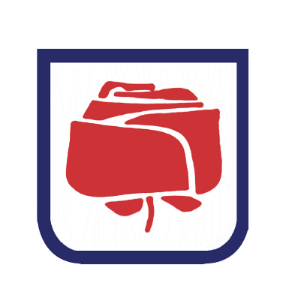 MESTNA OBČINA NOVA GORICAREBALANS-1 PRORAČUNA ZA LETO 2023POSEBNI DEL – OBRAZLOŽITEV PRORAČUNSKIH POSTAVK				Junij, 2023KAZALOII. POSEBNI DEL (PP)	12A. BILANCA ODHODKOV	-62.644.758 €	1201 MESTNI SVET	223.700 €	1201002 Sejnine - Mestni svet, odbori in komisije	124.000 €	1201003 Financiranje političnih strank	42.000 €	1201004 Prenos sej Mestnega sveta	16.500 €	1201005 Stroški lokalnih volitev	31.200 €	1301008 Participativni proračun	5.000 €	1301009 Financiranje dela svetniških skupin in samostojnih svetnikov	5.000 €	1302 NADZORNI ODBOR	8.000 €	1302001 Sejnine - Nadzorni odbor	8.000 €	1303 ŽUPAN	311.480 €	1403001 Plače in drugi izdatki župana in podžupanov	182.550 €	1403002 Izdatki za službena potovanja	7.400 €	1403003 Plačila za delo nepoklicnih funkcionarjev	1.530 €	1403004 Proračunska rezerva	120.000 €	1512 OBČINSKA UPRAVA	60.031.968 €	1504001 Mednarodno sodelovanje	19.700 €	1504002 Stroški oglaševalskih storitev	70.000 €	1504003 Prireditve in gostinske storitve	73.000 €	1604004 Protokolarne nabave	42.000 €	1604006 Prireditve ob občinskem prazniku	53.000 €	1604030 Nakup in vzdrževanje objektov in opreme CZ	34.500 €	1704031 Zaščitni ukrepi in preventiva	43.000 €	1704032 Zagotavljanje osnovnih življenjskih razmer po izrednih dogodkih	2.200 €	1804033 Javni zavod za gasilsko in reševalno dejavnost	1.381.758 €	1804034 Zagotavljanje in vzdrževanje objektov in opreme	92.500 €	1804035 Protipožarni zaščitni ukrepi in preventiva Gasilskih društev	225.000 €	1804036 Sredstva iz požarnega sklada	200.000 €	1904038 Svet za preventivo in vzgojo v cestnem prometu	5.000 €	1904039 Stroški intervencij ob naravnih in drugih nesrečah	149.500 €	1904048 EZTS - GO	134.000 €	2004051 Leto posvečamo	25.000 €	2104054 Celostna grafična podoba Mestne občine Nova Gorica	1.700 €	2104055 Gradnja novih gasilskih prostorov v PGD Dornberk	0 €	2104056 Projekt SAFE CITIES	28.600 €	2105001 Skupnost občin Slovenije in ZMOS - plačilo članarine	8.400 €	2205008 Splošna proračunska rezervacija	84.656 €	2205010 Veteranske organizacije	13.000 €	2206001 Občinske nagrade	12.000 €	2306003 Nakup računalnikov	40.000 €	2306004 Računalniške storitve in tekoče vzdrževanje programske opreme	137.000 €	2306006 Uradne objave	11.000 €	2306007 Vzdrževanje poslovnih prostorov	22.200 €	2406008 Vzdrževanje objektov v lasti občine	377.700 €	2406011 Plače in drugi izdatki	3.349.457 €	2406012 Pisarniški in splošni material in storitve	105.000 €	2506014 Energija, voda, komunalne storitve in komunikacije	290.000 €	2506015 Goriva in maziva za prevozna sredstva	12.000 €	2506016 Izdatki za službena potovanja uprave	7.500 €	2606018 Drugi operativni odhodki	50.000 €	2606019 Obveznosti po Zakonu o varstvu pri delu	8.500 €	2606022 Varovanje zgradb in prostorov	134.000 €	2706023 Popravilo vozil, zavarovalne premije za avtomobile, pristojbine za registracijo	15.100 €	2706024 Vzdrževanje upravne stavbe	69.200 €	2706025 Zavarovalne premije za objekte in opremo	16.400 €	2706028 Nakup pohištva in druge opreme	25.000 €	2806035 Energetska prenova enote nepremične kulturne dediščine - mestna hiša	0 €	2806040 Sodni stroški in odvetniške storitve	65.000 €	2806041 Odškodnine zaradi sodnih postopkov,  druge odškodnine in kazni	23.000 €	2806043 Urejanje statusa občinskega premoženja	25.000 €	2907001 Sofinanciranje vzdrževalnih del na gozdnih poteh	125.000 €	2907002 Energetski koncept	30.000 €	2907008 Nujne in nepredvidene sanacije	100.000 €	3007009 Večja vzdrževalna dela na mestnih ulicah	50.000 €	3007017 Urejanje statusa zemljišč in objektov	2.720 €	3007019 Urejanje statusa javnih poti in cest	1.821 €	3107031 Manjši posegi v cestno infrastrukturo v KS	7.000 €	3107032 Plačilo koncesije za JP	500.000 €	3107037 Plačilo javne razsvetljave	500.000 €	3207040 Redno vzdrževanje mreže JR	53.000 €	3207051 Sanacija nelegalnih odlagališč	8.000 €	3207052 Ravnanje z azbest-cementnimi odpadki	38.000 €	3307054 Kontejnerska mesta in ekološki otoki	100.000 €	3307066 Čiščenje peskolovcev	40.000 €	3307076 Upravljanje s čistilnimi napravami in črpališči v poskusnem obratovanju	5.000 €	3407107 Vzdrževanje pokopališča Stara Gora	92.000 €	3407108 Izgradnja pokopališke infrastrukture v Stari Gori	50.000 €	3407109 Komunalni objekti v KS - pokopališča in poslovilni objekti	130.000 €	3507111 Ureditev parka Rafut	29.000 €	3507113 Praznična okrasitev mesta	25.000 €	3507114 Splošna komunalna dejavnost	70.000 €	3607115 Urbana oprema (koši, klopi, stojala za kolesa, …)	25.000 €	3607116 Vzdrževanje tržnic,  garažnih hiš ter nabava in vzdrževanje javnih  sanitarij	93.000 €	3607117 Načrtovanje novih zelenih površin	65.000 €	3707119 Urejanje stavbnih zemljišč (inženiring, nove izmere in dograditev komunalne infrastrukture)	20.000 €	3707120 Programi opremljanja (za celotno območje MONG in programi za posamezne investicije in OPPN)	50.000 €	3707122 Nakup zemljišč in stavb	329.400 €	3707123 Vzdrževanje grobišč in spomenikov	15.000 €	3807125 Subvencije za prevoz pitne vode	30.000 €	3807164 Vzpostavitev katastra javne infrastrukture	5.760 €	3807196 Subvencija cene GJS - vodooskrba	860 €	3907199 Investicijsko vzdrževanje infrastrukture-oskrba s toplotno energijo	235.000 €	3907200 Avtobusna postajališča	25.000 €	3907209 Vzdrževanje zbirnih centrov za ločeno zbiranje odpadkov	5.000 €	4007220 Rekonstrukcije in sanacije	264.000 €	4007224 Investicijska vzdrževalna dela - ravnanje z odpadki	70.200 €	4107230 Koncesija mesta in primestnih naselij	380.000 €	4107231 Koncesija izven mesta in primestnih naselij	785.000 €	4107234 Urejanje in čiščenje javnih površin po koncesiji - mesto	910.000 €	4207235 Urejanje in čiščenje javnih površin po koncesiji - primestna naselja	210.000 €	4207240 Priprava projektov	94.000 €	4307244 Vzdrževanje hidrantov	15.000 €	4307248 Vzdrževanje in plačilo električne energije za delovanje semaforjev	60.000 €	4407257 Širitev mreže javne razsvetljave	45.000 €	4407268 EZTS GO - Projekt Soča/Isonzo	14.450 €	4507269 LAS - V objemu sonca	37.336 €	4507271 Kanalizacija Gradišče	5.000 €	4507272 Revitalizacija območja ob nekdanji meji in  Odvodnik Soča	100.000 €	4607275 Krožišče Ajševica	90.100 €	4607278 Redno vzdrževanje odlagališča CERO Nova Gorica - v zapiranju	410.000 €	4607279 Subvencioniranje izgradnje malih komunalnih čistilnih naprav	20.000 €	4707281 Prenova zunanjih površin v Cankarjevem naselju	30.300 €	4707284 LAS - Hiša aleksandrink	171.708 €	4707286 Investicijsko vzdrževanje čistilnih naprav	100.000 €	4807288 Vodarna Mrzlek	110.000 €	4807300 Projekt VIPava	750.012 €	4807301 Vzpostavljanje povezanega kolesarskega omrežja Nove Gorice	3.196.408 €	4807302 Obnova magistralnega voda DN 700 iz vodarne Mrzlek	0 €	4907309 Subvencija cene omrežnine obvezne javne službe vodooskrbe ter odvajanja in čiščenja komunalne in padavinske odpadne vode v MONG	32.664 €	4907317 Odvajanje in čiščenje odpadne vode v porečju Soče - Aglomeracija Kromberk	4.516.311 €	4907318 Mestna kartica	27.000 €	5007325 Povezovalna kolesarska pot v solkanskem športnem parku	15.000 €	5007335 Projekt za izgradnjo območja stanovanjske gradnje - Liskur	11.714 €	5007336 LAS - konjeniške poti	5.124 €	5107337 Revitalizacija čezmejne pešpoti na Kapelo	101.373 €	5107339 Ureditev potoka Potok v naseljih Potok in Draga pri Dornberku	21.580 €	5107346 Regulacija potoka Liskur	206.042 €	5207350 Operativni stroški priprave projektov	170.000 €	5207352 Ukrep trajnostne mobilnosti JPP	913.797 €	5307353 OPPN ob železniški - Majske poljane	761.475 €	5307354 Cestne povezave na Trnovski in Banjški planoti	47.000 €	5307355 Krepitev socialnih funkcij v gozdu Panovec	2.000 €	5307356 Vzdrževanje infrastrukture v najemu	30.000 €	5407357 Vzhodna razbremenilna cesta v Novi Gorici	172.000 €	5407359 LAS - Razvoj novih potencialov v vinogradništvu in enoturizmu spodnje Vipavske doline – ENOTOUR 2	24.406 €	5407360 Prehod na sonaravno prehrano	60.057 €	5507362 Projekt Waste design 2.0.	7.428 €	5507363 Ureditev mestnih sanitarij	75.000 €	5507364 Vrnitev dela komunalnega prispevka - Majske poljane	50.000 €	5507366 Vodovod Mestna občina Nova Gorica	500.000 €	5607367 Fekalna kanalizacija Mestna občina Nova Gorica	174.000 €	5607368 Meteorna kanalizacija Mestna občina Nova Gorica	134.300 €	5707369 Urejanje statusa zemljišč, objektov in evidenc javne infrastrukture	115.000 €	5807370 Trajnostno urejanje prometa	107.000 €	5807371 Urejanje mreže JR	92.000 €	5807372 Zasipanje zemljišč zaradi izravnave terena	110.000 €	5907374 Izvajanje parkirne politike	40.000 €	5907375 Zelena transformacija Mestne občine Nova Gorica	20.000 €	5908005 Ekološka merilna postaja	8.500 €	6008008 Strateški prostorski akti	45.000 €	6008009 Izvedbeni prostorski akti	10.000 €	6008024 Širitev sistema izposoje koles GO2GO	499.040 €	6108025 Namakalni sistem Vogršček	20.000 €	6108026 Vzdrževanje sistema izposoje koles - GO2GO	41.000 €	6208027 Prostorski akti, strokovne podlage in ostala dokumentacija	110.000 €	6208028 Varstvo okolja in prilagajanje na podnebne spremembe	35.000 €	6208029 Projekt Grennat	3.714 €	6208030 Viri onesnaženja z delci v Novi Gorici	4.313 €	6309002 Sofinanciranje in organizacija prireditev, praznovanj in prvenstev	190.000 €	6309004 Prispevek za izvajanje programa javnih del	100.000 €	6409005 Spodbude za urejanje zemljišč, pospeševanje in razvoj kmetijstva	140.000 €	6409006 Tekoče obveznosti za področje kmetijstva	15.000 €	6509007 Sofinanciranje programov društev za razvoj podeželja	12.000 €	6509014 Izvajanje komasacijskih postopkov	175.487 €	6509015 Program zaščite živali, azil za pse	55.000 €	6609020 Javni sklad za razvoj malega gospodarstva Goriške - sredstva za delovanje	122.754 €	6609021 Projekti v podporo visokotehnološkega gospodarstva	63.000 €	6609026 Izvajanje regionalnih razvojnih nalog	25.108 €	6709030 Sabotin - Park miru	10.644 €	6709033 Ureditev turistične infrastrukture	4.550 €	6709035 Sredstva za programe - Turistična društva	36.000 €	6709047 Gospodarjenje z gozdovi	10.000 €	6809064 Priprava mednarodnih in regionalnih projektov	40.000 €	6809067 Trajnostno gospodarjenje z divjadjo	15.000 €	6809070 Finančne spodbude podjetnikom - Subvencioniranje komunalnega prispevka in nakupa zemljišč	150.000 €	6909071 Finančne spodbude podjetnikom - Spodbujanje začetnih investicij in investicij v razširjanje dejavnosti in razvoj	180.000 €	6909074 Finančne spodbude podjetnikom – Spodbujanje promocijskih aktivnosti podjetij	40.000 €	7009076 Sredstva iz koncesnine državnih gozdov	265.000 €	7009082 Izgradnja poslovno-ekonomske cone Nova Gorica - Kromberk	1.648.299 €	7009083 Walk of Peace - Interreg SLO-ITA	12.495 €	7109084 Delovanje javnega zavoda za turizem	403.492 €	7109088 Projekti za spodbujanje razvoja gospodarstva	80.200 €	7209090 Strategija razvoja kmetijstva Vipavske doline	16.062 €	7209091 Samooskrba Vipavske doline	5.000 €	7209093 Strokovne podlage za plovnost po reki Vipavi	10.170 €	7309094 Rafutski park z Laščakovo vilo - nova edinstvena butična turistična znamenitost destinacije	0 €	7309095 Lodge	45.490 €	7309096 Projekt K.U.S.A. - vzpostavitev in zagon Centra za kulturo sadja Kojsko	18.260 €	7309097 Zeleni vstopni center Lijak	29.707 €	7409098 Projekt MEDS GARDEN+	54.030 €	7410004 Preprečevanje zasvojenosti	33.000 €	7510007 Mrtvoogledna in dežurna služba	12.800 €	7510014 Akcije v kulturi - Goriški muzej	44.000 €	7610015 Akcije v kulturi  - Galerija	32.000 €	7610016 Delovanje Goriškega  muzeja	121.000 €	7710017 Delovanje Galerije	58.300 €	7810018 Galerija - nakup likovnih del	4.000 €	7810019 Akcije v kulturi - GK	8.000 €	7810021 Goriška knjižnica - nakup knjig	97.600 €	7910023 Goriška knjižnica Franceta Bevka Nova Gorica	1.211.080 €	7910026 Delovanje Kulturnega doma Nova Gorica	455.600 €	8010027 Akcije v kulturi - SNG Nova Gorica	60.000 €	8010033 Kinematografija - ART film	20.000 €	8110036 Investicijsko vzdrževanje in nakup opreme - Goriški muzej	60.760 €	8110037 Investicijsko vzdrževanje in nakup opreme - Goriška knjižnica	15.000 €	8110038 Investicijsko vzdrževanje in nakup opreme - Kulturni dom	63.333 €	8210040 Akcije v kulturi - SAZU	8.000 €	8210045 Sofinanciranje programov tehnične kulture	60.000 €	8210047 Program športa - sofinanciranje programov klubov in društev	396.000 €	8310048 Večje športne prireditve	35.000 €	8310049 Delovanje Javnega zavoda za šport Nova Gorica	570.000 €	8310052 Investicijsko vzdrževanje športnih objektov	90.000 €	8410056 Sredstva za izgradnjo in vzdrževanje otroških in športnih igrišč	25.000 €	8410065 Novoletne obdaritve predšolskih in šolskih otrok	15.000 €	8410067 Sofinanciranje otroških in mladinskih programov in projektov	57.000 €	8510070 Delovanje Mladinskega centra Nova Gorica	251.100 €	8510071 Investicijsko vzdrževanje in nakup opreme - Mladinski center	2.000 €	8610074 Doplačilo za otroke v vrtcih v drugih občinah in zasebnih vrtcih	340.000 €	8610075 Dejavnost javnih vrtcev v Mestni občini Nova Gorica	4.650.000 €	8710079 Investicijsko vzdrževanje in nakup opreme - vrtci	160.000 €	8910082 Dejavnost osnovnih šol	1.267.800 €	9010084 Investicijsko vzdrževanje in nakup opreme - OŠ	270.000 €	9210090 Delovanje Glasbene šole Nova Gorica	116.398 €	9310098 Sofinanciranje Ljudske univerze Nova Gorica	89.808 €	9310101 Prevozi učencev	917.600 €	9410103 Pomoč za novorojence	91.500 €	9610106 Regresiranje oskrbe v domovih ostarelih	637.694 €	9610109 Enkratne denarne socialne pomoči zaradi materialne ogroženosti	86.800 €	9710110 Pogrebni stroški	3.000 €	9810116 Sofinanciranje delovanja Rdečega križa	88.700 €	9810143 Program Kulturnega doma	93.000 €	9910145 Sofinanciranje kulturnih projektov	140.000 €	9910146 Materialni stroški za športne objekte - Javni zavod za šport	581.000 €	10010148 Sofinanciranje društev s področja socialnega varstva	120.000 €	10010149 Sklad kulturnih dejavnosti - sredstva za programe	147.400 €	10110150 Sklad kulturnih dejavnosti - sofinanciranje delovanja	61.388 €	10210151 Program Pomoč na domu	721.000 €	10210152 Investicija v Zdravstveni dom Nova Gorica	5.871.280 €	10310158 Investicija Glasbena šola Nova Gorica - II. faza	5.000 €	10310163 Sofinanciranje posameznih zdravstvenih dejavnosti	27.000 €	10310169 Optimizacija in aktivacija površin športnega parka Nova Gorica- Izgradnja pokritega bazena	174.776 €	10410175 Program Mladinskega centra	85.000 €	10510176 Program pomoč na domu v drugih občinah	5.000 €	10610179 Vrtec Grgar	372.194 €	10610185 Sofinanciranje obnove nepremične kulturne dediščine	60.000 €	10610187 Nakup vozila za Center za pomoč na domu	10.000 €	10710191 Revitalizacija gradu Rihemberk	2.022 €	10710201 Popusti pri plačilu razlike med ceno programov in plačili staršev v javnih vrtcih v MONG	55.430 €	10810202 Popusti pri plačilu razlike med ceno programov in plačili staršev v javnih vrtcih v drugih občinah in zasebnih vrtcih	3.500 €	10810203 Evropska prestolnica kulture	800.000 €	10910205 URBINAT	153.989 €	10910206 Ureditev Rafutskega parka z Laščakovo vilo	80.000 €	11010207 GREVISLIN	650 €	11010210 Program Javnega zavoda za šport Nova Gorica	24.000 €	11110219 Sanacija letnega bazena	4.460 €	11110224 Dnevni center za starejše občane	4.600 €	11110226 Rekonstrukcija in dozidava OŠ Čepovan - 2. in 3. faza	2.864 €	11210231 Revitalizacija šolskega kareja s prenovo objekta osnovne šole	476.450 €	11210232 Revitalizacija Rafutskega parka z ureditvijo dostopa	2.235.089 €	11210234 Zagotavljanje brezplačnih prevozov za starejše	37.000 €	11310236 Dostopnost za invalide	0 €	11310254 Odprava napak v športni dvorani OŠ Milojke Štrukelj - garancija	189.315 €	11310259 Goriško knjižno središče	22.663 €	11410261 Projekt FARO	10.474 €	11410263 EPK GO!2025 - infrastruktura	1.965.499 €	11410264 Revitalizacija gradu Rihemberk - s postopno obnovo kulturnega spomenika do leta 2030	61.500 €	11510267 Rekonstrukcija OŠ Frana Erjavca	100.000 €	11610268 Upravljanje Grad Rihemberk	20.000 €	11610270 Izvedba 4 učilnic na OŠ Šempas	8.000 €	11710271 Ureditev OŠ Čepovan - II. in III. faza	162.000 €	11710272 Rekonstukcija in prizidava OŠ Solkan	5.000 €	11710273 Varna soba	25.000 €	11810275 Projekt SINGERS CORNERS	40.000 €	11811001 Stroški provizij in povračil (UJP, Banka Slovenije, banke, FURS..)	7.000 €	11911007 Stanovanjski sklad - sredstva za delovanje	117.000 €	11911017 Pokrivanje obresti od najetih posojil	600.000 €	11911018 Vzdrževanje in vodenje evidenc premoženja javne infrastrukture	100.000 €	12011023 Stroški zadolževanja	7.000 €	12012038 e-Parkirišče za obiskovalce vasi Tabor nad Dornberkom	7.320 €	12013 MEDOBČINSKA UPRAVA Mestne občine Nova Gorica, Občine Ajdovščina in Občine Brda	478.130 €	12113001 Nakup računalnikov in druge opreme	4.200 €	12113002 Plače in drugi izdatki Medobčinske uprave	410.000 €	12113003 Posebni material in storitve	23.430 €	12113004 Nakup goriva in vinjet	8.000 €	12213005 Popravilo vozil, zavarovalne premije za avtomobile in pristojbine za registracijo	7.500 €	12213007 Pisarniški in splošni material in storitve	8.000 €	12213008 Energija, voda, komunalne storitve in komunikacije	17.000 €	12221 KS BANJŠICE	33.848 €	12321101 Investicije in investicijsko vzdrževanje stvarnega premoženja - KS Banjšice	7.637 €	12321102 Delovanje  KS Banjšice	14.884 €	12321103 Prireditve in praznovanja  KS Banjšice	2.060 €	12421104 Vzdrževanje krajevnih poti po  KS Banjšice	2.900 €	12421107 Komunalni objekti v  KS Banjšice - pokopališča in poslovilni objekti	6.067 €	12421108 Kontejnerska mesta -  KS Banjšice	300 €	12522 KS BRANIK	95.806 €	12522101 Delovanje KS Branik	26.716 €	12522102 Prireditve in praznovanja -  KS Branik	8.000 €	12622103 Vzdrževanje krajevnih poti po KS Branik	6.000 €	12622107 Komunalni objekti v KS Branik - pokopališča in poslovilni objekti	16.193 €	12622109 Investicije in investicijsko vzdrževanje stvarnega premoženja -  KS Branik	38.897 €	12723 KS ČEPOVAN	54.534 €	12723101 Investicije in investicijsko vzdrževanje stvarnega premoženja - KS Čepovan	9.000 €	12723102 Delovanje KS Čepovan	23.383 €	12823103 Prireditve in praznovanja - KS Čepovan	6.060 €	12823104 Vzdrževanje krajevnih poti po  KS Čepovan	7.000 €	12923109 Komunalni objekti v KS - pokopališča in poslovilni objekti	9.091 €	12924 KS DORNBERK	63.043 €	12924101 Delovanje KS Dornberk	18.938 €	12924102 Prireditve in praznovanja -  KS Dornberk	7.568 €	13024103 Vzdrževanje krajevnih poti po KS Dornberk	12.000 €	13024106 Komunalni objekti v KS Dornberk - pokopališča in poslovilni objekti	24.537 €	13125 KS GRADIŠČE NAD PRVAČINO	65.079 €	13125101 Delovanje KS Gradišče nad Prvačino	10.800 €	13125102 Prireditve in praznovanja - KS Gradišče nad Prvačino	6.764 €	13225103 Vzdrževanje krajevnih poti po KS Gradišče nad Prvačino	1.500 €	13225107 Komunalni objekti v KS Gradišče nad Prvačino - pokopališča in poslovilni objekti	6.835 €	13225109 Investicije in investicijsko vzdrževanje stvarnega premoženja KS Gradišče nad Prvačino	39.180 €	13326 KS GRGAR	51.941 €	13326101 Investicije in investicijsko vzdrževanje stvarnega premoženja - KS Grgar	15.048 €	13326102 Delovanje  KS Grgar	18.403 €	13426103 Prireditve in praznovanja - KS Grgar	4.600 €	13426104 Vzdrževanje krajevnih poti po  KS Grgar	5.000 €	13426108 Kontejnerska mesta	1.390 €	13526109 Komunalni objekti v  KS Grgar- pokopališča in poslovilni objekti	7.500 €	13527 KS GRGARSKE RAVNE - BATE	35.201 €	13527101 Investicije in investicijsko vzdrževanje stvarnega premoženja - KS Grgarske Ravne - Bate	3.700 €	13527102 Delovanje KS Grgarske Ravne - Bate	13.687 €	13627103 Prireditve in praznovanja - KS Grgarske Ravne - Bate	5.100 €	13627104 Vzdrževanje krajevnih poti po KS Grgarske Ravne - Bate	5.500 €	13727108 Kontejnerska mesta	300 €	13727109 Komunalni objekti v KS Grgarske Ravne - Bate - pokopališča in poslovilni objekti	6.914 €	13728 KS KROMBERK - LOKE	89.547 €	13828101 Delovanje KS Kromberk - Loke	35.458 €	13828102 Vzdrževanje krajevnih poti po  KS Kromberk - Loke	18.300 €	13828106 Komunalni objekti v  KS Kromberk - Loke - pokopališča in poslovilni objekti	9.600 €	13928107 Investicije in investicijsko vzdrževanje stvarnega premoženja - KS Kromberk - Loke	24.129 €	13928108 Prireditve in praznovanja -  KS Kromberk - Loke	2.060 €	13929 KS LOKOVEC	76.910 €	14029101 Delovanje KS Lokovec	24.433 €	14029102 Prireditve in praznovanja -  KS Lokovec	5.000 €	14029103 Vzdrževanje krajevnih poti po KS Lokovec	18.500 €	14129108 Investicije in investicijsko vzdrževanje stvarnega premoženja - KS Lokovec	20.000 €	14129110 Komunalni objekti v KS Lokovec- pokopališča in poslovilni objekti	8.977 €	14230 KS LOKVE - LAZNA	37.432 €	14230101 Delovanje KS Lokve - Lazna	24.156 €	14230102 Prireditve in praznovanja - KS Lokve - Lazna	2.900 €	14330103 Vzdrževanje krajevnih poti po KS Lokve - Lazna	3.000 €	14330107 Kontejnerska mesta	500 €	14330109 Komunalni objekti v KS Lokve - Lazna- pokopališča in poslovilni objekti	5.876 €	14430110 Investicije in investicijsko vzdrževanje stvarnega premoženja	1.000 €	14431 KS NOVA GORICA	210.160 €	14431101 Investicije in investicijsko vzdrževanje stvarnega premoženja - KS Nova Gorica	77.342 €	14431102 Delovanje KS -  KS Nova Gorica	80.818 €	14531103 Prireditve in praznovanja -  KS Nova Gorica	42.000 €	14531108 Hortikulturna ureditev in urbana oprema -  KS Nova Gorica	10.000 €	14632 KS OSEK - VITOVLJE	62.728 €	14632101 Investicije in investicijsko vzdrževanje stvarnega premoženja  KS Osek - Vitovlje	500 €	14632102 Delovanje KS Osek - Vitovlje	17.348 €	14632103 Prireditve in praznovanja KS Osek - Vitovlje	3.700 €	14732105 Vzdrževanje krajevnih poti po KS Osek - Vitovlje in manjši posegi v cestno infrastrukturo	35.375 €	14732108 Kontejnerska mesta	500 €	14832109 Komunalni objekti v KS Osek - Vitovlje - pokopališča in poslovilni objekti	5.305 €	14833 KS OZELJAN	130.892 €	14833101 Investicije in investicijsko vzdrževanje stvarnega premoženja - KS Ozeljan	66.630 €	14833102 Delovanje KS Ozeljan	22.010 €	14933103 Prireditve in praznovanja - KS Ozeljan	12.060 €	14933104 Vzdrževanje krajevnih poti po KS Ozeljan	7.000 €	14933106 Kontejnerska mesta	5.000 €	15033107 Komunalni objekti v KS Ozeljan - pokopališča in poslovilni objekti	18.192 €	15034 KS PRVAČINA	96.894 €	15134101 Delovanje  KS Prvačina	26.542 €	15134102 Prireditve in praznovanja  KS Prvačina	2.800 €	15134103 Vzdrževanje krajevnih poti po  KS Prvačina	10.000 €	15134106 Komunalni objekti v  KS Prvačina - pokopališča in poslovilni objekti	11.817 €	15234109 Investicije in investicijsko vzdrževanje stvarnega premoženja KS Prvačina	45.735 €	15235 KS RAVNICA	45.888 €	15335101 Delovanje KS Ravnica	19.960 €	15335102 Vzdrževanje krajevnih poti po KS Ravnica	1.000 €	15335106 Kontejnerska mesta	1.700 €	15435107 Prireditve in praznovanja - KS Ravnica	2.800 €	15435109 Komunalni objekti v KS Ravnica - pokopališča in poslovilni objekti	2.018 €	15435110 Investicije in investicijsko vzdrževanje stvarnega premoženja - KS Ravnica	18.410 €	15536 KS ROŽNA DOLINA	73.695 €	15536101 Delovanje KS Rožna Dolina	22.888 €	15536102 Prireditve in praznovanja - KS Rožna Dolina	9.200 €	15636103 Vzdrževanje krajevnih poti po KS Rožna Dolina	6.000 €	15636105 Investicije in investicijsko vzdrževanje stvarnega premoženja - KS Rožna Dolina	4.601 €	15636107 Športna igrišča - KS Rožna Dolina	31.006 €	15737 KS SOLKAN	150.878 €	15737101 Investicije in investicijsko vzdrževanje stvarnega premoženja - KS Solkan	32.000 €	15737102 Delovanje  KS Solkan	58.164 €	15837103 Prireditve in praznovanja -  KS Solkan	16.800 €	15837106 Komunalni objekti v  KS Solkan - pokopališča in poslovilni objekti	29.914 €	15937108 Solkanski časopis	11.500 €	15937109 Investicije v športni coni	0 €	15937111 Vzdrževanje športne cone -  KS Solkan	2.500 €	16038 KS ŠEMPAS	150.062 €	16038101 Delovanje KS Šempas	43.609 €	16038102 Prireditve in praznovanja KS Šempas	8.000 €	16138103 Vzdrževanje krajevnih poti po KS Šempas	2.900 €	16138105 Kontejnerska mesta	0 €	16138106 Komunalni objekti v  KS Šempas - pokopališča in poslovilni objekti	17.690 €	16238107 Investicije in investicijsko vzdrževanje stvarnega premoženja - KS Šempas	77.863 €	16239 KS TRNOVO	66.942 €	16339101 Delovanje KS Trnovo	22.076 €	16339102 Prireditve in praznovanja - KS Trnovo	12.700 €	16339103 Vzdrževanje krajevnih poti po KS Trnovo	7.099 €	16339108 Komunalni objekti v KS Trnovo - pokopališča in poslovilni objekti	7.447 €	16439110 Investicije in investicijsko vzdrževanje stvarnega premoženja - KS Trnovo	17.620 €	164B. RAČUN FINANČNIH TERJATEV IN NALOŽB	-644.716 €	16512 OBČINSKA UPRAVA	644.716 €	16509037 Povečanje namenskega premoženja v javne sklade - Javni sklad za razvoj malega gospodarstva Goriške	121.716 €	16511015 Povečanje namenskega premoženja v javne sklade - Stanovanjski sklad Mestne občine Nova Gorica	523.000 €	165C. RAČUN FINANCIRANJA	-2.820.000 €	16512 OBČINSKA UPRAVA	2.820.000 €	16511022 Odplačilo bančnih kreditov	2.820.000 €	165II. POSEBNI DEL (PP)A. BILANCA ODHODKOV	-62.644.758 €01 MESTNI SVET	223.700 €01002 Sejnine - Mestni svet, odbori in komisije	124.000 €Obrazložitev dejavnosti v okviru proračunske postavkeSredstva so namenjena za plačilo sejnin svetnikom mestnega sveta, članom delovnih teles mestnega sveta ter drugih občinskih organov in sejnine članom svetov krajevnih skupnosti. Višina prejemkov je vezana na plačo župana in se usklajujejo v skladu z gibanjem plače župana.Navezava na projekte v okviru proračunske postavkeIzhodišča, na katerih temeljijo izračuni predlogov pravic porabe za del, ki se ne izvršuje preko NRPIzhodišča temeljijo na Pravilniku o višini in načinu določanja sejnin in drugih prejemkov za člane mestnega sveta, za člane delovnih teles mestnega sveta, za člane drugih občinskih organov ter za člane svetov KS, upoštevajoč predvideno število sej mestnega sveta in njegovih delovnih teles.01003 Financiranje političnih strank	42.000 €Obrazložitev dejavnosti v okviru proračunske postavkeSredstva so namenjena financiranju političnih strank, ki so sodelovale na zadnjih lokalnih volitvah. Višina načrtovanih sredstev je določena glede na volilni izid na zadnjih lokalnih volitvah skladno s sklepom mestnega sveta, ki določa višino financiranja.Navezava na projekte v okviru proračunske postavkeIzhodišča, na katerih temeljijo izračuni predlogov pravic porabe za del, ki se ne izvršuje preko NRPIzračun potrebnih sredstev temelji na zakonu o lokalnih volitvah, zakonu o političnih strankah, rezultatih lokalnih volitev in sklepom mestnega sveta o določitvi višine financiranja.01004 Prenos sej Mestnega sveta	16.500 €Obrazložitev dejavnosti v okviru proračunske postavkeSredstva so namenjena za snemanje in neposredne prenose sej mestnega sveta, ki jih izvaja izbrani izvajalec na podlagi postopka javnega naročanja. V okviru te postavke so zajeti tudi stroški upravljanja z ozvočenjem na sejah mestnega sveta in izdelava magnetogramov sej.Navezava na projekte v okviru proračunske postavkeIzhodišča, na katerih temeljijo izračuni predlogov pravic porabe za del, ki se ne izvršuje preko NRPVišina potrebnih sredstev je ocenjena izkustveno na podlagi javnih naročil iz preteklih let za snemanje in neposredno prenašanje sej mestnega sveta, za izdelavo magnetogramov sej mestnega sveta in upravljanje z ozvočenjem na seja mestnega sveta.01005 Stroški lokalnih volitev	31.200 €Obrazložitev dejavnosti v okviru proračunske postavkeStroški lokalnih volitev zajemajo vse stroške povezane z izvedbo lokalnih volitev, in sicer: strošek tiska glasovnic, razglasov in uradne objave list kandidatov in kandidatov za župana, plačilo poštnih storitev, nadomestilo za uporabo prostorov za volišča, nadomestilo za člane volilnih odborov, strošek izdelave volilnih imenikov, strošek nabave kartonskih pregrad in oznak za volišča, nagrade za člane občinske volilne komisije...Navezava na projekte v okviru proračunske postavkeIzhodišča, na katerih temeljijo izračuni predlogov pravic porabe za del, ki se ne izvršuje preko NRPOcena je opravljena izkustveno na podlagi izkušenj iz preteklih let.01008 Participativni proračun	5.000 €Obrazložitev dejavnosti v okviru proračunske postavkeZ rebalansom proračuna se ponovno aktivira proračunska postavka za začetek aktivnosti na projektu.Navezava na projekte v okviru proračunske postavkeIzhodišča, na katerih temeljijo izračuni predlogov pravic porabe za del, ki se ne izvršuje preko NRP01009 Financiranje dela svetniških skupin in samostojnih svetnikov	5.000 €Obrazložitev dejavnosti v okviru proračunske postavkeSredstva so namenjena financiranju dela svetniških skupin in samostojnih svetnikov.Navezava na projekte v okviru proračunske postavkeIzhodišča, na katerih temeljijo izračuni predlogov pravic porabe za del, ki se ne izvršuje preko NRPIzhodišča temeljijo na Pravilniku o sredstvih za delo svetniških skupin in samostojnih svetnikov Mestnega sveta Mestne občine Nova Gorica in Sklepu o določitvi letnega bruto zneska porabe na svetnika, ki je namenjen za delo svetniških skupin in samostojnih svetnikov.02 NADZORNI ODBOR	8.000 €02001 Sejnine - Nadzorni odbor	8.000 €Obrazložitev dejavnosti v okviru proračunske postavkeSredstva so namenjena za izplačilo sejnin in opravljene nadzore članom Nadzornega odbora Mestne občine Nova Gorica.Navezava na projekte v okviru proračunske postavkeIzhodišča, na katerih temeljijo izračuni predlogov pravic porabe za del, ki se ne izvršuje preko NRPIzhodišča temeljijo na Pravilniku o višini in načinu določanja sejnin in drugih prejemkov za člane mestnega sveta, za člane delovnih teles mestnega sveta, za člane drugih občinskih organov ter za člane svetov KS, upoštevajoč predvideno število sej nadzornega odbora.03 ŽUPAN	311.480 €03001 Plače in drugi izdatki župana in podžupanov	182.550 €Obrazložitev dejavnosti v okviru proračunske postavkeSredstva so načrtovana za plače in prispevke ter druga nadomestila župana in podžupanov Mestne občine Nova Gorica, ki svojo funkcijo opravljajo poklicno. Pri načrtovanju sredstev se je upoštevalo tudi višje uvrstitve funkcij za en plačni razred v skladu z novelo ZSPJS-AA (sprememba Priloge 3), ki se začnejo uporabljati 1. aprila 2023. Poleg tega je v skladu z Zakonom o funkcionarjih v državnih organih v plan vključen tudi strošek nadomestila v višini 80 % zadnje mesečne plače za funkcionarja, ki jima je prenehala funkcija, in sicer za obdobje treh mesecev.Navezava na projekte v okviru proračunske postavkeIzhodišča, na katerih temeljijo izračuni predlogov pravic porabe za del, ki se ne izvršuje preko NRPZakon o lokalni samoupravi, Zakon o funkcionarjih v državnih organih, Zakon o sistemu plač v javnem sektorju, Zakon za uravnoteženje javnih financ, Zakon o prispevkih za socialno varnost, Zakon o kolektivnem dodatnem pokojninskem zavarovanju za javne uslužbence.03002 Izdatki za službena potovanja	7.400 €Obrazložitev dejavnosti v okviru proračunske postavkeSredstva so načrtovana za izdatke ob službenih potovanjih (kot na primer plačilo kilometrine, plačilo dnevnic, stroški za prenočišče, stroški prevoza, parkirnine,...) ter za kotizacije na kongresih, konferencah.Navezava na projekte v okviru proračunske postavkeIzhodišča, na katerih temeljijo izračuni predlogov pravic porabe za del, ki se ne izvršuje preko NRPZakon za uravnoteženje javnih financ, Uredba o povračilu stroškov za službena potovanja v tujino.03003 Plačila za delo nepoklicnih funkcionarjev	1.530 €Obrazložitev dejavnosti v okviru proračunske postavkeSredstva so načrtovana za plačilo nepoklicnega opravljanja funkcije podžupana.S prvim rebalansom se sredstva na proračunski postavki zmanjšujejo saj ne bodo porabljena v načrtovanem obsegu.Navezava na projekte v okviru proračunske postavkeIzhodišča, na katerih temeljijo izračuni predlogov pravic porabe za del, ki se ne izvršuje preko NRPZakon o sistemu plač v javnem sektorju, Zakon o lokalni samoupravi.03004 Proračunska rezerva	120.000 €Obrazložitev dejavnosti v okviru proračunske postavkeSredstva na proračunski postavki so planirana za izločitev sredstev v proračunski sklad (rezervni sklad), katerega oblikovanje je namenjeno financiranju izdatkov za odpravo posledic naravnih nesreč kot so potres, poplava, zemeljski plaz, snežni plaz, visok sneg, močan veter, toča, žled pozeba, suša, množični pojav nalezljive človeške, živalske ali rastlinske bolezni, druge nesreče, ki jih povzročijo naravne sile in ekološke nesreče.Navezava na projekte v okviru proračunske postavkeIzhodišča, na katerih temeljijo izračuni predlogov pravic porabe za del, ki se ne izvršuje preko NRPIzhodišče za izračun pravic porabe temelji na podlagi porabe v preteklih letih in se realizira s Sklepom župana in/ali odlokom Mestnega sveta.12 OBČINSKA UPRAVA	60.031.968 €04001 Mednarodno sodelovanje	19.700 €Obrazložitev dejavnosti v okviru proračunske postavkeSredstva na proračunski postavki bodo porabljena za izvedbo nalog čezmejnega in mednarodnega sodelovanja mestne občine. Sem sodijo aktivnosti s pobratenimi občinami, obiski v tujini in sprejemi gostov iz tujine, prevajanje za potrebe mestne občine in na mednarodnih dogodkih, pa tudi aktivnosti za krepitev čezmejnega ter mednarodnega povezovanja.S prvim rebalansom se sredstva povečujejo zaradi napovedanega večjega števila obiskov in dogodkov z mednarodno udeležbo v okviru priprav na Evropsko prestolnico kulture 2025.Navezava na projekte v okviru proračunske postavkeIzhodišča, na katerih temeljijo izračuni predlogov pravic porabe za del, ki se ne izvršuje preko NRPIzkustvena ocena na podlagi podatkov iz prejšnjih let in načrtov za prihodnje leto. Realizacija postavke bo odvisna od zdravstvenih razmer in možnosti izvedbe sodelovanja in posameznih dogodkov.04002 Stroški oglaševalskih storitev	70.000 €Obrazložitev dejavnosti v okviru proračunske postavkeV letu 2023 bomo sredstva iz te postavke namenili promociji aktivnosti novogoriške mestne občine, oglaševanju prireditev v organizaciji mestne občine ter promociji mestne občine ob občinskem prazniku. Iz postavke bomo krili tudi stroške dnevnega klipinga (zbira objav) Mestne občine Nova Gorica.  Sredstva bomo namenili tudi za storitev celoletnega fotografiranja za spletne in druge objave mestne občine ter arhiv in za stroške snemanja in priprave promocijskih video posnetkov aktivnosti mestne občine za objavo na spletu, družbenih medijih in na posameznih dogodkih.S prvim rebalansom se sredstva povečujejo zaradi višjih cen posameznih storitev, ki jih krijemo iz proračunske postavke (kliping) in obsežnejšega marketinga mesta v okviru priprav na Evropsko prestolnico kulture 2025.Navezava na projekte v okviru proračunske postavkeIzhodišča, na katerih temeljijo izračuni predlogov pravic porabe za del, ki se ne izvršuje preko NRPIzkustvena ocena na podlagi podatkov iz tekočega leta in načrtov za prihodnje leto.04003 Prireditve in gostinske storitve	73.000 €Obrazložitev dejavnosti v okviru proračunske postavkeSredstva na proračunski postavki bodo porabljena za izvedbo slovesnosti ob državnih praznikih (kulturni praznik, dan upora proti okupatorju, praznik dela, dan državnosti, vrnitev Primorske k matični domovini, dan spomina na mrtve, dan samostojnosti in enotnosti), novoletnih sprejemov in ostalih dogodkov (prireditve, slovesnosti, sprejemi) v organizaciji oz. soorganizaciji mestne občine ter pogostitve. V okviru postavke bodo financirane tudi obeležitve zgodovinskih dogodkov ali obletnic ter spomina na osebnosti, ki so s svojim delom zaznamovale in oplemenitile goriški prostor.S prvim rebalansom se sredstva povečujejo zaradi izvedbe festivala za družine Dežela prijateljev 2023, s katerim mestna občina krepi zavest o pomenu zdravega odnosa do živali in spodbuja odgovorno skrbništvo ter utrjuje vlogo družinam prijazne občine. Delno se sredstva povečujejo tudi zaradi višjih cen posameznih storitev, ki jih krijemo s proračunske postavke.Navezava na projekte v okviru proračunske postavkeIzhodišča, na katerih temeljijo izračuni predlogov pravic porabe za del, ki se ne izvršuje preko NRPIzkustvena ocena na podlagi podatkov iz prejšnjih let in načrtov za prihodnje leto. Realizacija postavke bo odvisna od zdravstvenih razmer in možnosti izvedbe posameznih dogodkov.04004 Protokolarne nabave	42.000 €Obrazložitev dejavnosti v okviru proračunske postavkeSredstva na proračunski postavki bodo porabljena za nabavo daril, ki jih mestna občina ob različnih priložnostih podari institucijam, nevladnim organizacijam ali posameznikom, za pripravo čestitk, priznanj in drugega grafičnega materiala ter novoletnih obdarovanj.Navezava na projekte v okviru proračunske postavkeIzhodišča, na katerih temeljijo izračuni predlogov pravic porabe za del, ki se ne izvršuje preko NRPIzkustvena ocena na podlagi podatkov iz prejšnjih let ob upoštevanju racionalizacije poslovanja.04006 Prireditve ob občinskem prazniku	53.000 €Obrazložitev dejavnosti v okviru proračunske postavkeSredstva na proračunski postavki bodo porabljena za izvedbo prireditev ob občinskem prazniku, ki jih organizira mestna občina, ter prispevke drugim organizatorjem dogodkov, ki so uvrščeni v skupni program prireditev ob občinskem prazniku. Sredstva bodo zagotovila tudi pokritje stroškov priprave in distribucije brošure s programom prireditev, ki jo prejmejo vsa gospodinjstva v mestni občini.S prvim rebalansom se sredstva povečujejo zaradi izvedbe prireditve Robinova zabava 2023, ki jo po večletnem premoru zaradi Koronavirusa mestna občina ob občinskem prazniku ponovno podarja vsem občankam in občanom.Navezava na projekte v okviru proračunske postavkeIzhodišča, na katerih temeljijo izračuni predlogov pravic porabe za del, ki se ne izvršuje preko NRPIzkustvena ocena na podlagi podatkov iz prejšnjih let. Realizacija postavke bo odvisna od zdravstvenih razmer in možnosti izvedbe posameznih dogodkov.04030 Nakup in vzdrževanje objektov in opreme CZ	34.500 €Obrazložitev dejavnosti v okviru proračunske postavkeV letu 2023 bodo sredstva na proračunski postavki porabljena za:vzdrževanje zaklonišč – pridobitev potrdila o primernosti zaklonišč,vzdrževanje skladišč in prostorov Civilne zaščite (Lokve, Banjšice, Pristava, 5 zabojnikov, ter prostor štaba Civilne zaščite),vzdrževanje opreme in materialno tehničnih sredstev (terenska vozila, agregati, sredstva zvez, sredstva za zagotavljanje osnovnih bivalnih pogojev ipd.) ternabavo zaščitne in reševalne opreme (osebne opreme enot in štabov Civilne zaščite, tehnične opreme enot Civilne zaščite).Navezava na projekte v okviru proračunske postavkeOB084-23-0040 - Nakup in vzdrževanje objektov in opreme CZ do leta 2023Izhodišča, na katerih temeljijo izračuni predlogov pravic porabe za del, ki se ne izvršuje preko NRPIzkustvena ocena na podlagi podatkov iz preteklih let.04031 Zaščitni ukrepi in preventiva	43.000 €Obrazložitev dejavnosti v okviru proračunske postavkeV letu 2023 bodo sredstva na proračunski postavki porabljena za:vzdrževanje operativne pripravljenosti 7 društev po pogodbi (Društvo za podvodne dejavnosti Soča, Društvo reševalnih psov, Planinsko društvo Nova Gorica, CB Radioklub Nova Gorica, Radioklub Nova Gorica, Rdeči križ Nova Gorica, Društvo Rod soških mejašev),zavarovanje pripadnikov reševalnih enot in opreme za zaščito in reševanje,najemnine in skupni stroški vzdrževanja najetih objektov za namene Civilne zaščite (voda, elektrika, ogrevanje, smeti),ažuriranje načrtov zaščite in reševanja ter ocene ogroženosti, terorganizacijo in izvedbo usposabljanj, vaj in akcij Civilne zaščite (refundacije, potni stroški in prehrana za vpoklicane pripadnike Civilne zaščite, plačilo izvajalcem usposabljanj, stroški usposabljanja na ICZR RS na Igu, materialni stroški).Navezava na projekte v okviru proračunske postavkeIzhodišča, na katerih temeljijo izračuni predlogov pravic porabe za del, ki se ne izvršuje preko NRPIzkustvena ocena na podlagi podatkov iz preteklih let.04032 Zagotavljanje osnovnih življenjskih razmer po izrednih dogodkih	2.200 €Obrazložitev dejavnosti v okviru proračunske postavkeV letu 2023 bodo sredstva na proračunski postavki porabljena za pokrivanje stroškov najemnin ogroženih občanov po naravnih nesrečah ter za stroške najema prostorov za interventne namene v Gasilskem domu Dornberk po pogodbi.Navezava na projekte v okviru proračunske postavkeIzhodišča, na katerih temeljijo izračuni predlogov pravic porabe za del, ki se ne izvršuje preko NRPIzkustvena ocena na podlagi podatkov iz preteklih let.04033 Javni zavod za gasilsko in reševalno dejavnost	1.381.758 €Obrazložitev dejavnosti v okviru proračunske postavkeSredstva na proračunski postavki bodo v letu 2023 porabljena skladno s Sporazumom o določitvi deležev posameznih občin-soustanoviteljic potrebnih za delovanje Javnega zavoda za gasilsko in reševalno dejavnost-Gasilske enote Nova Gorica številka 43/1-08 z dne 09.01.2008, kjer Mestna občina Nova Gorica prispeva sredstva za redno delovanje Javnega zavoda za gasilsko in reševalno dejavnost-Gasilske enote Nova Gorica v višini 72,00%. Sredstva za redno delovanje so namenjena za stroške dela in za materialne stroške Javnega zavoda za gasilsko in reševalno dejavnost-Gasilska enota Nova Gorica.Navezava na projekte v okviru proračunske postavkeJe ni.Izhodišča, na katerih temeljijo izračuni predlogov pravic porabe za del, ki se ne izvršuje preko NRPIzračun temelji na podlagi sprejetega Programa dela in finančnega načrta GENG za leto 2023, ki ga je pripravil Javni zavod za gasilsko in reševalno dejavnost-Gasilska enota Nova Gorica.04034 Zagotavljanje in vzdrževanje objektov in opreme	92.500 €Obrazložitev dejavnosti v okviru proračunske postavkeV letu 2023 bodo sredstva na proračunski postavki porabljena za poplačilo kredita za nakup gasilskega vozila za gozdne požare za PGD Nova Gorica in poplačilo leasinga za nakup gasilskega vozila s cisterno za PGD Dornberk. Kredit in Leasing se v 2023 zaključita. Iz te postavke se bo v nadaljnje krilo poplačilo PGD Čepovan za kredit ali leasing za gasilsko vozilo s cisterno za PGD Čepovan. To vozilo je v zaključni fazi v fazi razpisa.Navezava na projekte v okviru proračunske postavkeOB084-13-0010 - Zagotavljanje in vzdrževanje objektov in opremeIzhodišča, na katerih temeljijo izračuni predlogov pravic porabe za del, ki se ne izvršuje preko NRPPravice porabe se v celoti izvršujejo preko NRP.04035 Protipožarni zaščitni ukrepi in preventiva Gasilskih društev	225.000 €Obrazložitev dejavnosti v okviru proračunske postavkeV letu 2023 bodo sredstva na proračunski postavki porabljena za vzdrževanje operativne pripravljenosti operativnih sestavov vseh treh prostovoljnih gasilskih društev Mestne občine Nova Gorica (PGD Dornberk, PGD Nova Gorica, PGD Čepovan), ki so poleg Javnega zavoda za gasilsko in reševalno dejavnost Nova Gorica del javne gasilske službe. Za vzdrževanje operativne pripravljenosti operativnih sestavov vseh treh prostovoljnih gasilskih društev Mestne občine Nova Gorica (PGD Dornberk, PGD Nova Gorica, PGD Čepovan) je potrebno zagotoviti dodatna sredstva v višini 30.000€,Navezava na projekte v okviru proračunske postavkeIzhodišča, na katerih temeljijo izračuni predlogov pravic porabe za del, ki se ne izvršuje preko NRPIzkustvena ocena na podlagi podatkov iz preteklih let.04036 Sredstva iz požarnega sklada	200.000 €Obrazložitev dejavnosti v okviru proračunske postavkeProračunska postavka vključuje namenska sredstva požarnega sklada, ki jih nakazuje Ministrstvo za obrambo Republike Slovenije. Sredstva se na predlog Odbora za razpolaganje s sredstvi požarnega sklada razdelijo med izvajalce gasilske dejavnosti (t.j. javnemu zavodu GE Nova Gorica, PGD Nova Gorica, PGD Dornberk in PGD Čepovan) v celotni višini prejetih sredstev v skladu z razdelilnikom, ki ga je sprejel Odbor za razpolaganje s sredstvi požarnega sklada.Navezava na projekte v okviru proračunske postavkeOB084-23-0006 Sredstva iz požarnega sklada 2023-2027Izhodišča, na katerih temeljijo izračuni predlogov pravic porabe za del, ki se ne izvršuje preko NRPOcena prihodkov s strani države.04038 Svet za preventivo in vzgojo v cestnem prometu	5.000 €Obrazložitev dejavnosti v okviru proračunske postavkeZ obstoječim zneskom se zagotavlja izvedbo posameznih akcij, katere določi SPVCP ter drugih preventivnih dejavnosti sveta. Predvidene so naslednje akcije: "Bodi previden" - splošna akcija, "40 dni brez alkohola"- splošna akcija, "Pasavček" - sodeluje OŠ Dornberk, vrtec Dornberk, "Kaj veš o prometu?" - predavanja, delavnice po vrtcih in šolah, "Varno kolo" - splošna akcija, pregledi koles, nalepke, "Kaj veš o prometu? " občinsko, medobčinsko in republiškem tekmovanju kolesarjev in motoristov, "Prvi šolski dan" in akcija "Prostovoljec" - za prvošolčke, "Varna pot v šolo " - pregled prometne signalizacije in infrastrukture, "Dan brez avtomobila"- akcija v tednu mobilnosti, "Ulice otrokom " - akcija v tednu otroka, "Alkohol ubija - največkrat nedolžne" - akcija v mestu Nova Gorica, "Svetovni dan spomina na žrtve prometnih nesreč" - delavnica, prižig svečk in transparent, "Alkohol " - preventivne delavnice po srednjih šolah, občinska prireditev.Navezava na projekte v okviru proračunske postavkeIzhodišča, na katerih temeljijo izračuni predlogov pravic porabe za del, ki se ne izvršuje preko NRPIzkustvena ocena podlagi porabe v preteklih letih ob upoštevanju razpoložljivihproračunskih sredstev04039 Stroški intervencij ob naravnih in drugih nesrečah	149.500 €Obrazložitev dejavnosti v okviru proračunske postavkeV letu 2023 bodo sredstva na proračunski postavki porabljena za: - interventno sanacijo plazov, usadov in podorov; - geološka, geomehanska in statična poročila ter geodetske storitve; - monitoring plazov, cestnih usadov, podorov in nevarnih objektov; - urejanje in obnovo intervencijskih poti in požarnih presek; - odstranjevanje nevarnih dreves; - zavarovanje, sanacija in odstranjevanje/rušenje nevarnih objektov; - urejanje intervencijskih površin za gasilce;- reševanje drugih nepredvidljivih nevarnih situacij.Navezava na projekte v okviru proračunske postavkeOB084-16-0006 - Stroški intervencij ob naravnih in drugih nesrečahIzhodišča, na katerih temeljijo izračuni predlogov pravic porabe za del, ki se ne izvršuje preko NRPPoraba je ocenjena izkustveno na podlagi realizacije proračunske postavke iz preteklih let.04048 EZTS - GO	134.000 €Obrazložitev dejavnosti v okviru proračunske postavkeSkupaj z zavodom GO!2025 je EZTS GO nosilec izvedbe Evropske prestolnice kulture 2025.Aktivnosti, ki jih bo EZTS GO izvajal so naslednje:1.         strateško načrtovanje in usklajevanje deležnikov; -           lokalna, regionalna, nacionalna in EU raven-           spremljanje zakonodaje, procesov nastajanja operativnih programov, razpisov-           komunikacija, usklajevanja, animacija odborov in skupščine EZTS GO-           delo z ustanoviteljicami- -           institucionalna vez z Zavodom EPK2.         celovito finančno spremljanje pri obsegu programov/projektov, za zagotavljanje ustrezne likvidnosti, je potrebno zagotoviti ažuren in celovit pregled in upravljanje financ na enem mestu (plan, realizacija, rezervacije sredstev po projektih, namenih, kategorijah, letih); gre za ključen element projektnega in procesnega vodenja, ko dosežemo večji obseg projektov, denarnega toka iz različnih, časovno neusklajenih virov3.         administrativna podpore pri rednem poslovanju - s povečanjem obsega poslovanja, se povečuje tudi obseg administrativnih obveznosti.Sredstva na postavki so namenjena zagotavljanju stroškov rednega delovanja EZTS GO in delnemu kritju stroškov zaposlenih. Sredstva za delovanje EZTS GO zagotavljajo občine ustanoviteljice (MONG, Občina Gorica in Občina Šempeter-Vrtojba) v naslednjih deležih, izračunanih na osnovi števila prebivalcev:MONG: 42%Občina Gorica: 50%Občina Šempeter-Vrtojba: 8%Navezava na projekte v okviru proračunske postavkeIzhodišča, na katerih temeljijo izračuni predlogov pravic porabe za del, ki se ne izvršuje preko NRPOsnova za izračun je finančni načrt EZTS GO za leto 2023.04051 Leto posvečamo	25.000 €Obrazložitev dejavnosti v okviru proračunske postavkeSredstva na proračunski postavki bodo porabljena za izvedbo programa Ravnikarjevega leta v Ravnikarjevem mestu 2023, ki ga bo mestna občina oblikovala skupaj z institucijami, društvi in posamezniki ter se vključila v obeležitev Ravnikarjevega leta na državni ravni.Navezava na projekte v okviru proračunske postavkeIzhodišča, na katerih temeljijo izračuni predlogov pravic porabe za del, ki se ne izvršuje preko NRPOcena na podlagi izkušenj iz preteklih let in primerljivih storitev.04054 Celostna grafična podoba Mestne občine Nova Gorica	1.700 €Obrazložitev dejavnosti v okviru proračunske postavkeSredstva na proračunski postavki bodo porabljena za prenovo celostne grafične podobe Mestne občine Nova Gorica.Navezava na projekte v okviru proračunske postavkeIzhodišča, na katerih temeljijo izračuni predlogov pravic porabe za del, ki se ne izvršuje preko NRPOcena na podlagi izkušenj drugih lokalnih skupnosti in primerljivih storitev. Realizacija postavke bo odvisna od možnosti izvedbe prenove grba in zastave Mestne občine Nova Gorica v tekočem letu.04055 Gradnja novih gasilskih prostorov v PGD Dornberk	0 €Obrazložitev dejavnosti v okviru proračunske postavkeSredstva so prenesena na drugo proračunsko postavko.Navezava na projekte v okviru proračunske postavkeOB084-23-0013 Izvedba zaključne faze gradnje novih gasilskih prostorov PGD DornberkIzhodišča, na katerih temeljijo izračuni predlogov pravic porabe za del, ki se ne izvršuje preko NRPPodlaga je izdelana projektna in investicijska dokumentacija.04056 Projekt SAFE CITIES	28.600 €Obrazložitev dejavnosti v okviru proračunske postavkeProjekt SASFE CITIES je namenjen pripravi varnostnih načrtov na podlagi ocen tveganja in ranljivosti z obravnavo posameznih primerov organizacije dogodkov na javnih površinah. Na območju Mestne občine Nova Gorica bodo aktivnosti prednostno usmerjene na pripravo varnostnih načrtov na osrednjem prireditvenem prostoru Evropske prestolnice kulture 2025, ki se nahaja neposredno na meji s sosednjo Občino Gorica, ki je tudi eden od projektnih partnerjev. V letu 2023 bodo aktivnosti namenjene predvsem pregledu stanja in pripravljenosti pristojnih entitet za zagotavljanje varnosti ob množičnih dogodkih ter vzpostavitvi komunikacije z njimi.Projekt je financiran v višini 100% iz programa Horizon, pri čemer so sredstva namenjena stroškom osebja in službenih poti, ki so potrebne za skupno pripravo varnostnih načrtov za prenos dobrih praks. Projekt traja do 31.10.2024.Navezava na projekte v okviru proračunske postavkeOB084-23-0011 Projekt SAFE CITIESIzhodišča, na katerih temeljijo izračuni predlogov pravic porabe za del, ki se ne izvršuje preko NRPStroški so predvideni na osnovi projektne prijavnice.05001 Skupnost občin Slovenije in ZMOS - plačilo članarine	8.400 €Obrazložitev dejavnosti v okviru proračunske postavkeSredstva so namenjena za kritje letne članarine Združenju mestnih občin Slovenije (ZMOS) in za članarino v Slovenskemu gospodarskemu in raziskovalnemu združenju Bruselj (SGRZ) prek ZMOS-a.Navezava na projekte v okviru proračunske postavkeIzhodišča, na katerih temeljijo izračuni predlogov pravic porabe za del, ki se ne izvršuje preko NRPZakon o lokalni samoupravi, Statut ZMOS.Višina letne članarine za članstvo v ZMOS-u.05008 Splošna proračunska rezervacija	84.656 €Obrazložitev dejavnosti v okviru proračunske postavkeSredstva se uporabljajo za nepredvidene namene, za katere v proračunu niso zagotovljena sredstva, ali za namene, za katere se med letom izkaže, da niso zagotovljena v zadostni višini, ker jih pri pripravi proračuna ni bilo mogoče predvideti.Navezava na projekte v okviru proračunske postavkeIzhodišča, na katerih temeljijo izračuni predlogov pravic porabe za del, ki se ne izvršuje preko NRPIzkustvena ocena na podlagi podatkov iz preteklih let.05010 Veteranske organizacije	13.000 €Obrazložitev dejavnosti v okviru proračunske postavkeV letu 2023 bodo sredstva na proračunski postavki porabljena za izvedbo javnega razpisa za sofinanciranje programov veteranskih organizacij iz različnih zgodovinskih obdobij. V skladu z Odlokom o sofinanciranju programov veteranskih organizacij se sofinancirajo programi veteranskih organizacij, ki vključujejo naslednje vsebine s področja delovanja veteranskih organizacij: domoljubno vzgojo in ozaveščanje ter ohranjanje zgodovinskega izročila, obujanje in negovanje tradicij, spodbujanje k strpnosti in nenasilju, kulturno izražanje in kreativnost, informiranje in svetovanje svojim članom, aktivno in kvalitetno preživljanje prostega časa, skrb za spomenike in organizacijo (soorganizacijo) množičnih prireditev kot na primer pohodi, tekmovanja, srečanja, proslave in drugo.Navezava na projekte v okviru proračunske postavkeIzhodišča, na katerih temeljijo izračuni predlogov pravic porabe za del, ki se ne izvršuje preko NRPIzračun temelji na izkustveni ocene porabe sredstev javnega razpisa v preteklih letih.06001 Občinske nagrade	12.000 €Obrazložitev dejavnosti v okviru proračunske postavkeSredstva so skladno z Odlokom o priznanjih Mestne občine Nova Gorica namenjena nakupu likovnih del in denarnim nagradam, ki jih prejmejo občinski nagrajenci za posamezno leto in po potrebi za plačilo dohodnine na prejeta likovna dela in nagrade.Navezava na projekte v okviru proračunske postavkeIzhodišča, na katerih temeljijo izračuni predlogov pravic porabe za del, ki se ne izvršuje preko NRPIzhodišča temeljijo na podlagi izkustvene ocene iz preteklih let in Odloku o priznanjih Mestne občine Nova Gorica.06003 Nakup računalnikov	40.000 €Obrazložitev dejavnosti v okviru proračunske postavkeSredstva bodo namenjena nakupu strojne opreme; delovne postaje in ekrani, ki bodo ustrezala standardom in potrebam uporabnikov ter nakup strežnika za celovito okolje.S prvim rebalansom se sredstva zmanjšujejo, ker predviden nakup novega strežnika se v letošnjem letu ne bo izvedel.Navezava na projekte v okviru proračunske postavkeOB084-21-0052 Nakup računalnikov 2022-2024Izhodišča, na katerih temeljijo izračuni predlogov pravic porabe za del, ki se ne izvršuje preko NRPObnova računalniške strojne opreme v 3 do 4 let in tržne cene te opreme.06004 Računalniške storitve in tekoče vzdrževanje programske opreme	137.000 €Obrazložitev dejavnosti v okviru proračunske postavkeSredstva bodo namenjena vzdrževanju uporabniških aplikacij, sistemski podpori, gostovanju portala MONG na spletnem strežniku. Iz teh sredstev bo financiran tudi dostop do interneta ter uporaba elektronske pošte za zaposlene v občinski upravi, podaljšanje spletnih domen ter manjše nadgradnje, ki presegajo redna mesečna vzdrževalna dela uporabniških programskih rešitev.Navezava na projekte v okviru proračunske postavkeIzhodišča, na katerih temeljijo izračuni predlogov pravic porabe za del, ki se ne izvršuje preko NRPIzkustvena ocena na podlagi podatkov prejšnjega leta.06006 Uradne objave	11.000 €Obrazložitev dejavnosti v okviru proračunske postavkeSredstva so namenjena plačevanju stroškov objav uradnih aktov in drugih objav uradnega značaja (npr. zapore cest, javni razpisi...).Navezava na projekte v okviru proračunske postavkeIzhodišča, na katerih temeljijo izračuni predlogov pravic porabe za del, ki se ne izvršuje preko NRPOcena je izkustvena in je narejena na podlagi izkušenj iz preteklih let.06007 Vzdrževanje poslovnih prostorov	22.200 €Obrazložitev dejavnosti v okviru proračunske postavkeSredstva na proračunski postavki so namenjena za tekoče vzdrževanje poslovnih prostorov, ki so v lasti MO Nova Gorica. Te prostore se večinoma daje v najem.Navezava na projekte v okviru proračunske postavkeIzhodišča, na katerih temeljijo izračuni predlogov pravic porabe za del, ki se ne izvršuje preko NRPIzkustvena ocena na podlagi podatkov iz preteklih let.06008 Vzdrževanje objektov v lasti občine	377.700 €Obrazložitev dejavnosti v okviru proračunske postavkeSredstva na proračunski postavki so namenjena za investicijsko vzdrževanje poslovnih prostorov. Na tej postavki se knjigovodsko vodi tudi vrednost kompenzacije, ki jo priznamo najemnikom poslovnih prostorov v naši lasti, kadar le-ti namenjajo lastna sredstva za investicije ali investicijsko vzdrževanje teh prostorov, pri čemer se jim ustrezno zniža obveznost dejanskega plačila najemnine. V letu 2023 so sredstva namenjajo za izvedbo ureditve prostorov za potrebe objekta NKBM na Kidričevi ulici 11 v Novi Gorici, za obnovo strehe objekta na naslovu Kidričeva ulica 9 in strehe Mostovna ter za ureditev prostorov nekdanje prodajalne Alpina za potrebe Evropske prestolnice kulture 2025. Sredstva se namenjajo tudi za izdelavo cenitvenih poročil za uporabnine in najemnine javnih zavodov MO Nova Gorica ter stavbe MO Nova Gorica.Navezava na projekte v okviru proračunske postavkeOB084-20-0043 - Vzdrževanje objektov v lasti občine OB084-22-0013 - Vzdrževanje objekta "Nova KBM"OB084-23-0039 - Obnova strehe "Kremelj"OB084-23-0041 - Obnova strehe "Mostovna"Izhodišča, na katerih temeljijo izračuni predlogov pravic porabe za del, ki se ne izvršuje preko NRPPlan investicijskega vzdrževanja in obnov na nepremičninah, ki jih občina ne potrebuje za izvajanje svojih nalog.06011 Plače in drugi izdatki	3.349.457 €Obrazložitev dejavnosti v okviru proračunske postavkeV okviru postavke so sredstva načrtovana za osnovne plače javnih uslužbencev ter dodatke, in sicer: dodatek za delovno dobo, dodatek za stalnost, položajni dodatek, dodatek za specializacijo, magisterij ali doktorat, dodatek za mentorstvo. Sredstva so načrtovana še za izplačilo regresa za letni dopust, za izplačilo jubilejnih nagrad, odpravnin ter za povračilo stroškov prehrane in prevoza na in z dela. Sredstva so načrtovana tudi za izplačilo redne delovne uspešnosti in delovne uspešnosti iz naslova povečanega obsega dela, za prispevke delodajalca za pokojninsko in invalidsko zavarovanje, prispevke za zdravstveno zavarovanje, prispevke za poškodbe pri delu in poklicne bolezni, prispevke za zaposlovanje, prispevke za starševsko varstvo ter plačila premij dodatnega kolektivnega pokojninskega zavarovanja. Pri načrtovanju sredstev so upoštevana tudi napredovanja javnih uslužbencev, ki so v letu 2022 izpolnili pogoje za napredovanje v višji plačni razred ali v višji naziv, pravico do plače pridobljene na podlagi napredovanj pa bodo pridobili s 1. 12. 2022, kar v celoti pomeni finančno realizacijo v letu 2023. Poleg tega se je upoštevalo tudi višje uvrstitve delovnih mest in nazivov za en plačni razred, v skladu z Aneksom št. 13 h Kolektivni pogodbi za javni sektor, ki se začnejo uporabljati 1. aprila 2023.Navezava na projekte v okviru proračunske postavkeIzhodišča, na katerih temeljijo izračuni predlogov pravic porabe za del, ki se ne izvršuje preko NRPZakon o sistemu plač v javnem sektorju, Zakon o javnih uslužbencih, Zakon o delovnih razmerjih, Zakon o prispevkih za socialno varnost, Zakon o kolektivnem dodatnem pokojninskem zavarovanju za javne uslužbence, Kolektivna pogodba za javni sektor, Kolektivna pogodba za negospodarske dejavnosti v Republiki Sloveniji, Kolektivna pogodba za državno upravo, uprave pravosodnih organov in uprave samoupravnih lokalnih skupnosti - tarifni del, kadrovski načrt.06012 Pisarniški in splošni material in storitve	105.000 €Obrazložitev dejavnosti v okviru proračunske postavkeSredstva so namenjena za redno pisarniško poslovanje in drugo administrativno in strokovno opremo za delo, ki se ne vodi kot osnovno sredstvo. Skozi postavko se financira nakup pisarniškega materiala in tonerjev, za stroške čiščenja, za nabavo sanitarnega materiala in razkužil, za stroške fotokopiranja, za nakup strokovne literature in podobno.Navezava na projekte v okviru proračunske postavkeIzhodišča, na katerih temeljijo izračuni predlogov pravic porabe za del, ki se ne izvršuje preko NRPIzkustvena ocena na podlagi podatkov iz preteklih let ob upoštevanju racionalizacije poslovanja.06014 Energija, voda, komunalne storitve in komunikacije	290.000 €Obrazložitev dejavnosti v okviru proračunske postavkeSredstva so namenjena za stroške električne energije, vode, ogrevanja, odvoza smeti, telefonskih storitev ter poštnih storitev v stavbi mestne občine ter v določenih poslovnih prostorih, ki so v lasti mestne občine. Del porabljenih sredstev se, na podlagi izstavljenih računov najemnikom v občinski stavbi, povrne v obliki prihodka v proračun.Navezava na projekte v okviru proračunske postavkeIzhodišča, na katerih temeljijo izračuni predlogov pravic porabe za del, ki se ne izvršuje preko NRPIzkustvena ocena na podlagi podatkov iz preteklih let ter upoštevan je tudi dvig cen energentov.06015 Goriva in maziva za prevozna sredstva	12.000 €Obrazložitev dejavnosti v okviru proračunske postavkeProračunska postavka vključuje sredstva za pokrivanje stroškov nakupa goriv in vinjet za službena vozila v lasti MO Nova Gorica.Navezava na projekte v okviru proračunske postavkeIzhodišča, na katerih temeljijo izračuni predlogov pravic porabe za del, ki se ne izvršuje preko NRPIzkustvena ocena glede število službenih vozil, predvideno število službenih potovanj, predvideno število prevoženih km.06016 Izdatki za službena potovanja uprave	7.500 €Obrazložitev dejavnosti v okviru proračunske postavkeSredstva so načrtovana za izdatke ob službenih potovanjih, in sicer izplačilo dnevnic za službena potovanja tako doma kot v tujini, plačilo kilometrine za uporabo lastnega vozila v službene namene, povračilo stroškov prenočišč, prevoza, parkirnin...S prvim rebalansom se sredstva na proračunski postavki povečujejo zaradi več načrtovanih službenih poti, kot je bilo sprva predvideno.Navezava na projekte v okviru proračunske postavkeIzhodišča, na katerih temeljijo izračuni predlogov pravic porabe za del, ki se ne izvršuje preko NRPKolektivna pogodba za negospodarske dejavnosti v Republiki Sloveniji, Uredba o povračilu stroškov za službena potovanja v tujino.Poraba je ocenjena izkustveno na podlagi realizacije preteklih let.06018 Drugi operativni odhodki	50.000 €Obrazložitev dejavnosti v okviru proračunske postavkeSredstva na proračunski postavki so namenjena za plačilo pooblaščenca za GDPR, zavarovanje pravne zaščite, seminarje, usposabljanja in izobraževanja za zaposlene v upravi, študentsko delo in delo praktikantov ter druge nepredvidene odhodke. Z rebalansom se nižajo sredstva na postavki, saj se je zaradi večje preglednosti odprla nova proračunska postavka 06043, na katero so se prenesla sredstva za geodetske storitve, parcelacije, cenitve in podobne storitve, ki nastanejo zaradi urejanja stanja premoženja občine ter zaradi oddaje v najem in uporabo.Navezava na projekte v okviru proračunske postavkeIzhodišča, na katerih temeljijo izračuni predlogov pravic porabe za del, ki se ne izvršuje preko NRPIzkustvena ocena na podlagi podatkov iz preteklih let.06019 Obveznosti po Zakonu o varstvu pri delu	8.500 €Obrazložitev dejavnosti v okviru proračunske postavkeSredstva so namenjena za predhodne preventivne zdravstvene preglede ter usmerjene obdobne zdravstvene preglede javnih uslužbencev, zaposlenih v občinski upravi in za zunanje storitve iz naslova varstva pri delu.S prvim rebalansom se sredstva na proračunski postavki povečujejo saj je bil zaradi objektivnih okoliščin del usmerjenih obdobnih zdravstvenih pregledov, načrtovanih v letu 2022, prestavljen v leto 2023. Zaradi tega se bo v letu 2023 izvedlo več usmerjenih obdobnih zdravstvenih pregledov kot je bilo sprva načrtovano.Navezava na projekte v okviru proračunske postavkeIzhodišča, na katerih temeljijo izračuni predlogov pravic porabe za del, ki se ne izvršuje preko NRPZakon o varstvu pri delu, načrtovano število obdobnih zdravniških pregledov za zaposlene občinski upravi MO Nova Gorica.06022 Varovanje zgradb in prostorov	134.000 €Obrazložitev dejavnosti v okviru proračunske postavkeSredstva so namenjena za varnostno - receptorsko službo in varovanje občinske stavbe. S sredstvi je tako zagotovljeno neprekinjeno 24 ur varovanje, ki ga lahko opravljajo le podjetja z ustrezno licenco za ta namen.Navezava na projekte v okviru proračunske postavkeIzhodišča, na katerih temeljijo izračuni predlogov pravic porabe za del, ki se ne izvršuje preko NRPŠtevilo planiranih ur storitev varnostne in receptorske službe, pomnoženo z vrednostjo urne postavke.06023 Popravilo vozil, zavarovalne premije za avtomobile, pristojbine za registracijo	15.100 €Obrazložitev dejavnosti v okviru proračunske postavkeSredstva so namenjena izdatkom za službena vozila, in sicer za stroške popravil, tehničnih pregledov, registracij, zavarovanj in plačilo cestnih taks.Navezava na projekte v okviru proračunske postavkeIzhodišča, na katerih temeljijo izračuni predlogov pravic porabe za del, ki se ne izvršuje preko NRPOcenjeni stroški teh storitev za eno službeno vozilo, pomnoženo s številom službenih vozil. Poraba je ocenjena izkustveno na podlagi realizacije preteklih let.06024 Vzdrževanje upravne stavbe	69.200 €Obrazložitev dejavnosti v okviru proračunske postavkeSredstva so namenjena za tekoče vzdrževanje stavbe MO Nova Gorica, ki ga vršijo zunanji izvajalci, in sicer javno podjetje Mestne storitve ter še nekateri drugi izvajalci (elektro-instalacije, vzdrževanje ogrevanja in hlajenja, servis dvigala, vzdrževanje varnostnega sistema ...).Navezava na projekte v okviru proračunske postavkeIzhodišča, na katerih temeljijo izračuni predlogov pravic porabe za del, ki se ne izvršuje preko NRPIzkustvena ocena na podlagi podatkov iz preteklih let, ocene vrednosti predvidenih del ter plana vzdrževalnih del v mestni hiši.06025 Zavarovalne premije za objekte in opremo	16.400 €Obrazložitev dejavnosti v okviru proračunske postavkeSredstva so namenjena za zavarovanje objektov in opreme v lasti MO Nova Gorica.Navezava na projekte v okviru proračunske postavkeIzhodišča, na katerih temeljijo izračuni predlogov pravic porabe za del, ki se ne izvršuje preko NRPIzkustvena ocena na podlagi podatkov iz preteklega leta.06028 Nakup pohištva in druge opreme	25.000 €Obrazložitev dejavnosti v okviru proračunske postavkeSredstva so namenjena za nakup pisarniške opreme, pohištva, stolov in druge opreme za nemoteno delovanje občinske uprave z namenom zagotavljanja ustreznih in varnih delovnih pogojev zaposlenih.Navezava na projekte v okviru proračunske postavkeOB084-20-0044 - Nakup pohištva in druge opreme 2021-2024Izhodišča, na katerih temeljijo izračuni predlogov pravic porabe za del, ki se ne izvršuje preko NRPPlan nabave pohištva in druge opreme ter tržne vrednosti te opreme.06035 Energetska prenova enote nepremične kulturne dediščine - mestna hiša	0 €Obrazložitev dejavnosti v okviru proračunske postavkeV l.2022 je bila izvedena menjavi dotrajanega stavbnega pohištva na občinski stavbi v poslovnem (pisarniškem) delu stavbe. Projekt je zaključen. Na EKO SKLAD RS je  bila podana vloga za sofinanciranje ukrepa energetske učinkovitosti (Eko-sklad 100SUB-LS22_Vloga Stavbno pohištvo MONG), sklep o odobritvi sofinanciranja naložbe pričakujemo v l.2023.Navezava na projekte v okviru proračunske postavkeOB084-20-0004 - Zamenjava stavbnega pohištva na občinski stavbiIzhodišča, na katerih temeljijo izračuni predlogov pravic porabe za del, ki se ne izvršuje preko NRP06040 Sodni stroški in odvetniške storitve	65.000 €Obrazložitev dejavnosti v okviru proračunske postavkeProračunska postavka 06040 je namenjena za stroške odvetniških in drugih pravno svetovalnih storitev ter sodnih stroškov. S prvim rebalansom proračuna za leto 2023 se sredstva povečujejo za 15.000,00 evrov. Povišanje se predlaga pretežno zaradi razreševanja vprašanj, ki tečejo v okviru stečajnega postopka  Meblo Holding d.d. - v stečaju. Gre za obsežno in kompleksno zadevo.Navezava na projekte v okviru proračunske postavkeIzhodišča, na katerih temeljijo izračuni predlogov pravic porabe za del, ki se ne izvršuje preko NRPPredlagani znesek povišanja predstavlja oceno, saj točnih stroškov ni mogoče predvideti (odvisno si od trajanja zadeve same in povezanih postopkov).06041 Odškodnine zaradi sodnih postopkov,  druge odškodnine in kazni	23.000 €Obrazložitev dejavnosti v okviru proračunske postavkeSredstva na postavki 06041 se bodo v letu 2023 porabila  za plačilo odškodnin ter drugih obveznosti po zaključenih sodnih postopkih.Navezava na projekte v okviru proračunske postavkeIzhodišča, na katerih temeljijo izračuni predlogov pravic porabe za del, ki se ne izvršuje preko NRPPoraba na postavki je določena na podlagi pravnomočne sodbe iz leta 2019 .06043 Urejanje statusa občinskega premoženja	25.000 €Obrazložitev dejavnosti v okviru proračunske postavkeZ rebalansom se odpira nova postavka iz razloga preglednejšega poslovanja. Na postavki so sredstva namenjena za pripravo elaboratov in cenitev v zvezi z objekti, ki jih dajemo v upravljanje ali v najem in za ostale nepredvidene odhodke.Navezava na projekte v okviru proračunske postavkeIzhodišča, na katerih temeljijo izračuni predlogov pravic porabe za del, ki se ne izvršuje preko NRPIzkustvena ocena na podlagi potreb.07001 Sofinanciranje vzdrževalnih del na gozdnih poteh	125.000 €Obrazložitev dejavnosti v okviru proračunske postavkePristojbine za vzdrževanje gozdnih cest plačujemo vsi lastniki gozdov na območju države. Del teh sredstev kot namenska sredstva pripada lokalni skupnosti, v kateri ležijo gozdovi. Sredstva so izključno namenska in se porabijo zgolj za vzdrževanje gozdnih cest po programu, ki ga na podlagi tripartitne pogodbe pripravi in tudi nadzira izvajanje del Zavod za gozdove. Del sredstev prejmemo med letom, drugi del pa po zaključenih in plačanih delih na vzdrževanju in jih prejmemo v tekočem letu po izstavitvi računa s prilogami in dokazili pristojnim službam na ministrstvu, kar je običajno v drugi polovici novembra. Točna višina sredstev, ki jih prejmemo v ta namen od države, je določena v tripartitni pogodbi med Ministrstvom, MONG in Zavodom za gozdove in jo prejmemo sredi leta.Navezava na projekte v okviru proračunske postavkeIzhodišča, na katerih temeljijo izračuni predlogov pravic porabe za del, ki se ne izvršuje preko NRPPostavka je v celoti v višini zneska, ki ga prejmemo deloma iz pobranih pristojbin za gozdne ceste, deloma pa iz državnega proračuna. Točen znesek dobimo šele okvirno v maju, ko predlagan znesek korigiramo v skladu s prejetim sklepom ministrstva. Predlagan znesek je v višini prejetih sredstev iz preteklega leta.07002 Energetski koncept	30.000 €Obrazložitev dejavnosti v okviru proračunske postavkeSredstva postavke so namenjena kritju stroškov izvajanja nalog energetskega managerja, ki jih za mestno občino na podlagi letne pogodbe izvaja zavod GOLEA. Del sredstev bo namenjen pokritju stroškov izdelave projektne dokumentacije - IDZ za projekt postavitve sončnih elektrarn na strehe treh objektov v lasti občine.Sredstva postavke se nekoliko znižujejo, saj se je za izvedbo projekta postavitve sončnih elektrarn odprla nova proračunska postavka.Navezava na projekte v okviru proračunske postavkeIzhodišča, na katerih temeljijo izračuni predlogov pravic porabe za del, ki se ne izvršuje preko NRPIzkustvena ocena na podlagi realizacije iz preteklih let ter na podlagi že prevzetih obveznosti.07008 Nujne in nepredvidene sanacije	100.000 €Obrazložitev dejavnosti v okviru proračunske postavkeIzvedeni bodo nujni nadomestni podporni zidovi na mestu dotrajanih in nevarnih suho zidanih kamnitih podpornih zidov. V okviru razpoložljivih sredstev bodo postavljene potrebne cestne odbojne ograje, sanirani cestni usadi ter prepusti. Prav tako bodo v okviru razpoložljivih sredstev urejeni nujni elementi odvodnje in izvedene nujne sanacije ostalih cestnih objektov ter sanirani plazovi, ki ogrožajo cestno infrastrukturo.Najprej pa bodo poravnani stroški za nujna dela na LC 284321 Draga - Gradišče na odseku med km 1,490 in km 1,770 po prenešeni predobremenitvi iz leta 2022 v višini 20.130,00 EUR.Navezava na projekte v okviru proračunske postavkeOB084-20-0027 - Nujne in nepredvidene sanacije 2022 - 2025Izhodišča, na katerih temeljijo izračuni predlogov pravic porabe za del, ki se ne izvršuje preko NRPOcenjena vrednost na podlagi izkušenj in primerljivih sanacij iz preteklih let in proračunskih možnosti, ter podatkov investicij v teku.07009 Večja vzdrževalna dela na mestnih ulicah	50.000 €Obrazložitev dejavnosti v okviru proračunske postavkeZa zagotovitev osnovne prometne varnosti bodo prioritetno sanirani nekateri manjši posedki in tiste poškodbe na odprtih javnih površinah, ki presegajo obseg sanacij, ki spadajo v koncesijsko vzdrževanje, glede na sprejet letni program koncesije.V okviru razpoložljivih sredstev bodo izvajane tudi sanacije večjih posedkov vozišč, odvodnje manjšega obsega, sanacija robnikov, pločnikov ter ostalih pohodnih javnih površin in manjše asfaltne prevleke dotrajanih vozišč- tam kjer krpanje ni več racionalno.Navezava na projekte v okviru proračunske postavkeOB084-20-0028 - Večja vzdrževalna dela na mestnih ulicah 2022 - 2025Izhodišča, na katerih temeljijo izračuni predlogov pravic porabe za del, ki se ne izvršuje preko NRPOcenjena vrednost na podlagi popisov del in izkušenj iz primerljivih večjih vzdrževalnih del iz preteklih let ter proračunskih možnosti.07017 Urejanje statusa zemljišč in objektov	2.720 €Obrazložitev dejavnosti v okviru proračunske postavkeV letu 2023 bodo proračunska sredstva namenjena samo že prevzetim obveznostim urejanja stanja zemljišč in objektov.   Nove aktivnosti v letu 2023 se bodo izvajale v okviru nove proračunske postavke 07369 Urejanje statusa zemljišč, objektov in evidenc javne infrastrukture.Navezava na projekte v okviru proračunske postavkeIzhodišča, na katerih temeljijo izračuni predlogov pravic porabe za del, ki se ne izvršuje preko NRPIzračun temelji na ponudbah izvajalcev storitev.07019 Urejanje statusa javnih poti in cest	1.821 €Obrazložitev dejavnosti v okviru proračunske postavkeV letu 2023 bodo proračunska sredstva namenjena samo že prevzetim obveznostim urejanja oziroma izmeri občinskih cest. Nove aktivnosti v letu 2023 se bodo izvajale v okviru nove proračunske postavke 07369 Urejanje statusa zemljišč, objektov in evidenc javne infrastrukture.Navezava na projekte v okviru proračunske postavkeIzhodišča, na katerih temeljijo izračuni predlogov pravic porabe za del, ki se ne izvršuje preko NRPIzračun temelji na ponudbah izvajalcev storitev.07031 Manjši posegi v cestno infrastrukturo v KS	7.000 €Obrazložitev dejavnosti v okviru proračunske postavkeManjši posegi v cestno infrastrukturo v KS pomenijo prioritetne posege na občinskih javnih cestah na območjih krajevnih skupnosti za izboljšanje varnosti v cestnem prometu. V okviru navedenih razpoložljivih sredstev bodo poravnani stroški za že izvedena dela po predobremenitvi iz leta 2022. Dela, ki so bila doslej  izvajana v okviru te proračunske postavke se bodo v  bodoče izvajala v okviru drugih proračunskih postavk za večja vzdrževalna dela na občinskih javnih cestah.Navezava na projekte v okviru proračunske postavkeOB084-20-0031 - Manjši posegi v cestno infrastrukturo KS 2022-2025Izhodišča, na katerih temeljijo izračuni predlogov pravic porabe za del, ki se ne izvršuje preko NRPOcenjena vrednost na podlagi popisov del in izkušenj iz primerljivih del iz preteklih let ter proračunskih možnosti.07032 Plačilo koncesije za JP	500.000 €Obrazložitev dejavnosti v okviru proračunske postavkeIzbirna gospodarska javna služba javnega mestnega prometa, ki se izvaja skupaj z Občino Šempeter - Vrtojba se v občini poleg samega mesta Nova Gorica izvaja tudi v krajevnih skupnostih Solkan, Kromberk - Loke in Rožna Dolina. Iz postavke se sofinancira tudi delovanje mednarodne avtobusne linije na relaciji Nova Gorica (mestna avtobusna postaja) - Gorica (železniška postaja), ki jo izvajata podjetji Nomago d.o.o., Nova Gorica in APT SpA. S sprejetim amandmajem se sredstva na postavki zmanjšujejo za 30 tisoč EUR, ker se ocenjuje, da bo v sklopu nove državne koncesije za izvajanje medkrajevnega prometa možno pridobiti sofinanciranje za pokrivanje dela stroška izvajanja mestne linije na relaciji Nova Gorica-Šempeter pri Gorici. Državna koncesija še ni bila podeljena, zato se zamika tudi morebitno sofinanciranje. Ker se strošek prevoženega kilometra indeksira glede na rast cen je potrebno zagotoviti dodatna sredstva za nemoteno izvajanje koncesije in mednarodne linije.Navezava na projekte v okviru proračunske postavkeIzhodišča, na katerih temeljijo izračuni predlogov pravic porabe za del, ki se ne izvršuje preko NRPIzkustvena ocena na podlagi porabljenih sredstev v preteklem letu.07037 Plačilo javne razsvetljave	500.000 €Obrazložitev dejavnosti v okviru proračunske postavkeSredstva so namenjena plačilu stroškov električne energije za potrebe delovanja javne razsvetljave in plačilu koncesionarju za storitve posodobitve javne razsvetljave ter zagotavljanja prihrankov električne energije.Država je konec lanskega leta sprejela "Uredbo o določitvi cene električne energije za nekatere pravne osebe javnega prava, za izvajalce javno veljavnih programov vzgoje in izobraževanja ter za izvajalce socialno varstvenih storitev, socialnovarstvenih programov in programov v podporo družini" s katero je določila najvišje cene električne energije za občine, na podlagi te Uredbe se ocenjuje, da bo strošek električne energije v letu 2023 nekoliko nižji od stroška v letu 2022.Navezava na projekte v okviru proračunske postavkeIzhodišča, na katerih temeljijo izračuni predlogov pravic porabe za del, ki se ne izvršuje preko NRPPoraba električne energije za delovanje javne razsvetljave v preteklem letu upoštevaje zagotovljene cene električne energije v letu 2023. Predvidena plačila koncesionarju iz naslova celovite posodobitve javne razsvetljave in zagotavljanja prihrankov električne energije.07040 Redno vzdrževanje mreže JR	53.000 €Obrazložitev dejavnosti v okviru proračunske postavkeSredstva postavke so namenjena vzdrževanju omrežja javne razsvetljave (zamenjava oz. popravilo posameznih poškodovanih drogov, zamenjava dotrajanih oziroma poškodovanih kablov, električne opreme ipd.). Vzrok teh poškodb so lahko dotrajanost materialov, prometne nesreče, neurja in ostale fizične poškodbe, vključno z vandalizmom. V okviru razpoložljivih sredstev se izvede tudi pleskanje drogov javne razsvetljave, kjer je to nujno potrebno. Upravljanje in vzdrževanje svetilk posodobljenih v projektu celovite sanacije javne razsvetljave ni predmet financiranja te proračunske postavke. Zaradi višjih cen materialov je potrebno zagotoviti dodatna sredstva na postavki - razpis za vzdrževanje javne razsvetljave v letu 2023 je zaključen in znana je pogodbena vrednost del.Na postavki so se zagotovila dodatna sredstva zaradi dveh večjih vzdrževalnih del, ki jih Elektro Primorska izvaja na svojem omrežju, pri čemer bo istočasno izvedla tudi dela na sistemu javne razsvetljave (Lokovec in Dornberk - Draga).Navezava na projekte v okviru proračunske postavkeIzhodišča, na katerih temeljijo izračuni predlogov pravic porabe za del, ki se ne izvršuje preko NRPNa podlagi prevzetih obveznosti.07051 Sanacija nelegalnih odlagališč	8.000 €Obrazložitev dejavnosti v okviru proračunske postavkeSredstva so namenjena za izvedbo sanacij posameznih manjših nelegalnih odlagališč, ter za stroške odvoza in hrambe zapuščenih vozil neznanega lastnika; za odvoz kosovnih odpadkov ter ostalih zbranih odpadkov pri izvedbi čistilnih akcij ipd. Sredstva se črpajo na podlagi zaznanih potreb, ki se pojavijo tekom leta.Navezava na projekte v okviru proračunske postavkeIzhodišča, na katerih temeljijo izračuni predlogov pravic porabe za del, ki se ne izvršuje preko NRPIzkustvena ocena na podlagi realizacije iz preteklih let07052 Ravnanje z azbest-cementnimi odpadki	38.000 €Obrazložitev dejavnosti v okviru proračunske postavkeSredstva so namenjena odvozu ustrezno pripravljenih azbest - cementnih odpadkov, (s katerimi razpolagajo fizične osebe pri menjavi kritine ali v podobnih primerih), do trajnega odlagališča in plačilo takse iz tega naslova. Prav tako tudi za zlaganje in pripravo nepravilno odloženih AC odpadkov za odvoz na začasnih odlagališčih neznanega povzročitelja. Višina sredstev je določena na podlagi porabe sredstev v preteklem obdobju.Navezava na projekte v okviru proračunske postavkeIzhodišča, na katerih temeljijo izračuni predlogov pravic porabe za del, ki se ne izvršuje preko NRPIzkustvena ocena na podlagi realizacije iz preteklih let.07054 Kontejnerska mesta in ekološki otoki	100.000 €Obrazložitev dejavnosti v okviru proračunske postavkeV letu 2023 bodo sredstva na proračunski postavki porabljena za gradnjo novih ter rekonstrukcijo, sanacijo in ureditev obstoječih kontejnerskih mest, s poudarkom na lokacijah izven mesta. Projekti za ureditev kontejnerskim mest so bili v letu 2022 pripravljeni v sodelovanju s predstavniki krajevnih skupnosti, koncesionarja in občinske uprave, na podlagi predhodno podanih in usklajenih predlogov in pobud. Sredstva na proračunski postavki so poleg gradbeno obrtniških del namenjena pripravi projektne dokumentacije, strokovnemu nadzoru gradnje in izdelavi varnostnih načrtov. Predvideni so tudi nujni manjši posegi z utrditvijo podlage ekoloških otokov in nameščanjem zaščitne ograje.V letu 2023 je predvidena izvedba štirih ekoloških otokov. Poleg izvedbe po idejni zasnovi tipskega ekološkega otoka se dopušča možnost izvedbe ureditve z delno vkopanimi zbiralnicami odpadkov.Navezava na projekte v okviru proračunske postavkeOB084-23-0043 - Ekološki otokiIzhodišča, na katerih temeljijo izračuni predlogov pravic porabe za del, ki se ne izvršuje preko NRPIzračun na podlagi preteklih investicijskih vlaganj v ureditve kontejnerskih mest in ekoloških otokov.07066 Čiščenje peskolovcev	40.000 €Obrazložitev dejavnosti v okviru proračunske postavkeInvesticija se izvaja v okviru letne pogodbe z javnim podjetjem VIK d.d. za vodenje investicij.Postavka zajema čiščenje peskolovcev po območju Mestne občine Nova Gorica.Peskolovi so v večini napolnjeni s peskom in raznimi odplakami, ki se spirajo iz cestišča in jih je potrebno večkrat letno izprazniti.Navezava na projekte v okviru proračunske postavkeIzhodišča, na katerih temeljijo izračuni predlogov pravic porabe za del, ki se ne izvršuje preko NRPOcena upravljavca komunalnih vodov.07076 Upravljanje s čistilnimi napravami in črpališči v poskusnem obratovanju	5.000 €Obrazložitev dejavnosti v okviru proračunske postavkeSredstva postavke so namenjena pokritju:stroškov tekočega delovanja čistilne naprave OŠ in vrtca Šempas;stroškov električne energije črpališč na kanalizacijskih sistemih, ki še niso bili predani v najem javnemu podjetjustroškov vodnega povračila za vodne vire, ki služijo oskrbi vaških vodovodov drugim morebitnim manjšim stroškom iz področja vodooskbe, odvajanja in čiščenja odpadne vode.Navezava na projekte v okviru proračunske postavkeIzhodišča, na katerih temeljijo izračuni predlogov pravic porabe za del, ki se ne izvršuje preko NRPIzkustvena ocena na podlagi realizacije iz preteklih let.07107 Vzdrževanje pokopališča Stara Gora	92.000 €Obrazložitev dejavnosti v okviru proračunske postavkeMestno pokopališče v Stari Gori je zasnovano in tudi zgrajeno kot park, ki ga je potrebno redno vzdrževati.  Vzdrževati pa je potrebno tudi grobna polja, kompleks žarnih grobov, prostore za raztros pepela, ograjo pokopališča in poslovilne objekte ter vso ostalo infrastrukturo. Poleg navedenega je potrebno tudi praznično dežurstvo in plačilo ostalih stroškov (zavarovanje, voda, elektrika, pobiranje najemnin ipd). V okviru razpoložljivih sredstev bo nujno izvesti tudi nekaj večjih vzdrževalnih del na pokopaliških objektih in pokopališki infrastrukturi.Navezava na projekte v okviru proračunske postavkeIzhodišča, na katerih temeljijo izračuni predlogov pravic porabe za del, ki se ne izvršuje preko NRPOdlok o pogrebni dejavnosti in urejanju pokopališč, pogodba o vzdrževanju pokopališča Stara Gora. Proračunske možnosti in primerljivost z deli in stroški iz preteklih let.07108 Izgradnja pokopališke infrastrukture v Stari Gori	50.000 €Obrazložitev dejavnosti v okviru proračunske postavkeIzveden bo posek odkazanih dreves  in  čiščenja terena na območju širitve pokopališča na severnem delu po odločbi ZZGS. Sledijo geološka  sondiranja in raziskave, izdelava potrebne investicijske dokumentacije, projektiranje širitve pokopališča s klasičnimi in talnimi žarnimi grobovi in zaključnim žarnim zidom (VIII. in IX. poljina) in zgornjim parkiriščem pridobitev gradbenega dovoljenja ter priprava dokumentacije za ureditev krožne pokopališke poti z navezavo na kategorizirano občinsko cesto JP 785112 oz. Ulico Andreja Kumarja.Takoj je potrebno pristopiti k pripravi minimalne dokumentacije in k izvedbi manjših posegov na obstoječih grobnih poljinah pokopališča za zagotovitev nujnega prostora za izvajanje pogrebov do izvedbe VIII. poljine in nujna avtomatizacija vhodnih vrat. Sredstva se na postavki znižujejo, ker so razporedila naNavezava na projekte v okviru proračunske postavkeOB084-23-0056 Širitev pokopališča v Stari Gori - projektna dokumentacijaOB084-23-0057 Investicijsko vzdrževanje pokopališča v Stari Gori.Izhodišča, na katerih temeljijo izračuni predlogov pravic porabe za del, ki se ne izvršuje preko NRPOcenjena vrednost na podlagi primerljivih že izvedenih objektov.07109 Komunalni objekti v KS - pokopališča in poslovilni objekti	130.000 €Obrazložitev dejavnosti v okviru proračunske postavkeV letu 2023 se prične rekonstrukcija poslovilnega objekta v Braniku v skladu z izdelano projektno dokumentacijo veljavnim gradbenim dovoljenjem. Zaradi nujnosti ureditve dostopov in zunanje ureditve poslovilnega objekta  vezano na že izveden projekt varne poti v šolo se z rebalansom zagotovijo dodatna sredstva tako, da se večji del investicije izvede v letu 2023, investicija pa se finančno zaključi v letu 2024.Naročena bo tudi idejna zasnova širitve pokopališča v Prvačini.Navezava na projekte v okviru proračunske postavkeOB084-13-0098 Komunalni objekti KS-pokop. in poslovilni objekti;OB084-23- 0055 Rekonstrukcija poslovilnega objekta v Braniku.Izhodišča, na katerih temeljijo izračuni predlogov pravic porabe za del, ki se ne izvršuje preko NRPOcenjena vrednost na podlagi primerljivih javnih naročil.07111 Ureditev parka Rafut	29.000 €Obrazložitev dejavnosti v okviru proračunske postavkeGre za tekoče vzdrževanje novo zasajenih drevnin in rastlinja po končanem projektu Revitalizacija Rafutskega parka z ureditvijo dostopa. Zadeva se bo izvajala 3 leta po končani obnovi in sicer v l. 2023- 25.Navezava na projekte v okviru proračunske postavkeIzhodišča, na katerih temeljijo izračuni predlogov pravic porabe za del, ki se ne izvršuje preko NRPNa osnovi prejete ponudbe in sklenjene pogodbe.07113 Praznična okrasitev mesta	25.000 €Obrazložitev dejavnosti v okviru proračunske postavkePretežen del razpoložljivih sredstev je namenjen za božično-novoletno krasitev mesta z obstoječimi okraski za okraševanje iz preteklih let in za dokup novih okraskov v okviru razpoložljivih sredstev. Sredstva so namenjena tudi za dobavo nadomestnih zastav in drogov za zastave ter za praznično izobešanje in hrambo zastav.Navezava na projekte v okviru proračunske postavkeIzhodišča, na katerih temeljijo izračuni predlogov pravic porabe za del, ki se ne izvršuje preko NRPProračunske možnosti in cene iz predhodnih JN ter cene dejanske izvedbe božično - novoletne krasitve mesta.07114 Splošna komunalna dejavnost	70.000 €Obrazložitev dejavnosti v okviru proračunske postavkeSredstva so namenjena za plačilo porabljene električne energije in vode za delovanje fontan, vodometov, pitnikov in za tiste storitve, ki niso zajete v koncesiji za urejanje in čiščenje javnih površin na območju mesta Nova Gorica in naselij Solkan, Kromberk, Rožna Dolina ter Pristava, in sicer predvsem:interventne storitve, ki niso zajete v letnem programu koncesijskega izvajanja del;podiranje in odstranjevanje nevarnih dreves na javnih površinah, ter višinsko obrezovanje suhih in ostalih nevarnih drevesnih vej na javnih površinah;nabava materiala za obnovo komunalne opreme oz. obnova komunalne opreme;čiščenje navlake iz jezerca v Borovem gozdičku z uporabo čolna, vključno s čiščenjem dotoka in iztoka (zagotavljanje funkcioniranja kanalizacijskega zadrževalnika). Po potrebi tudi višinsko obrezovanje suhih delov dreves in spravilo lesa iz jezera;košnja zelenih površin na mestnih nezazidanih stavbnih zemljiščih izven območja koncesijskega izvajanja del ipd.Navezava na projekte v okviru proračunske postavkeIzhodišča, na katerih temeljijo izračuni predlogov pravic porabe za del, ki se ne izvršuje preko NRPProračunske možnosti in cene iz predhodnih JN07115 Urbana oprema (koši, klopi, stojala za kolesa, …)	25.000 €Obrazložitev dejavnosti v okviru proračunske postavkeSredstva so namenjena za nabavo in montažo urbane opreme v mestu in za plačilo zaključnih del na projektu "Ureditev pasjega parka v Novi Gorici"Navezava na projekte v okviru proračunske postavkeIzhodišča, na katerih temeljijo izračuni predlogov pravic porabe za del, ki se ne izvršuje preko NRPIzkustvena ocena na podlagi realizacije iz preteklih let.07116 Vzdrževanje tržnic,  garažnih hiš ter nabava in vzdrževanje javnih  sanitarij	93.000 €Obrazložitev dejavnosti v okviru proračunske postavkeSredstva so namenjena za vzdrževanje javnih sanitarij, redno vzdrževanje garažnih hiš in večja vzdrževalna dela v garažnih hišah,  za manjše sanacije na objektu tržnice v Novi Gorici ter za plačilo stroškov porabljene vode in električne energije na navedenih objektih. V okviru večjih vzdrževalnih del bo naročena  dokumentacija za zahtevno sanacijo dilatacij na parkiriščih nad garažnimi hišami ter preverba dopustnih obremenitev na poddimenzionirani stropni konstrukciji za promet na parkirišču.Navezava na projekte v okviru proračunske postavkeIzhodišča, na katerih temeljijo izračuni predlogov pravic porabe za del, ki se ne izvršuje preko NRPProračunske možnosti in primerljivost z deli in stroški iz preteklih let.07117 Načrtovanje novih zelenih površin	65.000 €Obrazložitev dejavnosti v okviru proračunske postavkeSredstva na proračunski postavki se načrtujejo za izvedbo novih in nadomestnih zasajevanj drevnin, dopolnjevanja posameznih odsekov drevoredov, vzdrževalnih ukrepov na drevesih, pregleda obstoječih vezi na določenih drevesih  ter opor, arborističnih mnenj k problematičnim drevesom, upravljanje in vzdrževanje urbanih vrtov  ter za odstranjevanje borovega prelca na iglavcih.Navezava na projekte v okviru proračunske postavkeIzhodišča, na katerih temeljijo izračuni predlogov pravic porabe za del, ki se ne izvršuje preko NRPIzračun temelji na cenah primerljivih aktivnosti iz preteklih let.07119 Urejanje stavbnih zemljišč (inženiring, nove izmere in dograditev komunalne infrastrukture)	20.000 €Obrazložitev dejavnosti v okviru proračunske postavkePostavka služi za urejanje služnosti, soglasji, katastrskih elaboratov stavbnih zemljišč za potrebe gradnje vodovoda in kanalizacije po različnih zemljiščih (parcelah).Z rebalansom se vrednost postavke povečuje za 20.000 EUR za potrebe pridobivanja zemljišč (služnosti in nakupi) za gradnjo odvodnika v Sočo.Navezava na projekte v okviru proračunske postavkeIzhodišča, na katerih temeljijo izračuni predlogov pravic porabe za del, ki se ne izvršuje preko NRPLastna ocena na podlagi izkušenj iz prejšnjih let.07120 Programi opremljanja (za celotno območje MONG in programi za posamezne investicije in OPPN)	50.000 €Obrazložitev dejavnosti v okviru proračunske postavkeSredstva na proračunski postavki so namenjena pripravi programov komunalnega opremljanja in drugih strokovnih podlag vezanih na komunalno opremljanje zemljišč.Navezava na projekte v okviru proračunske postavkeOB084-20-0038 Programi opremljanja za območje MONG v obdobju 2020-2023Izhodišča, na katerih temeljijo izračuni predlogov pravic porabe za del, ki se ne izvršuje preko NRPIzkustvena ocena iz preteklega obdobja07122 Nakup zemljišč in stavb	329.400 €Obrazložitev dejavnosti v okviru proračunske postavkeNamen in cilj projekta je nakup zemljišč in objektov za realizacijo investicij Mestne občine Nova Gorica kot tudi ureditev premoženjskopravnih razmerij na nepremičninah v zasebni lasti in, ki v naravi predstavljajo komunalno infrastrukturo. Predvidena so sredstva za nakup objekta za izvedb projekta EPK 2025, realizacijo več OPPN na območju MONG, ureditev premoženjskopravnih razmeri na dostopni poti do novozgrajenega vrtca v Grgarju, odkup zemljišč za ureditev ekoloških otokov na območju MONG, odkup zemljišč za ureditev prometne infrastrukture na območju naselij Osek, Vitovlje, Dornberk in Lokve, odkup zemljišč za potrebe ureditve območij pokopališč na območju MONG, odkup nepremičnin za ureditev vaškega jedra v Čepovanu, odkup zemljišč za izgradnjo zadrževalnika Ščedne in  odkup zemljišč za realizacijo drugih projektov zagotovitve poplavne varnosti na območju MONG, ureditev premoženjskopravnih razmerij na območju Majskih poljan, ter drugih investicij in projektov lokalne skupnosti. Iz postavke se krijejo tudi odškodnine za  služnosti in stavbne pravice, ki so potrebne za izkazovanje pravice graditi pri realizaciji investicij MONG ter stroški cenitev, geodetskih storitev, storitve notarskih storitev v postopkih pridobivanja oziroma prodaje zemljišč, prevajalske storitve, najemnine.Navezava na projekte v okviru proračunske postavkeOB084-13-0102 Nakup zemljišč in stavbIzhodišča, na katerih temeljijo izračuni predlogov pravic porabe za del, ki se ne izvršuje preko NRP07123 Vzdrževanje grobišč in spomenikov	15.000 €Obrazložitev dejavnosti v okviru proračunske postavkeSredstva bodo porabljena za občasna vzdrževalna dela na grobiščih, spominskih parkih in spominskih obeležjih na območju MONG in sicer: Popravilo ograj, simbolov, napisnih plošč, košnja, obsekovanje vegetacije, pobiranje navlake, pospravilo cvetja in sveč, čiščenje ipd.V okviru razpoložljivih sredstev za bo izvedena tudi obnova dela kamnitega ograjnega zidu ob dostopu v spominski park NOB na Trnovem.Navezava na projekte v okviru proračunske postavkeIzhodišča, na katerih temeljijo izračuni predlogov pravic porabe za del, ki se ne izvršuje preko NRPProračunske možnosti in primerljivost z deli in stroški ter ponudbenimi cenami iz preteklih let07125 Subvencije za prevoz pitne vode	30.000 €Obrazložitev dejavnosti v okviru proračunske postavkeSredstva so namenjena za sofinanciranje prevoza pitne vode gospodinjstvom v sušnih obdobjih na območjih, kjer niso zgrajeni vodovodni sistemi oz. prebivalci še nimajo možnosti priključitve na vodovodno omrežje (Odlok o subvencioniranju prevoza pitne vode v Mestni občini Nova Gorica).Navezava na projekte v okviru proračunske postavkeIzhodišča, na katerih temeljijo izračuni predlogov pravic porabe za del, ki se ne izvršuje preko NRPOdlok o subvencioniranju prevoza pitne vode v Mestni občini Nova Gorica (Uradni list RS, št. 71/16, 30/18), proračunske možnosti in primerljivost s stroški iz preteklih let.07164 Vzpostavitev katastra javne infrastrukture	5.760 €Obrazložitev dejavnosti v okviru proračunske postavkeSredstva na proračunski postavki so namenjena zagotavljanju nemotenega delovanje programske opreme za potrebe vzdrževanja podatkov za NUSZ, avtomatizacijo izdelave odločb za plačilo komunalnega prispevka, vzpostavitev in vzdrževanje prostorske evidence izdanih dokumentov.    Nove aktivnosti v letu 2023 se bodo izvajale v okviru nove proračunske postavke 07369 Urejanje statusa zemljišč, objektov in evidenc javne infrastrukture.Navezava na projekte v okviru proračunske postavkeIzhodišča, na katerih temeljijo izračuni predlogov pravic porabe za del, ki se ne izvršuje preko NRPProračunska postavka temelji na podlagi porabe in na podlagi izračunov preteklih let.07196 Subvencija cene GJS - vodooskrba	860 €Obrazložitev dejavnosti v okviru proračunske postavkeSredstva postavke so namenjena subvencioniranju cene omrežnine obvezne gospodarske javne službe oskrbe s pitno vodo. Sklep glede subvencioniranja je Mestni svet Mestne občine Nova Gorica sprejel 7. izredni seji v začetku meseca julija 2021. Subvencionirajo se cene za gospodinjstva in druge uporabnike, ki ne opravljajo pridobitne dejavnosti. Sredstva so namenjena pokrivanju subvencije za mesec december 2022.Navezava na projekte v okviru proračunske postavkeIzhodišča, na katerih temeljijo izračuni predlogov pravic porabe za del, ki se ne izvršuje preko NRPNa podlagi prevzetih obveznosti.07199 Investicijsko vzdrževanje infrastrukture-oskrba s toplotno energijo	235.000 €Obrazložitev dejavnosti v okviru proračunske postavkePredvideno je nadaljevanje projekta obnove toplotnih postaj na Gradnikovi ulici. Glede na razpoložljiva sredstva je predvidena obnova ene toplotne postaje in sicer toplotne postaje na naslovu Ulica Gradnikove brigade 31. Iz preostanka sredstev bodo financirane manjše obnovitvene investicije na omrežju.Z rebalansom se povečujejo razpoložljiva sredstva na postavki, prav tako pa prihaja do spremembe v načrtovanih investicijah. Namesto obnove toplotne postaje je predvidena izgradnja vročevoda v delu Rejčeve ulice - od Bevkovega trga do športne dvorane. Z izgradnjo prizidka zdravstvenega doma se bo prekinil odsek na daljinskem ogrevanju, zato je potrebno zgraditi naveden odsek. Dodatna sredstva so zagotovljena za izgradnjo priključka pokritega bazena na toplovod na Rejčevi ulici.Navezava na projekte v okviru proračunske postavkeOB084-23-0045 - Manjše obnove in nadgradnje na sistemu daljinskega ogrevanjaOB084-23-0053 - Priključitev bazena na sistem daljinskega ogrevanjaOB084-23-0054 - Obnova toplotnih postaj v Cankarjevem naseljuOB084-23-0075 - Priklop RejčevaIzhodišča, na katerih temeljijo izračuni predlogov pravic porabe za del, ki se ne izvršuje preko NRPNa podlagi ocene stroškov izgradnje primerljivih vročevodov.07200 Avtobusna postajališča	25.000 €Obrazložitev dejavnosti v okviru proračunske postavkeVečina sredstev je predvidenih za izdelavo PZI dokumentacijo za ureditev 4 avtobusnih postajališč mestnega prometa v Rožni Dolini. Preostala sredstva so namenjena tekočemu in investicijskemu vzdrževanju obstoječih avtobusnih postajališč, v prvi vrsti nadstrešnic na postajališčih mestnega prometa.Navezava na projekte v okviru proračunske postavkeOB084-13-0022 - Avtobusna postajališča- ob občinskih cestahIzhodišča, na katerih temeljijo izračuni predlogov pravic porabe za del, ki se ne izvršuje preko NRPStrošek izdelave projektne dokumentacije na podlagi prevetih obveznosti. Strošek tekočega in investicijskega vzdrževanja je ocenjen na podlagi izkustvenih ocen.07209 Vzdrževanje zbirnih centrov za ločeno zbiranje odpadkov	5.000 €Obrazložitev dejavnosti v okviru proračunske postavkePostavka je namenjena za sanacijo morebitnih poškodb oziroma izvedbo potrebnih vzdrževalnih del na zbirnih centrih za ločeno zbiranje odpadkov. Sredstva se znižujejo, ker se ocenjuje, da bo predlagana višina sredstev zadoščala za potrebe vzdrževanja.Navezava na projekte v okviru proračunske postavkeOB084-13-0155 Gradnja zbirnih centrov za ločeno zbiranje odpadkovIzhodišča, na katerih temeljijo izračuni predlogov pravic porabe za del, ki se ne izvršuje preko NRPLastna ocena na podlagi izkušenj iz prejšnjih let.07220 Rekonstrukcije in sanacije	264.000 €Obrazložitev dejavnosti v okviru proračunske postavkeZa zagotovitev osnovne prometne varnosti in preprečitev nadaljnjega propadanja cest bodo v okviru razpoložljivih sredstev izvedene nujne manjše rekonstrukcije oz. večja vzdrževalna dela na cestah in cestnih objektih. Sanirani bodo krajši odseki občinskih javnih cest, manjše ureditev odvodnje, asfaltirani bodo krajši odseki makadamskih cest in asfaltne prevleke tam, kjer so asfaltna vozišča tako dotrajana, da klasično krpanje ni več racionalno, preostali del ceste pa še lahko počaka na kasnejšo sanacijo.V letu 2023 so predvidene naslednje rekonstrukcije in sanacije oz. večja vzdrževalna dela:Ureditev odvodnje in asfaltacija Velike poti v Solkanu;Zaključna dela pri ureditvi vozišča po širitvi nevarnih ovinkov ob LC Grgar - Grgarske Ravne - Bate med Km 6,300 in km 6,460;Izvedba asfaltne prevleke vozišča dotrajanega odseka  LC 284321 Draga - Gradišče pri Gradišču;Ureditev odvodnje in pločnika ob kategorizirani občinski cesti JP 787181 v Prvačini v povezavi s projektom ureditve novega meteornega kanala, ki se naveže na obstoječi železniški propust in odprt odvodni kanal proti Vipavi;Izvedba asfaltne prevleke krajšega odseka dotrajanega vozišča LC Trnovo- Rijavci v naselju Trnovo;Sanacija dotrajanega vozišča z asfaltno prevleko na krajših odsekih LC Podlešče -  Marcinje in LC Breg - Krvavec na BanjšicahV okviru razpoložljivih sredstev bo naročena tudi nujno potrebna minimalna dokumentacija za izvedbo teh in drugih nalog.Navezava na projekte v okviru proračunske postavkeOB084-20-0030 Rekonstrukcije in sanacije prometne infrastruktureIzhodišča, na katerih temeljijo izračuni predlogov pravic porabe za del, ki se ne izvršuje preko NRPOcenjena vrednost na podlagi popisov del in izkušenj iz primerljivih del iz preteklih let Ter podražitev po "indeksih za obračun razlike v ceni gradbenih storitev-ostala nizka gradnja" in proračunskih možnosti.07224 Investicijska vzdrževalna dela - ravnanje z odpadki	70.200 €Obrazložitev dejavnosti v okviru proračunske postavkeZa nemoteno delovanje zbirnega centra, reciklažne ploščadi in ostalih delov odlagališča v Stari Gori se vsakoletno izvede  investicijska vzdrževalna dela usklajena med MONG in koncesionarjem.V pregledu predvidenih del pa je v letu 2023 predvidena izvedba drugih investicijskih vzdrževalnih del. Sredstva na postavki se zmanjšajo, ker se predviden začetek izvedbe nove čistilne naprave zamika v leto 2024.Navezava na projekte v okviru proračunske postavkeOB084-13-0062 - Investicijska vzdrževalna dela - ravnanje z odpadkiIzhodišča, na katerih temeljijo izračuni predlogov pravic porabe za del, ki se ne izvršuje preko NRPOcena stroškov izvedbe projektov, projektantska ocena.07230 Koncesija mesta in primestnih naselij	380.000 €Obrazložitev dejavnosti v okviru proračunske postavkeV okviru te proračunske postavke se krijejo stroški izvajanja gospodarske javne službe vzdrževanja občinskih javnih cest na območju mesta Nova Gorica in naselij Solkan, Kromberk, Rožna Dolina in Pristava. Dela se izvajajo na podlagi pogodbe o koncesiji, letnega programa in Pravilnika o rednem vzdrževanju javnih cest v okviru proračunskih možnosti in sicer:pregledniška služba, dežurstvo in pripravnost;zimska služba na občinskih javnih cestah, kolesarskih stezah, peš poteh in ostalih pohodnih javnih površinah (predvidena sredstva za povprečno zimo);redno vzdrževanje občinskih javnih cest, kolesarskih stez in ostalih pohodnih odprtih javnih površin;vzdrževanje prometne signalizacije na javnih cestah, kolesarskih stezah in ostalih odprtih javnih pohodnih površin.Navezava na projekte v okviru proračunske postavkeIzhodišča, na katerih temeljijo izračuni predlogov pravic porabe za del, ki se ne izvršuje preko NRPKoncesijska pogodba o vzdrževanju občinskih javnih cest in letni plan izvajanja del upoštevaje Pravilnik o rednem vzdrževanju javnih cest (Uradni list RS, št. 38/16) ter proračunske možnosti.07231 Koncesija izven mesta in primestnih naselij	785.000 €Obrazložitev dejavnosti v okviru proračunske postavkeV okviru te proračunske postavke se krijejo stroški izvajanja gospodarske javne službe vzdrževanja občinskih javnih cest izven območja mesta Nova Gorica in naselij Solkan, Kromberk, Rožna Dolina in Pristava. Dela se izvajajo na podlagi koncesijske pogodbe, letnega programa in Pravilnika o nivoju in vrstah vzdrževalnih del na javnih cestah v okviru proračunskih možnosti, in sicer:zimska služba (predvidena sredstva za povprečno zimo);redno vzdrževanje občinskih javnih cest z izjemo nekategoriziranih cest, ki jih vzdržujejo pristojne krajevne skupnosti, za kar imajo posebej zagotovljena sredstva;vzdrževanje prometne signalizacije na kategoriziranih javnih cestah.Vzdrževanje prometnih površin in signalizacije na državnih cestah v naseljih;Navezava na projekte v okviru proračunske postavkeIzhodišča, na katerih temeljijo izračuni predlogov pravic porabe za del, ki se ne izvršuje preko NRPKoncesijska pogodba o vzdrževanju občinskih javnih cest in letni plan izvajanja del upoštevaje Pravilnik o rednem vzdrževanju javnih cest (Uradni list RS, št. 38/16) ter proračunske možnosti.07234 Urejanje in čiščenje javnih površin po koncesiji - mesto	910.000 €Obrazložitev dejavnosti v okviru proračunske postavkeV okviru te proračunske postavke se izvaja gospodarska javna služba "urejanje in čiščenje javnih površin na območju mesta Nova Gorica" na podlagi pogodbe o koncesiji in potrjenega letnega programa izvajanja del.Aktivnosti so naslednje:pobiranje navlake na odprtih javnih površinah, praznjenje košev za odpadke in odvoz ter odlaganje odpadkov,pometanje in v manjšem obsegu tudi pranje odprtih povoznih in pohodnih javnih površin,vzdrževanje parkov in nasadov (košnja zelenic z grabljenjem, obrezovanje živih mej, grmovnic in dreves,okopavanje, obrezovanje in škropljenje vrtnic, nasadov, zalivanje dreves in korit v sušnem obdobju ipd.),vzdrževanje fontan, pitnikov in druge komunalne opreme,peskanje pešoti in manjša nujna vzdrževalna dela na predmetnih površinah,interventne aktivnosti na odprtih javnih površinah po neurjih, ujmah, poplavah ipd.Navezava na projekte v okviru proračunske postavkeIzhodišča, na katerih temeljijo izračuni predlogov pravic porabe za del, ki se ne izvršuje preko NRPKoncesijska pogodba o urejanju in čiščenju javnih površin, upoštevaje Pravilnik o urejanju in čiščenju javnih površin, letni program izvajanja del ter razpoložljiva proračunska sredstva.07235 Urejanje in čiščenje javnih površin po koncesiji - primestna naselja	210.000 €Obrazložitev dejavnosti v okviru proračunske postavkeV okviru te proračunske postavke se izvaja gospodarska javna služba "urejanje in čiščenje javnih površin na območju naselij Solkan, Kromberk, Rožna dolina in Pristava na podlagi pogodbe o koncesiji in potrjenega letnega programa izvajanja del.Aktivnosti so naslednje:pobiranje navlake na odprtih javnih površinah, praznjenje košev za odpadke in odvoz ter odlaganje odpadkov,pometanje prometnih površin,vzdrževanje parkov in nasadov (košnja zelenic z grabljenjem, obrezovanje živih mej, grmovnic in dreves),okopavanje, obrezovanje in škropljenje vrtnic, nasadov, zalivanje dreves in korit v sušnem obdobju ipd.),vzdrževanje komunalne opreme,peskanje pešoti in manjša nujna vzdrževalna dela na predmetnih površinah,interventna aktivnosti na  odprtih javnih površinah po neurjih, ujmah, poplavah ipd.Navezava na projekte v okviru proračunske postavkeIzhodišča, na katerih temeljijo izračuni predlogov pravic porabe za del, ki se ne izvršuje preko NRPKoncesijska pogodba o urejanju in čiščenju javnih površin, upoštevaje Pravilnik o urejanju in čiščenju javnih površin, letni program izvajanja del ter razpoložljiva proračunska sredstva.07240 Priprava projektov	94.000 €Obrazložitev dejavnosti v okviru proračunske postavkeProračunska  postavka  Priprava projektov se z rebalansom proračuna zvišuje v višini 50.000 EUR namenjena za konkretizacijo projektnih idej v smeri priprave projektnih predlogov, priprave projektnih nalog, idejnih preveritev, kot podlago za umestitev investicijskih projektov v sofinanciranje s sredstvi EU skladov ter v nadaljevanju v sodelovanju s Službo za investicije za umestitev investicijskih projektov.v letu 2023 se bodo dodana sredstva v višini 30.000 EUR  namenila za:pripravo idejne zasnove PZA,nadaljnje urejanje športnih površin ob Kornuurejanje ploščadi Silvana Furlana ob mestni hiši (skupaj 30.000 EUter sredstva v višini 20.000 EUR za:stroški zunanja izvajalca pri pripravi zahtevnejših  DIIP in IP za pripravo vloge za pridobitev sofinanciranja za vodovod Vitovljeter stroški zunanja izvajalca pri prijavah na zahtevnejše  razpise na EU in čezmejnih programih.Navezava na projekte v okviru proračunske postavkeIzhodišča, na katerih temeljijo izračuni predlogov pravic porabe za del, ki se ne izvršuje preko NRPNa podlagi izkustva in plana priprave projektnih projektov.07244 Vzdrževanje hidrantov	15.000 €Obrazložitev dejavnosti v okviru proračunske postavkePostavka zajema vzdrževanje in zamenjavo dotrajanih hidrantov. S tem bomo izboljšali požarno varnost objektov na območju MO Nova Gorica.Navezava na projekte v okviru proračunske postavkeIzhodišča, na katerih temeljijo izračuni predlogov pravic porabe za del, ki se ne izvršuje preko NRPLastna ocena in ocena upravljavca komunalnih vodov.07248 Vzdrževanje in plačilo električne energije za delovanje semaforjev	60.000 €Obrazložitev dejavnosti v okviru proračunske postavkeSredstva so  namenjena za plačilo električne energije za delovanje semaforjev in ostale svetlobne prometne signalizacije na širšem območju mesta Nova Gorica, delno pa za redna  vzdrževalna dela na semaforjih.Zaradi dotrajanosti semaforskih naprav, vse pogostejših vzdrževalnih del ter pomanjkanja rezervnih delov za semaforizirana križišča "Vojkova- Kidričeva", "Erjavčeva - Delpinova" in "Pod Kapelo na LC Erjavčeva - Pristava" je  potrebno zamenjati krmilne naprave in nujna spremljajoča dela. Od navedenih semaforiziranih križišč je bila že interventno obnovljena semaforska naprava "Pod Kapelo na LC Erjavčeva - Pristava".Navezava na projekte v okviru proračunske postavkeIzhodišča, na katerih temeljijo izračuni predlogov pravic porabe za del, ki se ne izvršuje preko NRPOcenjena vrednost na podlagi popisov del primerljivih naročil.07257 Širitev mreže javne razsvetljave	45.000 €Obrazložitev dejavnosti v okviru proračunske postavkeZa pretežni del mesta, kjer javne razsvetljave še ni, so bile projektne rešitve širitve mreže že pripravljene. Dokumentacijo bo potrebno dopolniti in novelirati. Za izven mestne KS bo za nujno dograditev posameznih svetilk javne razsvetljave potrebna le minimalna dokumentacija za potrebe izvedbe javnega naročila. Omrežje bo dograjeno na prometnih površinah glede na razpoložljiva sredstva, kjer je to potrebno zaradi zagotavljanja prometne in splošne varnosti. V letu 2023 bo dograjena oz. urejena JR :Na stezi za pešce in kolesarje ob ulici Rada Simonitija v Novi Gorici od vstopa na Ščedenski cesti do priključka na Lemutovi cesti (izvajalec je že uveden v delo);Pri stopnišču na Streliški ulici v Novi Gorici (je v izvedbi);Dograditev JR ob stopnišču med Vipavsko ulico in Ulico 25. maja v Rožni Dolini;Ureditev JR v sklopu dograditve pločnika in ureditve odvodnje v Prvačini inPostavitev posameznih  nujnih svetilk na prometnih površinah v okviru razpoložljivih sredstev.Navezava na projekte v okviru proračunske postavkeOB 084-13-0150 Dokumentacija in širitev mreže JR;OB 084-23-0061 Širitev mreže javne razsvetljave:Izhodišča, na katerih temeljijo izračuni predlogov pravic porabe za del, ki se ne izvršuje preko NRPOcenjena vrednost za najnujnejša dela na podlagi popisov in cen po enoti iz predhodnih primerljivih naročil.07268 EZTS GO - Projekt Soča/Isonzo	14.450 €Obrazložitev dejavnosti v okviru proračunske postavkeV letu 2023 bodo sredstva na proračunski postavki namenjena za izvajanje aktivnosti v okviru čezmejnega projekta Soča/Isonzo. Zlasti za prenos čezmejne kolesarske poti in brvi čez Sočo v upravljanje ustreznemu upravljavcu ter za manjša vzdrževalna dela na čezmejni kolesarski povezavi.Navezava na projekte v okviru proračunske postavkeOB084-15-0004 EZTS - GO - Projekt Soča/IsonzoIzhodišča, na katerih temeljijo izračuni predlogov pravic porabe za del, ki se ne izvršuje preko NRPNa podlagi ocene in izkustva za primerljive aktivnosti.07269 LAS - V objemu sonca	37.336 €Obrazložitev dejavnosti v okviru proračunske postavkeNa podlagi Uredbe o izvajanju lokalnega razvoja, ki ga vodi skupnost se je v letu 2015 ustanovil LAS V objemu sonca. V letu 2023 se skladno z usmeritvami Ministrstva za kmetijstvo, gozdarstvo in prehrano je predvidena priprava strategije LAS za obdobje 2021-2027 ter ponovno formiranje LAS.LAS v objemu sonca je javno-zasebno partnerstvo, sklenjeno z namenom skupnega nastopa pri uresničevanju Strategije lokalnega razvoja danega območja in pridobivanje sredstev iz Evropskega kmetijskega sklada za razvoj podeželja (EKSRP) in Evropskega sklada za regionalni razvoj (ESRR), ki je organiziran kot pogodbeno partnerstvo na podeželskem območju Mestne občine Nova Gorica (brez naselja Nova Gorica) ter občin Brda, Miren-Kostanjevica, Renče-Vogrsko in Šempeter-Vrtojba. Cilj je spodbujanje socialne vključenosti, boja proti revščini, diskriminaciji, zmanjševanje regionalnih razlik in gospodarski razvoj podeželskih območij. Poleg tega pa pomembno prispevati k ohranjanju in varstvu okolja ter kulturne krajine, kulturne dediščine in njenih elementov.V letu 2023 bo Mestna občina Nova Gorica sofinancirala delovanje LAS V objemu soncu, ki ga upravlja RRA Severne primorske d.o.o. za naloge zaključevanja perspektive 2014-2020 ter pripravo novega programskega obdobja.Navezava na projekte v okviru proračunske postavkeOB084-15-0005 LAS - V objemu soncaIzhodišča, na katerih temeljijo izračuni predlogov pravic porabe za del, ki se ne izvršuje preko NRPOcena potrebnih sredstev je pripravljena s strani upravljavca LAS (RRA Severne primorske d.o.o.) in na podlagi dogovora z drugimi občinami soustanoviteljicami LASa v objemu sonca.07271 Kanalizacija Gradišče	5.000 €Obrazložitev dejavnosti v okviru proračunske postavkeSredstva bodo namenjena pripravi projektne dokumentacije za ureditev kanalizacijskega sistema naselja Gradišče nad Prvačino.Navezava na projekte v okviru proračunske postavkeOB084-15-0006 Kanalizacija GradiščeIzhodišča, na katerih temeljijo izračuni predlogov pravic porabe za del, ki se ne izvršuje preko NRPLastna ocena na podlagi izkušenj iz prejšnjih let.07272 Revitalizacija območja ob nekdanji meji in  Odvodnik Soča	100.000 €Obrazložitev dejavnosti v okviru proračunske postavkeTrenutno je v  izdelavi projektna dokumentacija  za objekt: »Ukrepi za zagotavljanje poplavne varnosti širšega območja naselja Nova Gorica – odvodnik v Sočo« z vsemi pripadajočimi tehničnimi rešitvami (»Zadrževalni Ščedne« z odvodnim kanalom »BCs« itd.). Projektna dokumentacija se izdeluje za investitorja DRSV na podlagi podpisanega sporazuma o skupni investciji med MONG in DRSV. V izdelavi je dokumentacije za štiri faze.1.	Izgradnja »odvodnika Soča« po Prvomajski Ulici 2.	Izgradnja drugega dela »odvodnika Soča« z izpustom v Sočo.3.	Izgradnja odvodnega kanala »BCs« po Lavričevi ulici4.	Izgradnja »Zadrževalnika Ščedne« s pripadajočimi tehničnimi rešitvami.Gradbeno dovoljenje je potrebno pridobiti do Junija 2023.Navezava na projekte v okviru proračunske postavkeOB084-15-0009 Revitalizacija območja ob nekdanji meji in Odvodnik SočaIzhodišča, na katerih temeljijo izračuni predlogov pravic porabe za del, ki se ne izvršuje preko NRPNa podlagi projektantske ocene vrednosti investicije.07275 Krožišče Ajševica	90.100 €Obrazložitev dejavnosti v okviru proračunske postavkeV letu 2023 bodo sredstva na proračunski postavki porabljena za pokrivanje stroškov MONG po sklenjenem sporazumu med MONG in DRSI za izvedbo krožišča Ajševica in po sklenjeni tripartitni pogodbi z DRSI in izbranim izvajalcem del.Po sporazumu je izgradnja pločnika in kolesarske steze ob krožišču ter delno sofinanciranje strokovno tehničnega nadzora strošek MONG.Navezava na projekte v okviru proračunske postavkeOB084-16-0001 Krožišče AjševicaIzhodišča, na katerih temeljijo izračuni predlogov pravic porabe za del, ki se ne izvršuje preko NRPNa podlagi podpisanega sporazuma o sofinanciranju z DRSI in na podlagi tripartitne gradbene pogodbe med MONG, DRSI in izbranim izvajalcem del.07278 Redno vzdrževanje odlagališča CERO Nova Gorica - v zapiranju	410.000 €Obrazložitev dejavnosti v okviru proračunske postavkeSredstva proračunske postavke so namenjena pokrivanju stroškov tekočega vzdrževanja zaprtega dela odlagališča odpadkov CERO Nova Gorica. Z dodatnimi sredstvi se na postavki zagotovi sredstva v višini ocenjene letne pogodbene vrednost rednega vzdrževanja zaprtega odlagališča.Navezava na projekte v okviru proračunske postavkeIzhodišča, na katerih temeljijo izračuni predlogov pravic porabe za del, ki se ne izvršuje preko NRPNa podlagi prevzetih obveznosti.07279 Subvencioniranje izgradnje malih komunalnih čistilnih naprav	20.000 €Obrazložitev dejavnosti v okviru proračunske postavkeSredstva na proračunski postavki so namenjena subvencijam za nakup in vgradnjo malih čistilnih naprav na območjih izven predvidene gradnje kanalizacije na območju Mestne občine Nova Gorica oz. na neopremljenih območjih znotraj aglomeracij, kjer izgradnja kanalizacije še ni umeščena v veljavni NRP. Sredstva zadoščajo za subvencioniranje vgradnje 10 - 15 MKČN letno. Število prijav je vsako leto večje.Navezava na projekte v okviru proračunske postavkeOB084-16-0012 Subvencioniranje izgradnje malih komunalnih čistilnih napravIzhodišča, na katerih temeljijo izračuni predlogov pravic porabe za del, ki se ne izvršuje preko NRPOdlok o sofinanciranju opremljanja stanovanjskih objektov na območju Mestne občine Nova Gorica z malimi komunalnimi čistilnimi napravami (Uradni list RS, št. 36/2019), izkustvena ocena na podlagi števila vlog v preteklih letih.07281 Prenova zunanjih površin v Cankarjevem naselju	30.300 €Obrazložitev dejavnosti v okviru proračunske postavkeSredstva na postavki so namenjena poravnavi privzetih obveznosti, ki so povezane z izvedbo manjših vzdrževalnih posegov na obstoječi urbani in igralih.Navezava na projekte v okviru proračunske postavkeOB084-21-0054 Prenova zunanjih površin v Cankarjevem naselju v letu 2022Izhodišča, na katerih temeljijo izračuni predlogov pravic porabe za del, ki se ne izvršuje preko NRPNa osnovi pogodbene vrednosti.07284 LAS - Hiša aleksandrink	171.708 €Obrazložitev dejavnosti v okviru proračunske postavkeSredstva na proračunski postavki se povečujejo zaradi povišane rasti cen. VPo sprejemu proračuna za leto 2023 je bilo izvedeno JN za izbiro izvajalca za izvedbo vzdrževalnih del, ki se je zaradi prejetih dveh ponudb, ki sta presegali razpoložliva proračunska sredstva zaključil z ne izbiro. Sredstva se na proračunsko postavko torej dodajajo z namenom zagotovitve sredstev za možnost izvedbe investicije v izvedbo vzdrževalnih del na objektu. v  letu 2023 se namreč izvaja projekt LAS - Hiša Aleksandrink, katerega nosilec je LAS v objemu sonca. Projekt vključuje tako nujna obnovitvena dela na stavbi v Prvačini, kot tudi nabavo najnujnejše opreme in izvajanja novih programov v okviru Hiše Aleksandrink. Projekt je sofinanciran s sredstvi MKGP. V letu 2023 se predvideva torej izvedbo vzdrževalnih del in izvedbo promocijskih aktivnosti.Navezava na projekte v okviru proračunske postavkeOB084-16-0022 LAS - Hiša aleksandrinkIzhodišča, na katerih temeljijo izračuni predlogov pravic porabe za del, ki se ne izvršuje preko NRPVloga na MKGP za sofinanciranje ter investicijska dokumentacija.07286 Investicijsko vzdrževanje čistilnih naprav	100.000 €Obrazložitev dejavnosti v okviru proračunske postavkePostavka zajema obnove in rekonstrukcije že zgrajenih čistilnih naprav na območju celotne občine. Cilj je zagotoviti nemoteno delovanje zgrajenih čistilnih naprav in s tem zagotavljanje ustreznega čiščenje odpadnih vod na posameznih poselitvenih območjih z zgrajeno javno kanalizacijo. V okviru projekta so predvidena obnovitvena dela na ČN Ravnica, ČN Prvačina, ČN Stara Gora, ČN Loke, ČN Branik in ČN OŠ Šempas ter izvedba investicijskega vzdrževanja na CČN. V okviru obnovitvenih del bodo sredstva namenjena obnovi predvsem strojne in elektro opreme s krajšo življenjsko dobo za zagotavljanje nemotenega delovanja CČN.Navezava na projekte v okviru proračunske postavkeOB084-20-0016 Investicijsko vzdrževanje ČN 2020-2022Izhodišča, na katerih temeljijo izračuni predlogov pravic porabe za del, ki se ne izvršuje preko NRPOcena upravljavca komunalnih vodov na podlagi izkušenj iz prejšnjih let.07288 Vodarna Mrzlek	110.000 €Obrazložitev dejavnosti v okviru proračunske postavkePostavka zajema zagotavljanje redne varne in nemotene oskrbe s pitno vodo za večji del MO Nova Gorica ter sosednjih občin. V okviru projekta je predvidena zagotovitev rezervnega napajanja vodarne, zagotovitev tehnološke obdelave odpadne vode, sanacija vodnih celic, obnovitvene investicije v strojno opremo in ureditev filtracije.Navezava na projekte v okviru proračunske postavkeOB084-16-0016 Vodarna MrzlekIzhodišča, na katerih temeljijo izračuni predlogov pravic porabe za del, ki se ne izvršuje preko NRPOcena upravljavca komunalnih vodov na podlagi stanja naprav v vodarni.07300 Projekt VIPava	750.012 €Obrazložitev dejavnosti v okviru proračunske postavkeV letu 2023 bodo sredstva na proračunski postavki porabljena za izgradnja brvi čez Vipavo v Peklu in izvajanje strokovno tehničnega  nadzora.Navezava na projekte v okviru proračunske postavkeOB084-17-0008 Projekt VIPavaIzhodišča, na katerih temeljijo izračuni predlogov pravic porabe za del, ki se ne izvršuje preko NRPNa podlagi projektantske ocene vrednosti investicije.07301 Vzpostavljanje povezanega kolesarskega omrežja Nove Gorice	3.196.408 €Obrazložitev dejavnosti v okviru proračunske postavkePostavka je vezana na projekt ureditve več odsekov kolesarskega omrežja na mestnem območju in njihove medsebojne povezave ter ureditve mobilnostnega centra, ki služi za informiranje in ozaveščanje o pomenu trajnostne mobilnosti. V letu 2023 je v okviru projekta "Vzpostavljanje povezanega kolesarskega omrežja Nove Gorice" predvidena ureditev površin za kolesarje in pešce vzdolž Cankarjeve ulice, ureditev kolesarskega prometa na Rejčeve ulice ter ureditev kolesarske povezave med Delpinovo ulico ter južno kolesarsko potjo ob Kornu (podaljšek Delpinove ulice). Zagotavljajo se tudi sredstva za izvajanje programa v okviru Centra trajnostne mobilnosti ter za sofinanciranje plač zaposlenih na projektu.Navezava na projekte v okviru proračunske postavkeOB084-17-0009 Vzpostavljanje povezanega kolesarskega omrežja Nove GoriceIzhodišča, na katerih temeljijo izračuni predlogov pravic porabe za del, ki se ne izvršuje preko NRPProjektna dokumentacija, vloga za neposredno potrditev projekta na Ministrstvu za infrastrukturo ter vloga za spremembo projekta z noveliranim investicijskim programom, ki je bila oddana na Ministrstvo za infrastrukturo.07302 Obnova magistralnega voda DN 700 iz vodarne Mrzlek	0 €Obrazložitev dejavnosti v okviru proračunske postavkePostavka zajema obnovo obstoječega dotrajanega magistralnega vodovoda DN 700 mm od rekreacijske cone Žogica do Žabjega kraja v Solkanu.V sklopu postavke se bo pripravilo projektno dokumentacijo za pridobitev gradbenega dovoljenja.Izdelava projektne dokumentacije je zaradi prijave projektov regijskega pomena (Zelena regija).Hidravlično uravnoteženje vodovodnega sistema Mrzlek - I.FAZA in II. FAZA - Izgradnja magistralnega vodovoda za zagotavljanje regionalne oskrbe in zmanjšanje izgub vodovodnega sistema.Navezava na projekte v okviru proračunske postavkeOB084-20-0020 Magistralni vodovod DN 700Izhodišča, na katerih temeljijo izračuni predlogov pravic porabe za del, ki se ne izvršuje preko NRPLastna ocena na podlagi izkušenj iz prejšnjih let.07309 Subvencija cene omrežnine obvezne javne službe vodooskrbe ter odvajanja in čiščenja komunalne in padavinske odpadne vode v MONG	32.664 €Obrazložitev dejavnosti v okviru proračunske postavkeSredstva postavke so namenjena subvencioniranju cene omrežnine obvezne gospodarske javne službe odvajanja in čiščenja komunalne in padavinske odpadne vode v Mestni občini Nova Gorica. Sklep glede subvencioniranja je Mestni svet Mestne občine Nova Gorica sprejel 7. izredni seji v začetku meseca julija 2021. Subvencionirajo se cene za gospodinjstva in druge uporabnike, ki ne opravljajo pridobitne dejavnosti.  Sredstva so namenjena pokrivanju subvencije za mesec december 2022.Navezava na projekte v okviru proračunske postavkeIzhodišča, na katerih temeljijo izračuni predlogov pravic porabe za del, ki se ne izvršuje preko NRPNa podlagi prevzetih obveznosti.07317 Odvajanje in čiščenje odpadne vode v porečju Soče - Aglomeracija Kromberk	4.516.311 €Obrazložitev dejavnosti v okviru proračunske postavkePostavka zajema izvedbo 12. odsekov kanalizacijskega omrežja za odpadno vodo znotraj aglomeracije 1515 Kromberk: Ulica Toma Brejca v Kromberku, ulica Vinka Vodopivca v Kromberku, Med Trtami v Kromberku, ulica Pod Škabrijelom v Kromberku, Erjavčeva ulica v Novi Gorici, Vojkova ulica v Novi Gorici, Ščedne v Novi Gorici, Ulica Barje v Novi Gorici, Ulica 25. junija v Novi Gorici, Ulica Velika pot v Solkanu, Ulica Klanec v Solkanu in Liskur v Rožni Dolini.V letu 2022 je bilo s strani MOP potrjeno sofinanciranje operacije in izvedeno javno naročilo za gradnjo. Razpis za gradnjo je bil uspešno oddan, pregleduje se veljavnost prispelih ponudb za gradnjo kanalizacijskega omrežja.Gradnja bo v celoti izvedena v letu 2023.Navezava na projekte v okviru proračunske postavkeOB084-18-0044 Odvajanje in čiščenje odpadne vode v porečju Soče - Aglomeracija KromberkIzhodišča, na katerih temeljijo izračuni predlogov pravic porabe za del, ki se ne izvršuje preko NRPProjektantske ocene investicije za izvedbo - dograditev 12. odsekov fekalne kanalizacije na različnih območjih aglomeracije Kromberk in informacija o vrednosti ponudb v okviru javnega naročila gradnje.07318 Mestna kartica	27.000 €Obrazložitev dejavnosti v okviru proračunske postavkeMestna občina Nova Gorica je skupaj z Mestno občino Novo mesto, pristopila k projektu vzpostavitve mestne kartice. Namen projekta je, da se mestna kartica in z njo povezana aplikacija uporablja za identifikacijo oz. plačilo storitev, ki jih nudi občina, občinski zavodi ter drugi ponudniki javnih storitev. Sredstva postavke so namenjena kritju stroška vzpostavitve in delovanja celotnega sistema izvajalcu sistema - podjetju Telekom d.d. ter upravljavcu sistema - Mestnim storitvam.Navezava na projekte v okviru proračunske postavkeIzhodišča, na katerih temeljijo izračuni predlogov pravic porabe za del, ki se ne izvršuje preko NRPNa podlagi lanske realizacije.07325 Povezovalna kolesarska pot v solkanskem športnem parku	15.000 €Obrazložitev dejavnosti v okviru proračunske postavkeProračunska postavka je namenjena vzdrževanju in upravljanju povezovalne kolesarske poti v Solkanskem športnem parku ter postavitvi turistično informacijske table. Objekt bo predvidoma v letu 2023 prenesen v upravljanje ustreznemu upravljavcu.Navezava na projekte v okviru proračunske postavkeOB084-19-0010 Povezovalna kolesarska pot v solkanskem športnem parkuIzhodišča, na katerih temeljijo izračuni predlogov pravic porabe za del, ki se ne izvršuje preko NRPIzračun temelji na podlagi ocene in izkustva za primerljive aktivnosti.07335 Projekt za izgradnjo območja stanovanjske gradnje - Liskur	11.714 €Obrazložitev dejavnosti v okviru proračunske postavkeNa območju Mestne občine Nova Gorica primanjkuje javnih najemnih stanovanj. Konec oktobra 2019 je Stanovanjski sklad RS od DUTB odkupil del območja, ki so del območja OPPN Rožna Dolina III - Liskur in so namenjena v delu tudi gradnji večstanovanjskih enot. MONG podpira politiko SSRS in njegov namen, da se javna najemna stanovanja gradijo na območju MONG in na ta način rešuje stanovanjska problematika.    V letu 2023 pričakujemo, da bodo pridobljeni in potrjeni protipoplavni ukrepi iz poplavne študije za Vrtojbico. Na podlagi tega predvidevamo bi bilo možno nadaljevati postopek sprememb in dopolnitev OPPN Rožna Dolina III vsaj do javne razgrnitve. Nosilec aktivnosti sprememb in dopolnitev (in nanje vezanih postopkov, dokumentov, preverb) je MONG. SSRS bo pridobil druge morebitne strokovne podlage, ki bi jih lahko zahtevali nosilci urejanja prostora tekom priprave OPPN.Navezava na projekte v okviru proračunske postavkeOB084-19-0034 Projekt za izgradnjo območja stanovanjske gradnje - LiskurIzhodišča, na katerih temeljijo izračuni predlogov pravic porabe za del, ki se ne izvršuje preko NRPOcenjena finančna vrednost temelji na izvajanju dosedanjih sorodnih dokumentacij in prevzetih obveznosti iz leta 2022.07336 LAS - konjeniške poti	5.124 €Obrazložitev dejavnosti v okviru proračunske postavkesredstva na proračunski postavki se glede na konkretizacijo projekt malenkost povečajo. Mestna občina sodeluje v projektu "LAS konjeniške poti" (projekt vodi LAS) v aktivnosti vzpostavitve konjeniške poti - turističnega produkta Vipavske doline, ki bo potekala po obstoječih poteh in bo označena z usmerjevalnimi in pojasnjevalnimi tablami (2 lokaciji, z urejenima pitnikoma). Projekt je bil oddan na javno povabilo LAS. Projekt se bo začel izvajati po potrditvi s strani Ministrstva za kmetijstvo, gozdarstvo in prehrano. Začetek izvajanja projekta se zamika na september 2023 in podaljša v leto 2024.Navezava na projekte v okviru proračunske postavkeOB084-19-0035 - LAS - konjeniške potiIzhodišča, na katerih temeljijo izračuni predlogov pravic porabe za del, ki se ne izvršuje preko NRPVloga za pridobitev sofinanciranja ter finančni načrt.07337 Revitalizacija čezmejne pešpoti na Kapelo	101.373 €Obrazložitev dejavnosti v okviru proračunske postavkeS prvim rebalansom za leto 2023 se proračunska sredstva povečujejo. V letu 2023 bodo sredstva na proračunski postavki porabljena za zaključek del na investiciji "Rekonstrukcija pešpoti od meje z Italijo do priključka na parkirišče na Kostanjevici" in poplačilo gradbenega  nadzora.Navezava na projekte v okviru proračunske postavkeOB084-20-0049 Revitalizacija čezmejne pešpoti na KapeloIzhodišča, na katerih temeljijo izračuni predlogov pravic porabe za del, ki se ne izvršuje preko NRPNa podlagi sklenjene gradbene pogodbe.07339 Ureditev potoka Potok v naseljih Potok in Draga pri Dornberku	21.580 €Obrazložitev dejavnosti v okviru proračunske postavkeV letu 2021 je bila naročena dopolnitev strokovnih podlag HHŠ (hidrološko - hidravlične študije)  Ureditve potoka Potok zaradi prilagoditve novim podatkom iz nove Hidrološke študije za reko Vipava. Prva faza dopolnitev je bila izdelana in oddana v potrditev na DRSV. Po potrditvi bo potrebno izdelati še drugo fazo študije. Na tej proračunski postavki bomo po potrditvi dopolnitev strokovnih podlag nadaljevali z naročili dokumentacije za ureditev naslednjih odsekov na območju potoka Potok v naseljih Potok in Draga. Sredstva bomo potrebovali tudi za parcelacijo in pripravo pogodb za odkup zemljišč potrebnih za ureditev brežin potoka Potok.Navezava na projekte v okviru proračunske postavkeOB084-19-0042 - Ureditev potoka Potok v naseljih Potok in Draga pri DornberkuIzhodišča, na katerih temeljijo izračuni predlogov pravic porabe za del, ki se ne izvršuje preko NRPOcene potrebnih sredstev so narejene na podlagi podobnih del in pogodb, ki so bile že izvedene.07346 Regulacija potoka Liskur	206.042 €Obrazložitev dejavnosti v okviru proračunske postavkeV letu 2023 bodo sredstva porabljena za plačilo projektne dokumentacije DGD in PZR za objekt: Izvedba protipoplavnih ukrepov na vodotoku Liskur; izgradnja suhega visokovodnega zadrževalnika, z namenom zmanjšanja poplavne ogroženosti na območju Liskurja, Rožne Doline, Šempetra in Vrtojbe ter za ureditev služnosti in nakup zemljišč, potrebnih za pridobitev gradbenega dovoljenja.Navezava na projekte v okviru proračunske postavkeOB084-20-0033 Regulacija potoka LiskurIzhodišča, na katerih temeljijo izračuni predlogov pravic porabe za del, ki se ne izvršuje preko NRPIzračun temelji na podlagi sklenjene pogodbe s projektantom in rezultatov cenitve parcel.07350 Operativni stroški priprave projektov	170.000 €Obrazložitev dejavnosti v okviru proračunske postavkeV letu 2023 bodo sredstva namenjena izdelavi strokovnih podlag in projektne dokumentacije za projekte in investicije, katerih priprava dokumentacije je že v teku (pogodbe sklenjene pred letom 2023):projektantske storitve v okviru sanacije telovadnice in ureditve atrijev OŠ Kozara (4.270 EUR)izdelava IDZ za rekonstrukcijo in dograditev OŠ Solkan (6.100 EUR)izdelava projektne dokumentacije za poslovilni objekt na pokopališču pri Sv. Trojici -.Kromberk (11.687 EUR)projektna dokumentacija za ureditev poplavne varnosti - potok Potok v naselju Potok pri Dornberku in Dragi (87.000 EUR)projektantske storitve v okviru postopka spremembe namembnosti objektov v Braniku in Oseku (4.449 EUR)svetovalne storitve v postopku sklenitve javno zasebnega partnerstva - območje pristajališča padalcev Lijak (5.612 EUR)Preostanek sredstev na proračunski postavki bo namenjen za pripravo ostalih strokovnih podlag in projektnih dokumentacij glede na trenutne potrebe.Navezava na projekte v okviru proračunske postavkeOB084-20-0041 Operativni stroški priprave projektov 2021-2024Izhodišča, na katerih temeljijo izračuni predlogov pravic porabe za del, ki se ne izvršuje preko NRPIzkustvena ocena vrednosti izdelave projektne dokumentacije za različne vrste objektov.07352 Ukrep trajnostne mobilnosti JPP	913.797 €Obrazložitev dejavnosti v okviru proračunske postavkeV letu 2023 bodo sredstva porabljena za GOI dela, dobavo in montažo opreme, strokovni nadzor nad gradnjo in varstva pri delu za izvedbo investicije v obnovo oz. izgradnjo 23. postajališč mestnega prometa na območju Nove Gorice in Solkana. Projekt bo sofinanciran v okviru mehanizma celostnih teritorialnih naložb (CTN) in se zato predvideva zaključek investicije do konca leta 2023.Navezava na projekte v okviru proračunske postavkeOB084-20-0047 - Ukrep trajnostne mobilnosti JPPIzhodišča, na katerih temeljijo izračuni predlogov pravic porabe za del, ki se ne izvršuje preko NRPProjektantska ocena za samo investicijo, oblikovanje avtobusnih nadstrešnic na podlagi izkustvene ocene.07353 OPPN ob železniški - Majske poljane	761.475 €Obrazložitev dejavnosti v okviru proračunske postavkeProračunska sredstva na predmetni proračunski postavki so namenjena ureditvi medsebojnih razmerij v zvezi z gospodarsko javno infrastrukturo na območju OPPN ob železniški postaji - Majske poljane.Navezava na projekte v okviru proračunske postavkeOB084-21-0003 OPPN ob železniški - Majske poljaneIzhodišča, na katerih temeljijo izračuni predlogov pravic porabe za del, ki se ne izvršuje preko NRP07354 Cestne povezave na Trnovski in Banjški planoti	47.000 €Obrazložitev dejavnosti v okviru proračunske postavkeProračunska postavka je predobremenjena za izvedbo asfaltacije makadamskega odseka kategorizirane občinske ceste JP 785871 Lokovec - Novo mesto v Lokovcu med km 0,995 in Km 1,375 ter za  zaključna dela po širitvi nevarnih ovinkov ob LC Grgar- Grgarske Ravne - Bate med km 6,300 in km 6, 400.Z zaključitvijo in plačilom  navedenih del se proračunska postavka vezana na prejšnje leto tudi zaključi.Navezava na projekte v okviru proračunske postavkeOB084-21-0047 Cestne povezave na Trnovski in Banjški planotiIzhodišča, na katerih temeljijo izračuni predlogov pravic porabe za del, ki se ne izvršuje preko NRP07355 Krepitev socialnih funkcij v gozdu Panovec	2.000 €Obrazložitev dejavnosti v okviru proračunske postavkeV Odloku o mestnem gozdu Panovec (Uradni list RS, št. 58/09, 33/11) so poudarjene posebne funkcije gozda, zaradi katerih odlok v 7. členu določa dodatne pogoje pri gospodarjenju z gozdom, posebej v času izvajanja sečnje.  Gre za pogoje, ki se pri gospodarjenju z običajnimi gozdovi ne zahtevajo. V delu Panovca, ki ni v lasti Mestne občine Nova Gorica, je zato potrebno zagotoviti dodatna sredstva za vzdrževanje predvsem rekreacijskih poti v času (oz. po času) sečnje in drugih del, ki so lahko nevarna za obiskovalce in posegajo na tudi rekreacijske gozdne prometnice. Iz te postavke bomo skladu z dogovorom z lastnikom in Zavodom za gozdove porabili sredstva za ta dodatna dela.Večja vzdrževalna dela so bila opravljena v letu 2022, zato je letos postavka nižja.Navezava na projekte v okviru proračunske postavkeIzhodišča, na katerih temeljijo izračuni predlogov pravic porabe za del, ki se ne izvršuje preko NRPPostavka je namenjena vzdrževanju varne uporabe rekreacijskih poti v mestnem gozdu Panovec.07356 Vzdrževanje infrastrukture v najemu	30.000 €Obrazložitev dejavnosti v okviru proračunske postavkeSredstva na postavki so namenjena investicijskemu vzdrževanju in obnovi infrastrukture, ki jo ima v najemu javno podjetje Mestne storitve, d.o.o., (tržnica, reklamni in oglasni panoji, plačljive parkirne površine - signalizacija).Navezava na projekte v okviru proračunske postavkeIzhodišča, na katerih temeljijo izračuni predlogov pravic porabe za del, ki se ne izvršuje preko NRPOcena je izdelana na podlagi predvidenih potreb za obnovo obstoječe infrastrukture oz. objektov v najemu.07357 Vzhodna razbremenilna cesta v Novi Gorici	172.000 €Obrazložitev dejavnosti v okviru proračunske postavkeSredstva na postavki so namenjena sofinanciranju geodetskih storitev, projektne dokumentacije in pridobivanju potrebnih zemljišč  za izgradnje vzhodne razbremenilne ceste skladno z sklepom Ministrstva za infrastrukturo RS  o potrditvi Dokumenta identifikacije investicijskega projekta/investicijskega programa (DIIP/IP) Vzhodna razbremenilna cesta v Novi Gorici  št. 37164-3/2021/125 z dne 16.7.2021.Navezava na projekte v okviru proračunske postavkeOB084-21-0055 REKO Vzhodna razbremenilna cesta v Novi Gorici (Vodovodna cesta)Izhodišča, na katerih temeljijo izračuni predlogov pravic porabe za del, ki se ne izvršuje preko NRPDIIP/IP Vzhodna razbremenilna cesta v Novi Gorici  št. 37164-3/2021/125 z dne 16.7.202107359 LAS - Razvoj novih potencialov v vinogradništvu in enoturizmu spodnje Vipavske doline – ENOTOUR 2	24.406 €Obrazložitev dejavnosti v okviru proračunske postavkeLAS projekt, ki je nadaljevanje aktivnosti povezovanja vinarjev spodnje Vipavske doline v okviru konzorcija je v fazi potrjevanja na MGRT, zaradi navedenega se dinamika izvajanja delno spreminja in zamika v leto 2023. Izvedene bodo aktivnosti spremljanja kvalitete, izobraževanj za dvig kakovosti, promocijski dogodki ter pripravljena bo konceptualna zasnova inkubatorja za kmetijske pridelovalce in predelovalce v Dornberku.Navezava na projekte v okviru proračunske postavkeOB084-22-0005 LAS - Razvoj novih potencialov v vinogradništvu in enoturizmu spodnje Vipavske doline – ENOTOUR 2Izhodišča, na katerih temeljijo izračuni predlogov pravic porabe za del, ki se ne izvršuje preko NRPPrijavna dokumentacija - finančni načrt.07360 Prehod na sonaravno prehrano	60.057 €Obrazložitev dejavnosti v okviru proračunske postavkeGre za nov projekt, ki je bil izbran na JR MKGP za sofinanciranje projektov sodelovanja med LASi. MONG s partnerji projekta sodeluje v aktivnostih ozaveščanja potrošnikov, izobraževanja pridelovalcev o pomenu in potencialih sonaravno pridelane hrane ter v aktivnosti promocije ponudnikov in izboljšanju infrastrukture za prodajo produktov ter organizacijo dogodkov.Navezava na projekte v okviru proračunske postavkeOB084-22-0009 Prehod na sonaravno prehranoIzhodišča, na katerih temeljijo izračuni predlogov pravic porabe za del, ki se ne izvršuje preko NRPPrijavna dokumentacija - vloga in finančni načrt.07362 Projekt Waste design 2.0.	7.428 €Obrazložitev dejavnosti v okviru proračunske postavkeMestna občina Nova Gorica je skupaj z občinama Postojna in Devin, Univerzo IUAV v Benetkah ter podjetjem Komunala Izola prijavila kapitalizacijski projekt Waste design 2.0. na razpis programa Interreg VI-A Slovenija-Italija 2021-2027. Projekt je bil aprila 2023 odobren. Trenutno vodilni partner ureja formalnosti za podpis pogodbe o sofinanciranju. V tem letu se predvideva začetek izvajanja aktivnosti, najprej z ogledom že izvedenih dobrih praks vzpostavljanja ekoloških otokov z uporabo sodobnih tehnologij ter s pripravo študije izvedljivosti vzpostavljanja polpotopnih/potopnih ekoloških otokov v MONG..Navezava na projekte v okviru proračunske postavkeIzhodišča, na katerih temeljijo izračuni predlogov pravic porabe za del, ki se ne izvršuje preko NRP07363 Ureditev mestnih sanitarij	75.000 €Obrazložitev dejavnosti v okviru proračunske postavkePostavka zajema izgradnjo potrebnih priključkov na obstoječo komunalno infrastrukturo, temeljev, dovoz in montažo avtomatske kompaktne sanitarne enote. Sanitarna enota deluje samostojno in avtomatsko, po vsaki uporabi se očisti in razkuži. Prilagojena je uporabnikom s posebnimi potrebami na invalidskih vozičkih po EU standardih ter slovenski zakonodaji (standard SIST ISO 21542:2012).Navezava na projekte v okviru proračunske postavkeOB084-23-0002 Ureditev mestnih sanitarij.Izhodišča, na katerih temeljijo izračuni predlogov pravic porabe za del, ki se ne izvršuje preko NRPLastna ocena po predhodno pridobljenih informacijah.07364 Vrnitev dela komunalnega prispevka - Majske poljane	50.000 €Obrazložitev dejavnosti v okviru proračunske postavkeSredstva na proračunski postavki so namenjena vračilu preplačanega komunalnega prispevka investitorju na območju Majskih poljan.Navezava na projekte v okviru proračunske postavkeIzhodišča, na katerih temeljijo izračuni predlogov pravic porabe za del, ki se ne izvršuje preko NRP07366 Vodovod Mestna občina Nova Gorica	500.000 €Obrazložitev dejavnosti v okviru proračunske postavkePostavka je namenjena izgradnji, rekonstrukciji in vzdrževanju javnega vodovodnega omrežja Mestne občine Nova Gorica (MONG).Glede na amortizacijske dobe obstoječih cevovodov planiramo rekonstrukcijo vodovodnih cevi in pripadajočih vodovodnih elementov.V MONG je približno 315 km javnega vodovodnega omrežja, 98 km vodovodnih cevi je starejših od pričakovane življenjske dobe.Navezava na projekte v okviru proračunske postavkeOB084-23-0014 KS Banjšice - javni vodovodOB084-23-0016 KS Branik - javni vodovodOB084-23-0019 KS Dornberk - javni vodovodOB084-23-0020 KS Čepovan - javni vodovodOB084-23-0021 KS Grgar - javni vodovodOB084-23-0022 KS Kromberk - Loke - javni vodovodOB084-23-0023 KS Lokovec - javni vodovodOB084-23-0028 KS Lokve, Lazna - javni vodovodOB084-23-0032 KS Nova Gorica - javni vodovodOB084-23-0062 KS Osek-Vitovlje - javni vodovodOB084-23-0063 KS Ozeljan-Šmihel - javni vodovodOB084-23-0064 KS Prvačina - javni vodovodOB084-23-0065 KS Ravnica - javni vodovodOB084-23-0066 KS Rožna Dolina - javni vodovodOB084-23-0067 KS Solkan - javni vodovodOB084-23-0068 KS Trnovo - javni vodovodOB084-23-0069 KS Šempas - javni vodovodOB084-23-0071 KS Grgarske ravne - javni vodovodIzhodišča, na katerih temeljijo izračuni predlogov pravic porabe za del, ki se ne izvršuje preko NRPLastna ocena in ocena upravljavca komunalnih vodov na podlagi stanja vodovodnega omrežja.07367 Fekalna kanalizacija Mestna občina Nova Gorica	174.000 €Obrazložitev dejavnosti v okviru proračunske postavkePostavka je namenjena izgradnji, rekonstrukciji in vzdrževanju javnega omrežja fekalne kanalizacije Mestne občine Nova Gorica (MONG).Glede na amortizacijske dobe obstoječih cevovodov planiramo vzdrževanje in rekonstrukcijo kanalizacijskih cevi in pripadajočih odvodnih elementov.V MONG je približno 217 km aktivnega omrežja javne fekalne kanalizacije.Navezava na projekte v okviru proračunske postavkeOB084-23-0015 KS Branik - javna kanalizacijaOB084-23-0017 KS Dornberk - javna kanalizacijaOB084-23-0018 KS Gradišče nad Prvačino - javna kanalizacijaOB084-23-0024 KS Nova Gorica - javna kanalizacijaOB084-23-0025 KS Osek - Vitovlje - javna kanalizacijaOB084-23-0026 KS Ozeljan - Šmihel - javna kanalizacijaOB084-23-0027 KS Prvačina- javna kanalizacijaOB084-23-0029 KS Rožna Dolina - javna kanalizacijaOB084-23-0030 KS Solkan - javna kanalizacijaOB084-23-0031 KS Šempas - javna kanalizacijaOB084-23-0070 KS Grgarske ravne  - javna kanalizacijaIzhodišča, na katerih temeljijo izračuni predlogov pravic porabe za del, ki se ne izvršuje preko NRPLastna ocena in ocena upravljavca komunalnih vodov na podlagi stanja omrežja fekalne kanalizacije.07368 Meteorna kanalizacija Mestna občina Nova Gorica	134.300 €Obrazložitev dejavnosti v okviru proračunske postavkePostavka je namenjena izgradnji, rekonstrukciji in vzdrževanju javnega omrežja meteorne kanalizacije Mestne občine Nova Gorica (MONG).Glede na amortizacijske dobe obstoječih cevovodov planiramo vzdrževanje in rekonstrukcijo kanalizacijskih cevi ter pripadajočih odvodnih elementov.V MONG je približno 141 km aktivnega omrežja meteorne kanalizacije.Navezava na projekte v okviru proračunske postavkeOB084-23-0015 KS Branik - javna kanalizacijaOB084-23-0017 KS Dornberk - javna kanalizacijaOB084-23-0018 KS Gradišče nad Prvačino - javna kanalizacijaOB084-23-0024 KS Nova Gorica - javna kanalizacijaOB084-23-0025 KS Osek - Vitovlje - javna kanalizacijaOB084-23-0026 KS Ozeljan - Šmihel - javna kanalizacijaOB084-23-0027 KS Prvačina- javna kanalizacijaOB084-23-0029 KS Rožna Dolina - javna kanalizacijaOB084-23-0030 KS Solkan - javna kanalizacijaOB084-23-0031 KS Šempas - javna kanalizacijaOB084-23-0070 KS Grgarske ravne  - javna kanalizacijaIzhodišča, na katerih temeljijo izračuni predlogov pravic porabe za del, ki se ne izvršuje preko NRPLastna ocena in ocena upravljavca komunalnih vodov na podlagi stanja omrežja meteorne kanalizacije.07369 Urejanje statusa zemljišč, objektov in evidenc javne infrastrukture	115.000 €Obrazložitev dejavnosti v okviru proračunske postavkeSredstva na proračunski sredstvi so namenjena urejanju zemljiško-katastrskega stanja (npr. ureditev mej, parcelacije, geodetski posnetki) zemljišč in objektov  za namene upravljanja le teh in za  potrebe načrtovanih investicij.  Sredstva so namenjena tudi zagotavljanju nemotenega delovanje programske opreme za potrebe vzdrževanja podatkov za NUSZ, avtomatizacijo izdelave odločb za plačilo komunalnega prispevka, vzpostavitev in vzdrževanje prostorske evidence izdanih dokumentov ter za vodenje evidenc javne infrastrukture.Navezava na projekte v okviru proračunske postavkeIzhodišča, na katerih temeljijo izračuni predlogov pravic porabe za del, ki se ne izvršuje preko NRPIzračun temelji na cenah primerljivih aktivnosti iz preteklih let.07370 Trajnostno urejanje prometa	107.000 €Obrazložitev dejavnosti v okviru proračunske postavkeSredstva na proračunski postavki so namenjanja načrtovanju prometnih ureditev na ravni idejnih zasnov, za izvedbeno dokumentacijo za nujne pobude in manjše ukrepe prometne varnosti s prednostno obravnavo šolskih poti ter presoje varnosti občinskih cest ter izvajanju aktivnosti parkirne politike. Sredstva na proračunski postavki so namenjena tudi vzdrževanju talne in vertikalne signalizacije, zamenjavi dotrajane vertikalne signalizacije, ... Predviden je nakup ter vzdrževanje opozorilnikov hitrosti.  Zagotavlja se tudi ureditev posameznih parkirnih mest za invalide in priprava potrebne dokumentacije za spremembe prometnega režima na občinskih cestah.Navezava na projekte v okviru proračunske postavkeIzhodišča, na katerih temeljijo izračuni predlogov pravic porabe za del, ki se ne izvršuje preko NRPIzračun temelji na primerljivih cenah iz preteklih let.07371 Urejanje mreže JR	92.000 €Obrazložitev dejavnosti v okviru proračunske postavkeIz proračunske postavke je predvideno financiranje:- dokončanje dograditve javne razsvetljave na območju Cankarjevega naselja,- izločitev 10 prižigališč javne razsvetljave iz trafo postaj Elektro Primorska,- obnova javne razsvetljave v podhodu na Gradnikovi ulici.Sredstva na postavki se nekoliko zmanjšujejo, saj se bo za izvedbo projektov širitve javne razsvetljave odprla nova proračunska postavka.Navezava na projekte v okviru proračunske postavkeOB084-23-0052 Izločitev 40 prižigališč javne razsvetljave iz trafopostajOB084-23-0058 Dograditev javne razsvetljave Cankarjevega naseljaOB084-23-0059 Zmanjšanje priključnih moči v prižigališčih javne razsvetljaveOB084-23-0060 Zamenjava svetilk javne razsvetljave Cankarjevega naseljaIzhodišča, na katerih temeljijo izračuni predlogov pravic porabe za del, ki se ne izvršuje preko NRPDograditev javne razsvetljave na območju Cankarjevega naselja - ponudba, izločitev prižigališč - ponudba Elektro Primorske, obnova javne razsvetljave v podhodu - izkustvena ocena.07372 Zasipanje zemljišč zaradi izravnave terena	110.000 €Obrazložitev dejavnosti v okviru proračunske postavkeGradnja infrastrukture v PEC Nova Gorica-Kromberk se zaključuje, prodaja zemljišč je v teku.Zaradi možnosti premika izkopa iz ZD Nova Gorica na lokacijo PEC, je MONG skupaj s partnerji (oz. kupci zemljišč na parc. št.1183/25, 1183/26, 1183/27 in 1183/29, vse k.o. 2302-Kromberk) dogovorila, da bodo skupno izvedli naslednja dela: izvedba zasipa zemljišč,izvedba geomehanskega nadzora nad zasipavanjem, izvedba elaborat za potrebe projektiranja objektov,izvedba strokovno tehničnega in obračunskega nadzora nad zasipavanjem zemljišč, vse v namenu izravnave terena oz. izvajanja pred-priprave terena za gradnjo objektov in le na zemljiščih, ki so v lasti MONG (1183/28 in 1183/30 vse k.o. 2302-Kromberk).Za predvidena dela so partnerji pridobili skupne ponudbe, ter dogovorili finančne delilnike.V letu 2023 so sredstva na proračunski postavki namenjena pokrivanju novih obveznosti skladno s časovnim in finančnim načrtom - oceno, in sicer za kritje stroškov zasipanja, ter potrebnega strokovnega in geomehanskega nadzora.Navezava na projekte v okviru proračunske postavkeOB084-23-0076 Zasipanje zemljišč zaradi izravnave terenaIzhodišča, na katerih temeljijo izračuni predlogov pravic porabe za del, ki se ne izvršuje preko NRP07374 Izvajanje parkirne politike	40.000 €Obrazložitev dejavnosti v okviru proračunske postavkeSredstva na proračunski postavki so namenjena pridobitvi projektne dokumentacije in strokovnih podlag za vzpostavitev pogojev za uvedbo prenovljenega sistema upravljanja s parkirišči.Navezava na projekte v okviru proračunske postavkeOB084-23-0083 Izvajanje parkirne politikeIzhodišča, na katerih temeljijo izračuni predlogov pravic porabe za del, ki se ne izvršuje preko NRPNa podlagi dosedanjih izvajanj sorodnih dokumentacij.07375 Zelena transformacija Mestne občine Nova Gorica	20.000 €Obrazložitev dejavnosti v okviru proračunske postavkeOdpira se nova postavka. V okviru postavke je predvidena izvedba projekta postavitve malih sončnih elektrarn na strehah občinskih stavb za potrebe samooskrbe. Sredstva postavke so namenjena izdelavi potrebne dokumentacije za projekt postavitve malih sončnih elektrarn na strehe občinskih objektov. V okviru projekta je predvideno financiranje postavitve sončnih elektrarn, ki bodo namenjene t.i. samooskrbi objektov po t.i. modelu »net metering«. Pogoj za to je, da je priključna moč objekta do 43 kWh in da se pridobi soglasje o priključitvi elektro distributerja  do konca letošnjega leta. Zato je potrebno do konca leta izdelati ustrezno dokumentacijo (IZP in enopolne sheme), ki jih je potrebno priložiti vlogi za izdajo soglasja, predhodno je potrebno opraviti analizo katere objekti v lasti občine so primerni za postavitev takih sončnih elektrarn, del sredstev je predviden za izdelavo investicijske dokumentacije.Navezava na projekte v okviru proračunske postavkeOB084-23-0086 Postavitev malih sončnih elektrarnIzhodišča, na katerih temeljijo izračuni predlogov pravic porabe za del, ki se ne izvršuje preko NRPIzkustvena ocena na podlagi priprave podobne dokumentacije v preteklih letih.08005 Ekološka merilna postaja	8.500 €Obrazložitev dejavnosti v okviru proračunske postavkeSredstva na proračunski postavki so namenjena že prevzetim obveznostim za vzdrževanje aplikacije za prikazovanje ekoloških podatkov iz avtomatske postaje državne merilne mreže v Novi Gorici na spletni strani MONG, ki jo redno tudi tehnološko dopolnjujemo. Spletno aplikacijo vzdržuje zunanji izvajalec, ki tudi skrbi za prenos podatkov in delovanje aplikacije na njegovem strežniku. Nove aktivnosti v letu 2023 se bodo izvajale v okviru nove proračunske postavke 08028  Varstvo okolja in prilagajanje na podnebne spremembe.Navezava na projekte v okviru proračunske postavkeIzhodišča, na katerih temeljijo izračuni predlogov pravic porabe za del, ki se ne izvršuje preko NRPVrednost postavke je določena s pogodbo o vzdrževanju spletne aplikacije in na podlagi ocene o potrebnih novih dopolnitvah.08008 Strateški prostorski akti	45.000 €Obrazložitev dejavnosti v okviru proračunske postavkeSredstva na proračunski postavki se zagotavljajo za že prevzete obveznosti za pripravo sprememb in dopolnitev občinskega prostorskega načrta ter pripravo strokovnih podlag in drugih strateških dokumentov, ki so podlaga za načrtovanje prostorskega razvoja občine.  Nove aktivnosti v letu 2023 se bodo izvajale v okviru nove proračunske postavke 08027 Prostorski akti, strokovne podlage in ostala dokumentacija.Navezava na projekte v okviru proračunske postavkeOB084-21-0042 Strateški prostorski aktiIzhodišča, na katerih temeljijo izračuni predlogov pravic porabe za del, ki se ne izvršuje preko NRPOcenjena finančna vrednost temelji na izvajanju dosedanjih sorodnih dokumentacij in prevzetih obveznosti iz leta 2022.08009 Izvedbeni prostorski akti	10.000 €Obrazložitev dejavnosti v okviru proračunske postavkeSredstva na proračunski postavki  so namenjena že prevzetim obveznostim za pripravo in vodenje postopkov sprejema ter sprememb in dopolnitev občinskih podrobnih prostorskih načrtov (v nadaljevanju OPPN). Nove aktivnosti v letu 2023 se bodo izvajale v okviru nove proračunske postavke 08027 Prostorski akti, strokovne podlage in ostala dokumentacija.Navezava na projekte v okviru proračunske postavkeOB084-21-0043 Izvedbeni prostorski aktiIzhodišča, na katerih temeljijo izračuni predlogov pravic porabe za del, ki se ne izvršuje preko NRPOcenjena finančna vrednost temelji na izvajanju dosedanjih sorodnih dokumentacij in prevzetih obveznosti iz leta 2022.08024 Širitev sistema izposoje koles GO2GO	499.040 €Obrazložitev dejavnosti v okviru proračunske postavkeProjekt predvideva širitev sistema izposoje koles z ureditvijo 13 lokacij na območju MO Nova Gorica, dobavo in montažo opreme, nabavo in dobavo 54 navadnih in električnih koles ter storitev vzdrževanja in upravljanja sistema izposoje koles. V začetku letu 2023 je bila zaključena izvedba JN, podpisana je bila pogodba z izvajalcem, začelo se je z izvedbo GOI in elektro del na posameznih postajališčih. Do zaključka poletja bo urejenih vseh 13 postajališč, dobavljena in montirana bo oprema (kolesa, terminali, priklopna mesta), razširjeni sistem izposoje koles pa bo začel delovati.Navezava na projekte v okviru proračunske postavkeOB084-20-0046 Širitev sistema izposoje koles GO2GOIzhodišča, na katerih temeljijo izračuni predlogov pravic porabe za del, ki se ne izvršuje preko NRPPodlaga je izdelana projektna in investicijska dokumentacija.08025 Namakalni sistem Vogršček	20.000 €Obrazložitev dejavnosti v okviru proračunske postavkeProračunska postavka je namenjena tehnološki posodobitvi namakalnega sistema Namakalni razvod Vogršček ter vsem pripravljalnim aktivnostim za izvedbo projekta. Projekt se bo izvajal na podlagi Pogodbe o prenosu lastninske pravice ter upravljanja in vzdrževanja državnega namakalnega sistema Namakalni razvod Vogršček, ki so jo Občine Šempeter – Vrtojba, Mestna občina Nova Gorica, Občina Ajdovščina, Občina Miren – Kostanjevica in Občina Renče – Vogrsko podpisale z Ministrstvom za kmetijstvo, gozdarstvo in prehrano, dne 4.4.2022. Občine se sklenitvijo pogodbe obvezujemo brezplačno sprejeti lastninsko pravico ter upravljanje in vzdrževanje na namakalnem sistemu Namakalni razvod Vogršček s 1. 1. 2024, ko državni namakalni sistem postane lokalni namakalni sistem. Istega dne so občine podpisale tudi Sporazum o sodelovanju na projektu prevzem in tehnološka posodobitev namakalnega sistema Namakalni razvod Vogršček in organiziranju gospodarske javne službe upravljanje, vzdrževanje in delovanje lokalnega namakalnega sistema Namakalni razvod Vogršček, ki določa način sodelovanja ter obveznosti med občinami za dosego zastavljenih ciljev, s katerim pooblaščajo Občino Šempeter – Vrtojba za koordinacijo vseh aktivnosti in izvedbo strokovno tehničnih nalog za izvedbo projekta. Za leto 2023 na postavki zagotavljamo sredstva za pripravo projektne naloge ter investicijske in projektne dokumentacije, in sicer kot izhaja iz Sporazuma, si bodo občine stroške delile v razmerju deležev površine namakalnih polj Namakalnega razvoda Vogršček, ki ležijo v posamezni občini (Mestna občina Nova Gorica - 20,74 %). Občina koordinatorka (Občina Šempeter - Vrtojba) bo na podlagi prejetih računov dobaviteljev blaga ali izvajalcev storitev izstavila ostalim občinam zahtevke za povračilo sredstev v deležih dogovorjenih s sporazumom.Navezava na projekte v okviru proračunske postavkeIzhodišča, na katerih temeljijo izračuni predlogov pravic porabe za del, ki se ne izvršuje preko NRPVišina potrebnih sredstev je določena na podlagi določenih deležev glede na oceno vrednosti predvidenih aktivnosti za leto 2023.08026 Vzdrževanje sistema izposoje koles - GO2GO	41.000 €Obrazložitev dejavnosti v okviru proračunske postavkeNa podlagi pogodbe med MONG in vzdrževalcem sistema izposoje koles, podjetjem NOMAGO, bodo v letu 2023 sredstva namenjena vzdrževanju sistema izposoje koles v sklopu obstoječih postajališč. Po izvedbi širitve sistema izposoje koles pa se bo iz te postavke pokrivalo tudi stroške vzdrževanja razširjenega sistema.Navezava na projekte v okviru proračunske postavkeIzhodišča, na katerih temeljijo izračuni predlogov pravic porabe za del, ki se ne izvršuje preko NRP08027 Prostorski akti, strokovne podlage in ostala dokumentacija	110.000 €Obrazložitev dejavnosti v okviru proračunske postavkeSredstva na proračunski postavki so načrtujejo za pridobivanje načrtov, študij in strokovnih podlag ter druge dokumentacije za potrebe prostorskega načrtovanja. Proračunska postavka zagotavlja sredstva tudi za pripravo sprememb in dopolnitev občinskega prostorskega načrta in drugih strateških dokumentov, ki so podlaga za načrtovanje prostorskega razvoja občine.  Proračunska sredstva na predmetni proračunski postavki se načrtujejo še za pripravo in vodenje postopkov sprejema ter sprememb in dopolnitev občinskih prostorskih aktov.Navezava na projekte v okviru proračunske postavkeIzhodišča, na katerih temeljijo izračuni predlogov pravic porabe za del, ki se ne izvršuje preko NRPIzračun temelji na pripravi predlogov primerljivih cen iz preteklih let.08028 Varstvo okolja in prilagajanje na podnebne spremembe	35.000 €Obrazložitev dejavnosti v okviru proračunske postavkeSredstva na proračunski postavki so namenjena aktivnostim varstva okolja, ki med drugim obsegajo monitoring površinskih voda v MONG na naslednjih vodotokih: Branica, Lijak, Globočnik, Vogršček na jezu in v rekreacijskem delu, Vrtojbica in Koren. Sredstva so namenjena tudi akcijam na področju trajnostne mobilnosti in prilagajanju podnebnim spremembam.Navezava na projekte v okviru proračunske postavkeIzhodišča, na katerih temeljijo izračuni predlogov pravic porabe za del, ki se ne izvršuje preko NRPIzračun temelji na cenah primerljivih aktivnosti iz preteklih let.08029 Projekt Grennat	3.714 €Obrazložitev dejavnosti v okviru proračunske postavkeMestna občina Nova Gorica je skupaj z občinama Miren-Kostanjevica in Ajdovščina na slovenski strani ter občino Monfalcone ter partnerjema Conzorzio di Bonifica FVG ter Conzorzio di Bonifica Veneto na italijanski strani prijavila kapitalizacijski projekt GRENNAT na razpis programa Interreg VI-A Slovenija-Italija 2021-2027. Projekt je bil aprila 2023 izbran za sofinanciranje. V letošnjem letu bo podpisana pogodba o sofinanciranju, začelo se bo z izvajanjem prvih projektnih aktivnosti.Navezava na projekte v okviru proračunske postavkeIzhodišča, na katerih temeljijo izračuni predlogov pravic porabe za del, ki se ne izvršuje preko NRP08030 Viri onesnaženja z delci v Novi Gorici	4.313 €Obrazložitev dejavnosti v okviru proračunske postavkeNamen raziskovalnega projekta je proučiti vire onesnaženosti zraka in njihove učinke na zdravje ljudi v Novi Gorici (Slovenija), mestu, pod vplivom raznovrstnih emisijskih virov. V okviru podoktorskega aplikativnega projekta bomo razvili nove metode določanja virov onesnaženosti, karakterizirali izpuste virov in proučili lastnosti primarno- in sekundarno-nastalih aerosolov. Za ugotavljanje prispevkov prometa, izgorevanja lesa in industrije bodo izvedene kampanje z inovativnimi pristopi. S sintezo meritev aerosolov, njihovih fizikalnih in kemijskih lastnosti bomo lahko razlikovali med regionalnimi in lokalnimi prispevki k onesnaženosti zraka. Posebna pozornost bo namenjena zdravju škodljivim komponentam delcev PM2,5, in sicer koncentracijam črnega ogljika (BC) in kovin. Poleg tega bomo učinke PM na zdravje ocenili z analizo oksidativnega potenciala (OP), t. j. nove metrike predlagane kot združeni faktor za količinsko opredelitev učinkov izpostavljenosti PM delcem. Glavni nosilci OP bodo nato pripisani virom delcev, s tem pa bomo pridobili informacije o škodljivosti posameznih virov. Na podlagi rezultatov bodo oblikovani kvantitativni kriteriji za izboljšanje kvalitete zraka. Interdisciplinarni projekt bo vključeval različne perspektive različnih disciplin in ponujal rešitve, vključno s tehničnimi ukrepi in spremembami vedenja deležnikov skladno s predlogi Evropskega zelenega dogovora.Navezava na projekte v okviru proračunske postavkeNRP 23-0087 Viri onesnaževanja z delci v Novi GoriciIzhodišča, na katerih temeljijo izračuni predlogov pravic porabe za del, ki se ne izvršuje preko NRP09002 Sofinanciranje in organizacija prireditev, praznovanj in prvenstev	190.000 €Obrazložitev dejavnosti v okviru proračunske postavkeV letu 2023 bodo sredstva na proračunski postavki porabljena za izvedbo prireditev in dogodkov, ki so v organizaciji ali soorganizaciji Mestne občine Nova Gorica in se dogajajo v centru mesta ali na podeželju.Sredstva, bodo namenjena prireditvam v poletnem času, t.i. Goriško poletje, prireditvam, ki jih občina označuje kot tradicionalne (Praznik košnje na Banjšicah, Pustovanje v Grgarskih Ravnah, Praznik kostanja v Vitovljah, Martinovanje Mestne občine Nova Gorica, Gregorjevo) in imajo pomembno vlogo v obujanju običajev na našem območju. V okviru te postavke, bo del sredstev namenjen tudi raznim športnim prireditvam, kjer je Mestna občina Nova Gorica soorganizator ter prireditvam, ki pomembno vplivajo na razvoj občine. Sredstva bodo namenjena tudi pripravam na decembrsko dogajanje znotraj Mestne občine Nova Gorica.Izvedena bodo plačila izvajalcem, logistične storitve (komunala, dovoljenja, zapore cest, elektrika, oder, ozvočenje), plačilo stroškov promocije, oblikovanje ter tisk informativnega gradiva in izdelava dekorativnih elementov za decembrski čas.S prvim rebalansom se sredstva povečujejo zaradi višjih cen posameznih storitev, ki so krite iz te postavke ter priprav na Evropsko prestolnico kulture.Navezava na projekte v okviru proračunske postavkeIzhodišča, na katerih temeljijo izračuni predlogov pravic porabe za del, ki se ne izvršuje preko NRPIzkustvena ocena na podlagi podatkov iz preteklih let.09004 Prispevek za izvajanje programa javnih del	100.000 €Obrazložitev dejavnosti v okviru proračunske postavkeMestna občina Nova Gorica že več let sodeluje v državnem programu Javna dela z nazivom Socialno vključevanje posebej ranljivih skupin, ki ga izvaja Zavod Republike Slovenije za zaposlovanje. S tem programom se zagotavlja težje zaposljivim brezposelnim osebam vseh izobrazbenih stopenj, zaposlitev za dobo enega, oziroma največ dveh let. Število zaposlenih skozi leta niha predvsem glede na sredstva, ki jih zagotavlja država in glede na izbor brezposelnih oseb, ki jih k izvajalcem napoti Zavod RS za zaposlovanje. Za leto 2023 se namenja enaka višina sredstev kot v letu 2022, namen pa je, da se sofinancira predvsem tiste program javnih del, ki so namenjeni širšemu krogu uporabnikov, oziroma imajo širšo družbeno korist. Mestna občina Nova Gorica ima v ta namen sprejet Odlok o izboru in sofinanciranju programov javnih del iz proračuna Mestne občine Nova Gorica, ki podrobneje določa postopek oz. način izbora programov javnih del. Poraba sredstev je odvisna od višine deleža sredstev za plače, ki ga zagotavlja Zavod RS za zaposlovanje, od izobrazbene stopnje delavca ter od tega kdaj se brezposelna oseba vključi v program javnih del in koliko je prisotna na delu. V letu 2023 bo MONG sofinanciral 50% plače (za invalide 5%)  in celoten regres za letni dopust.Navezava na projekte v okviru proračunske postavkePostavka se navezuje na Javno povabilo Zavoda Republike Slovenije za zaposlovanje za Program javnih del za leto 2023, ki je bilo objavljeno v mesecu novembru 2022.Izhodišča, na katerih temeljijo izračuni predlogov pravic porabe za del, ki se ne izvršuje preko NRP09005 Spodbude za urejanje zemljišč, pospeševanje in razvoj kmetijstva	140.000 €Obrazložitev dejavnosti v okviru proračunske postavkeSredstva so namenjena javnemu razpisu za področje kmetijstva in se dodeljujejo kot državne pomoči po veljavnem odloku za finančno perspektivo 2014-2020. Pomoči se glede na vsebino in pravila dodeljujejo za osnovno kmetijsko pridelavo po pravilih za skupinske izjeme in za dopolnilne dejavnosti oziroma za predelavo in trženje po pravilih za pomoči de minimis. Za obe obliki pomoči sta nam pristojni ministrstvi odobrili podaljšanje pravne podlage, za skupinske izjeme do vključno 31.6.2023 in za de minimis do konca leta 2023.Navezava na projekte v okviru proračunske postavkeOB084-13-0012 Spodbude za urej. zemljišč, posp. in razvoj kmetijIzhodišča, na katerih temeljijo izračuni predlogov pravic porabe za del, ki se ne izvršuje preko NRPVrednost je določena na podlagi višin iz preteklih let.09006 Tekoče obveznosti za področje kmetijstva	15.000 €Obrazložitev dejavnosti v okviru proračunske postavkePostavka je namenjena pokrivanju stroškov, nastalih na podlagi lastništva: odločbe FURSa za pristojbine vzdrževanja gozdnih cest in nadomestilo za vzdrževanje in delovanje osuševalnih in namakalnih sistemov na zemljiščih v lasti ali zakupu Mestne občine Nova Gorica, cenitvam, vzdrževanju lastnine s področja kmetijstva in podeželja.Navezava na projekte v okviru proračunske postavkeIzhodišča, na katerih temeljijo izračuni predlogov pravic porabe za del, ki se ne izvršuje preko NRPVišina je določena na podlagi ocen stroškov iz preteklih let.09007 Sofinanciranje programov društev za razvoj podeželja	12.000 €Obrazložitev dejavnosti v okviru proračunske postavkeSredstva so namenjena javnemu razpisu za pomoči strokovnim, interesnim ali stanovskim ter drugim društvom oziroma zvezam društev, ustanovam in zasebnim zavodom ter drugim nevladnim organizacijam s področja kmetijstva in podeželja. Pomoči se dodeljujejo na podlagi javnega razpisa po Odloku o sofinanciranju programov društev s področja kmetijstva in podeželja v Mestni občini Nova Gorica.Navezava na projekte v okviru proračunske postavkeIzhodišča, na katerih temeljijo izračuni predlogov pravic porabe za del, ki se ne izvršuje preko NRPVišina sredstev je določena na podlagi višin iz preteklih let.09014 Izvajanje komasacijskih postopkov	175.487 €Obrazložitev dejavnosti v okviru proračunske postavkeNa območju Mestne občine Nova Gorica je še nekaj nezaključenih komasacij, ki so bile v naravi izvedene med leti 1980-85. Žal pa katastrske in lastniške spremembe  po izvedenih komasacijah v naravi niso bile evidentirane v  katastru in zemljiški knjigi. Neurejeno stanje pa povzroča vrsto problemov lastnikom zemljišč znotraj teh kompleksov, predvsem vezanih na neurejeno lastništvo. Zato smo že pred nekaj leti uredili štiri take komplekse, z urejanjem teh nepravilnosti v postopkih iz preteklosti pa nadaljujemo na naslednjih štirih kompleksih, za katere smo že pridobili potrebno dokumentacijo za izvedbo in sicer: Kamnovec, Komuni, Logi in Mandrija. Za vse komplekse smo bili tudi uspešni na javnih razpisih za pridobitev sofinanciranja. Za kompleks Mandrija smo z deli začeli v letu 2022, večina geodetskih del pa je bila z odločbami Agencije za kmetijske trge in razvoj podeželja (AKTRP) prenesena v leto 2023. Postavka je namenjena prav izvedbi teh projektov v skladu z dinamiko, višino pogodbenih sredstev in prejetimi odločbami AKTRP. Gre za večino komasacijskih del na kompleksih Kamnovec, Komuni in Logi in deloma agromelioracijskih del na kompleksu Mandrija. Postavka je nekoliko nižja, ker je bil predlog postavke izračunan na podlagi prejetih odločb, sedanji pa na podlagi ponudb.Navezava na projekte v okviru proračunske postavkeOB084-13-0015 Komasacije in sanacije nedokončanih komasacijIzhodišča, na katerih temeljijo izračuni predlogov pravic porabe za del, ki se ne izvršuje preko NRPVišina postavke je določena na podlagi projektantskih predračunov.09015 Program zaščite živali, azil za pse	55.000 €Obrazložitev dejavnosti v okviru proračunske postavkeV skladu z veljavno zakonodajo so lokalne skupnosti dolžne skrbeti za zapuščene živali na svojem območju. Sredstva te postavke so namenjena odlovu in oskrbi zapuščenih živali v skladu z Odlokom o ureditvi javne službe zagotavljanja zavetišča za zapuščene živali (Uradni list RS, št. 112/07, 88/15 in 90/21) in koncesijsko pogodbo.Navezava na projekte v okviru proračunske postavkeIzhodišča, na katerih temeljijo izračuni predlogov pravic porabe za del, ki se ne izvršuje preko NRPVišina sredstev je ocenjena glede na višino porabljenih sredstev v preteklih letih.09020 Javni sklad za razvoj malega gospodarstva Goriške - sredstva za delovanje	122.754 €Obrazložitev dejavnosti v okviru proračunske postavkeS prvim rebalansom se sredstva za delovanje Javnega sklada malega gospodarstva Goriške povečujejo za 22.754 EUR  skladno s sprejetim sklepom Mestnega sveta Mestne občine Nova Gorica št. 410-7/2023-5  o sprejetju poslovnega poročila JSMGG za leto 2022 in sprejetju finančnega načrta JSMGG za leto 2023.Navezava na projekte v okviru proračunske postavkeIzhodišča, na katerih temeljijo izračuni predlogov pravic porabe za del, ki se ne izvršuje preko NRPPredviden delež sredstev MONG za delovanje Javnega sklada za razvoj malega gospodarstva Goriške temelji na izračunih potrebnih sredstev za plače v skladu s sprejetimi zakonskimi izhodišči in zaposlitveno strukturo ter materialne stroške zaposlenih in druge stroške, ki so nujni za delovanje. Mestna občina Nova Gorica pokriva 52% stroškov za delovanje Javnega sklada malega gospodarstva Goriške, ker ima tudi polovični delež lastništva v Javnem skladu.09021 Projekti v podporo visokotehnološkega gospodarstva	63.000 €Obrazložitev dejavnosti v okviru proračunske postavkeSredstva so namenjena  spodbujanju in izvajanju programov namenjenih podpori in razvoju visoko tehnološkega gospodarstva na območju občine.  (delavnice, izobraževanja, promocijske aktivnosti, srečanja dogodki). Sredstva se dodeljujejo za sofinanciranje nalog podpornih institucij , ki delujejo na področju tehnološkega razvoja in se dodeljujejo preko javnega razpisa za sofinanciranje projektov  podpornih institucijNavezava na projekte v okviru proračunske postavkeIzhodišča, na katerih temeljijo izračuni predlogov pravic porabe za del, ki se ne izvršuje preko NRPSkladno z  razpoložljivimi proračunskimi sredstvi  namenjenimi za izvedbo javnega razpisa za ta namen.09026 Izvajanje regionalnih razvojnih nalog	25.108 €Obrazložitev dejavnosti v okviru proračunske postavkeRegionalni razvoj je skladno z Zakonom o spodbujanju skladnega regionalnega razvoja (ZSRR-2) v pristojnosti države in lokalnih skupnosti. Regionalna razvojna politika se v partnerskem sodelovanju vseh lokalnih skupnosti načrtuje in izvaja na nivoju razvojne regije.Razvojne naloge na regionalnem nivoju, ki so v javnem interesu, na podlagi pooblastila opravlja Regionalna razvojna agencija v sodelovanju s partnerskimi razvojnimi agencijami v regiji, ki so pogodbeno povezane v Mrežno regionalno razvojno agencijo. V letu 2023 bo MONG skladno z razdelilnikom, ki ga potrjuje Svet regije sofinancirala izvajanje splošnih razvojnih nalog, ki zajemajo informiranje, sodelovanje pri pripravi in izvajanju Dogovora za razvoj regije (DOR), usklajevanje in izvajanje skupnih regionalnih nalog, spremljanje in poročanje o izvajanju regionalnega razvojnega programa, administrativne in strokovne naloge pri pripravi in izvedbi regionalnih projektov (v okviru dogovora za razvoj regij), promocijo regije in strokovno podporo delovanju Svetu regije in Razvojnemu svetu regije.Navezava na projekte v okviru proračunske postavkeIzhodišča, na katerih temeljijo izračuni predlogov pravic porabe za del, ki se ne izvršuje preko NRPOcena glede na pripravljen razdelilnik o sofinanciranju izvajanja splošnih regionalnih razvojnih nalog, ki ga potrdi Svet regije.09030 Sabotin - Park miru	10.644 €Obrazložitev dejavnosti v okviru proračunske postavkeV okviru proračunske postavke so sredstva namenjena vzdrževanju Parka miru na Sabotinu, kar obsega urejanje okolice (košnja, sečnja, praznjenje smetnjakov, popravila poškodovanega ali dotrajanega inventarja) ter vzdrževanje jarkov in kavern. Manjši del sredstev je namenjen tudi za morebitna večja popravila in širitev vsebin v okviru Parka miru na Sabotinu.Navezava na projekte v okviru proračunske postavkeIzhodišča, na katerih temeljijo izračuni predlogov pravic porabe za del, ki se ne izvršuje preko NRPOcena je narejena na podlagi del opravljenih v prejšnjih letih.09033 Ureditev turistične infrastrukture	4.550 €Obrazložitev dejavnosti v okviru proračunske postavkeSredstva so namenjena za letno članstvo v okviru Mreže postajališč za avtodome v Sloveniji.Navezava na projekte v okviru proračunske postavkeOB084-13-0143 Ureditev turistične infrastruktureIzhodišča, na katerih temeljijo izračuni predlogov pravic porabe za del, ki se ne izvršuje preko NRPOcenjena vrednost je narejena na podlagi aktivnosti v prejšnjih letih.09035 Sredstva za programe - Turistična društva	36.000 €Obrazložitev dejavnosti v okviru proračunske postavkeS skladu s prejetim Odlokom o sofinanciranju programov turističnih društev v Mestni občini Nova Gorica (Uradni list 127/21) se objavi javni razpis, na podlagi katerega se turističnim društvom, ki se prijavijo in so do sredstev upravičena, proračunska sredstva razdeli na podlagi meril za vrednotenje vlog, ki so sestavni del odloka. Odobrena sredstva se društvom izplačuje na podlagi zahtevka za izplačilo, ki vsebuje dokazila o izvedenih programih, za katera so jim bila sredstva dodeljena in končnega poročila, ki ga oddajo najkasneje v roku 30 dni po zaključku programa oz. najkasneje do datuma, ki se določi z javnim razpisom ali pogodbo.Navezava na projekte v okviru proračunske postavkeIzhodišča, na katerih temeljijo izračuni predlogov pravic porabe za del, ki se ne izvršuje preko NRPOcena na podlagi porabe v preteklih letih ob upoštevanju proračunskih možnosti financiranja.09047 Gospodarjenje z gozdovi	10.000 €Obrazložitev dejavnosti v okviru proračunske postavkePostavka je namenjena gospodarjenju z gozdovi v lasti občine, kamor poleg ostalih del sodi tudi sanitarna sečnja, pogozdovanje in nega mladih sadik. Prav slednjima so v glavnem namenjena sredstva iz te postavke, ki pa jih delno namenimo tudi izgradnji proti požarnih presek.Navezava na projekte v okviru proračunske postavkeIzhodišča, na katerih temeljijo izračuni predlogov pravic porabe za del, ki se ne izvršuje preko NRPVišina postavke je določena na podlagi potreb iz preteklih let.09064 Priprava mednarodnih in regionalnih projektov	40.000 €Obrazložitev dejavnosti v okviru proračunske postavkeSredstva proračunske postavke se namenjajo pripravi in izvajanju (sofinanciranju) regionalnih ter mednarodnih projektov, ki so predhodno usklajeni in skladni z interesi in potrebami Mestne občine Nova Gorica oziroma med več partnerskimi občinami ter pripravi kompleksnejše projektnedokumentacije za namen prijav na evropske razpise.Navezava na projekte v okviru proračunske postavkeIzhodišča, na katerih temeljijo izračuni predlogov pravic porabe za del, ki se ne izvršuje preko NRPOcena na podlagi preteklih izkušenj in izraženih predlogov ob upoštevanju proračunskih možnosti zagotavljanja sredstev ter podatkov iz vlog za sofinanciranje EU projektov na EU programih.09067 Trajnostno gospodarjenje z divjadjo	15.000 €Obrazložitev dejavnosti v okviru proračunske postavkeSredstva za to postavko prejmemo iz dela koncesnine, ki jo lovske družine plačujejo državi za upravljanje lovišč. Sredstva porabimo v skladu z odlokom v znesku, ki ga s sklepom dobimo zadnje dni junija. Letos bomo sredstva deloma porabili za nabavo krmne koruze za divjad, za stroške intervencijske skupine ter druge obveznosti v skladu z veljavnim odlokom.Navezava na projekte v okviru proračunske postavkeIzhodišča, na katerih temeljijo izračuni predlogov pravic porabe za del, ki se ne izvršuje preko NRPVišina postavke je določena na podlagi višin prejetih sredstev iz preteklih let in neporabljenimi sredstvi v preteklem letu.09070 Finančne spodbude podjetnikom - Subvencioniranje komunalnega prispevka in nakupa zemljišč	150.000 €Obrazložitev dejavnosti v okviru proračunske postavkeSredstva se bodo namenila za sofinanciranje plačila komunalnega prispevka investitorjem, ki gradijo v PEC Kromberk in na ostalih zemljiščih v občini.  Sofinanciranje komunalnega prispevka izvajamo  skladno z Odlokom o dodeljevanju  proračunskih sredstev za razvoj podjetništva  v Mestni občini Nova Gorica  in v okviru   ukrepa: " Spodbujanje investicij v izgradnjo, proizvodnih, obrtnih in objektov za izvajanje turistične ter razvojno-raziskovalne dejavnosti v  Mestni občini Nova Gorica .Predmet razpisa je sofinanciranje plačila komunalnega prispevka investitorjem na območju celotne občine ki  investirajo v izgradnjo proizvodnih, obrtnih in objektov za izvajanje turistične in razvojno-raziskovalne dejavnosti.  Na javni razpis se lahko prijavijo mikro, mala in  srednja  podjetja z najmanj eno zaposleno osebo, ki  investirajo  v proizvodni, obrtni ali v objekt za izvajanje turistične ali razvojno – raziskovalne dejavnosti na območju Mestne občine Nova Gorica in bodo z investicijo ustvarili nova delovna mesta. Prejemniki pomoči iz naslova tega razpisa morajo v treh letih po zaključku investicije zagotoviti nova delovna mesta povezana z izvajanjem prijavljene investicije. Nova delovna mesta morajo biti povezana z izvajanjem začetne investicije ali investicije v  diverzifikacijo dejavnosti ter ustvarjena in zasedena v treh letih po dokončani investiciji na območju Mestne občine Nova Gorica.Navezava na projekte v okviru proračunske postavkeOB084-13-0184 - Finančne spodbude podjetnikom - subvencioniranje komunalnega prispevkaIzhodišča, na katerih temeljijo izračuni predlogov pravic porabe za del, ki se ne izvršuje preko NRPNamere investitorjev za gradnjo v Mestni občini Nova Gorica - prihodki iz naslova plačila komunalnega prispevka09071 Finančne spodbude podjetnikom - Spodbujanje začetnih investicij in investicij v razširjanje dejavnosti in razvoj	180.000 €Obrazložitev dejavnosti v okviru proračunske postavkeSredstva so namenjena sofinanciranju začetnih investicij in investicij v razširitev dejavnosti in razvoja v mikro in malih podjetjih na območje Mestne občine Nova Gorica. Ukrep spodbujanje začetnih investicij in investicij v razširjanje dejavnosti in razvoj izvajamo preko javnega razpisa. Predmet javnega razpisa je sofinanciranje nakupa opreme, ki predstavlja začetno investicijo ali investicijo v razširjanje dejavnosti in razvoj.Začetne investicije so investicije v materialna in nematerialna sredstva, povezana z ustanavljanjem novega obrata. Investicije v razširjanje dejavnosti in razvoj so investicije povezane z razširitvijo dejavnosti podjetja na nove proizvode, dodatne proizvode ali pa je investicija namenjena temeljitim spremembam v splošnem procesu proizvodnje ali storitve. Proračunska sredstva se dodeljujejo kot nepovratna sredstva skladno s pravili o dodeljevanju državnih pomoči »de minimis«.Navezava na projekte v okviru proračunske postavkeOB084-14-0008 - Finančne spodbude podjetnikom - spodbujanje začetnih investicij in investicij v razširjanje dejavnosti in razvoj.Izhodišča, na katerih temeljijo izračuni predlogov pravic porabe za del, ki se ne izvršuje preko NRPRazpoložljiva proračunska sredstva in ocena potreb malih podjetnikov in obrtnikov za sofinanciranje začetnih investicij  in investicij v posodobitev ter razširitev dejavnosti.09074 Finančne spodbude podjetnikom – Spodbujanje promocijskih aktivnosti podjetij	40.000 €Obrazložitev dejavnosti v okviru proračunske postavkeSredstva bodo porabljena za sofinanciranje promocijskih aktivnosti podjetij , ki poslujejo na območju Mestne občine Nova Gorica. Ukrep se izvaja preko javnega razpisa. Javni razpis  za udeležbo na sejmih bomo letos  razpisali   po treh letih, ko zaradi epidemije COVID-a  promocijskih aktivnosti podjetji nismo sofinancirali, ker so bile udeležbe podjetij  na sejmih zelo omejene. Predmet javnega razpisa je sofinanciranje upravičenih stroškov promocijskih aktivnosti podjetij, ki se udeležijo določenega sejma, organiziranih poslovnih konferenc, dogodkov ali razstav doma ali v tujini z namenom predstavitve lastnega podjetja in njegove dejavnosti.Navezava na projekte v okviru proračunske postavkeOB084-14-0014 - Finančne spodbude podjetnikom - Spodbujanje promocijskih aktivnostiIzhodišča, na katerih temeljijo izračuni predlogov pravic porabe za del, ki se ne izvršuje preko NRPRazpoložljiva proračunska sredstva  in evidentirane potrebe podjetnikov za tovrstno sofinanciranje.09076 Sredstva iz koncesnine državnih gozdov	265.000 €Obrazložitev dejavnosti v okviru proračunske postavkeSredstva iz te postavke so del koncesnine, ki jo upravljalec državnih gozdov plačuje državi za posekan les v državnih gozdovih. Del sredstev iz te proračunske postavke porabimo za vzdrževanje gozdnih cest in lokalnih poti, ki so bolj obremenjene zaradi povečanega odvoza lesa, del ga porabimo za vzdrževanje in gradnjo proti požarnih presek, del pa za vzdrževanje poljskih poti in odvodnih jarkov s kmetijskih zemljišč, ki so v lasti Mestne občine Nova Gorica.Navezava na projekte v okviru proračunske postavkeIzhodišča, na katerih temeljijo izračuni predlogov pravic porabe za del, ki se ne izvršuje preko NRPVišina postavke je določena na podlagi višine prejetih sredstev v preteklem letu, po prejetem podatku o točni višini pa bomo znesek korigirali, ker gre za namenska sredstva.09082 Izgradnja poslovno-ekonomske cone Nova Gorica - Kromberk	1.648.299 €Obrazložitev dejavnosti v okviru proračunske postavkeGradnja infrastrukture v PEC Nova Gorica-Kromberk se bo izvajala od junija 2021 do julija 2023,ko bo pridobljeno uporabno dovoljenje in izvedena primopredaja investicije investitorju. Aktivnosti nadzora se bodo zaključevale še v juliju 2023. Prav tako se bodo predvidoma v oktobru 2023 izvedle tudi zadnje aktivnosti informiranja in obveščanja javnosti.V letu 2023 so sredstva na proračunski postavki namenjena pokrivanju prevzetih obveznosti skladno s časovnim in finančnim načrtom, in sicer za kritje stroškov gradbeno obrtniških in instalacijskih del, stroškov strokovnega nadzora nad gradnjo ter stroškov vezanih na informiranje in komuniciranje z javnostjo. V letu 2023 je predvidena tudi izvedba prodaje zemljišč zainteresiranim subjektom.Sredstva na proračunski postavki se z rebalansom 1-2023 povečujejo zaradi dodatnih in več del ter podražitev.Navezava na projekte v okviru proračunske postavkeOB084-18-0029 - Izgradnja poslovno-ekonomske cone Nova Gorica - KromberkIzhodišča, na katerih temeljijo izračuni predlogov pravic porabe za del, ki se ne izvršuje preko NRPIzračun temelji na podlagi že sklenjenih pogodb.09083 Walk of Peace - Interreg SLO-ITA	12.495 €Obrazložitev dejavnosti v okviru proračunske postavkePostavka je vezana na zaključevanje projekta Walk of peace - Trajnostni razvoj dediščine Prve svetovne vojne med Alpami in Jadranom, ki se izvaja v okviru Programa Interreg Slovenija Italija 2014-2020. V letu 2022 so bile izvedene vse aktivnosti, v letu 2023 pa je potrebno projekt še finančno zaključit.Navezava na projekte v okviru proračunske postavkeOB084-18-0031 Walk of Peace - interreg SLO-ITAIzhodišča, na katerih temeljijo izračuni predlogov pravic porabe za del, ki se ne izvršuje preko NRPIzdelana projektna dokumentacija in vloga na čezmejni program Interreg V-A Italija-Slovenija 2014-2020.09084 Delovanje javnega zavoda za turizem	403.492 €Obrazložitev dejavnosti v okviru proračunske postavkePostavka je namenjena financiranju delovanju Javnega zavoda za turizem Nova Gorica in Vipavska dolina v letu 2021. Zavod so ustanovile tri občine, poleg MONG še Občina Ajdovščina in Občina Renče - Vogrsko z namenom upravljanja in trženja skupne turistične destinacije. Javni zavod ima v upravljanju premično premoženje - opremo poslovnih prostorov, ki je last MONG, deluje pa v najetih prostorih, za katere plačuje najemnino iz materialnih stroškov. Finančna sredstva za delovanje zavoda se za posamezno soustanoviteljico izračunajo po naslednji enačbi:Dspo = (primerna poraba posamezne soustanoviteljice/vsota primernih porab vseh občin soustanoviteljic) X vrednost sprejetega finančnega načrta zavoda. Pri tem je: Dspo – delež sredstev posamezne soustanoviteljice za delovanje zavoda), pri čemer se le-ta določi na podlagi dogovora med soustanoviteljicami. Po navedenem ključu soustanoviteljice financirajo skupne aktivnosti, vsaka soustanoviteljica pa sofinancira iz svojega proračuna aktivnosti, ki se izvajajo zgolj zanjo. Finančna sredstva za delovanje turističnega informiranja v posamezni občini krije posamezna soustanoviteljica v celoti glede na lokacijo turistično informacijske pisarne - TIC-a. Notranje organizacijske enote financirajo tiste soustanoviteljice, ki so del destinacije, s katero upravlja posamezna notranja organizacijska enota.Znesek MONG vključuje delež sredstev za plače, prispevke delodajalca in druge osebne prejemke za zaposlene, materialne stroške in opremo ter sredstva za vzdrževanje po ključu dogovorjenem med občinami ustanoviteljicami:1. Stroški dela (plače, prispevki in drugi prejemki zaposlenih)2. Materialni stroški (blago in storitve)3. OpremaV letu 2023 bodo aktivnosti Javnega zavoda za turizem usmerjene predvsem v povečanje prepoznavnosti območja in blagovnih znamk, oblikovanje turistične ponudbe, pripravi novih turističnih produktov in promociji destinacije.Navezava na projekte v okviru proračunske postavkeIzhodišča, na katerih temeljijo izračuni predlogov pravic porabe za del, ki se ne izvršuje preko NRPOcena stroškov na podlagi predloga programa dela in finančnega načrta ter dogovora z drugimi ustanoviteljicami Javnega zavoda za turizem Nova Gorica in Vipavska dolina.09088 Projekti za spodbujanje razvoja gospodarstva	80.200 €Obrazložitev dejavnosti v okviru proračunske postavkePostavka je namenjena sofinanciranju nalog podpornih institucij za podporo gospodarstvu. Sofinanciranje nalog se bo tudi  v letu 2023 izvajalo preko javnega razpisa za sofinanciranje nalog podpornih institucij  podjetništvuNavezava na projekte v okviru proračunske postavkeIzhodišča, na katerih temeljijo izračuni predlogov pravic porabe za del, ki se ne izvršuje preko NRPSkladno z razpoložljivimi proračunskimi sredstvi  namenjenimi za izvedbo javnega razpisa za ta namen ter druge predvidene aktivnosti.09090 Strategija razvoja kmetijstva Vipavske doline	16.062 €Obrazložitev dejavnosti v okviru proračunske postavkeV letu 2023 bo izbrani izvajalec zaključil s  pripravo strateškega dokumenta  Strategija razvoja kmetijstva Vipavske doline, ki smo ga v postopku izvedbe javnega naročila naročili  v lanskem letu.  Izbrani izvajalec za pripravo je Regijska razvojna agencija ROD iz Ajdovščine. Strategija se pripravlja skupaj z občino Ajdovščina  Vzpostavljena je  delovna skupina, v katero  so  vključeni  zastopniki strokovnih institucij s področja kmetijstva. Strategija je v  prvi fazi zajela analitični del z oceno stanja na področju kmetijstva tega  območja, v drugi fazi pa sledi priprava ukrepov   in  nalog  katerih realizacija bo prispevala k prestrukturiranju in razvoju kmetijstva.Navezava na projekte v okviru proračunske postavkeIzhodišča, na katerih temeljijo izračuni predlogov pravic porabe za del, ki se ne izvršuje preko NRPPodpisana pogodba o  pripravi strateškega  dokumenta.09091 Samooskrba Vipavske doline	5.000 €Obrazložitev dejavnosti v okviru proračunske postavkeProjekt "Tržnica na borjaču" je namenjen virtualnemu trženju lokalnih pridelkov in izdelkov kmetijskih proizvajalcev z območja Goriške regije, ki sta ga skupaj zasnovali Mestna občina Nova Gorica in občina Ajdovščina leta 2020. Portal servisira kupce pri iskanju ustrezne ponudbe, prodajalcem pa ponuja novo oglaševalsko in prodajno pot. Sredstva v letošnjem letu so namenjena tekočemu vzdrževanju in  aktivni promociji spletnega  portala.Navezava na projekte v okviru proračunske postavkeIzhodišča, na katerih temeljijo izračuni predlogov pravic porabe za del, ki se ne izvršuje preko NRPIzhodišča so na dosedanjih ponudbah za predvidena aktivnosti.09093 Strokovne podlage za plovnost po reki Vipavi	10.170 €Obrazložitev dejavnosti v okviru proračunske postavkeSredstva na proračunski postavki so namenjena izdelavi potrebne strokovne dokumentacije, ki bo podlaga za sprejem Odloka o ureditvi plovbe po reki Vipavi. Načrtuje se ustrezne dostope do reke (vstopno-izstopna mesta), ki bodo pod upravljanjem in nadzorom. S tem se bo preprečilo povzročanje škode v naravnem okolju in rečnih habitatih ter postavilo pravila uporabe vodotoka s strani različnih deležnikov.Navezava na projekte v okviru proračunske postavkeIzhodišča, na katerih temeljijo izračuni predlogov pravic porabe za del, ki se ne izvršuje preko NRPOcena na podlagi primerljivih ponudb v drugih občinah.09094 Rafutski park z Laščakovo vilo - nova edinstvena butična turistična znamenitost destinacije	0 €Obrazložitev dejavnosti v okviru proračunske postavkeProračunska postavka se z rebalansom ukinja. Porabe na proračunski postavki v letu 2023 ni bilo.Navezava na projekte v okviru proračunske postavkeOB084-22-0002 - Rafutski park z Laščakovo vilo - nova edinstvena butična turistična znamenitost destinacije (NRP se z rebalansom ukinja)Izhodišča, na katerih temeljijo izračuni predlogov pravic porabe za del, ki se ne izvršuje preko NRP09095 Lodge	45.490 €Obrazložitev dejavnosti v okviru proračunske postavkeProjekt Lodge smo pridobili v letu 2022 v okviru programa SMP-COSME-2021-RESILIENCE. Splošni cilj projekta je pripraviti lokalne Zelene dogovore, ki bi presegli običajni pristop „akcijskega načrtovanja“ v sodelovanju z lokalnimi podjetji, organizacijami zainteresiranih strani in civilno družboV letu 2023 bodo sredstva na proračunski postavki porabljena za izvedbo promocijskih in drugih aktivnosti skladno s projektno prijavnico, in sicer: pripravo modela za izdelavo lokalnih Zelenih dogovorov, izvedbo usposabljanj in delavnic z lokalnimi deležniki ter pripravo izobraževalne platforme na področju zelenega prehoda.Navezava na projekte v okviru proračunske postavkeOB084-22-0007 LodgeIzhodišča, na katerih temeljijo izračuni predlogov pravic porabe za del, ki se ne izvršuje preko NRPIzračun temelji na podlagi finančnega načrta odobrenega projekta.09096 Projekt K.U.S.A. - vzpostavitev in zagon Centra za kulturo sadja Kojsko	18.260 €Obrazložitev dejavnosti v okviru proračunske postavkeV letošnjem letu bodo sredstva namenjena naročilu prevajanja, oblikovanja, ilustriranja, izdelave in tiskanja knjige starih sadnih sort.Navezava na projekte v okviru proračunske postavkeOB084-23-0003 Projekt K.U.S.A. - vzpostavitev in zagon Centra za kulturo sadja KojskoIzhodišča, na katerih temeljijo izračuni predlogov pravic porabe za del, ki se ne izvršuje preko NRP09097 Zeleni vstopni center Lijak	29.707 €Obrazložitev dejavnosti v okviru proračunske postavkeMestna občina Nova Gorica je aprila oddala prijavo projekta "ureditev zelenega vstopnega centra v turistično varovano območje Lijak" na javni razpis za sofinanciranje vlaganj v javno in skupno turistični infrastrukturo in naravne znamenitosti v turističnih destinaciji, ki ga je objavilo Ministrstvo za gospodarstvo, turizem in šport.Namen investicijskega projekta je vzpostavitev zelene vstopne točke na celotnem območju Vipavske doline z namenom ohranjanja naravne dediščine in kontroliranja turističnih tokov ter preusmeritve le-teh iz mestnega središča Nove Gorice na podeželje. Ureditev bo obsegala vključujočo infrastrukturo, ki bo opremljena z vso potrebno opremo za podporo turističnim skupinam, športno-turističnim obiskovalcem ter bo prijazna do družin, starejših ter prilagojena tudi ostalim ranljivim skupinam (npr. invalidi, slepi in slabovidni). Naložba v ureditev območja »zelenega vstopnega centra v turistično varovano območje Lijak" temelji na potrebi po izboljšanju stanja z investicijo v urejen in varen ter privlačen prostor za obiskovalce in uporabnike. Splošni cilj investicije je odpraviti neurejeno stanje na območju in zagotoviti varno urejeno vstopno točko za usmerjen in kontroliran obisk naravnega turističnega območja, ki omogoča razvoj in nadgradnjo obstoječe turistične, športne in rekreacijske ponudbe ter predstavitev turistične ponudbe Nove Gorice in Vipavske doline. Investicija obsega gradnjo večnamenskega objekta, ureditev parkovnega prostora za sproščanje ter prireditvenega prostora, ki bo namenjen različnim dogodkom in promocijskim aktivnostim naše destinacije. V letošnjem letu je predvidena izdelava projektne dokumentacije.Navezava na projekte v okviru proračunske postavkeOB084-23-0072 Zeleni vstopni center v turistično varovano območje LijakIzhodišča, na katerih temeljijo izračuni predlogov pravic porabe za del, ki se ne izvršuje preko NRPIzračun temelji na projektantskem predračunu.09098 Projekt MEDS GARDEN+	54.030 €Obrazložitev dejavnosti v okviru proračunske postavkeMestna občina Nova Gorica je partnerica v projektu MREŽA SREDOZEMSKIH DIDAKTIČNIH VRTOV ZA VSE ZA SPODBUJANJE TURISTIČNE VZGOJE Z VALORIZACIJO NARAVNE DEDIŠČINE - MEDS GARDEN+.Predvidena je priprava  zasnove zelenega sistema in rešitev za vzpostavitev didaktičnih vrtov. Izvedena bo pilotna ureditev učnega vrta v Lokavcu, ob vaškem jedru v neposredni bližini Večnamenskega središča KUJ ME, s poudarkom na posebnih vrstah, biodiverziteti,….. Vzporedno se bo izdelalo smernice za vključevanje drugih vsebin in vzpostavitev vrta, kot turističnega produkta. Projekt se prične septembra 2023 in traja do aprila 2025.Navezava na projekte v okviru proračunske postavkeOB084-23-0088 Projekt MEDS GARDEN+Izhodišča, na katerih temeljijo izračuni predlogov pravic porabe za del, ki se ne izvršuje preko NRPVloga za pridobitev sofinanciranja, ki je bila oddana na JR za sofinanciranje kapitalizacijskih projektov na prrogramu Interreg Slovenija - italija.10004 Preprečevanje zasvojenosti	33.000 €Obrazložitev dejavnosti v okviru proračunske postavkeSredstva na proračunski postavki bodo v letu 2023 porabljena skladno z Odlokom o sofinanciranju programov in ostalih aktivnosti s področja zasvojenosti v Mestni občini Nova Gorica (v nadaljevanju: odlok). V letu 2023 bo izveden Javni razpis za sofinanciranje programov s področja zasvojenosti v Mestni občini Nova Gorica (v nadaljevanju: javni razpis), kateri so namenjeni ozaveščanju uporabnikov in širše javnosti o posledicah različnih oblik zasvojenosti, zdravljenju in integraciji uporabnikov, zmanjševanju vpliva dejavnikov tveganja ter preprečevanju vseh vrst zasvojenosti. Odlok določa še upravičence, pogoje, merila in postopek dodeljevanja sredstev za financiranje oziroma sofinanciranje programov in ostalih aktivnosti s področja zasvojenosti v javnem interesu Mestne občine Nova Gorica in nadzor nad porabo sredstev. Sofinanciranje programov s področja zasvojenosti je po odloku sestavljeno iz sklopov B, C in D in je vezano na proračunsko leto. Letni obseg razpoložljivih sredstev določa vsakoletni proračun Mestne občine Nova Gorica.Navezava na projekte v okviru proračunske postavkeJe ni.Izhodišča, na katerih temeljijo izračuni predlogov pravic porabe za del, ki se ne izvršuje preko NRPVišina sredstev je ocenjena glede na izveden javni razpis v letu 2022.10007 Mrtvoogledna in dežurna služba	12.800 €Obrazložitev dejavnosti v okviru proračunske postavkeSredstva na postavki bodo v letu 2023 porabljena za organizacijo in skrb za pravilno delovanje mrliško pregledne službe. V skladu s Pravilnikom o pogojih in načinu opravljanja mrliško pregledne službe je izvajanje mrliško pregledne službe naloga lokalne skupnosti. Plačilo mrliških pregledov, obdukcij in tehnične pomoči v zvezi z obdukcijo pa je v skladu z Zakonom o finančni razbremenitvi občin obveznost Ministrstva za zdravje. Mrliško pregledno službo izvaja javni zavod Zdravstveni dom Osnovno varstvo Nova Gorica na podlagi pogodbe o sofinanciranju izvajanja mrliško pregledne službe. Mrliško pregledno službo opravljata posebej imenovana zdravnika za opravljanje mrliških ogledov, ki sta usposobljena in sta pridobila potrdilo Inštituta za sodno medicino. Zdravniki splošne in družinske medicine lahko izjemoma na željo svojcev pokojnika opravljajo mrliške oglede za svoje opredeljene paciente, v izjemnih primerih opravijo mrliški ogled tudi zdravniki, ki so na kraj dogodka pozvani kot urgentni zdravniki. Zdravnika opravljata  mrliško pregledno službo za celotno območje, ki ga pokriva Zdravstveni dom Osnovno varstvo Nova Gorica, neprekinjeno 24 ur in vse dni v letu. Izvajanje mrliško preglede službe je tako sofinancirano s strani vseh občin na podlagi delitvene bilance.Navezava na projekte v okviru proračunske postavkeIzhodišča, na katerih temeljijo izračuni predlogov pravic porabe za del, ki se ne izvršuje preko NRPIzračun temelji na podlagi finančnega načrta javnega zavoda Zdravstveni dom Osnovno varstvo Nova Gorica za leto 2023.10014 Akcije v kulturi - Goriški muzej	44.000 €Obrazložitev dejavnosti v okviru proračunske postavkeSredstva se nameni za izvedbo naslednjih akcij s področja premične kulturne dediščine:-	Lastna občasna razstava: WAGNERJEVA OGRAJA NA SOLKANSKEM MOSTU,-	Lastna občasna razstava: LOKALNE GLINE IN DEDIŠČINA,-	Lastna občasna razstava: ROBERTO IN DAVID FAGANEL,-	Zbornik: Goriški letnik 47 (2023) – zbornik Goriškega muzeja,-	Muzejski torkovi večeri na gradu Kromberk,-	Vinil večeri na gradu Kromberk,-	Festival Glasbe sveta,-	Pedagoške in andragoške delavnice v Goriškem muzeju,-	Pohištvo grofov Coronini,-	Goriški mlaj 2023.Navezava na projekte v okviru proračunske postavkeIzhodišča, na katerih temeljijo izračuni predlogov pravic porabe za del, ki se ne izvršuje preko NRPOcena stroškov je izdelana na podlagi izvedenih projektov/programov v preteklih letih, na podlagi predloga plana dela in finančnega načrta javnega zavoda, v skladu z razpoložljivimi proračunskimi sredstvi.10015 Akcije v kulturi  - Galerija	32.000 €Obrazložitev dejavnosti v okviru proračunske postavkeSredstva se nameni za izvedbo naslednjih akcij s področja galerijske dejavnosti, ki jih izvaja Kulturni dom Nova Gorica.Soočanja s  sodobno likovno umetnostjo: predavanja in predstavitve različnih umetniških praks - dogodki, ki se bodo odvijali čez celo leto.Otroške likovne ustvarjalnice različnih likovnih zvrsti za najmlajše. Gre za (vzgojno-izobraževalni program za različne starostne stopnje otrok). WILHELM HEILIGER – začetek priprav na izdajo obsežne monografije umetnika Wilhelma Heiligerja v slovenskem in angleškem jeziku (umetnostnozgodovinsko ovrednotenje izjemno raznolikega likovnega opusa).Likovna šola za otroke in odrasle  - Programa potekata pod strokovnim vodstvom akademskih kiparjev.PIXXELPOINT 2023 – 24. mednarodni festival sodobnih umetniških praks bo poleg razstav zajemal še obfestivalsko dogajanje v Novi Gorici in sosednji Gorici. Gre za festival, ki prinaša vpogled v najnovejše dogajanje na področju sodobnih umetniških praks, ki delujejo na presečišču med umetnostjo, znanostjo in sodobnimi tehnologijami.Navezava na projekte v okviru proračunske postavkeIzhodišča, na katerih temeljijo izračuni predlogov pravic porabe za del, ki se ne izvršuje preko NRPOcena stroškov je izdelana na podlagi izvedenih programov/projektov v preteklih letih, na podlagi predloga plana dela in finančnega načrta javnega zavoda, v skladu z razpoložljivimi proračunskimi sredstvi.10016 Delovanje Goriškega  muzeja	121.000 €Obrazložitev dejavnosti v okviru proračunske postavkeMestna občina Nova Gorica je ustanoviteljica javnega zavoda Goriški muzej Kromberk - Nova Gorica. Poslanstvo zavoda je izvajanje muzejske dejavnosti kot javne službe na območju Mestne občine Nova Gorica ter občin Ajdovščina, Vipava, Šempeter-Vrtojba, Brda, Kanal ob Soči, Miren-Kostanjevica, Renče-Vogrsko, Sežana, Komen, Divača, na območju občin Idrija in Cerkno v sodelovanju z Mestnim muzejem Idrija ter na območju Občin Tolmin, Bovec in Kobarid v sodelovanju s Tolminskim muzejem.Zavod izvaja javno službo za področje likovne umetnosti v sodelovanju z Mestnim muzejem Idrija, Tolminskim muzejem in Pilonovo galerijo v Ajdovščini.Goriški muzej je vpisan v razvid muzejev pri Ministrstvu za kulturo RS. Izvaja dejavnost na naslednjih vsebinskih področjih: zgodovina, etnologija, arheologija, umetnostna zgodovina, prirodoslovje.Vlada RS je Goriškemu muzeju podelila pooblastilo za opravljanje državne javne službe muzejev do preklica za področje arheologije, etnologije, likovne umetnosti in zgodovine.Javno službo pretežno financira Ministrstvo za kulturo, občine pa sofinancirajo predvsem dejavnosti, ki so v javnem interesu posamezne občine.Iz te postavke mestna občina sofinancira nekatere dodatne zaposlitve in stroške delovanja zavoda:1. Stroški dela (sredstva za plačo, prispevke in druge osebne prejemke zaposlenim) za naslednje zaposlitve:- kustos-pedagog VII (delež MONG - 100%),- vzdrževalec V (delež MONG - 50%),- vzdrževalec V (delež MONG - 50%),- informator-organizator (delež MONG - 25%).2. Sredstva za splošne stroške delovanja.Navezava na projekte v okviru proračunske postavkeIzhodišča, na katerih temeljijo izračuni predlogov pravic porabe za del, ki se ne izvršuje preko NRPOcena je izdelana na podlagi porabe in poročil iz preteklih let, na podlagi plana dela in predloga finančnega načrta javnega zavoda ter na podlagi izračunov stroškov za plače zaposlenih in splošnih stroškov delovanja.10017 Delovanje Galerije	58.300 €Obrazložitev dejavnosti v okviru proračunske postavkeGalerijsko dejavnost izvaja Javni zavod Kulturni dom Nova Gorica kot del javne službe. Prireja razstave različnih tematik ter razvija vlogo mestne galerije za področje svojih zbirk v sodelovanju z muzeji, uporabniki in drugimi partnerji. Mestna galerija Nova Gorica, ki se fizično nahaja v Slovenskem narodnem gledališču Nova Gorica, predstavlja osrednje likovno razstavišče na Goriškem in postaja vse bolj prepoznavna in referenčna galerija za sodobno vizualno umetnost v Sloveniji. Program temelji na pregledu aktualnega dogajanja na področju sodobne vizualne umetnosti s poudarkom na umetnikih mlajše in srednje generacije ter na predstavitvah umetnikov, ki izhajajo iz goriškega prostora. Program je usmerjen v kompleksen in kvaliteten vpogled slovenske in tuje umetniške produkcije.V okviru redne dejavnosti se načrtuje izvedba celoletne razstavne dejavnosti. Stroški obsegajo:programske stroške za izvedbo razstav - katalogi, vabila in plakati, avtorski honorarji  (kritiki, prevajalci, lektorji,  razstavnine), prevoz umetnin, zavarovanje del, varovanje razstav, pisarniški material, oglaševanje, internetne storitve, itd.,splošne obratovalne stroške, vezane na uporabo prostorov v stavbi SNG.Navezava na projekte v okviru proračunske postavkeIzhodišča, na katerih temeljijo izračuni predlogov pravic porabe za del, ki se ne izvršuje preko NRPOcena je izdelana na podlagi dejavnosti in izvedenega programa v preteklih letih, na podlagi predloga finančnega načrta javnega zavoda, v okviru razpoložljivih proračunskih sredstev.10018 Galerija - nakup likovnih del	4.000 €Obrazložitev dejavnosti v okviru proračunske postavkeSredstva se nameni za nakupe umetniških del, s katerimi galerija, ki deluje v okviru Kulturnega doma, oblikuje likovno zbirko slovenskih in tujih umetnikov.Navezava na projekte v okviru proračunske postavkeOB084-16-0009 Galerija - Nakup likovnih delIzhodišča, na katerih temeljijo izračuni predlogov pravic porabe za del, ki se ne izvršuje preko NRPOcena je izdelana na podlagi izvedenih nakupov v preteklih letih in na podlagi predloga finančnega načrta javnega zavoda, v okviru razpoložljivih proračunskih sredstev.10019 Akcije v kulturi - GK	8.000 €Obrazložitev dejavnosti v okviru proračunske postavkeSredstva se nameni za izvedbo akcij s področja knjige in knjižnične dejavnosti, s katerimi želi Goriška knjižnica privabiti čim širši in čim bolj raznolik krog obiskovalcev. To so prireditve za odrasle, mladino in otroke, ki prispevajo k dvigu bralne kulture ter prireditve, ki obiskovalce seznanjajo z novostmi na področju knjižničarstva. Dejavnost se izvaja v centralni enoti knjižnice, če pogoji dopuščajo pa tudi v posameznih krajevnih knjižnicah in na bibliobusu. Program obsega dogodke za različne skupine uporabnikov.Navezava na projekte v okviru proračunske postavkeIzhodišča, na katerih temeljijo izračuni predlogov pravic porabe za del, ki se ne izvršuje preko NRPOcena stroškov je izdelana na podlagi izvedenih projektov v preteklih letih, na podlagi predloga plana dela in finančnega načrta javnega zavoda, v skladu z razpoložljivimi proračunskimi sredstvi.10021 Goriška knjižnica - nakup knjig	97.600 €Obrazložitev dejavnosti v okviru proračunske postavkeSredstva se nameni nakupu knjižničnega gradiva (nakupi novitet in obnavljanje knjižnega fonda). Potrebe uporabnikov vplivajo na pridobivanje vedno večjega števila elektronskih vsebin, dostopnih preko spleta (podatkovne zbirke, e-knjige, e-periodika). Ena temeljnih nalog knjižnice je tudi pridobivanje, obdelovanje, hranjenje, posredovanje in promocija domoznanskega gradiva. Posebna pozornost je namenjena obdelavi in opremi gradiva ter primernemu hranjenju in varovanju gradiva. Sredstva za nakup knjižničnega gradiva zagotavljajo občine ustanoviteljice glede na število prebivalcev, del sredstev za nakup financira Ministrstvo RS za kulturo.Navezava na projekte v okviru proračunske postavkeIzhodišča, na katerih temeljijo izračuni predlogov pravic porabe za del, ki se ne izvršuje preko NRPOcena je izdelana na podlagi izvedenih nakupov knjižničnega gradiva v preteklih letih in predloga finančnega načrta javnega zavoda, na podlagi standardov za splošne knjižnice, ob upoštevanju informacijskih, izobraževalnih, raziskovalnih in kulturnih potreb našega okolja ter v okviru razpoložljivih proračunskih sredstev.10023 Goriška knjižnica Franceta Bevka Nova Gorica	1.211.080 €Obrazložitev dejavnosti v okviru proračunske postavkeGoriška knjižnica Franceta Bevka Nova Gorica je osrednja območna knjižnica, ki izvaja knjižnično dejavnost za prebivalstvo svojega okolja, zagotavlja pa tudi storitve za skupine prebivalcev s posebnimi potrebami. S svojo dejavnostjo pokriva službo za izposojo in nudenje informacij, obdelavo, službo za razvoj, matično dejavnost in informiranje ter upravno in tehnično podporo. Skrbi za strokovnost na svojem področju (to je naloga, ki jo plačuje država): strokovna nabava, priprava in ponudba gradiva za uporabnika. Zagotavlja dostop do vsega obdelanega gradiva in do vseh dostopnih elektronskih informacij. Knjižnico v Novi Gorici financira Mestna občina Nova Gorica, skupne stroške delovanja knjižnice pa si procentualno glede na število prebivalcev delijo občine Brda, Kanal, Miren-Kostanjevica, Nova Gorica, Šempeter-Vrtojba in Renče-Vogrsko (materialni stroški in stroški dela povezani z izborom, nabavo in obdelavo knjižničnega gradiva, z uporabo referenčne zbirke, bibliobus, delovanje skupnih služb knjižnice).Stroške za delovanje krajevnih knjižnic zagotavlja posamezna občina ustanoviteljica/financerka, na območju katere se nahaja posamezna krajevna knjižnica.Javni zavod ima v upravljanju premično in nepremično premoženje: objekt na Trgu Edvarda Kardelja 4, krajevne knjižnice ter bibliobus, ki je last občin ustanoviteljic. Sredstva za zaposlene zagotavlja Mestna občina Nova Gorica, Ministrstva za kulturo krije stroške zaposlenih za izvajanje posebnih nalog osrednje območne knjižnice, sicer pa se skupni stroški za zaposlene (kot tudi skupni materialni stroški) delijo med občine ustanoviteljice.Znesek vključuje: 1. stroške dela (za plačo, prispevke in druge osebne prejemke zaposlenim),2. materialne stroške.Navezava na projekte v okviru proračunske postavkeIzhodišča, na katerih temeljijo izračuni predlogov pravic porabe za del, ki se ne izvršuje preko NRPOcena je izdelana na podlagi porabe in poročil iz preteklih let, na podlagi plana dela in predloga finančnega načrta javnega zavoda ter na podlagi izračunov stroškov za plače zaposlenih in splošnih stroškov delovanja.10026 Delovanje Kulturnega doma Nova Gorica	455.600 €Obrazložitev dejavnosti v okviru proračunske postavkeMestna občina Nova Gorica je ustanoviteljica javnega zavoda Kulturni dom Nova Gorica, katerega poslanstvo je trajno in nemoteno izvajanje programov in projektov ter posredovanje umetniške ustvarjalnosti in poustvarjalnosti na področju glasbenih, vizualnih, avdio-vizualnih, filmskih, likovnih in drugih umetnosti ter novih medijev, ki naj bodo v čim večji meri dostopni občinstvu. Znesek vključuje:1. sredstva za plače, prispevke in druge osebne prejemke,2. sredstva za materialne stroške.Navezava na projekte v okviru proračunske postavkeIzhodišča, na katerih temeljijo izračuni predlogov pravic porabe za del, ki se ne izvršuje preko NRPOcena je izdelana na podlagi porabe in poročil iz preteklih let, na podlagi plana dela in predloga finančnega načrta javnega zavoda ter na podlagi izračunov stroškov za plače zaposlenih in splošnih stroškov delovanja.10027 Akcije v kulturi - SNG Nova Gorica	60.000 €Obrazložitev dejavnosti v okviru proračunske postavkeMestna občina je s sklepom pristojnega organa ugotovila trajni interes za delovanje SNG Nova Gorica. Ustanovitelj in pretežni financer javnega zavoda SNG Nova Gorica je država. Poslanstvo zavoda je trajno izvajanje in posredovanje programov in projektov na področju uprizoritvenih umetnosti v lokalnem, regionalnem in mednarodnem prostoru. Mestna občina dodatno sofinancira programe, ki so za lokalno skupnost še posebej pomembni.Sredstva se nameni za sofinanciranje naslednjih programov s področja uprizoritvenih umetnosti, ki so v javnem interesu Mestne občine Nova Gorica:- Goriški vrtiljak (abonmaja mali in veliki polžek ter Lutkovni abonma),- Mladi oder Amo (2 uprizoritvi, dva projekta, delavnica),- festival uličnega gledališča Ana Desetnica),- Plesne predstave,- Gledališče v mestu, gledališče na gradu,- materialni stroški.Navezava na projekte v okviru proračunske postavkeIzhodišča, na katerih temeljijo izračuni predlogov pravic porabe za del, ki se ne izvršuje preko NRPOcena je izdelana na podlagi izvedenih programov/projektov v preteklih letih, predloga plana dela javnega zavoda, ob upoštevanju razpoložljivih proračunskih sredstev.10033 Kinematografija - ART film	20.000 €Obrazložitev dejavnosti v okviru proračunske postavkeKulturni dom ima kot javno službo opredeljen tudi umetniški film. Načrtuje se izvedba naslednjih programov/projektov: - abonmajski program Filmsko gledališče,- predvajanje drugih filmov in ciklov (mladinski filmi in risanke za otroke različnih starostnih stopenj v okviru programa Filmski vrtiljak, vzgojno-izobraževalni program za šole),- drugo. S filmsko dejavnostjo se vzpodbuja razvoj filmske kulture na Goriškem in tudi razširja krog ljubiteljev umetniškega filma.Sredstva se nameni:1. za programske materialne stroške (avtorski honorar za selektorja, brošura za Filmsko gledališče in druge filmske cikle, plakati, vabila in druge tiskovine, drugo),2. za neprogramske materialne stroške (vratarji, hostese, pisarniški material, oglaševanje, poštnine, drugo)3. Kulturni dom je tudi nosilec izvedbe filmskega programa na prostem - Letni kino Silvana Furlana.Navezava na projekte v okviru proračunske postavkeIzhodišča, na katerih temeljijo izračuni predlogov pravic porabe za del, ki se ne izvršuje preko NRPOcena je izdelana na podlagi plana dela in predloga finančnega načrta javnega zavoda, ob upoštevanju razpoložljivih proračunskih sredstev.10036 Investicijsko vzdrževanje in nakup opreme - Goriški muzej	60.760 €Obrazložitev dejavnosti v okviru proračunske postavkeZ rebalansom se zagotovi del sredstev iz proračuna za izdelavo projektne dokumentacije za grad Kromberk in sicer za izdelavo projektne dokumentacije idejne prenove ter za preiskavo in statično presojo gradu Kromberk.Navezava na projekte v okviru proračunske postavkeOB084-23-0091 Investicijsko vzdrževanje in nakup opreme - Goriški muzejIzhodišča, na katerih temeljijo izračuni predlogov pravic porabe za del, ki se ne izvršuje preko NRPOceno stroškov je izdelal Goriški muzej.10037 Investicijsko vzdrževanje in nakup opreme - Goriška knjižnica	15.000 €Obrazložitev dejavnosti v okviru proračunske postavkeSredstva se nameni za nakup nujno potrebne opreme oziroma investicijsko vzdrževanje.Navezava na projekte v okviru proračunske postavkeOB084-13-0106 - Investicijsko vzdrževanje in nakup opreme - Goriška knjižnicaIzhodišča, na katerih temeljijo izračuni predlogov pravic porabe za del, ki se ne izvršuje preko NRPIzhodišča so pripravljena na osnovi potreb na področju investicijskega vzdrževanja oziroma nabave opreme, na podlagi programa dela in finančnega načrta javnega zavoda ter razpoložljivih proračunskih sredstev.10038 Investicijsko vzdrževanje in nakup opreme - Kulturni dom	63.333 €Obrazložitev dejavnosti v okviru proračunske postavkeSredstva se nameni za nakup nujno potrebne opreme oziroma investicijsko vzdrževanje.Sredstva na postavki se povečajo, ker je predviden sofinanciran nakup dodatne tehnološke opreme.Navezava na projekte v okviru proračunske postavkeOB084-13-0107 Inv. vzdrževanje in nakup opreme - Kulturni domOB084-23-0082 Nakup reflektorjevIzhodišča, na katerih temeljijo izračuni predlogov pravic porabe za del, ki se ne izvršuje preko NRPIzhodišča so pripravljena na osnovi potreb na področju investicijskega vzdrževanja oz. nabave opreme, na podlagi programa dela in finančnega načrta javnega zavoda ter razpoložljivih proračunskih sredstev.10040 Akcije v kulturi - SAZU	8.000 €Obrazložitev dejavnosti v okviru proračunske postavkeSofinanciranje  Raziskovalne postaje ZRC SAZU v Novi Gorici, v okviru katere delujejo izpostave treh inštitutov in ene sekcije: Zgodovinskega inštituta Milka Kosa, Inštituta za slovensko narodopisje, Inštituta za slovenski jezik Frana Ramovša in sekcije za interdisciplinarno raziskovanje. ZRC SAZU ima v trajni hrambi arhiv ter knjižnico dr. Henrika Tume, ki sta javno dostopna. Raziskovalna postaja pokriva raziskovalna področja zgodovine, jezikoslovja, narodopisja in etnologije. Sredstva za zaposlene in dejavnost raziskovalne postaje se zagotavljajo iz državnega proračuna. Sofinanciranje se izvaja na podlagi Zakona o raziskovalni in razvojni dejavnosti. Na osnovi ocene, da je delo na domoznanskih vsebinah za ta prostor pomemben, občina delovanje in posamezne projekte te znanstvene postaje dodatno podpira. Sredstva se nameni za sofinanciranje projekta Zahodna narodnostna meja v luči sprememb časa, za kritje materialnih stroškov ter stroškov strokovnega in raziskovalnega dela za Arhiv in knjižnico dr. Henrika Tume.Navezava na projekte v okviru proračunske postavkeIzhodišča, na katerih temeljijo izračuni predlogov pravic porabe za del, ki se ne izvršuje preko NRPOcena je izdelana na podlagi dejavnosti in izvedenih projektov iz preteklih let, ob upoštevanju razpoložljivih proračunskih sredstev.10045 Sofinanciranje programov tehnične kulture	60.000 €Obrazložitev dejavnosti v okviru proračunske postavkePod to proračunsko postavko poteka sofinanciranje programov društev, ki delujejo na področjih tehnične kulture. Sredstva se med uporabnike razdelijo na podlagi javnega razpisa ter Letnega programa tehnične kulture, ki določa področja, ki se sofinancirajo.Navezava na projekte v okviru proračunske postavkeIzhodišča, na katerih temeljijo izračuni predlogov pravic porabe za del, ki se ne izvršuje preko NRPIzračun temelji na izkustveni oceni porabe sredstev javnega razpisa v preteklih letih.10047 Program športa - sofinanciranje programov klubov in društev	396.000 €Obrazložitev dejavnosti v okviru proračunske postavkeV okviru te proračunske postavke poteka razdelitev sredstev na podlagi javnega razpisa, sprejetega odloka ter Letnega programa športa, ki so namenjena za sofinanciranje programov društev od športne rekreacije do vrhunskega športa. Sofinancira se uporaba športnih površin, športni kader - trenerji ter v nekaterih programih tudi materialni stroški. Področja in višina sofinanciranja so vsako leto posebej določena z letnim programom športa.Navezava na projekte v okviru proračunske postavkeIzhodišča, na katerih temeljijo izračuni predlogov pravic porabe za del, ki se ne izvršuje preko NRPIzračun temelji na izkustveni oceni porabe sredstev javnega razpisa v preteklih letih.10048 Večje športne prireditve	35.000 €Obrazložitev dejavnosti v okviru proračunske postavkeTudi v okviru te proračunske postavke poteka razdelitev sredstev na podlagi javnega razpisa, sprejetega odloka ter letnega programa športa. Mestna občina bo sofinancirala večje športne prireditve, množične športno rekreativne prireditve ter velike mednarodne športne prireditve na vseh nivojih, ki imajo promocijski učinek za šport na območju mestne občine in niso del rednega športnega programa prijavitelja.  Iz občinskega proračuna se organizatorju letno sofinancira samo eno večjo športno prireditev ali množično športno rekreativno prireditev ali veliko mednarodno športno prireditev letno, ki je organizirana na območju mestne občine.Navezava na projekte v okviru proračunske postavkeIzhodišča, na katerih temeljijo izračuni predlogov pravic porabe za del, ki se ne izvršuje preko NRPIzračun temelji na izkustveni oceni porabe sredstev javnega razpisa v preteklih letih.10049 Delovanje Javnega zavoda za šport Nova Gorica	570.000 €Obrazložitev dejavnosti v okviru proračunske postavkeMestna občina Nova Gorica je z odlokom ustanovila Javni zavod za šport Nova Gorica. Zagotavlja se sredstva za plače zaposlenih na podlagi plačnih razredov. Nakazila potekajo na podlagi mesečnih najav. Plan je narejen na osnovi odobrenega števila zaposlenih, to je trenutno 24. Zajeti so vsi odhodki iz naslova delovnega razmerja.Navezava na projekte v okviru proračunske postavkeIzhodišča, na katerih temeljijo izračuni predlogov pravic porabe za del, ki se ne izvršuje preko NRPIzračun temelji na podlagi finančnega načrta in programa dela Javnega zavoda za šport Nova Gorica.10052 Investicijsko vzdrževanje športnih objektov	90.000 €Obrazložitev dejavnosti v okviru proračunske postavkeSredstva so namenjena za izvedbo investicijskega vzdrževanja objektov in športnih površin, ki jih ima v upravljanju Javni zavod za šport Nova Gorica.V okviru proračunske postavke so sredstva predvidena za:sanacijo dela atletske steze,montažo led razsvetljave v telovadnici Balon v športnem parku,menjavo zastarele plinske peči v kajak centru,montažni - servisni objekt v športnem parku,nakup osnovnih sredstev, delovnih strojev in opreme,sanacija teniškega balona v športnem parku.Navezava na projekte v okviru proračunske postavkeOB084-13-0112 Investicijsko vzdrževanje športnih objektovOB084-23-0007 Sanacija atletske stezeIzhodišča, na katerih temeljijo izračuni predlogov pravic porabe za del, ki se ne izvršuje preko NRPIzračun temelji na podlagi finančnega načrta in programa dela Javnega zavoda za šport Nova Gorica za leto 2023.10056 Sredstva za izgradnjo in vzdrževanje otroških in športnih igrišč	25.000 €Obrazložitev dejavnosti v okviru proračunske postavkeIgrišča obnavljamo na podlagi potreb, ki jih izkazujejo krajevne skupnosti naše občine. Predvsem imajo prioriteto območja, kjer otroških oziroma športnih igrišč ni, oziroma so uničena ali zapuščena in glede na število otrok v posameznem okolju, kjer igrišča urejamo. Vsekakor pa igrišča urejamo v dogovoru s predstavniki krajevnih skupnosti. V letu 2023 načrtujemo nadaljevanje vzdrževalnih del na obstoječih otroških igriščih v mestu, ki jih ima v upravljanju Javni zavod za šport Nova Gorica ter postavitev enega novega otroškega igrišča. Del sredstev je namenjenih za pokrivanje stroškov najemov zemljišč (Lijak - padalci, smučišče Lokve).Navezava na projekte v okviru proračunske postavkeOB084-13-0113 Izgradnja, vzdrževanje otroških igriščIzhodišča, na katerih temeljijo izračuni predlogov pravic porabe za del, ki se ne izvršuje preko NRPIzračun temelji na podlagi finančnega načrta in programa dela Javnega zavoda za šport Nova Gorica za leto 2023 ter na izkustveni oceni potrebnih sredstev za vzdrževanje.10065 Novoletne obdaritve predšolskih in šolskih otrok	15.000 €Obrazložitev dejavnosti v okviru proračunske postavkeSredstva so namenjena za financiranje novoletne obdaritve predšolskih in šolskih otrok (prva triada).Navezava na projekte v okviru proračunske postavkeIzhodišča, na katerih temeljijo izračuni predlogov pravic porabe za del, ki se ne izvršuje preko NRPIzračun temelji na izkustveni oceni porabe sredstev glede na izvedbo novoletnih obdarovanj v preteklih letih.10067 Sofinanciranje otroških in mladinskih programov in projektov	57.000 €Obrazložitev dejavnosti v okviru proračunske postavkeV okviru te proračunske postavke poteka sofinanciranje izvajalcev otroških in mladinskih programov in projektov na podlagi javnega razpisa in Odloka o sofinanciranju mladinskih in otroških programov in projektov.Navezava na projekte v okviru proračunske postavkeIzhodišča, na katerih temeljijo izračuni predlogov pravic porabe za del, ki se ne izvršuje preko NRPIzračun temelji na izkustveni oceni porabe sredstev javnega razpisa v preteklih letih.10070 Delovanje Mladinskega centra Nova Gorica	251.100 €Obrazložitev dejavnosti v okviru proračunske postavkeMestna občina Nova Gorica je z odlokom ustanovila Javni zavod Mladinski center Nova Gorica. V okviru te proračunske postavke so potrebna sredstva za materialne stroške in plače zaposlenih na podlagi plačnih razredov. Nakazila potekajo na podlagi mesečnih najav. Plan je narejen na osnovi odobrenega števila zaposlenih, to je trenutno 8 zaposlenih. Zajeti so vsi odhodki iz naslova delovnega razmerja. Poleg stroškov dela so v okviru te proračunske postavke tudi sredstva za:-	materialne stroške delovanja Javnega zavoda Mladinski center Nova Gorica,-      materialne stroške delovanja E-hiše,-	materialne stroške medgeneracijskega centra v Čepovanu,-      materialne stroške za pisarno info točke v Skupnostnem centru.Postavka se povečuje za 2.800,00 € in sicer zaradi zaposlitve za polni delovni čas na delovnem mestu Mladinski delavec I. Delavec, ki je bil do sedaj na tem delovnem mestu je bil zaposlen za polovični delovni čas in je s 30. 4. 2023 prekinil delovno razmerje. Ker se bo postopek izbire novega sodelavca izvedel v drugi polovici leta je razlika sredstev, ki so potrebna za zasedbo delovnega mesta v višini 2.800,00 €.Navezava na projekte v okviru proračunske postavkeIzhodišča, na katerih temeljijo izračuni predlogov pravic porabe za del, ki se ne izvršuje preko NRPIzračun temelji na podlagi finančnega načrta in programa dela javnega zavoda Mladinski center Nova Gorica za leto 2023 in sicer za 8 zaposlenih.10071 Investicijsko vzdrževanje in nakup opreme - Mladinski center	2.000 €Obrazložitev dejavnosti v okviru proračunske postavkeSredstva so namenjena za investicijsko vzdrževanje prostorov pod tribunami, kjer ima javni zavod sedež ter za objekt Čepovanka v Čepovanu, ki ga ima javni zavod v upravljanju.Navezava na projekte v okviru proračunske postavkeOB084-21-0051 Investicijsko vzdrževanje in nakup OS - MCIzhodišča, na katerih temeljijo izračuni predlogov pravic porabe za del, ki se ne izvršuje preko NRPIzračun temelji na podlagi finančnega načrta in programa dela javnega zavoda Mladinski center Nova Gorica za leto 2023.10074 Doplačilo za otroke v vrtcih v drugih občinah in zasebnih vrtcih	340.000 €Obrazložitev dejavnosti v okviru proračunske postavkeV letu 2023 bodo sredstva na proračunski postavki porabljena za sofinanciranje predšolske vzgoje otrok, ki so vključeni v javne vrtce v drugih občinah in zasebnih vrtcih v Sloveniji in sicer v višini razlike med potrjeno ekonomsko ceno in vrednostjo, ki se z odločbo določi staršem. Prispevki staršev so določeni v razponu od 0 % do 77 % cene programa, določi pa jih pristojni center za socialno delo. Zagotavljajo se sredstva za predšolsko vzgojo:- 69 otrok v 25-ih javnih vrtcih v drugih občinah in sicer:1.	Vrtec Jelka v Ljubljani, 2.	Vrtec Ledina v Ljubljani, 3.	Vrtec Najdihojca v Ljubljani, 4.	Vrtec Trnovo v Ljubljani,5.	Viški vrtci v Ljubljani, 6.	Vrtec dr. F. Prešeren v Ljubljani,7.	Vrtec Mojca v Ljubljani,8.	OŠ Pivka,9.	OŠ Sečovlje,10.	OŠ Dobrovo,11.	OŠ Miren,12.	OŠ Renče,13.	OŠ Simona Gregorčiča Kobarid,14.	OŠ Ivana Roba Šempeter pri Gorici,15.	Otroški vrtec Ajdovščina,16.	Vrtec Mavrica Izola,17.	Vrtec Idrija,18.	Vrtec Mornarček Piran,19.	Vrtec Radovljica,20.	Vrtec Semedela,21.	Vrtec Sežana,22.	Vrtec Trbovlje,23.	Vrtec Vrhnika,24.	Vrtec Kočevje,25.	Vrtec Morje Lucija.- 49 otrok v 5-ih zasebnih vrtcih in sicer:1.	Hiša Frančiška Sedeja d.o.o. v Novi Gorici,2.	Zasebni vrtec Antonina v Biljah,3.	Zavod Hiša otrok Vipava,4.	Zavod Svet Montessori v Novi Gorici,5.	Waldorfska šola Ljubljana.Navezava na projekte v okviru proračunske postavkeIzhodišča, na katerih temeljijo izračuni predlogov pravic porabe za del, ki se ne izvršuje preko NRPIzračun temelji na podlagi izkustvene ocene preteklih let.10075 Dejavnost javnih vrtcev v Mestni občini Nova Gorica	4.650.000 €Obrazložitev dejavnosti v okviru proračunske postavkeV letu 2023 bodo sredstva na proračunski postavki porabljena za sofinanciranje programov predšolske vzgoje otrok, ki so vključeni v javne vrtce v Mestni občini Nova Gorica. Mestna občina Nova Gorca zagotavlja javnim vrtcem v Mestni občini Nova Gorica sredstva po posameznih namenih, ki predstavljajo posamezne vrste stroškov, ki so elementi za oblikovanje cen programov (stroški dela, stroški živil, stroški materiala in storitev). Med stroške, ki niso element cene programov sodijo stroški, ki niso neposredno povezani z izvajanjem programov v okviru javne službe. Prispevki staršev so določeni v razponu od 0 % do 77 % cene programa, določi pa jih pristojni center za socialno delo. A. Stroški, ki so element cene programov (konto: 411921):			1.    OŠ Branik - vrtec:	   294.800,00 EUR		2     OŠ Čepovan - vrtec:	   158.673,00 EUR  	3.   OŠ Dornberk - vrtec:    603.451,00 EUR		4.   OŠ Kozara NG - vrtec:   38.768,00 EUR		5.   OŠ Solkan - vrtec:	   835.000,00 EUR		6.   OŠ Šempas - vrtec:	   499.337,00 EUR 		7.   Vrtec Nova Gorica	2.958.576,00 EUR	SKUPAJ:            	5.388.605,00 EUR	B- Stroški, ki niso element cene programov (konto: 413300):1.   OŠ Branik - vrtec:	                 0 EUR		2.   OŠ Čepovan - vrtec:	       2.000,00 EUR  	3.   OŠ Dornberk - vrtec:      19.000,00 EUR		4.   OŠ Kozara NG - vrtec:        750,00 EUR		5.   OŠ Solkan - vrtec:	       1.000,00 EUR		6.   OŠ Šempas - vrtec:	       2.200,00 EUR 		7.   Vrtec Nova Gorica	    132.856,00 EUR	SKUPAJ:            	    157.806,00 EUR	SKUPAJ (A+B):      	5.546.411,00 EUR	V Mestni občini Nova Gorica deluje šest vrtcev v okviru osnovnih šol (devet enot) in samostojen javni zavod Vrtec Nova Gorica (osem enot). V šolskem letu 2022/23 (na dan 1. 9. 2022) je bilo  v javnih vrtcih na območju Mestne občine Nova Gorica vključenih 1092 otrok v 64 oddelkih in sicer:1.   OŠ Branik:-     Vrtec Branik: 4 oddelki, 70 otrok.2.   OŠ Čepovan:-     Vrtec Čepovan: 2 oddelka, 32 otrok. 3.   OŠ Dornberk: skupaj 7 oddelkov, 122 otrok:-     Vrtec Dornberk: 4 oddelki, 72 otrok,-     Vrtec Prvačina: 3 oddelki, 50 otrok.4.   OŠ Kozara Nova Gorica:-     Vrtec OŠ Kozara Nova Gorica: 1 oddelek, 4 otroci.5.  OŠ Solkan: skupaj 8 oddelkov, 124 otrok:-    Vrtec Solkan: 5 oddelkov, 81 otrok, -    Vrtec Grgar: 2 oddelka, 31 otrok,-    Vrtec Trnovo: 1 oddelek, 12 otrok.6.  OŠ Šempas:-    Vrtec Šempas: 7 oddelkov, 118 otrok.7.  Vrtec Nova Gorica: skupaj 35 oddelkov, 622 otrok:-   Centralni vrtec: 5 oddelkov, 108 otrok,-   Mojca: 3 oddelki, 37 otrok,-   Najdihojca: 3 oddelki, 59 otrok,-   Ciciban: 6 oddelkov, 113 otrok,-   Kurirček: 6 oddelkov, 103 otroci,-   Kekec: 4 oddelki, 78 otrok,-   Julke Pavletič: 4 oddelki, 72 otrok,-   Čriček: 5 oddelkov, 87 otrok.V enoti Kekec je organiziran:razvojni oddelek v okviru Vrtca Nova Gorica, v katerega je vključenih 5 otrok s posebnimi potrebami (od leta 2020 dalje) in razvojni oddelek v okviru OŠ Kozara Nova Gorica, v katerega so vključeni 4 otroci s posebnimi potrebami (od 1. 9. 2022 dalje).Zaradi prostorske stiske v OŠ Čepovan, je od 1. 9. 2022 dalje 1 oddelek lociran v prostorih KS Čepovan. Med  letom se bodo odprli dodatni oddelki, skladno s potrebami staršev.Cena za posamezne programe vrtca se bo uskladila, skladno z veljavnimi pravnimi akti.Navezava na projekte v okviru proračunske postavkeIzhodišča, na katerih temeljijo izračuni predlogov pravic porabe za del, ki se ne izvršuje preko NRPIzračun temelji na podlagi predlogov finančnih načrtov javnih zavodov in sicer: OŠ Branik, OŠ Čepovan, OŠ Dornberk, OŠ Kozara Nova Gorica, OŠ Solkan, OŠ Šempas in Vrtec Nova Gorica.10079 Investicijsko vzdrževanje in nakup opreme - vrtci	160.000 €Obrazložitev dejavnosti v okviru proračunske postavkeV letu 2023 bodo sredstva na proračunski postavki porabljena za financiranje investicijskega vzdrževanja in nakupa opreme v javnih vrtcih v Mestni občini Nova Gorica.Prioritetna naloga na področju predšolske vzgoje je zagotavljanje prostorskih pogojev za izvajanje programa. Na območju Mestne občine Nova Gorica se izvaja program predšolske vzgoje v 17-ih objektih.Javni zavodi v Mestni občini Nova Gorica vsako leto pripravijo seznam  potreb po investicijsko vzdrževalnih delih in nakupu opreme. Ravnatelji vrtcev in osnovnih šol ter predstavniki Službe za investicije in Oddelka za družbene dejavnosti so si 18. in 20. 10. 2022 ogledali vse objekte. Na osnovi meril in kriterijev se bodo določile prioritete za sofinanciranje s strani mestne občine. Večina predvidenih investicijsko vzdrževalnih del in nakup opreme v javnih zavodih se bo izvedlo v poletnih mesecih.Navezava na projekte v okviru proračunske postavkeOB084-13-0122 – Investicijsko vzdrževanje in nakup opreme - vrtciIzhodišča, na katerih temeljijo izračuni predlogov pravic porabe za del, ki se ne izvršuje preko NRPIzračun temelji na podlagi predlogov javnih zavodov, ki so pridobili ponudbe izvajalcev in sicer: OŠ Branik, OŠ Dornberk, OŠ Solkan, OŠ Šempas in Vrtec Nova Gorica.10082 Dejavnost osnovnih šol	1.267.800 €Obrazložitev dejavnosti v okviru proračunske postavkeFinanciranje osnovnih šol je na podlagi Zakona o organizaciji in financiranju vzgoje in izobraževanja (Uradni list RS, št. 16/07 s spremembami; v nadaljevanju: ZOFVI) razdeljeno med Ministrstvo za izobraževanje, znanost in šport ter občino. Ministrstvo zagotavlja sredstva za plače s prispevki ter druge osebne prejemke na podlagi potrjene sistemizacije za izvedbo pouka po predmetniku ter del materialnih stroškov vezanih na izvedbo programa. Mestna občina Nova Gorica zagotavlja sredstva za:1.	dodatni program, ki vključuje zaposlitve nad standardi in normativi. Na vseh osnovnih šolah je bilo ob začetku šolskega leta 2022/23 zaposlenih 12,00 delavcev. Od tega jih je 11,48 zaposlenih za nedoločen čas, zaposlitev strokovnega delavca za nudenje učne pomoči v deležu 0,52 na OŠ Kozara pa je bila zgolj začasna na podlagi pogodbe za leto 2022 in dogovora med občinami soustanoviteljicami, zaradi povečanih potreb šole. Ker se je zaposlitev, ki je trajala od marca 2022 s prekinitvijo pogodbe 31.12.2022 zaključila, izkazala pa se je kot nujno potrebna in je kazala zelo pozitivne učinke, je bila v dogovoru z ostalimi soustanovitelji predlagana kot trajna zaposlitev od 1.5.2023 dalje. Za OŠ Kozara je predlagana tudi nova zaposlitev fizioterapevta od 1.5.2023 dalje, zaradi odhoda dosedanje fizioterapevtke, katere zaposlitev je zagotavljal ZD Nova Gorica. Strošek obeh zaposlitev, ki se med občinami soustanoviteljicami deli glede na število vpisanih otrok iz posamezne občine, je za mestno občino v letu 2023 predviden v ocenjeni višini 21.300 EUR.V šolskem letu 2022/23 je na podlagi Sklepa o nujnih kadrovskih ukrepih za nemoteno delovanje vzgojno-izobraževalnih zavodov (Uradni list RS, št. 6/22 in 128/22) s strani MIZŠ vsem šolam zagotovljena dodatna sistemizacija delovnega mesta svetovalnega delavca, skladno z določenimi merili. Za sofinancirani delež se za predvideno obdobje zniža obveznost financiranja iz občinskega proračuna v okviru nadstandarda kar predstavlja 1,25 zaposlitve.Okvirni strošek vseh dodatnih, nadstandardnih zaposlitev je v predlogu za leto 2023 ocenjen v višini 431.800 EUR in je narejen na podlagi trenutno znanih izhodišč za področje plač v javnem sektorju.2.	preostale materialne stroške vezane na uporabo prostora in opreme, ki se zagotavljajo glede na potrebe osnovnih šol.Ad.1. V Mestni občini Nova Gorica deluje 8 osnovnih šol, v katere je v šolskem letu 2022/23 vključeno sledeče število učencev:1. Branik: 9 oddelkov, 131 učencev.2. Čepovan: 5 oddelkov, 52 učencev.3. Dornberk: 15 oddelkov, 286 učencev.    POŠ Prvačina: 3 oddelki, 39 učencev.4. F. Erjavca Nova Gorica: 29 oddelkov, 681 učencev.5. M. Štrukelj Nova Gorica: 22 oddelkov, 551 učencev.    POŠ Ledine: 13 oddelkov, 291 učencev.6. Solkan: 23 oddelkov, 509 učencev.    POŠ Grgar: 4 oddelki, 51 učencev.    POŠ Trnovo: 2 oddelka, 14 učencev.7. Šempas: 18 oddelkov, 318 učencev.8. Kozara Nova Gorica: 6 oddelkov, 43 učencev.V vse osnovne šole je vključenih 2.966 učencev, v 149 oddelkih. V primerjavi s preteklim šolskim letom se je število povečalo za 4 oddelke oz. za 7 učencev. Pri OŠ Kozara Nova Gorica je poleg oddelkov osnovne šole oblikovanih še 7 oddelkov posebnega programa in mobilna služba.Kot nadstandard so zaposleni drugi strokovni delavci v 1. razredu, svetovalni delavci, administratorji in kuharji, ki se financirajo na osnovi sklepa Mestnega sveta Mestne občine Nova Gorica št. 603-3/2021-2 z dne 29. 7. 2021 ter dodatni zaposlitvi strokovnega delavca za nudenje individualne učne pomoči in fizioterapevta na podlagi sklepa Mestnega sveta Mestne občine Nova Gorica o dopolnitvi št. 603-3/2021-7 z dne 9. 3. 2023. Po posameznih osnovnih šolah je v šolskem letu 2022/23 sledeče število dodatno zaposlenih (stanje december 2022):1. Branik: 0,68 delavcev, ocenjena vrednost 1.900,00 EUR mesečno. 2. Čepovan: 0,95 delavcev, ocenjena vrednost  2.500,00 EUR mesečno.3. Dornberk: 1,0 delavcev, ocenjena vrednost  3.500,00 EUR mesečno.4. F. Erjavca Nova Gorica: 1,17 delavcev, ocenjena vrednost 3.000,00 EUR mesečno.5. M. Štrukelj Nova Gorica: 3,10 delavcev, ocenjena vrednost 9.800,00 EUR mesečno – (zaposlitev administratorja v deležu 0,5 se je z 31.12. 2022 prekinila zaradi upokojitve).6. Solkan:  1,50 delavcev, ocenjena vrednost 4.200,00 EUR mesečno.7. Šempas: 0,89 delavcev, ocenjena vrednost 2.900,00 EUR mesečno.8. Kozara Nova Gorica: 1,46 delavcev, ocenjena vrednost 2.500,00 EUR mesečno. Dodatno je predlagana zaposlitev fizioterapevta.Prisotnost drugega strokovnega delavca v oddelkih 1. razreda se skladno s sprejetim sklepom Mestne občine Nova Gorica zagotavlja še naprej, medtem ko se ostalih zaposlenih delavcev, ki predstavljajo nadstandardni program, v primeru vseh oblik odsotnosti, razen v primeru bolniške odsotnosti nad 30 dni, ne nadomešča. V primeru ko javni zavod razpolaga s prostim delovnim mestom (oz. deležem), ki bo sofinancirano iz državnega proračuna ali drugih virov, se ti delavci, ki izpolnjujejo pogoje za zasedbo, lahko prerazporedijo na to prosto delovno mesto.Ad.2. Izračun sredstev za materialne stroške je narejen na podlagi spremljanja podatkov o dejanskih stroških in vključuje pokrivanje stroškov za električno energijo, ogrevanje, vodo in komunalne storitve. Poleg tega so izkustveno ocenjeni še ostali stroški, ki spadajo pod zakonsko obveznost občine in so neobhodni za normalno poslovanje javnih zavodov s področja vzgoje in izobraževanja. V okviru razpoložljivih sredstev pa so dodani še stroški za nabavo drobnega inventarja za razna manjša popravila in sprotna vzdrževalna dela, ki jih šole opravljajo same. Za vse šole skupaj so v proračunu za leto 2023, na podlagi trenutnih izhodišč, predvidena sredstva v ocenjeni višini 832.500 EUR. V predlogu za leto 2023 so dodana tudi sredstva v višini 4.000 EUR za prevoz učencev na ponujene dogodke v mestu Nova Gorica in sicer za OŠ Branik, OŠ Čepovan, OŠ Dornberk in OŠ Šempas. Omenjene šole so v primerjavami z mestnimi šolami v slabšem položaju, ker se morajo na vsak dogodek pripeljati, kar pa predstavlja šolam dodatni strošek. V okviru proračunske postavke so v skladu z ZOFVI predvidena tudi sredstva v višini 3.500 EUR za sofinanciranje materialnih stroškov za učence, s stalnim prebivališčem v Mestni občini Nova Gorica, ki obiskujejo zasebne šole, ki izvajajo javno veljavne programe osnovnošolskega izobraževanja. V šolskem letu 2022/23 obiskuje Waldorfsko šolo v Ajdovščini 30 otrok iz Mestne občine Nova Gorica.Navezava na projekte v okviru proračunske postavkeIzhodišča, na katerih temeljijo izračuni predlogov pravic porabe za del, ki se ne izvršuje preko NRPOcena na podlagi predlogov finančnih načrtov javnih zavodov.10084 Investicijsko vzdrževanje in nakup opreme - OŠ	270.000 €Obrazložitev dejavnosti v okviru proračunske postavkePrioritetna naloga na področju osnovnega šolstva je zagotavljanje prostorskih pogojev za izvajanje osnovnošolskega izobraževanja, skladno z 82. členom Zakona o organizaciji in financiranju vzgoje in izobraževanja (Uradni list RS, št. 16/07 s spremembami). Na območju Mestne občine Nova Gorica se izvaja program osnovnošolskega izobraževanja v 12 objektih, ki so v povprečju stari nad 30 let. Vseh osem osnovnih šol vsako leto posreduje potrebe po investicijsko vzdrževalnih delih in nakupu opreme. Ravnatelji šol in vrtcev ter zaposleni iz občinske uprave (Služba za investicije in Oddelek za družbene dejavnosti), so si v oktobru ogledali vse objekte na področju osnovnošolskega izobraževanja in predšolske vzgoje in določili prioritete za sofinanciranje s strani mestne občine. Na podlagi prioritet je bil potrjen seznam investicijsko vzdrževalnih del in nakupa opreme. Sredstva se bodo med šole razdelila na podlagi izračuna, glede na površino in število učencev. Večina predvidenih investicijsko vzdrževalnih del in nakup opreme v javnih zavodih se izvede v času poletnih počitnic.Navezava na projekte v okviru proračunske postavkeOB084-13-0126 - Investicijsko vzdrževanje in nakup opreme - OŠIzhodišča, na katerih temeljijo izračuni predlogov pravic porabe za del, ki se ne izvršuje preko NRPOcena na podlagi predlogov javnih zavodov, ki temeljijo na pridobljenih ponudbah izvajalcev.10090 Delovanje Glasbene šole Nova Gorica	116.398 €Obrazložitev dejavnosti v okviru proračunske postavkeV Mestni občini Nova Gorica deluje Glasbena šola Nova Gorica, ki ima podružnico v Šempetru pri Gorici. V Glasbeno šolo je od 1.9.2022 vključenih skupno 659 učencev v 34 oddelkih. Glasbeno šolo financira šest občin soustanoviteljic. Mestna občina Nova Gorica bo v letu 2023 zagotavljala  predviden delež sredstva za:nadomestila stroškov delavcev v skladu s kolektivno pogodbo (regres za prehrano in prevoz na delo) v ocenjeni višini 75.490,00 EUR,nadstandardni program učencev (jazz improvizacija, jazz pop petje in električna kitara) do višine 4.340,00 EUR.Z rebalansom se dodaja nova postavka za sofinanciranje materialnih stroškov za uporabo prostora in opreme, ki jih bodo sofinancirale vse občine ustanoviteljice v skladu z delitveno bilanco. Predviden delež za Mestno občino Nova Gorica znaša 36.568 EUR.Navezava na projekte v okviru proračunske postavkeIzhodišča, na katerih temeljijo izračuni predlogov pravic porabe za del, ki se ne izvršuje preko NRPOcena na podlagi predloga finančnega načrta javnega zavoda.10098 Sofinanciranje Ljudske univerze Nova Gorica	89.808 €Obrazložitev dejavnosti v okviru proračunske postavkeZakon o izobraževanju odraslih v 59. členu določa, da se iz sredstev samoupravnih lokalnih skupnosti javnim organizacijam zagotavljajo sredstva za:prostore in opremo za izvajanje izobraževalnih programov za odrasle in dejavnosti, ki so v javnem interesu samoupravne lokalne skupnosti,investicije in investicijsko vzdrževanje,izvedbo letnega programa izobraževanja odraslih, ki ga sprejme samoupravna lokalna skupnost, inmaterialne stroške za izvajanje programa osnovne šole za odrasle.Sredstva proračunske postavke do skupne višine 21.291,00 EUR so v letu 2023 predvidena za:nakup opreme (interaktivna tabla – 2 komada; omara – 2 komada; stoječa luč – 3 komadi) do višine 4.698 EUR (delež),investicijsko vzdrževanje (beljenje učilnic, hodnikov in avle) do višine 6.000,00 EUR,materialne stroške za obratovanje zaradi izvajanja programa osnovne šole za odrasle do višine 3.393 EUR (delež),materialne stroške za izvajanje projekta »senčenje« (job shadowing) do višine 7.200 EUR. »Senčenje na delovnem mestu« predstavlja dijakom 3. letnika način spoznavanja poklicev, ki si jih sami izberejo. Gre za metodo, pri kateri ima zaposleni na delovnem mestu, ki opravlja svoje običajne delovne naloge, za svojim hrbtom opazovalca, ki se seznanja s poklicem. Senčenje oz. opazovanje ponudi dijaku vpogled v nabor del in nalog, ki izhajajo iz zahtev delovnega mesta s ciljem lažjega odločanja za nadaljnje izobraževanje oz. iskanje poklica. Sredstva na proračunski postavki do višine 40.616,00 EUR so predvidena za financiranje Letnega programa izobraževanja odraslih za leto 2023 in sicer za nadaljevanje izvajanja projekta Večgeneracijski center Goriške, na lokaciji Ul. Gradnikove brigade 33, Nova Gorica, ki je bil do 30.9.2021 sofinanciran s strani ministrstva. Z namenom zagotavljanja aktivnosti in nudenja ustreznih vsebin za različne ciljne skupine je predvidena zaposlitev strokovne sodelavke, ki bo koordinirala dejavnosti centra skladno z izraženimi potrebami okolja. Sredstva so predvidena za:stroške dela (ena zaposlitev v prvi polovici leta in polovična zaposlitev v drugi polovici leta, zaradi pričakovane objave novega razpisa) do višine 24.400,00 EUR,stroške zunanjih izvajalcev in prostovoljcev do višine 4.000,00 EUR,stroške najema prostora do višine 8.916,00 EUR,obratovalne in druge materialne stroške do višine 3.300,00 EUR.Z rebalansom se sredstva na postavki povečujejo za 27.900 EUR, kolikor znaša delež Mestne občine Nova Gorica na podlagi predloga za dodatno financiranje, ki ga je pripravila Ljudska univerza Nova Gorica. Predlog predvideva, da občine soustanoviteljice zagotovijo dodatna sredstva za nadaljnje izvajanje aktivnosti na programih »Večgeneracijski center – VGC« in »Karierni center za mlade – KMC«. Za omenjena projekta, ki sta se zaključila v letu 2021 oz. 2022 je bila predvidena objava novega razpisa, ki še ni realizirana. Z dodatnimi sredstvi bi do objave novih razpisov zagotovili vsaj minimalno izvajanje aktivnosti na področju skrbi za integracijo starejših in preprečevanja socialne izključenosti na eni ter svetovanja o možnostih nadaljnjega izobraževanja in odkrivanja poklicnih interesov mladih na drugi strani.Navezava na projekte v okviru proračunske postavkeIzhodišča, na katerih temeljijo izračuni predlogov pravic porabe za del, ki se ne izvršuje preko NRPSredstva na podlagi predloga finančnega načrta javnega zavoda.10101 Prevozi učencev	917.600 €Obrazložitev dejavnosti v okviru proračunske postavkeZakon o organizaciji in financiranju vzgoje in izobraževanja v 82. členu določa:"Iz sredstev lokalne skupnosti se v skladu z normativi in standardi zagotavljajo sredstva za prevoze učencev osnovne šole v skladu s 56. členom zakona o osnovni šoli, razen za prevoze učencev s posebnimi potrebami ob pouka prostih dnevih."Zakon o osnovni šoli v 56. členu določa:"Učenec ima pravico do brezplačnega prevoza, če je njegovo prebivališče oddaljeno več kot štiri kilometre od osnovne šole.Učenec ima pravico do brezplačnega prevoza ne glede na oddaljenost njegovega prebivališča od osnovne šole v prvem razredu, v ostalih razredih pa, če pristojni organ za preventivo v cestnem prometu ugotovi, da je ogrožena varnost učenca na poti v šolo.Učenec, ki obiskuje osnovno šolo zunaj šolskega okoliša, v katerem prebiva, ima pravico do povračila stroškov prevoza v višini, ki bi mu pripadala, če bi obiskoval osnovno šolo v šolskem okolišu, v katerem prebiva.O načinu prevoza se osnovna šola dogovori s starši in lokalno skupnostjo.Otroci s posebnimi potrebami iz prvega odstavka 12. člena tega zakona imajo pravico do brezplačnega prevoza ne glede na oddaljenost njihovega prebivališča od osnovne šole, če je tako določeno v odločbi o usmeritvi.Otroci s posebnimi potrebami, ki imajo z odločbo o usmeritvi določeno izvajanje dodatne strokovne pomoči v zavodu za vzgojo in izobraževanje otrok in mladostnikov s posebnimi potrebami, imajo pravico do povračila stroškov prevoza do zavoda, v katerem se ta pomoč izvaja, če je njihovo prebivališče od tega zavoda oddaljeno več kot štiri kilometre.Če učencu ni mogoče zagotoviti prevoza, ima pravico do brezplačne oskrbe v kraju izobraževanja in pravico do brezplačnega prevoza domov ob pouka prostih dnevih.Osnovna šola mora učencem, ki morajo čakati na organiziran prevoz, zagotoviti varstvo.Učenec, ki se prešola v skladu s 54. členom tega zakona, ima pravico do brezplačnega prevoza, če je njegovo prebivališče oddaljeno več kot štiri kilometre od osnovne šole, v katero je prešolan.Določilo petega in sedmega odstavka ne velja za učence, starejše od 18 let, ki so vključeni v posebni program in uveljavljajo pravice, določene v Zakonu o družbenem varstvu duševno in telesno prizadetih oseb."Prevozi učencev (v /iz OŠ) v Mestni občini Nova Gorica se izvajajo:z mestnim prevozom (brezplačen javni prevoz); z javnim linijskim prevozom (mesečne vozovnice), na podlagi pogodbe - ocenjena vrednost 75.000 EUR;s posebnim linijskim prevozom, na podlagi izpeljanega postopka javnega naročanja in sklenjene pogodbe - ocenjena vrednost 682.000 EUR;s posebnim linijskim prevozom, za prevoz otrok s posebnimi potrebami v Osnovno šolo Danila Lokarja v Ajdovščini in Cirius Vipava, na podlagi izpeljanega postopka javnega naročanja in sklenjene pogodbe - ocenjena vrednost 96.000 EUR;s šolskimi kombiji, ki jih izvajajo vozniki osnovnih šol, za katere se zagotavlja tudi delež plače (OŠ Branik, OŠ Čepovan, OŠ Dornberk, OŠ Kozara Nova Gorica) - ocenjena vrednost 96.940 EUR;individualno, skladno z izdanimi odločbami in pogodbami (učenci z odločbo o usmeritvi) - ocenjena vrednost 12.700 EUR.Navezava na projekte v okviru proračunske postavkeIzhodišča, na katerih temeljijo izračuni predlogov pravic porabe za del, ki se ne izvršuje preko NRPPogodba za zagotavljanje dnevnega prevoza otrok s posebnimi potrebami z bivališčem v Mestni občini Nova Gorica, ki so usmerjeni v Osnovno šolo Danila Lokarja Ajdovščina in v Cirius Vipava za šolsko leto 2022/2023 - na podlagi izvedenega postopka javnega naročanja,Pogodba za prevoze učencev s prebivališčem v Mestni občini Nova Gorica v obdobju od 1.9.2022 do 24.6.2023 - na podlagi izvedenega postopka javnega naročanja,Pogodba za nakup mesečnih vozovnic za javni linijski prevoz za učence s prebivališčem v Mestni občini Nova Gorica – podlaga je v sklenjeni koncesijski pogodbi med izvajalcem (Nomago d.o.o.) in Ministrstvom za infrastrukturo,Izračuni na podlagi prejetih finančnih načrtov javnih zavodov za delež plače voznikov in stroške prevoza s šolskim kombijem,Izračuni na podlagi sklenjenih individualnih pogodb oz. izdanih odločb (za učence z odločbo o usmeritvi), ki jim na podlagi zakona pripada brezplačen prevoz.10103 Pomoč za novorojence	91.500 €Obrazložitev dejavnosti v okviru proračunske postavkeV letu 2023 bodo sredstva na proračunski postavki porabljena za namen dodelitve enkratne občinske denarne pomoči Mestne občine Nova Gorica ob rojstvu otroka skladno s trenutno veljavnim Odlokom o občinskih denarnih socialnih in drugih pomočeh v Mestni občini Nova Gorica. Višina enkratne občinske denarne pomoči ob rojstvu otroka znaša 500,00 EUR.Navezava na projekte v okviru proračunske postavkeJe ni.Izhodišča, na katerih temeljijo izračuni predlogov pravic porabe za del, ki se ne izvršuje preko NRPIzkustvena ocena porabe v preteklih letih.10106 Regresiranje oskrbe v domovih ostarelih	637.694 €Obrazložitev dejavnosti v okviru proračunske postavkeV letu 2023 bodo sredstva na proračunski postavki porabljena za doplačilo socialno varstvene storitve institucionalno varstvo. Za občane, ki nimajo lastnih sredstev ali svojcev, ki bi bili dolžni kriti stroške oskrbe v socialno varstvenih zavodih, mora pokrivanje le-teh po Zakonu o socialnem varstvu zagotoviti občina iz sredstev proračuna. O upravičenosti do doplačila oskrbnih stroškov in višini doplačila le teh odloča  pristojni center za socialno delo z odločbo, v skladu z Zakonom o socialnem varstvu. V primerih, ko so upravičenci so/lastniki nepremičnin/e, se izvede prepoved razpolaganja in odtujitve le-tega v korist občine.Navezava na projekte v okviru proračunske postavkeIzhodišča, na katerih temeljijo izračuni predlogov pravic porabe za del, ki se ne izvršuje preko NRPIzračun temelji na oceni potrebnih sredstev v preteklem letu in trenutno znanih podatkih.10108 Subvencije stanarin po stanovanjskemu zakonu	208.000 €Obrazložitev dejavnosti v okviru proračunske postavkeV letu 2023 bodo sredstva na postavki namenjena subvencioniranju neprofitnih najemnin. O upravičenosti do subvencij neprofitnih najemnin po Stanovanjskem zakonu odloča pristojni center za socialno delo. S Stanovanjskim skladom Mestne občine Nova Gorica je za izvajanje subvencioniranja najemnin sklenjena letna pogodba. Sredstva se na podlagi letne pogodbe nakazujejo Stanovanjskemu skladu Mestne občine Nova Gorica mesečno za pretekli mesec. Pri zagotavljanju potrebnih sredstev za namen subvencij najemnin smo vezani na odločbe pristojnega centra za socialno delo. Sredstva za subvencije tržnih najemnin niso zagotovljena v okviru proračunske postavke. V skladu z Zakonom o finančni razbremenitvi občin (ZFRO) občina zalaga sredstva za subvencije tržnih najemnin iz občinskega proračuna. Založena sredstva za subvencije tržnih najemnin se beležijo kot agentski posel in ne predstavljajo odhodka občinskega proračuna, zato jih na proračunski postavki ni potrebno zagotoviti. Agentski posli kot taki pomenijo, da se zagotavljajo evidence "mimo" proračuna, kar pomeni, da ne gre ne za odhodek ne za prihodek, temveč za konte stanja. Likvidnost se v tovrstnih primerih zagotavlja v okviru občinske "zakladnice". Občina bo po zaključku koledarskega leta, na podlagi zahtevka, prejela iz državnega proračuna v celoti povrnjena založena sredstva za subvencije tržnih najemnin.Navezava na projekte v okviru proračunske postavkeIzhodišča, na katerih temeljijo izračuni predlogov pravic porabe za del, ki se ne izvršuje preko NRPOcena temelji na realizaciji preteklega leta.10109 Enkratne denarne socialne pomoči zaradi materialne ogroženosti	86.800 €Obrazložitev dejavnosti v okviru proračunske postavkeV letu 2023 bodo sredstva na proračunski postavki porabljena za namen dodelitve denarnih pomoči na podlagi Odloka o občinskih denarnih socialnih in drugih pomočeh v Mestni občini Nova Gorica (v nadaljevanju: odlok). Odlok določa upravičence, kriterije in postopke dodeljevanja ter izplačevanja pomoči. Denarne pomoči  upoštevane v proračunski postavki po odloku so: občinska denarna socialna pomoči in izredna občinska denarna socialna pomoč.Osnovni znesek denarne socialne pomoči po odloku znaša 500,00 EUR. Višina odobrene denarne pomoči je odvisna od materialnega in socialnega stanja posameznika oz. družine. Občinska denarna socialna pomoč je namenjena za regresiranje šolske prehrane; za subvencioniranje letovanj otrok in mladostnikov do dopolnjenega 18. leta starosti ter šole v naravi za osnovnošolce; za nakup šolskih potrebščin in delovnih zvezkov ter šolskih učbenikov za osnovno in srednjo šolo, ki jih učenci oz. dijaki ne dobijo brezplačno iz šolskega sklada; za pomoč pri nakupu osnovnih življenjskih potrebščin (hrana, obleka, obutev, prehranska dopolnila,...) in kurjave; doplačilo stroškov, povezanih z zdravljenjem odvisnosti enega ali več družinskih članov; kritje stroškov, ki niso kriti iz morebitnih drugih virov občinskega proračuna (električna energija, voda, odpadne vode, smetarina, ogrevanje, upravljanje, rezervni sklad, dodatno zdravstveno zavarovanje, stroški bivanja v samskih domovih, stroški bivanja v materinskih domovih, stroški bivanja v dijaških domovih, ne-nujni prevozi z reševalnim ali sanitetnim vozilom pogojeni z zdravstvenim stanjem..); kritje stroškov zdravil in pripomočkov, ki niso financirani iz naslova zdravstvenega zavarovanja; pomoč pri plačilu dijaških in študentskih vozovnic ter kritje drugih stroškov za premostitev trenutne materialne ogroženosti (npr. stroški kosil osebam starejšim od 65 let ...). Višina občinske denarne socialne pomoči za ta name lahko znaša največ do višini osnovnega zneska denarne pomoči. Izredna občinska denarna socialna pomoč je namenjena za takojšnjo pomoč socialno ogroženemu upravičencu (naravne nesreče in druge izredne okoliščine). O odobritvi denarne pomoči za ta namen na predlog pristojnega organa Mestne občine Nova Gorica odloča Odbor za socialno varstvo in zdravstvo Mestne občine Nova Gorica. Višina izredne denarne socialne pomoči za ta namen lahko znaša največ do šest zneskov osnovnega zneska denarne pomoči.S sprejetim amandmajem se sredstva na postavki povečujejo za 30 tisoč EUR, in sicer zaradi materialne ogroženosti socialno najšibkejših, kot posledica dviga cen, do katerih je prišlo v zadnjem času.Navezava na projekte v okviru proračunske postavkeJe ni.Izhodišča, na katerih temeljijo izračuni predlogov pravic porabe za del, ki se ne izvršuje preko NRPIzkustvena ocena porabe v preteklih letih.10110 Pogrebni stroški	3.000 €Obrazložitev dejavnosti v okviru proračunske postavkeV letu 2023 bodo sredstva na postavki namenjena plačilu osnovnega pokopa umrlega, ko naročnika pokopa ni. Po Zakonu o pogrebni in pokopališki dejavnosti (Uradni list RS, št. 62/16) mora stroške pogreba poravnati občina, ki prijavi pokop. Če naročnika ni, prijavi pokop občina, kjer je imel pokojnik zadnje stalno prebivališče. Kadar ni mogoče ugotoviti kraja zadnjega stalnega prebivališča, pokop prijavi občina, kjer je imel pokojnik zadnje začasno prebivališče. Če ni mogoče ugotoviti niti zadnjega začasnega prebivališča, prijavi pokop občina, v kateri je oseba umrla oziroma je bila najdena. Plačilo osnovnega pogreba ne sme presegati višine posebne oblike izredne denarne socialne pomoči kot pomoči pri kritju stroškov pogreba in posebne oblike izredne denarne socialne pomoči po smrti družinskega člana, kot ju določa zakon, ki ureja socialno varstvene prejemke. Občina za potrebe financiranja  in izvedbo osnovnega pogreba izvede javno naročilo in izbranemu ponudniku izda naročilnico. Osnovni pokop se izvede kot pokop z raztrosom, kjer se upepeljeni ostanki pokojnice/ka raztrosijo na pokopališču v Stari Gori. Pogrebna slovesnost se izvaja na pokopališču v Stari Gori v prostorih last Mestne občine Nova Gorica.Navezava na projekte v okviru proračunske postavkeIzhodišča, na katerih temeljijo izračuni predlogov pravic porabe za del, ki se ne izvršuje preko NRPIzračun temelji na podlagi izkustvene ocene iz preteklih let.10116 Sofinanciranje delovanja Rdečega križa	88.700 €Obrazložitev dejavnosti v okviru proračunske postavkeV letu 2023 bodo sredstva na postavki namenjena sofinanciranju programov in delovanja RKS Območnega združenja Nova Gorica. Na podlagi Zakona o Rdečem križu lahko občina z območno organizacijo Rdečega križa Slovenije sklene neposredno pogodbo za sofinanciranje delovanja območne organizacije Rdečega križa Slovenije in specifičnih programov lokalnega pomena, ki jih v javnem interesu izvaja območna organizacija Rdečega križa Slovenije na področju varstva pred naravnimi in drugimi nesrečami, zdravstva, socialnega varstva in humanitarnih dejavnosti, na podlagi dogovorjenih letnih programov.Proračunska sredstva se namenjajo sofinanciranju delovanja ter programov:Krvodajalstva in darovanje organov in tkiv, vzdrževanje AED-jev v krajevnih skupnostnih  (promocija krvodajalstva, zagotavljanje zadostnega števila krvodajalcev, krvodajalke akcije, ohranjanje in krepitev sodelovanja s podjetji in srednjimi šolami, motivirati bodoče darovalce organov za pristopno izjavo, posredovati informacije o darovanju organov in tkiv, izvedba brezplačnih tečajev oživljanja in uporabe AED  po krajevnih skupnostih za občane, vzdrževanje AED-jev vključuje menjavo 2 baterijskih kompletov na Trnovem in v Braniku in menjava elektrod v 8 KS, kjer v letu 2023 preteče veljavnost elektrod)Humanitarna pomoč in socialna dejavnost (humanitarna pomoč socialno in materialno ogroženim posameznikom in družinam, letovanje otrok iz socialno in materialno ogroženih družin ter starostnikov), Skrb za boljšo kakovost otrok (predstavitveno gradivo za prvošolčke o Rdečem križu, razdeljevanje gradiva o varovanju in krepitvi zdravja ter varnosti v prometu, boni za nakup šolskih potrebščin za socialno ogroženih, brezplačne enotedenske počitnice, natečaj za izdelavo prazničnih čestitk),Program donirana hranaDry needling (program lajšanja kroničnih bolečin namenjen socialno ogroženim starostnikom, ki vključuje telesno vadbo in terapijo dry needling - to je protibolečinska fizikalna tehnika dela, ki temelji na zbadanju miofascialnih mišičnih točk s tankimi iglami) Zaščita in reševanje ter poizvedovalna dejavnost (ekipa prve pomoči , nastanitvena enota, skupina za laično psihosocialno pomoč prebivalcem ob nesrečah)**Delovanje ekipe prve pomoči in nastanitvene enote se financirata iz druge proračunske postavke.Navezava na projekte v okviru proračunske postavkeIzhodišča, na katerih temeljijo izračuni predlogov pravic porabe za del, ki se ne izvršuje preko NRPIzračun višine sredstev temelji na predlogu programa dela RKS OZ Nova Gorica za leto 2023.10143 Program Kulturnega doma	93.000 €Obrazložitev dejavnosti v okviru proračunske postavkeSredstva se nameni za izvedbo naslednjih programov/projektov:Glasbeni abonma (abonmajskih koncertov resne glasbe vrhunskih slovenskih in tujih ansamblov ter solistov). Drugi glasbeni programi: glasbeni cikli, festivali, drugi izredni koncerti, vzgojno izobraževalni program, itd.Navezava na projekte v okviru proračunske postavkeIzhodišča, na katerih temeljijo izračuni predlogov pravic porabe za del, ki se ne izvršuje preko NRPOcena stroškov je izdelana na podlagi izvedenih programov/projektov v preteklih letih, na podlagi plana dela in predloga finančnega načrta javnega zavoda, ob upoštevanju razpoložljivih proračunskih sredstev.10145 Sofinanciranje kulturnih projektov	140.000 €Obrazložitev dejavnosti v okviru proračunske postavkeNa osnovi Zakona o uresničevanju javnega interesa za kulturo se izvedejo javni razpisi za izbor programov in projektov v javnem interesu na različnih področjih kulturne ustvarjalnosti, ki jih izvajajo nevladne organizacije in samostojni ustvarjalci na področju kulture.Mestna občina preko javnih razpisov sofinancira projekte s področja ustvarjanja, posredovanja in varovanja kulturnih dobrin, besednih, vizualnih, uprizoritvenih, glasbenih, vizualnih, filmskih, avdio-vizualnih in drugih umetnosti ter novih medijev, na področju založništva in knjižničarstva, kinematografije in na drugih področjih kulture. Z rebalansom se sredstva na proračunski postavki povišujejo zaradi uvedbe večletnega sofinanciranja javnih kulturnih programov ter čim večje podpore kulturnim projektom.Navezava na projekte v okviru proračunske postavkeIzhodišča, na katerih temeljijo izračuni predlogov pravic porabe za del, ki se ne izvršuje preko NRPOcena je izdelana na podlagi potreb, preteklih javnih razpisov ter razpoložljivih proračunskih sredstev.10146 Materialni stroški za športne objekte - Javni zavod za šport	581.000 €Obrazložitev dejavnosti v okviru proračunske postavkeGre za namenska sredstva iz proračuna za tekoče vzdrževanje – stroški materiala in storitev. Vsi objekti v sklopu Športnega parka potrebujejo zahtevno strokovno vzdrževanje.Stroški za delovanje in upravljanje objektov za vadbo, treninge, pouk športne vzgoje in športno rekreativno vadbo so vezani predvsem na zelo velike izdatke za energijo (ogrevanje, elektrika), veliki so stroški uporabe vode-sanitarne in za zalivanje, tekoča popravila.V letu 2023 bodo sredstva iz te postavke namenjena za:a)materialni stroški vzdrževanja športnih objektov, ki jih ima Javni zavod za Šport Nova Gorica v upravljanju, stroški za vzdrževanje kombijev,stroški za ureditev požarnih redov v objektih, ki so v upravljanju.b)         za zunanji računovodski servis, za čistilni servis,Navezava na projekte v okviru proračunske postavkeIzhodišča, na katerih temeljijo izračuni predlogov pravic porabe za del, ki se ne izvršuje preko NRPIzračun temelji na podlagi finančnega načrta in programa dela Javnega zavoda za šport Nova Gorica za leto 2023. Sredstva za leto 2023 so višja v primerjavi z letom 2022. Povišanje je posledica spremenjenega sistema vezanega na najemnine in uporabnine, ki so po novem prihodek občinskega proračuna in ne več upravljavca objektov.10148 Sofinanciranje društev s področja socialnega varstva	120.000 €Obrazložitev dejavnosti v okviru proračunske postavkeV letu 2023 bodo sredstva na proračunski postavki porabljena za sofinanciranje programov in projektov s področja socialne dejavnosti v Mestni občini Nova Gorica. Skladno z Odlokom o sofinanciranju programov in projektov s področja socialne dejavnosti v Mestni občini Nova Gorica se izvede javni razpis, na podlagi katerega se sofinancirajo: Programi in projekti namenjeni invalidom in bolnikomprogrami in projekti, ki ljudem z različnimi oblikami invalidnosti omogočajo, da se vključujejo v okolje, jim nudijo podporo pri povečanju neodvisnega življenja oziroma jim lajšajo življenje z invalidnostjo,programi in projekti svetovanja, pomoči in rehabilitacije, namenjeni različnim kroničnim bolnikom in uporabnikom posameznih zdravstvenih storitev,programi in projekti namenjeni ozaveščanju o boleznih in preventivi.Humanitarni in socialni programi in projekti programi in projekti, ki blažijo posledice revščine in odpravljajo socialne in druge stiske posameznikov,programi in projekti, ki osebam z dolgotrajnimi težavami v duševnem zdravju omogočajo vključevanje v okolje ter drugi programi in projekti s področja varovanja duševnega zdravja,programi medgeneracijskih in drugih skupin za samopomoč ter drugi programi, ki v lokalnem okolju skrbijo za zmanjšanje socialne izključenosti posameznih skupin občanov. Drugi socialni programi in projekti programi in projekti upokojenskih društev,drugi programi in projekti s področja socialne dejavnosti, ki dokazujejo vsebinsko učinkovitost (kot na primer družabna srečanja, obiski in obdaritve članov, jubilantov ipd. ) in ne spadajo v sklopa A in B.Navezava na projekte v okviru proračunske postavkeIzhodišča, na katerih temeljijo izračuni predlogov pravic porabe za del, ki se ne izvršuje preko NRPIzračun temelji na izkustveni oceni porabe sredstev javnega razpisa v preteklih letih in potrebi po sofinanciranju novih programov. V letu 2023 se sredstva na postavki zvišujejo zaradi vse večjih potreb po zagotavljanju novih programov na področju socialnega varstva.10149 Sklad kulturnih dejavnosti - sredstva za programe	147.400 €Obrazložitev dejavnosti v okviru proračunske postavkeSofinanciranje kulturnih dejavnosti za nevladne organizacije na področju ljubiteljstva poteka na podlagi javnega razpisa, ki ga izvede Območna izpostava Javnega sklada RS za kulturne dejavnosti. Pravilnik in merila za izbor programov na javnem razpisu upoštevajo kakovost produkcije, dosežene uspehe, posebnosti posameznih zvrsti ljubiteljskih kulturnih dejavnosti, strokovno usposobljenost umetniškega vodje, številčnost skupin, sodelovanje v akcijah in preglednih srečanjih itd. Na ta način se vrednoti kakovost in upošteva posebnosti posameznih zvrsti na različnih področjih ljubiteljskega kulturnega dela.Sredstva se nameni za:sofinanciranje programov vzpodbujanja ljubiteljske kulturne dejavnosti na območju Mestne občine Nova Gorica (sredstva, ki se na podlagi javnega razpisa namenijo za programe društev in stroški izvedbe javnega razpisa), izvedbo strokovnih in organizacijskih del, izvedbo območnega in medobmočnega programa, sodelovanje pri pripravi kulturnih programov, drugo.Navezava na projekte v okviru proračunske postavkeIzhodišča, na katerih temeljijo izračuni predlogov pravic porabe za del, ki se ne izvršuje preko NRPOcena je izdelana na podlagi izvedenega programa Območne izpostave Javnega sklada RS za kulturne dejavnosti in programov kulturnih društev na področju ljubiteljstva v preteklih letih, programa dela in finančnega načrta sklada, ob upoštevanju razpoložljivih proračunskih sredstev.10150 Sklad kulturnih dejavnosti - sofinanciranje delovanja	61.388 €Obrazložitev dejavnosti v okviru proračunske postavkeSredstva se nameni za strošek dela dveh zaposlenih (plače, prispevki in drugi osebni prejemki) na Območni izpostavi Javnega sklada RS za kulturne dejavnosti v Novi Gorici. Sredstva za dodatna dva zaposlena krije Ministrstvo za kulturo.Navezava na projekte v okviru proračunske postavkeIzhodišča, na katerih temeljijo izračuni predlogov pravic porabe za del, ki se ne izvršuje preko NRPPredlog je izdelan na podlagi plana dela za leto in na podlagi izračuna sredstev za plače za dva zaposlena.10151 Program Pomoč na domu	721.000 €Obrazložitev dejavnosti v okviru proračunske postavkeV letu 2023 bodo sredstva na postavki namenjena sofinanciranju socialno varstvene storitve pomoč družini na domu.  Izvajalec socialno varstvene storitve pomoč družini na domu kot socialna oskrba na domu je Dom upokojencev Nova Gorica. Zakon o socialnem varstvu določa, da se storitev financira iz proračuna občine najmanj v višini 50% subvencije k ceni storitve in v višini, za katero je upravičenec oziroma drug zavezanec delno ali v celoti oproščen plačila.Zakon o socialnem varstvu določa, da je socialno varstvena storitev pomoč družini na domu kot socialna oskrba na domu javna služba, katere mrežo zagotavlja občina. Izvajanje omenjene socialno varstvene storitve določata tudi Pravilnik o standardih in normativih socialno varstvenih storitev in Pravilnik o metodologiji za oblikovanje cen socialno varstvenih storitev. Slednji natančno določa stroške, ki sestavljajo storitev in sicer so to:- stroški strokovne priprave v zvezi s sklenitvijo dogovora,- stroški vodenja in koordiniranja neposrednega izvajanja storitve,- stroški za neposredno izvajanje storitve na domu uporabnikov.Med stroške spadajo v določenem deležu tudi stroški materiala in storitev kot npr. stroški pisarniškega materiala, stroški nabave drobnega inventarja, tekoči materialni stroški, stroški plačilnega prometa, stroški izobraževanja in podobno, kilometrina…Navezava na projekte v okviru proračunske postavkeIzhodišča, na katerih temeljijo izračuni predlogov pravic porabe za del, ki se ne izvršuje preko NRPIzračun temelji na trenutno veljavnih izhodiščih za pripravo ekonomske cene pomoči na domu za leto 2023. Sredstva so višja v primerjavi z letom 2022 zaradi povišanja stroškov plač (dvig minimalne plače, dvig nominirane vrednosti regresa za letni dopust in napredovanj v plačni razred) in povišanja materialnih stroškov.10152 Investicija v Zdravstveni dom Nova Gorica	5.871.280 €Obrazložitev dejavnosti v okviru proračunske postavkeV letu 2022 je bilo izvedeno javno naročilo gradnje in podpisana gradbena pogodba za gradnjo Zdravstvenega doma Nova Gorica - 3. faza v vrednosti 12.712.991,40 EUR. V decembru 2022 je bil izvajalec uveden v delo (rok izvedbe je maj 2024). V letu 2023 se bo skladno z zastavljenim terminskim planom izvajala gradnja, glede na predviden obseg izvedbe, bo gradnja v tem letu v celoti financirana iz namenskih sredstev Zdravstvenega doma - osnovnega varstva (cca 3.000.000 EUR) ter iz sredstev, ki so sofinancirana s strani Ministrstva za zdravje (cca 2.800.000 EUR).Glavnina izdatkov za gradnjo Zdravstvenega doma iz proračuna MONG bo v letu 2024.Navezava na projekte v okviru proračunske postavkeOB084-20-0003 Investicija v ZD Nova Gorica - III. fazaIzhodišča, na katerih temeljijo izračuni predlogov pravic porabe za del, ki se ne izvršuje preko NRPIzračun izhaja iz vrednosti podpisanih pogodb (gradnja, nadzor), predvidene dinamike gradnje in predvidne dinamike financiranja projekta (soinvestitor Zdravstveni dom - osnovno varstvo in sofinancer Ministrstvo za zdravje).10158 Investicija Glasbena šola Nova Gorica - II. faza	5.000 €Obrazložitev dejavnosti v okviru proračunske postavkePostavka je namenjena izvedbi rekonstrukcije prostorov stare stave Glasbene šole Nova Gorica. Za ta namen je potrebno pridobiti PZI projektno dokumentacijo skladno z obstoječim Gradbenim dovoljenjem iz leta  št. 351-570/2007-7-7 z dne 17.10.2007 v katerem rekonstrukcija stare stavbe Glasbene šole predstavlja drugo fazo.Navezava na projekte v okviru proračunske postavkeOB084-20-0005 Rekonstrukcija stare stavbe Glasbene šole Nova GoricaIzhodišča, na katerih temeljijo izračuni predlogov pravic porabe za del, ki se ne izvršuje preko NRPOcena vrednosti je bila izdelana na podlagi do sedaj izdelane projektne dokumentacije.10163 Sofinanciranje posameznih zdravstvenih dejavnosti	27.000 €Obrazložitev dejavnosti v okviru proračunske postavkeV letu 2023 bodo sredstva na postavki porabljena za sofinanciranje delovanja ambulante Čepovan, program Centra za zdravljenje odvisnosti, promocijsko cepljenje proti klopnemu meningoencefalitisu ter program zobozdravstvene preventive "Čisti zobje ob zdravi prehrani". V Čepovanu delujeta tako splošna kot zobozdravstvena ambulanta. Del sredstev za delovanje ambulante v Čepovanu zagotavlja Zavod za zdravstveno zavarovanje Slovenije (ZZZS), vendar glede na število opredeljenih pacientov, sredstva za delovanje le-te ne zadoščajo. Zaradi ohranjanja ambulante v Čepovanu zagotavljata sredstva za delovanje  javna zavoda Zdravstveni dom Osnovno varstvo Nova Gorica (ZDOV) in Zdravstveni dom Zobozdravstveno varstvo Nova Gorica (ZDZV) iz lastnih sredstev. Za pokrivanje dela teh stroškov se s strani mestne občine namenjajo proračunska sredstva ZDOV in ZDZV. V Centru za zdravljenje odvisnosti ima ZDOV zaposlenega psihologa psihoterapevta, ki ga ZZZS sofinancira v višini 1/2 in to za potrebe zdravljenja kemičnih zasvojenosti. Glede na dejanske potrebe, predvsem za zdravljenje nekemičnih zasvojenosti ima ZDOV psihoterapevta zaposlenega s polnim delovnim časom. V nasprotnem primeru ne bi mogli oziroma smeli izvajati dejavnosti zdravljenja nekemičnih odvisnosti. Sredstva za sofinanciranje 1/2 psihoterapevta sofinancirajo tudi ostale občine soustanoviteljice ZDOV in občine, katerih občani so uporabniki Centra za zdravljenje odvisnosti (občine Severne Primorske - Goriške razvojne regije).  V okviru proračunske postavke so zagotovljena tudi sredstva za sofinanciranje cepiva proti klopnemu meningoencefalitusu v višini 50 % cene cepljenja, sofinanciranje zobozdravstvene preventive "Čisti zobje ob zdravi prehrani"  ter druge izdatke, potrebne zagotavljanje javne mreže primarnega zdravstvenega varstva v pristojnosti občine.Navezava na projekte v okviru proračunske postavkeIzhodišča, na katerih temeljijo izračuni predlogov pravic porabe za del, ki se ne izvršuje preko NRPIzračun temelji na podlagi finančnega načrta in programa dela javnega zavoda Zdravstveni dom Osnovno varstvo Nova Gorica in javnega zavoda Zdravstveni dom Zobozdravstveno varstvo Nova Gorica za leto 2023.10169 Optimizacija in aktivacija površin športnega parka Nova Gorica- Izgradnja pokritega bazena	174.776 €Obrazložitev dejavnosti v okviru proračunske postavkeV okviru Izvedbenega načrta Trajnostne urbane strategije Nova Gorica 2020  je eden izmed prioritetnih projektov izboljšanje stanja degradiranih območij med katere sodi tudi območje športnega parka v Novi Gorici. Ključno težavo športnega parka predstavlja, da se je širil in dopolnjeval dokaj nenačrtno, glede na trenutne potrebe po zagotoviti posameznih vrst športnih površin.  Posebej dotrajan,  nevzdrževan  ter neestetsko urejen je osrednji prehod ter tlakovana teniška igrišča, ki ne izpolnjujejo standardov kvalitetnih športnih površin. Območje športnega parka nima jasno izraženega javnega značaja, ki bi jo, glede na osrednje mestno območje moral izražati in zagotavljati prostor tako za športno dejavnost, kot za druženje in varno prehajanje čez območje. V okviru proračunske postavke bo izveden investicijski projekt Optimizacija in aktivacija površin športnega parka Nova Gorica - izgradnja pokritega bazena. Priprava projekta je trajala več let, vključno s pripravo zasnove celotne ureditve športnega parka, ki se je nadaljevala v pripravo idejne rešitve ureditve osrednjega prehoda ter projekta izgradnje mestnega pokritega bazena. Vzporedno se je za investicijski projekt zagotovilo vire financiranja in sicer iz sredstev celotnih teritorialnih naložb - CTN. V letu 2018 je Mestna občina Nova Gorica na Ministrstvo za okolje in prostor oddala vlogo za neposredno potrditev operacije/projekta z namenom pridobitve  sofinanciranja operacije/projekta v okviru »Operativnega programa Evropske kohezijske politike za obdobje 2014-2020«, prednostna naložba 6.3. Ukrepi za izboljšanje urbanega okolja, oživitev mest, sanacija in dekontaminacija degradiranih zemljišč (vključno z območji, na katerih poteka preobrazba), zmanjšanje onesnaženosti zraka in spodbujanje ukrepov za zmanjšanje hrupa. Ministrstvo za okolje in prostor je na podlagi  pozitivne odločbe Službe vlade za razvoj in kohezijsko dne 24.1.2019 izdalo Sklep o sofinanciranju operacije št. 544-30/42018/19, na podlagi katerega lahko mestna občina, kot upravičenec črpa sredstva za sofinanciranje.V letu 2020 se je pričela izgradnja objekta pokritega bazena dim. 20,50*25,00 m z umestitvijo dvižnega dna, z manjšim bazenom 8,00*4,40 m, in s karakteristikami objekta kot skoraj nič energijskega objekta, ki bo zagotavljal potrebe po izvajanju športnih, rekreativnih in drugih programov  in predvsem zagotavljal možnost vodne vadbe tako otrokom, kot odraslim in posameznim skupinam, ki jim je vodna vadba pomembna tudi z vidika izboljšanja zdravja. Izdelana je bila tudi sprememba in dopolnitev PZI projektne dokumentacije za umestitev dvižnega dna in za dosego pogojev za skoraj nič energetsko stavbo. Izdelana je bila spremembo vloge za pridobitev kohezijskih sredstev, objekt pa smo prijavili tudi na razpis EKO sklada za nepovratna sredstva za skoraj nič energetske stavbe in s tem pridobili sofinanciranje v višini 670 tisoč EUR. Izvedba del se je nadaljevala v letu 2021 in zaključila predvidoma v maju 2022.Izvedba ureditve osrednjega prehoda športnega parka se je začela v juniju 2022, z zaključkom predvidoma v januarju 2023.  Ureditev zajema ureditev prehoda, kot zelenega urbanega prostora za druženje, kar vključuje ureditev osrednje komunikacijske poti s sodobno urbano opremo in hortikulturno ureditvijo, ureditev varnih dostopov in parterja pred novim objektom pokritega bazena. Ocenjena vrednost ureditve Športnega parka znaša 706.610,41 eur z DDV.V letu 2023 ostaja zadnji del financiranja ureditve Športnega parka in stroški do zaključka enoletnega preizkusnega obdobja za objekt Zimskega bazena.Sredstva na postavki se zmanjšajo, ker ne bodo v celoti porabljena glede na končni obračun izvedenih del.Navezava na projekte v okviru proračunske postavkeOB084-13-0118 - Optimizacija in aktivacija površin športnega parka NG - Izgradnja pokritega bazenaIzhodišča, na katerih temeljijo izračuni predlogov pravic porabe za del, ki se ne izvršuje preko NRPInvesticijska dokumentacija: študija izvedljivosti in investicijski program ter projekt za izvedbo s projektantskim popisom in oceno vrednosti.10175 Program Mladinskega centra	85.000 €Obrazložitev dejavnosti v okviru proračunske postavkeSredstva so namenjena za izvedbo programov, ki jih izvaja javni zavod in drugih pomembnih projekti oziroma dogodkov, ki jih ni mogoče predvideti v tem trenutku in sicer:sredstva za materialne stroške za izvajanje programov (mladinske delavnice, tečaji, športni programi, kulturno – umetniški programi, izobraževalni programi, mednarodni programi),sredstva za izvajanje programa Nova Gorica – otrokom prijazno Unicefovo mesto,sredstva za izvajanje programa primarne preventive,sredstva za izvajanje počitniškega varstva otrok,sredstva za organizacijo mednarodne kolonije Art of Nature 2023,sredstva za podporo izvajanju programov in projektov s področja socialnega varstva - info točka v Skupnostnem centru.Navezava na projekte v okviru proračunske postavkeIzhodišča, na katerih temeljijo izračuni predlogov pravic porabe za del, ki se ne izvršuje preko NRPIzračun temelji na podlagi finančnega načrta in programa dela javnega zavoda Mladinski center Nova Gorica za leto 2023.10176 Program pomoč na domu v drugih občinah	5.000 €Obrazložitev dejavnosti v okviru proračunske postavkeV letu 2023 bodo sredstva na postavki porabljena za sofinanciranje socialno varstvene storitve pomoč družini na domu v drugih občinah. Pravilnik o metodologiji za oblikovanje cen socialnovarstvenih storitev določa, da v primeru, da je občan deležen storitve pomoči družini na domu v občini, v kateri ima začasno bivališče, jo prejema po ceni, kot velja v občini začasnega prebivališča. Občina stalnega prebivališča pa je dolžna zagotoviti občinsko subvencijo v višini, kot sicer znaša subvencija v občini začasnega prebivališča uporabnika. Občina stalnega prebivališča je dolžna zagotavljati subvencijo za svoje občane največ leto dni, vendar pa se lahko ta rok podaljša s soglasjem občine. V skladu z navedenim Mestna občina Nova Gorica posameznim občanom subvencionira storitev pomoč na domu tudi v drugih občinah.Navezava na projekte v okviru proračunske postavkeIzhodišča, na katerih temeljijo izračuni predlogov pravic porabe za del, ki se ne izvršuje preko NRPIzračun temelji na podlagi izkustvene ocene preteklih let.10179 Vrtec Grgar	372.194 €Obrazložitev dejavnosti v okviru proračunske postavkeGradnja vrtca Grgar je zaključena in objekt je bil v letu 2022 predan v uporabo. Odprta ostaja samo še uskladitev končnega obračuna z izvajalcem gradnje (Dema plus d.o.o.). V proračunu za leto 2023 so planirana sredstva za končni obračun gradnje.Navezava na projekte v okviru proračunske postavkeOB084-13-0156 - Vrtec GrgarIzhodišča, na katerih temeljijo izračuni predlogov pravic porabe za del, ki se ne izvršuje preko NRPPlanirana so sredstva, katera za katera so bile v proračunu leta 2022 narejene predobremenitve in niso bile v celoti realizirane.10185 Sofinanciranje obnove nepremične kulturne dediščine	60.000 €Obrazložitev dejavnosti v okviru proračunske postavkeSredstva se nameni za sofinanciranje kulturnih projektov na področju varstva nepremične kulturne dediščine v Mestni občini Nova Gorica, ki je registrirana v  v registru nepremične kulturne dediščine Republike Slovenije.Javni interes na področju ohranjanja nepremične kulturne dediščine občina udejanja z javnimi razpisi.Glavni cilj je varstvo kulturne dediščine ter razvijanje zavesti o njenih vrednotah, izboljšanje dostopnosti do kulturne dediščine in njenega komunikacijskega potenciala ter povečanje možnosti za trajnostni razvoj.S sprejetim amandmajem se sredstva na postavki povečujejo za 30 tisoč EUR, zaradi predvidenega večjega povpraševanja po sofinanciranju obnove nepremične kulturne dediščine, za katero je bil v lanskem letu sprejet Odlok o sofinanciranju kulturnih projektov na področju varstva nepremične kulturne dediščine v Mestni občini Nova Gorica in s katerim se širi možnost sofinanciranja tako kulturnih spomenikov kot tudi stavbne dediščine in naselbin.Navezava na projekte v okviru proračunske postavkeOB084-16-0010 Sof. obnove nepremične kulturne dediščineIzhodišča, na katerih temeljijo izračuni predlogov pravic porabe za del, ki se ne izvršuje preko NRPOcena je izdelana na podlagi realizacije javnega razpisa iz preteklega leta ter razpoložljivih proračunskih sredstev.10187 Nakup vozila za Center za pomoč na domu	10.000 €Obrazložitev dejavnosti v okviru proračunske postavkeIzvajalec pomoči na domu izvaja socialnovarstveno storitev pomoč družini na domu, za katero ima na razpolago 12 avtomobilov. Število službenih vozil ne zadostuje, zato oskrbovalke za delo še vedno uporabljajo tudi svoja osebna vozila. Skupaj z izvajalcem ocenjujemo, da bi bilo optimalno število razpoložljivih vozil za izvajanje storitve 15.Glede na to, da se izvajalec službe pomoči na domu sooča s pomanjkanjem vozil in predvsem iztrošenim voznim parkom, smo k reševanju težav aktivno in sistematično pristopili in tako v preteklih letih že priskrbeli nova vozila za izvajanje službe pomoči na domu in zamenjavo iztrošenih vozil.Ker želimo z reševanjem problematike nadaljevati tudi v letu 2023, predlagamo nakup enega osebnega vozila, ki bi zamenjalo trenutno najbolj iztrošeno vozilo.Navezava na projekte v okviru proračunske postavkeOB084-21-0060 Nakup vozila za Center za pomoč na domuIzhodišča, na katerih temeljijo izračuni predlogov pravic porabe za del, ki se ne izvršuje preko NRPIzračun temelji na podlagi ponudb.10191 Revitalizacija gradu Rihemberk	2.022 €Obrazložitev dejavnosti v okviru proračunske postavkeKritje neplačanih obveznosti Gradbeni nadzor Infoteka Rihemberk, projekt GREVISLINOstala sredstva, ki so bila vsakoletno predvidena na tej postavki za redno obratovanje gradu ter za obnove so od 2023 locirana na dveh novih postavkah: 1 Upravljanje gradu Rihemberk2 Revitalizacija gradu Rihemberk s postopno obnovo do leta 2030Postavka 10191 - Revitalizacija gradu Rihemberk bo v 2023 zaprtaNavezava na projekte v okviru proračunske postavkeOB084-15-0013 - Revitalizacija gradu RihemberkProračunska postavka 10191 in postavka NRP Revitalizacija gradu Rihemberk bo v 2023 zaprta in nadomeščena z novimiIzhodišča, na katerih temeljijo izračuni predlogov pravic porabe za del, ki se ne izvršuje preko NRPPridobljene ponudbe10201 Popusti pri plačilu razlike med ceno programov in plačili staršev v javnih vrtcih v MONG	55.430 €Obrazložitev dejavnosti v okviru proračunske postavkeV letu 2023 bodo sredstva na proračunski postavki porabljena za financiranje:oprostitev plačila, zaradi otrokovih daljših odsotnosti iz javnega vrtca zaradi zdravstvenih razlogov,začasnih izpisov otrok iz javnega vrtca v poletnih mesecih.Navedene dodatne ugodnosti lahko uveljavljajo starši otrok, ki imajo otroke vključene v javnih vrtcih v Mestni občini Nova Gorica, za katere je Mestna občina Nova Gorica po veljavnih predpisih dolžna kriti del cene programa in imajo poravnane vse finančne obveznosti do vrtca, skladno s Sklepom o določitvi cen programov v javnih vrtcih v Mestni občini Nova Gorica in drugih pogojev v vrtcih (Uradni list RS, št. 184/20).Zagotavljajo se sredstva za dodatne ugodnosti za 1.092 otrok, v 64 oddelkih, v 7 javnih zavodih v Mestni občini Nova Gorica in sicer:1.   OŠ Branik - vrtec:	       3.900,00 EUR		2    OŠ Čepovan - vrtec:	       2.000,00 EUR  	3.   OŠ Dornberk - vrtec:        2.000,00 EUR		4.   OŠ Kozara NG - vrtec:     1.212,00 EUR		5.   OŠ Solkan - vrtec:	       8.000,00 EUR		6.   OŠ Šempas - vrtec:	       8.500,00 EUR 		7.   Vrtec Nova Gorica	      29.818,00 EUR	SKUPAJ:            	      55.430,00 EURNavezava na projekte v okviru proračunske postavkeIzhodišča, na katerih temeljijo izračuni predlogov pravic porabe za del, ki se ne izvršuje preko NRPIzračun temelji na podlagi predlogov finančnih načrtov javnih zavodov in sicer: OŠ Branik, OŠ Čepovan, OŠ Dornberk, OŠ Solkan, OŠ Šempas in Vrtec Nova Gorica.10202 Popusti pri plačilu razlike med ceno programov in plačili staršev v javnih vrtcih v drugih občinah in zasebnih vrtcih	3.500 €Obrazložitev dejavnosti v okviru proračunske postavkeV letu 2023 bodo sredstva na proračunski postavki porabljena za financiranje:oprostitev plačila, zaradi otrokovih daljših odsotnosti iz javnega vrtca zaradi zdravstvenih razlogov,začasnih izpisov otrok iz javnega vrtca v poletnih mesecih.Navedene dodatne ugodnosti lahko uveljavljajo starši otrok, ki imajo otroke vključene v javnih vrtcih v drugih občinah in zasebnih vrtcih, za katere je Mestna občina Nova Gorica po veljavnih predpisih dolžna kriti del cene programa in imajo poravnane vse finančne obveznosti do vrtca, skladno s Sklepom o določitvi cen programov v javnih vrtcih v Mestni občini Nova Gorica in drugih pogojev v vrtcih (Uradni list RS, št. 184/20).Zagotavljajo se sredstva za dodatne ugodnosti za:- 69 otrok v 25-ih javnih vrtcih v drugih občinah in - 49 otrok v 5-ih zasebnih vrtcih.Navezava na projekte v okviru proračunske postavkeIzhodišča, na katerih temeljijo izračuni predlogov pravic porabe za del, ki se ne izvršuje preko NRPIzračun temelji na podlagi izkustvene ocene preteklih let.10203 Evropska prestolnica kulture	800.000 €Obrazložitev dejavnosti v okviru proračunske postavkeMestna občina Nova Gorica je ustanoviteljica javnega zavoda GO! 2025 - Evropska prestolnica kulture, v okviru proračunske postavke se sredstva namenijo za pokrivanje stroškov delovanja javnega zavoda GO!2025, in sicer:- sredstva za stroške dela,- sredstva za splošne stroške delovanja,- sredstva za programske materialne stroške,- sredstva z investicijsko vzdrževanje in nakup opreme.Navezava na projekte v okviru proračunske postavkeOB084-21-0040 Delovanje javnega zavoda GO!2025Izhodišča, na katerih temeljijo izračuni predlogov pravic porabe za del, ki se ne izvršuje preko NRPOcena vrednosti je podana na podlagi ocene vrednosti celotne operacije Evropska prestolnica kulture, ki je bila opredeljena v prijavni knjigi (bidbooku).10205 URBINAT	153.989 €Obrazložitev dejavnosti v okviru proračunske postavkeProjekt URBiNAT (Healthy Corridors as Drivers of Social Housing Neighbourhoods for the Co-creation of Social, Environmental and Marketable NBS) se osredotoča na regeneracijo in integracijo degradiranih območjih, v neposredni bližini urbaniziranih površin, s pomočjoinovativnih rešitvah, ki izhajajo iz samega naravnega okolja NBS (Nature-Based Solutions). Na ta način želi s pomočjo na naravi temelječih in trajnostnih načel zagotoviti ponovno socialno oživitev degradiranega območja, ki bo neposredno povezano z urbanim delom. Cilj projekta je oblikovanje novih "zelenih javnih prostorov" in ustvarjanje novih urbanih, socialnih in naravnih povezav z bližnjimi stanovanjskimi skupnostmi. Projekt predlaga uvajanje novih modelov urbanega razvoja z inovacijami v javnem prostoru. Spodbuja socialno kohezijo s pomočjo živih laboratorijev (Living Labs), katerih cilj je prenos dobre prakse v domače okolje. Zajema vzorčne procese eksperimentiranja in inovativnosti metodologij, so-oblikovanja in so-implementacije ter medsebojnega vplivanja znanstvenih dognanj in znanj iz lokalnih skupnosti.V Mestni občini Nova Gorica bomo pilotni projekt izvajali na območju vodotoka Koren. V preteklosti je bil sam vodotok izpostavljen preveliki onesnaženosti, zaradi neprimerne opremljenosti s komunalno infrastrukturo. Z začetkom izgradnje Centralne čistilne naprave Nova Gorica se je kvaliteta kakovosti vode Korna izboljšala. Potok Koren je edini večji rečni sistem, ki poteka skozi mesto Nova Gorica, prečka državno mejo ter nadaljuje svojo pot na italijanski strani. Je eden izmed naravnih povezovalnih členov med obema Goricama, zato bi radi rekreativno območje ob Panovcu, ob suhem zadrževalniku za poplavne vode, regenerirali. S pomočjo na naravi temelječih rešitev (NBS) in zelene infrastrukture biizvedli pilotne aktivnosti, ki bi prostor oživile in ga povezale z urbaniziranim delom mesta Nova Gorica. V okviru projekta bo financirana priprava projektne dokumentacije.Vrednost projekta: 13,019,300 EUR za celotno partnerstvo (od tega za MONG 316.800,00EUR). Delež sofinanciranja iz EU sredstev je 100% (Program Horizont 2020). V letu 2022 je bilo realiziranih 74.370,87 €, izvedli smo vse predvidene dejavnosti. V letu 2023 bodo sredstva na proračunski postavki porabljena za plače (39.731,97 EUR), nakup opreme (3.005,10 EUR), stroške službene poti na Portugalsko - hoteli, prevoz, dnevnice (2.500 EUR), izdatke za organizacijo konference v Novi Gorici konec marca 2023 (5.000 EUR), stroške informiranja in obveščanja (5.000 EUR), plačilo drugih storitev in dokumentacije (5.000 EUR), projektno dokumentacijo (5.000 EUR), drugi operativni stroški (7.500€) ter za novogradnjo/ ukrepe ob potoku Koren (23.967,43 EUR), drugi splošni stroški 63.360€Vodilni partner: Centro de Estudos Sociais (Portugalska). Partnerstvo tvori še 27 drugih partnerjevNavezava na projekte v okviru proračunske postavkeOB084-18-0038 URBINATIzhodišča, na katerih temeljijo izračuni predlogov pravic porabe za del, ki se ne izvršuje preko NRPPlan aktivnosti in stroškovnik iz prijavnice na program EU H 202010206 Ureditev Rafutskega parka z Laščakovo vilo	80.000 €Obrazložitev dejavnosti v okviru proračunske postavkePostavka je posredno vezana na projekt obnove Laščakove vile v Rafutskem parku, z namenom ohranjanja kulturnega spomenika lokalnega pomena. V okviru proračunske postavke se bo v letu 2023 nadaljevalo s projektiranjem objekta Laščakove vile v okviru projekta Rekonstrukcija Laščakove vile (NRP št. OB084-22-0003).Navezava na projekte v okviru proračunske postavkeOB084-22-0003 - Rekonstrukcija Laščakove vileIzhodišča, na katerih temeljijo izračuni predlogov pravic porabe za del, ki se ne izvršuje preko NRPStrokovne podlage in pripravljena investicijska dokumentacija.10207 GREVISLIN	650 €Obrazložitev dejavnosti v okviru proračunske postavkeProjekt Grevislin se je zaključil v letu 2022. V letu 2023 pričakujemo nakazilo preostalih upravičenih EU-sredstev. Na podlagi pogodbe med MONG in Občino Renče-Vogrsko se bo omenjeni občini mesečno plačevalo najem zemljišča za namene izvedbe investicije v okviru projekta na račun in v imenu Občine Renče-Vogrsko.Navezava na projekte v okviru proračunske postavkeOB084-15-0013 - Revitalizacija gradu RihemberkIzhodišča, na katerih temeljijo izračuni predlogov pravic porabe za del, ki se ne izvršuje preko NRPVloga za pridobitev sredstev ter finančni načrt ter DIIP.10210 Program Javnega zavoda za šport Nova Gorica	24.000 €Obrazložitev dejavnosti v okviru proračunske postavkeSredstva v okviru proračunske postavke so namenjena za izvajanje dela športnih programov, ki niso predmet letnega programa športa, za izvedbo raznih športnih prireditev ter drugih aktivnosti: -	plavalno opismenjevanje,-	šolska športna tekmovanja,-	razne športno rekreativne prireditve kot so npr: GO4Trail, Goricatlon, Pohod prijateljstva,..Navezava na projekte v okviru proračunske postavkeIzhodišča, na katerih temeljijo izračuni predlogov pravic porabe za del, ki se ne izvršuje preko NRPIzračun temelji na podlagi finančnega načrta in programa dela Javnega zavoda za šport Nova Gorica za leto 2023.10219 Sanacija letnega bazena	4.460 €Obrazložitev dejavnosti v okviru proračunske postavkeZaradi dotrajanosti in puščanja je izkazana potreba za sanacijo letnega bazena z bazensko školjko velikega in malega bazena, obbazensko ploščadjo z zamenjavo tlakov in sanacijo vseh elektro in strojnih instalacij (brez strojnice, ki je že bila rekonstruirana). Izdelana je projektna dokumentacija PZI, projektantska ocena GOI del dveh faz znaša 1.683.000,00 eur, revalorizirana na 2.100.000,00 eur. Izvedba del je bila predvidena po kopalni sezoni 2021, vendar se je zaradi možnosti sofinanciranja zamaknila v drugo obdobje. Za možnost sofinanciranja je potrebno najprej rešiti lastniško strukturo objektov in uskladiti projektno dokumentacijo, za kar so predvidena minimalna sredstva na postavki.Navezava na projekte v okviru proračunske postavkeOB084-19-0017 - Sanacija letnega bazenaIzhodišča, na katerih temeljijo izračuni predlogov pravic porabe za del, ki se ne izvršuje preko NRPOcena vrednosti načrtovanih ukrepov, projektantski predračun PZI.10224 Dnevni center za starejše občane	4.600 €Obrazložitev dejavnosti v okviru proračunske postavkeDom upokojencev Nova Gorica je bil uspešen na razpisu za sofinanciranje. Investicijo za ureditev prostorov vodi Dom za upokojence, Mestna občina Nova Gorica iz proračunske postavke v letu 2023 krije samo še storitve projektantskega nadzora.Navezava na projekte v okviru proračunske postavkeOB084-19-0026 Dnevni center za starejše občaneIzhodišča, na katerih temeljijo izračuni predlogov pravic porabe za del, ki se ne izvršuje preko NRPCena na podlagi podpisane pogodbe za projektantski nadzor.10226 Rekonstrukcija in dozidava OŠ Čepovan - 2. in 3. faza	2.864 €Obrazložitev dejavnosti v okviru proračunske postavkeZaradi prostorske stiske in neizpolnjevanja normativov, je predvidena izvedba prizidka OŠ Čepovan z umestitvijo dveh dodatnih učilnic vrtca in pomožnih prostorov ter nato preselitev obstoječega oddelka, izvedba drugega prizidka z umestitvijo šolske kuhinje, jedilnice in knjižnice.. Izdelana je IZP, DGD in PZI dokumentacija in pridobljeno gradbeno dovoljenje.Izvedba del je previdena po izvedbi javnega naročila za izbiro izvajalca ob zagotovitvi predvidenih sredstev. V letu 2023 so predvidena sredstva za usklajevanje projektne dokumentacije.Navezava na projekte v okviru proračunske postavkeOB084-19-0028 Rekonstrukcija in dozidava OŠ Čepovan - 2. in 3. fazaIzhodišča, na katerih temeljijo izračuni predlogov pravic porabe za del, ki se ne izvršuje preko NRPProjektantska ocena vrednosti na osnovi PZI dokumentacije.10231 Revitalizacija šolskega kareja s prenovo objekta osnovne šole	476.450 €Obrazložitev dejavnosti v okviru proračunske postavkeObjekt OŠ Milojke Štrukelj v Novi Gorici je že zelo dotrajan, leto izgradnje sega v 1956, v zadnjih 30 letih se je v objekt zelo malo vlagalo, zato je potreben celovite rekonstrukcije. Objekt je v degradiranem območju, zato se poleg same rekonstrukcije in energetske sanacije pripravlja tudi ureditev okolice in celotnega šolskega kareja. Z objekt je izdelana PZI projektna dokumentacija, enako za zunanjo ureditev šolskega kareja. Oddana je vloga za sofinanciranje. Izvedba del se je pričela v letu 2021 in se je zaključila v decembru 2022. V letu 2023 bodo sredstva porabljena za poplačilo obveznosti po končnem obračunu izvedenih del po pogodbi, ki vsebuje več in manj dela, dodatna dela in obračun podražitev.Sredstva na postavki se zmanjšajo, ker ne bodo v celoti porabljena glede na končni obračun izvedenih del.Navezava na projekte v okviru proračunske postavkeOB084-19-0043 Revitalizacija šolskega kareja s prenovo OŠ.Izhodišča, na katerih temeljijo izračuni predlogov pravic porabe za del, ki se ne izvršuje preko NRPVrednost sklenjene pogodbe za izvedbo del in ocena preostanka izvedba za leto 2022.10232 Revitalizacija Rafutskega parka z ureditvijo dostopa	2.235.089 €Obrazložitev dejavnosti v okviru proračunske postavkePostavka je vezana na projekt ureditve oziroma revitalizacije in sanacije degradiranih površin Rafutskega parka.V letu 2022 se je pričela izvedba ureditve in revitalizacije Rafutskega parka. Posledično bodo sredstva na proračunski postavki porabljena za izvedbo vzdrževanih del, urejanje vegetacije, nakup parkovne opreme, za gradnjo predvidenih enostavnih objektov v parku, ter izvedbo nadzora nad izvedbo del. Sredstva na proračunski postavki se z rebalansom povečujejo zaradi dodatnih in več del. Dela bodo v predvideni višini zaključena do septembra 2023.Navezava na projekte v okviru proračunske postavkeOB084-19-0044 - Revitalizacija Rafutskega parka z ureditvijo dostopaIzhodišča, na katerih temeljijo izračuni predlogov pravic porabe za del, ki se ne izvršuje preko NRPStrokovne podlage, izdelana PZI dokumentacija, pogodba z izvajalcem del ter nadzornikom, investicijska dokumentacija ter končna in potrjena vloga za neposredno potrditev s strani Ministrstva za okolje in prostor RS za sofinanciranje projekta iz sredstev EU (mehanizem CTN, PN 6.3).10234 Zagotavljanje brezplačnih prevozov za starejše	37.000 €Obrazložitev dejavnosti v okviru proračunske postavkeV letu 2023 bodo sredstva na postavki namenjena sofinanciranju brezplačnih prevozov za starejše od 65 let s stalnim bivališčem v Mestni občini Nova Gorica, ki nimajo možnosti lastnega prevoza ali prevoza s strani druge osebe. Program brezplačnih prevozov za starejše se izvaja kot dopolnilni socialno varstveni program lokalnega pomena. Sofinanciranje poteka skladno z Odlokom o sofinanciranju izvajanja brezplačnih prevozov za starejše v Mestni občini Nova Gorica na podlagi javnega razpisa.Navezava na projekte v okviru proračunske postavkeIzhodišča, na katerih temeljijo izračuni predlogov pravic porabe za del, ki se ne izvršuje preko NRPIzračun temelji na izkustveni oceni porabe sredstev javnega razpisa v preteklem letu. Sredstva na postavki se povečujejo zaradi višjih stroškov goriva.10236 Dostopnost za invalide	0 €Obrazložitev dejavnosti v okviru proračunske postavkeV letu 2023 bodo sredstva na postavki porabljena za izvedbo aktivnosti akcijskega načrta izvajanja ukrepov iz Strateškega načrta dostopnosti za Mestno občino Nova Gorica.Navezava na projekte v okviru proračunske postavkeOB084-19-0050 Dostopnost za invalideIzhodišča, na katerih temeljijo izračuni predlogov pravic porabe za del, ki se ne izvršuje preko NRPIzračun temelji na izkustveni oceni.10254 Odprava napak v športni dvorani OŠ Milojke Štrukelj - garancija	189.315 €Obrazložitev dejavnosti v okviru proračunske postavkeSredstva unovčene garancije za odpravo napak v garancijski dobi bodo v letu 2023 porabljena za odpravo napak na športni dvorani, preostanek pa bo vrnjen garantu. Predmet odprave napak so puščanje fasade (strehe), razpoke v nekaterih prostorih objekta in druge manjše napake.Navezava na projekte v okviru proračunske postavkeOB084-21-0004 Odprava napak v športni dvorani OŠ Milojke ŠtrukeljIzhodišča, na katerih temeljijo izračuni predlogov pravic porabe za del, ki se ne izvršuje preko NRPCelotna vrednost unovčene garancije (del gre za odpravo napak, preostanek se vrne izvajalcu).10259 Goriško knjižno središče	22.663 €Obrazložitev dejavnosti v okviru proračunske postavkeMestna občina Nova Gorica namerava v sodelovanju z Znanstvenoraziskovalnim centrom Slovenske akademije znanosti in umetnosti (ZRC SAZU) ter Ministrstvom za izobraževanje, znanost in šport (MIZŠ) v prostorih na Delpinovi ulici v Novi Gorici vzpostaviti Goriško knjižno središče. Cilj projekta je ponuditi in predstavljati knjige številnih slovenskih in tujih založb s poudarkom na knjigah, ki izhajajo in obravnavajo prostor zahodne slovenske narodnostne meje. Hkrati pa spremljati sodobne knjižne produkcije, promovirat znanost in umetnost ter vzpostaviti kulturno-turistično točko s festivalskim programom.Glavnino sredstev za ureditev prostorov zagotavljata MIZŠ in ZRC SAZU. Sredstva na proračunski postavki pa so namenjena delnemu nakupu opreme za delovanje Goriškega knjižnega središča.Navezava na projekte v okviru proračunske postavkeOB084-22-0010 Vzpostavitev goriškega knjižnega središčaIzhodišča, na katerih temeljijo izračuni predlogov pravic porabe za del, ki se ne izvršuje preko NRPV skladu s sprejetim DIIP Vzpostavitev Goriškega knjižnega središča so določeni izvedba projekta, časovnica, sofinanciranje ter ostali parametri za izvedbo projekta.10261 Projekt FARO	10.474 €Obrazložitev dejavnosti v okviru proračunske postavkeProjekt FARO - Disonantna dediščina v evropskih mestih - participacija državljanov pri ustvarjanju evropskega narativa o spornih identitetah. MONG je vključena kot projektni partner ter na podlagi dogovora o sodelovanju z ZRC SAZU in zunanjimi strokovnjaki. Projekt se izvaja v okviru programa Evropa za državljane 2.Projekt se zaključuje spomladi 2023. Glavni strošek projekta predstavlja organizacija 2-dnevnega mednarodnega dogodka-konference na temo disonantne dediščine Nove Gorice v Novi Gorici 25.-26. 1. 2023. Ostali stroški so bili v 2022 in bodo tudi v 2023 namenjeni pokrivanju stroškov potovanj na predpisane konference drugih partnerjev v projektu - predvideno 1 potovanje v Romunijo. Projekt je 100% financiran s strani EU.Navezava na projekte v okviru proračunske postavkeOB084-22-0001 Projekt FAROIzhodišča, na katerih temeljijo izračuni predlogov pravic porabe za del, ki se ne izvršuje preko NRPIzračun temelji na podlagi izkustvene ocene primerljivih aktivnosti iz prejšnjih let, ocen vrednosti konkretnih aktivnosti in pridobljenih ponudb za aktivnosti načrtovane v letu 2023.10263 EPK GO!2025 - infrastruktura	1.965.499 €Obrazložitev dejavnosti v okviru proračunske postavkeV okviru proračunske postavke je predvidena porabe sredstev za izvedbo projektov vezanih na infrastrukturne projekte v okviru Evropske prestolnice kulture EPK GO!2025. Sredstva na proračunski postavki se bodo v letu 2023 porabila za izdelavo projektne dokumentacije za vse projekte, ki se izvajajo v okviru proračunske postavke, za nabavo stavbe skladišča na naslovu Kolodvorska pot 10, 5000 Nova Gorica z ID št. 12 k.o. 2304 Nova Gorica (v okviru projekta EPK GO!2025 - EPIC), za nabavo stavbe ob meji na naslovu Kolodvorska pot 1, 5000 Nova Gorica z ID št. 1005 k.o. 2304 Nova Gorica (v okviru projekta EPK GP!2025 - SUPER 8) ter za pričetek izvedbe komunalne in ostale infrastrukture na območju ob meji. Do konca leta 2023 je tako predvidena izdelava vse potrebne projektne in druge dokumentacije ter pridobitev vseh potrebnih dovoljenj za gradnjo.Navezava na projekte v okviru proračunske postavkeOB084-22-0006 EPK GO!2025 - Revitalizacija Trga EvropeOB084-23-0077 EPK GO!2025 - Vzpostavitev podporne infrastrukture za prog. razvoj Rafutskega paka z Laščakovo viloOB084-23-0078 EPK GO!2025 - EPICOB084-23-0079 EPK GO!2025 - SUPER 8OB084-23-0080 EPK GO!2025 - Kolesarska in peš povezava v okviru nadgradnje ŽPI ŽP Nova GoricaOB084-23-0081 EPK GO!2025 - Urbani zeleni pasIzhodišča, na katerih temeljijo izračuni predlogov pravic porabe za del, ki se ne izvršuje preko NRPStrokovne podlage in pripravljena investicijska dokumentacija za vse projekte v okviru proračunske postavke.10264 Revitalizacija gradu Rihemberk - s postopno obnovo kulturnega spomenika do leta 2030	61.500 €Obrazložitev dejavnosti v okviru proračunske postavkeProračunska postavka 10264 Revitalizacija gradu Rihemberk s postopno obnovo do leta 2030 je bila odprta v letu 2022 zaradi zahteve Ministrstva za kulturo v povezavi s podpisom Aneksa 3 k pogodbi med Ministrstvom za kulturo in MO Nova Gorica za podaljšanje roka dokončanja celovite obnove gradu Rihemberk do leta 2030. Načrtovani stroški v letu 2023 za zdaj vključujejo:nakup zemljišča za ureditev parkirišča pri gradu ter Izdelavo najnujnejše dokumentacije za prijave obnove najbolj problematičnih sklopov kompleksa Rihemberk na več razpisov za pridobitev sofinanciranja (spomladi 2023 in kasneje) – vezano tudi na pripravo prostorov za izvedbo programa EPK 2025 (Sklop »Zvoki narave – Netopirska simfonija na gradu Rihemberk«). Ocenjena vrednost stroškov nakupa zemljišča in izdelave najnujnejše dokumentacije v letu 2023 znaša 15.000 + 46.500 EUR, skupaj 61.500,00 EUR.V nadaljevanju leta 2023 bodo potrebna tudi sredstva za obnovo gradu. Višina bo definirana tekom izdelave tehnične dokumentacije (projektantski popisi in predračuni).Navezava na projekte v okviru proračunske postavkeNRP OB084-22-0008 Revitalizacija gradu Rihemberk – s postopno obnovo kulturnega spomenika do leta 2030Za nakup zemljišča in izvedbo storitev (izdelava dokumentacije za prijavo obnove gradu na razpise v 2023). V letu 2023 bodo izvedena vsa predvidena dela (100%).Za pripravo na planirana obnovitvena dela (investicije) na gradu Rihemberk skladno z načrtovanim v NRP MONG za leto 2023 - upoštevaje podlage za podpis Aneksa 3 k Pogodbi o neodplačnem prenosu lastništva gradu Rihemberk z Ministrstva za kulturo (RS) na MONG.Izhodišča, na katerih temeljijo izračuni predlogov pravic porabe za del, ki se ne izvršuje preko NRPIzračun temelji na podlagi vrednosti iz DIIP Revitalizacija gradu Rihemberk – s postopno obnovo kulturnega spomenika do leta 2030 izdelanega v letu 2022, izkustvene ocene primerljivih aktivnosti iz prejšnjih let, ocen vrednosti konkretnih posegov ter ocene vrednosti parcele za parkirišče pri gradu, predvidenih v letu 2023.10267 Rekonstrukcija OŠ Frana Erjavca	100.000 €Obrazložitev dejavnosti v okviru proračunske postavkeV letu 2023 bodo sredstva na proračunski postavki porabljena za naročilo projektne dokumentacije za rekonstrukcijo OŠ Frana Erjavca in naročila strokovnih podlag. Predvideno je, da bo v letu 2023 izvedeno 30 % vseh predvidenih del.Navezava na projekte v okviru proračunske postavkeOB084-23-0008: Rekonstrukcija OŠ Frana Erjavca - projektiranje in strokovne podlageOB084-23-0073: Rekonstrukcija OŠ Frana Erjavca - gradnjaIzhodišča, na katerih temeljijo izračuni predlogov pravic porabe za del, ki se ne izvršuje preko NRPIzračun temelji na podlagi prejetih ponudb pri predhodno neuspešno izvedeni javnih razpisih za izbor projektanta10268 Upravljanje Grad Rihemberk	20.000 €Obrazložitev dejavnosti v okviru proračunske postavkeSredstva bodo porabljena za zagotovitev ponovnega odprtja gradu za javnost v poletni sezoni 2023 (predvidoma od aprila do začetka novembra 2023). Na podlagi izkušenj in podatkov pridobljenih v preteklih letih odprtja, je za minimalno oskrbo kulturnega spomenika, zagotovitev obratovanja, vzdrževanje, osnovno varnost in minimalno servisiranje potrebno okoli 12.000,00 EUR sredstev MONG (zelene površine, stavbe in naprave na gradu). Zaradi vandalizma je v 2023 potrebno zagotoviti 4.000,00 EUR za popravilo poškodovanih delov gradu in opreme za obiskovalce. Strošek bo predvidoma povrnjen s strani zavarovalnice. Okoli 500,00 EUR je namenjeno dopolnjevanju interpretacijskih rekvizitov in opreme Infoteke ter obnovi tiskovin. Okoli 1.500 EUR je letni strošek vzdrževanje spletne strani Grad Rihemberk ter FB in Instagram profila Grad Rihemberk. Zagotoviti je treba okoli 2.000,00 EUR za pridobitev uporabnega dovoljenja za v 2022 urejene notranje prostore gradu (Infoteka Natura 2000) – vezano na zaključevanje projekta GREVISLIN iz leta 2022.    Skupne minimalne potrebe za normalno obratovanje gradu v 2023 znašajo tako okoli 20.000,00 EUR.Vsi investicijski stroški bodo od 1.1.2023 naprej vodeni na novi proračunski postavki »Revitalizacija gradu Rihemberk – s postopno obnovo do leta 2030«.  DELO Z OBISKOVALCI:Kot v preteklem letu je tudi v letu 2023 predvideno angažiranje zunanjega izvajalca za izvajanje programov za obiskovalce (na podlagi Pogodbe o brezplačni uporabi), s čimer zunanji izvajalec prevzame stroške rednega vzdrževanja površin, ki jih uporablja, pripadajoči del obratovalnih stroškov ter stroške potrebnega osebja na gradu za zagotovitev dostopnosti gradu za obiskovalce. Stroški MONG za ta del so zato 0,00 EUR.Navezava na projekte v okviru proračunske postavkePovezano s proračunsko postavko 10264 in NRP postavko OB084-22-0008Revitalizacija gradu Rihemberk – s postopno obnovo kulturnega spomenika do leta 2030Izhodišča, na katerih temeljijo izračuni predlogov pravic porabe za del, ki se ne izvršuje preko NRPIzračun temelji na podlagi izkustvene ocene primerljivih aktivnosti iz prejšnjih let, ocen vrednosti konkretnih novih posegov v letu 2023 ter pridobljenih ponudb potencialnih izvajalcev.10270 Izvedba 4 učilnic na OŠ Šempas	8.000 €Obrazložitev dejavnosti v okviru proračunske postavkeZaradi prostorske stiske in neizpolnjevanja normativov, je predvidena izvedba prizidka OŠ Šempas z umestitvijo štirih dodatnih učilnic in pomožnih prostorov. Izdelana je IZP, DGD in PZI dokumentacija, pridobljeno je gradbeno dovoljenje. V okviru postavke je predviden poračun obveznosti iz priprave projektne dokumentacije.Izvedba del je predvidena po izvedbi javnega naročila za izbiro izvajalca - predvidoma v letu 2024.Navezava na projekte v okviru proračunske postavkeOB084-19-022 Izvedba prizidka učilnic na OŠ ŠempasIzhodišča, na katerih temeljijo izračuni predlogov pravic porabe za del, ki se ne izvršuje preko NRPNa podlagi projektantske ocene vrednosti in investicijske dokumentacije.10271 Ureditev OŠ Čepovan - II. in III. faza	162.000 €Obrazložitev dejavnosti v okviru proračunske postavkeZaradi prostorske stiske in neizpolnjevanja normativov, je predvidena izvedba prizidka OŠ Čepovan z umestitvijo dveh dodatnih učilnic vrtca in pomožnih prostorov ter nato preselitev obstoječega oddelka, izvedba drugega prizidka z umestitvijo šolske kuhinje, jedilnice in knjižnice.. Izdelana je IZP, DGD in PZI dokumentacija in pridobljeno gradbeno dovoljenje.Izvedba del je previdena po izvedbi javnega naročila za izbiro izvajalca ob zagotovitvi predvidenih sredstev. V letu 2023 so predvidena sredstva za usklajevanje projektne dokumentacije.Sredstva na postavki se povečajo, ker je predvidena prenizka ocenjena vrednost izvedenih del po projektantskem predračunu.Navezava na projekte v okviru proračunske postavkeOB084-23-0035 Rekonstrukcija in dozidava OŠ Čepovan - 2. in 3. fazaIzhodišča, na katerih temeljijo izračuni predlogov pravic porabe za del, ki se ne izvršuje preko NRPProjektantska ocena vrednosti na osnovi PZI dokumentacije.10272 Rekonstukcija in prizidava OŠ Solkan	5.000 €Obrazložitev dejavnosti v okviru proračunske postavkeSeverozahodni trakt šole, v katerem so umeščene učilnice za glasbo, tehnični pouk in knjižnica, ni bil rekonstruiran od pričetka uporabe pred skoraj 50 leti, ne zagotavlja ustrezne izolativnosti in bivalnih pogojev, konstrukcija parapetov vsebuje azbestnocementne plošče,....Na drugem nadstropju stare stavbe so pozicionirane štiri učilnice, kjer niso zagotovljeni normalni pogoji za delo (temperatura, vlaga, zamakanje, požarna varnost). Zato je izdelana IDZ dokumentacija za umestitev učilnic v povezovalni trakt med OŠ in Vrtcem, pri čemer se rekonstruira obstoječe prostore, objekt vrtca se zmanjša za dve učilnici, za zagotovitev potrebne kvadrature pa je predvidena tudi dozidava. V letu 2021 je bilo ugotovljeno, da organiziranost zunanjih površin ne omogoča smiselne uporabe glede na različne uporabnike predvsem pa ne zagotavlja varno dostopanje otrok. Zaradi novih kriterijev je potrebno določiti nove izhodiščne parametre in izdelati novo IZP dokumentacijo.Navezava na projekte v okviru proračunske postavkeOB 084-23-0038 Rekonstrukcija in prizidava OŠ SolkanIzhodišča, na katerih temeljijo izračuni predlogov pravic porabe za del, ki se ne izvršuje preko NRPProjektantska ocena vrednosti na osnovi izdelane IDZ dokumentacije.10273 Varna soba	25.000 €Obrazložitev dejavnosti v okviru proračunske postavkeV letu 2023 bodo sredstva na proračunski postavki porabljena za ureditev prostorskih pogojev za delovanje Varne sobe za uporabo prepovedanih drog in novih psihoaktivni snovi. Financer projekta je Ministrstvo za zdravje preko javnega razpisa  za sofinanciranje programov varovanja in krepitve zdravje za obdobje od 2023 do 2025. Nosilec projekta je društvo ŠENT-Slovensko združenje za duševno zdravje s konzorcijskimi partnerji: Mestna občina Nova Gorica, Zdravstveni dom Osnovno varstvo in Kreativno zadrugo so.p., z.o.o..Navezava na projekte v okviru proračunske postavkeOB084-23-0074 Varna sobaIzhodišča, na katerih temeljijo izračuni predlogov pravic porabe za del, ki se ne izvršuje preko NRPIzračun temelji na prihodkih iz naslova sklenjene najemne pogodbe v skupnem znesku 23.549 EUR.10275 Projekt SINGERS CORNERS	40.000 €Obrazložitev dejavnosti v okviru proračunske postavkeMestna občina Nova Gorica (MONG) bo v primeru odobritve projekta SINGERS' CORNERS izvedla naslednje aktivnosti: delna obnova Potarjeve hiše v vasi Tabor nad Dornberkom za namene podpore izvajanju festivala in kasneje tudi drugih kulturno-turističnih in sorodnih vsebin,izvedba javnega poziva za izbor organizatorjev po teritoriju občine razpršenega dela pevskih dogodkov, s čimer bo manjšim subjektom omogočila neposredno vključenost v projekt Evropska prestolnica kulture 2025,izvedba vseh potrebnih aktivnosti za uspešno izvedbo celotnega projekta in izpolnitev njegovih ciljev (poročanje, ustrezno komuniciranje z javnostjo, ozaveščanje o tematiki projekta, aktivna komunikacija s partnerji, …),koordinacija aktivnosti s ciljem učinkovite in ekonomične izvedbe s čim večjo prepoznavnostjo med širšo in zainteresirano javnostjo. V letu 2023 so predvideni stroški začetka izvajanja delne obnove.Navezava na projekte v okviru proračunske postavkeOB 084-23-0089 - Projekt Singers'cornersIzhodišča, na katerih temeljijo izračuni predlogov pravic porabe za del, ki se ne izvršuje preko NRP11001 Stroški provizij in povračil (UJP, Banka Slovenije, banke, FURS..)	7.000 €Obrazložitev dejavnosti v okviru proračunske postavkeNačrtovana sredstva so namenjena za plačilo zakonskih obveznosti, ki se nanašajo na poslovanje občinskega proračuna. Za prejeta vplačila in izplačila občinskega proračuna, je potrebno plačevati provizijo institucijam, ki opravljajo plačilni promet. Sem sodijo obračuni storitev Banke Slovenije, stroški gotovinskega poslovanja, direktne bremenitve, tiskanje položnic, stroški povezani z vodenjem trgovalnega računa za vrednostne papirje ter stroški vezani na plačevanje s plačilnimi karticami in uporabo POS terminala.S prvim rebalansom se sredstva na proračunski postavki zmanjšujejo, saj se ocenjuje, da planirana sredstva zadostujejo za plačilo predvidenih izdatkov.Navezava na projekte v okviru proračunske postavkeIzhodišča, na katerih temeljijo izračuni predlogov pravic porabe za del, ki se ne izvršuje preko NRPIzkustvena ocena na podlagi podatkov iz prejšnjih let in novih znanih podatkov.11007 Stanovanjski sklad - sredstva za delovanje	117.000 €Obrazložitev dejavnosti v okviru proračunske postavkeMestna občina Nova Gorica je ustanovila samostojno pravno osebo Stanovanjski sklad, ki posluje kot javni sklad in je zadolžen za upravljanje z občinskimi stanovanji, izgradnjo neprofitnih stanovanj ter reševanje stanovanjske problematike posameznih občanov. V letu 2023 bodo sredstva na proračunski postavki porabljena za delovanje Stanovanjskega sklada Mestne občine Nova Gorica skladno s kadrovskim načrtom in dejansko zasedenostjo delovnih mest na skladu. Pri izračunu so upoštevane vse znane in potrjene zakonske spremembe na področju plačne politike. Z rebalansom se sredstva nižajo, ker je mestni svet sprejel sklep, da se presežek sklada z lanskega leta v znesku 250.266 nameni za stroške delovanja sklada.Navezava na projekte v okviru proračunske postavkeIzhodišča, na katerih temeljijo izračuni predlogov pravic porabe za del, ki se ne izvršuje preko NRPSredstva za delovanje Stanovanjskega sklada temeljijo na izračunih potrebnih sredstev za plače v skladu s sprejetimi zakonskimi izhodišči in zaposlitveno strukturo ter materialne stroške zaposlenih in druge stroške, ki so nujni za delovanje.11017 Pokrivanje obresti od najetih posojil	600.000 €Obrazložitev dejavnosti v okviru proračunske postavkeV okviru proračunske postavke so predvidena sredstva za plačilo obresti za že najete dolgoročne kredite pri poslovnih bankah, kakor izhaja iz kreditnih pogodb in pripadajočih amortizacijskih načrtov. Pri načrtovanju sredstev je upoštevana vrednost EURIBOR, ki se je po šestih letih dvignila na pozitivno raven, zaradi česar se je strošek obresti bistveno povišal glede na pretekla leta. V manjšem obsegu so predvidena tudi sredstva za odplačevanje obresti za najet likvidnostni kredit.S prvim rebalansom se sredstva na proračunski postavki povečujejo zaradi še vedno naraščajoče referenčne medbančne obrestne mere EURIBOR in posledično višjega stroška obresti za že najete kredite ter ocene sredstev za odplačilo obresti načrtovanega zadolževanja v letu 2023.Navezava na projekte v okviru proračunske postavkeIzhodišča, na katerih temeljijo izračuni predlogov pravic porabe za del, ki se ne izvršuje preko NRPAmortizacijski načrti po kreditnih pogodbah in izračun za predvideno novo zadolževanje.11018 Vzdrževanje in vodenje evidenc premoženja javne infrastrukture	100.000 €Obrazložitev dejavnosti v okviru proračunske postavkeIzvajalcem gospodarskih javnih služb je bila za potrebe izvajanja le-teh v najem predana gospodarska javna infrastruktura. Izvajalci med drugim vodijo tudi računovodske evidence za najeto javno infrastrukturo in katastre gospodarske javne infrastrukture, strošek navedenih storitev bremeni občinski proračun. Iz sredstev postavke se financira tudi strošek izvajanja javnih pooblastil - izdaje projektnih in drugih pogojev, smernic in mnenj, ki jih za občino izvaja javno podjetje Vodovodi in kanalizacija Nova Gorica.Navezava na projekte v okviru proračunske postavkeIzhodišča, na katerih temeljijo izračuni predlogov pravic porabe za del, ki se ne izvršuje preko NRPIzkustvena ocena na podlagi porabe v preteklih letih.11023 Stroški zadolževanja	7.000 €Obrazložitev dejavnosti v okviru proračunske postavkeSredstva so namenjena plačilu stroškov za vodenje kredita, ki se skladno s kreditno pogodbo plačujejo enkrat letno ter plačilo stroškov odobritve likvidnostnega kredita.S prvim rebalansom se sredstva povečujejo za predvideno oceno stroškov dolgoročnega zadolževanja v letu 2023.Navezava na projekte v okviru proračunske postavkeIzhodišča, na katerih temeljijo izračuni predlogov pravic porabe za del, ki se ne izvršuje preko NRPOcena glede na obstoječe pogodbene obveznosti.12038 e-Parkirišče za obiskovalce vasi Tabor nad Dornberkom	7.320 €Obrazložitev dejavnosti v okviru proračunske postavkeV začetku leta 2023 bodo zaključene vse aktivnosti povezane z ureditvijo počivališča pod vasjo Tabor, ki obsegajo postavitev elektro polnilne postaje za kolesa ter postavitev informacijskih tabel.Navezava na projekte v okviru proračunske postavkeOB084-21-0026 e-Parkirišče za obiskovalce vasi Tabor nad DornberkomIzhodišča, na katerih temeljijo izračuni predlogov pravic porabe za del, ki se ne izvršuje preko NRPSkladno z izglasovanim predlogom Participativnega proračuna.13 MEDOBČINSKA UPRAVA Mestne občine Nova Gorica, Občine Ajdovščina in Občine Brda	478.130 €13001 Nakup računalnikov in druge opreme	4.200 €Obrazložitev dejavnosti v okviru proračunske postavkeV letu 2023 bodo predvidena sredstva porabljena za nakup programske in strojne opreme za delo medobčinske uprave. Uveden bo nov modul prekrškovnih postopkov in nadomeščen bo del  zastarele strojne opreme.Navezava na projekte v okviru proračunske postavkeOB084-13-0057 Nakup računalnikov in druge opreme-Medobčinska upravaIzhodišča, na katerih temeljijo izračuni predlogov pravic porabe za del, ki se ne izvršuje preko NRPIzhodišča so na podlagi potreb za delo prekrškovnega organa in na osnovi vrednosti nabavljene opreme v predhodnem letu.13002 Plače in drugi izdatki Medobčinske uprave	410.000 €Obrazložitev dejavnosti v okviru proračunske postavkeV letu 2023  je v okviru sistemizacije planirana  zasedba enega delovnega mesta  notranjega revizorja - višjega svetovalca. Planirana sredstva upoštevajo tudi morebitno izplačilo odpravnine ob upokojitvi. Vse skupaj bo v letu 2023 zaposlenih v Medobčinski upravi šest od sedmih  občinskih redarjev, trije inšpektorji, ena poslovna sekretarka in dve notranji revizorki. Pri planiranih sredstvih je upoštevan dvig minimalne plače in ostalih stroškov dela.Navezava na projekte v okviru proračunske postavkeIzhodišča, na katerih temeljijo izračuni predlogov pravic porabe za del, ki se ne izvršuje preko NRPIzračun temelji na planirani zasedenosti delovnih mest - kadrovski načrt za leto 2023 za Medobčinsko upravo in zakonom o sistemu plač v javnem sektorju.13003 Posebni material in storitve	23.430 €Obrazložitev dejavnosti v okviru proračunske postavkeV letu 2023 bodo planirana sredstva porabljena za strokovno izobraževanje zaposlenih - tudi za izpit za novega občinskega redarja. Le-ta so povečana zaradi potreb po dodatnem izobraževanju zaposlenih v Medobčinski upravi pri uporabi interdisciplinarnih znanjih za delo na terenu.. Povečana planirana sredstva bodo tudi porabljena za nakup uniform za pooblaščene uradne osebe. Povečanje sodnih stroškov je planirano zaradi vlaganja ugovorov s strani kršiteljev -  tudi preko odvetnikov.Navezava na projekte v okviru proračunske postavkeIzhodišča, na katerih temeljijo izračuni predlogov pravic porabe za del, ki se ne izvršuje preko NRPIzhodišče temelji na višini predhodnih nabav podobne opreme in uniform za uradne osebe medobčinske uprave ter na predvidenih javno objavljenih cenah izvedenih izobraževanj javnih uslužbencev. Višina planiranih sodnih stroškov temelji na iskustveni metodi iz predhodnega leta in v skladu s pričakovanji.13004 Nakup goriva in vinjet	8.000 €Obrazložitev dejavnosti v okviru proračunske postavkeV letu 2023 bodo planirana sredstva porabljena za nakup goriva in vinjet za službena vozila. Pri povišanju je upoštevan ocenjen dvig cen goriv.Navezava na projekte v okviru proračunske postavkeIzhodišča, na katerih temeljijo izračuni predlogov pravic porabe za del, ki se ne izvršuje preko NRPIzhodišče temelji na izkustveni metodi porabe goriva in nakupa vinjet v predhodnem obdobju in v skladu s planom dela v letu 2023.13005 Popravilo vozil, zavarovalne premije za avtomobile in pristojbine za registracijo	7.500 €Obrazložitev dejavnosti v okviru proračunske postavkeV letu 2023 bodo planirana sredstva namenjena stroškom popravil in vzdrževanj službenih vozil in za plačilo stroškov podaljšanja registracij in obveznih zavarovanj le-teh.Navezava na projekte v okviru proračunske postavkeIzhodišča, na katerih temeljijo izračuni predlogov pravic porabe za del, ki se ne izvršuje preko NRPIzhodišča temeljijo na stroških popravil službenih vozil in potrebnih zakonskih davščin in obveznih zavarovanj (tehnični pregled), ki so bila realizirana v predhodnem obdobju, ki jih lahko pričakujemo tudi v naslednjem obdobju 2023.13007 Pisarniški in splošni material in storitve	8.000 €Obrazložitev dejavnosti v okviru proračunske postavkePlanirana sredstva bodo v letu 2023 porabljena za nakup pisarniškega materiala, potrebnega za delo Medobčinske uprave, za plačilo poštnih stroškov in plačilo storitev za potrebe uprave.Navezava na projekte v okviru proračunske postavkeIzhodišča, na katerih temeljijo izračuni predlogov pravic porabe za del, ki se ne izvršuje preko NRPIzhodišča temeljijo na višini vrednosti nabav pisarniškega materiala v predhodnem obdobju, potrebnega za delo Medobčinske uprave v letu 2023, in sicer ob racionalni porabi sredstev.13008 Energija, voda, komunalne storitve in komunikacije	17.000 €Obrazložitev dejavnosti v okviru proračunske postavkeV letu 2023 so planirana sredstva namenjena plačilu uporabe in vzdrževanja  računalniških aplikacij prekrškovnega organa, stroškov uporabe pisarniških prostorov, vključno s porabo energije in drugih obratovalnih stroškov. Sredstva so tudi namenjena plačilu stroškov telefonije.Navezava na projekte v okviru proračunske postavkeIzhodišča, na katerih temeljijo izračuni predlogov pravic porabe za del, ki se ne izvršuje preko NRPIzhodišče temelji na pogodbenih obveznostih za vzdrževanje programske opreme za delovanje prekrškovnega organa in na izkustveni metodi porabe energije in splošnih stroškov za delovanje Medobčinske uprave (telekomunikacijska oprema, elek. pošta..).21 KS BANJŠICE	33.848 €21101 Investicije in investicijsko vzdrževanje stvarnega premoženja - KS Banjšice	7.637 €Obrazložitev dejavnosti v okviru proračunske postavkeSredstva na proračunski postavki so namenjena za tekoče in investicijsko vzdrževanje objekta v lasti KS Banjšice. V tekočem letu krajevna skupnost načrtuje sanacijo strehe kulturnega doma, nakup novih mize ter tekoče vzdrževanje prostorov-beljenje.Na proračunski postavki so razporejena lastna sredstva, in sicer prenos sredstev iz preteklega leta. Z rebalansom – I se sredstva na postavki povečajo iz naslova prihodkov od najemni za poslovne prostore ter za dodatna proračunska sredstva v višini 3.000 eur za sanacijo strehe kulturnega doma.Skupna vrednost predvidenih izdatkov temelji na podlagi ocenjene vrednosti predvidenih investicij.Navezava na projekte v okviru proračunske postavkeOB084-13-0163 - Investicije in inv. vzdrževanje st. premoženja - KS BanjšiceIzhodišča, na katerih temeljijo izračuni predlogov pravic porabe za del, ki se ne izvršuje preko NRPOsnova za izračun ocenjene vrednosti je finančni načrt KS za leto 2023 ob upoštevanju razpoložljivih finančnih sredstev.21102 Delovanje  KS Banjšice	14.884 €Obrazložitev dejavnosti v okviru proračunske postavkeIzdatki so namenjeni delovanju krajevne skupnosti in sveta krajevne skupnosti, ki ga sestavljajo predsednik in člani sveta krajevne skupnosti. Načrtovani znesek sestavljajo vsi odhodki  za blago in storitve in zajemajo stroške pisarniškega in splošnega materiala in storitev, energije, vode, komunalnih storitev in komunikacije, tekoče vzdrževanje ter druge operativne odhodke. Med druge operativne odhodke so všteta plačila za sejnine članom krajevne skupnosti. Med izdatke za blago in storitve so poleg navedenih vključeni tudi odhodki za tekoče vzdrževanje objekta ter odhodki za urejanje in čiščenje javnih površin po KS, ki je v pristojnosti krajevne skupnosti. Poleg navedenega so vključeni tudi odhodki za urejanje in čiščenje javnih površin po KS, ki je v pristojnosti krajevne skupnosti. Na proračunsko postavko so razporejena tako proračunska kot lastna sredstva. Planirana lastna sredstva iz naslova prihodki od obresti od sredstev na vpogled z rebalansom-I zvišujemo. Z rebalansom se na proračunsko postavko dodajo dodatna proračunska sredstva v višini 1.500 eur za tekoče vzdrževanje javnih površin-vodnih kalov.Skupna vrednost predvidenih izdatkov temelji na podlagi ocene iz preteklih let.Navezava na projekte v okviru proračunske postavkeIzhodišča, na katerih temeljijo izračuni predlogov pravic porabe za del, ki se ne izvršuje preko NRPOsnova za izračun ocenjene vrednosti je finančni načrt KS za leto 2023 ob upoštevanju porabe iz preteklih let.21103 Prireditve in praznovanja  KS Banjšice	2.060 €Obrazložitev dejavnosti v okviru proračunske postavkeSredstva so namenjena za izvedbo tradicionalnega krajevnega praznika "Praznik košnje" na Banjšicah, katerega soorganizator je krajevna skupnost ter nekaterih manjših prireditev, ki jih organizira krajevna skupnost. Na proračunsko postavko so razporejena proračunska sredstva. Skupna vrednost predvidenih izdatkov temelji na podlagi ocene porabe iz preteklih let.Navezava na projekte v okviru proračunske postavkeIzhodišča, na katerih temeljijo izračuni predlogov pravic porabe za del, ki se ne izvršuje preko NRPOsnova za izračun ocenjene vrednosti je finančni načrt KS za leto 2023 ob upoštevanju razpoložljivih finančnih sredstev.21104 Vzdrževanje krajevnih poti po  KS Banjšice	2.900 €Obrazložitev dejavnosti v okviru proračunske postavkeSredstva na proračunski postavki so namenjena za vzdrževanje krajevnih poti ter zagotavljanje osnovne prometne varnosti v KS. Sredstva so namenjena za redno vzdrževanje nekategoriziranih krajevnih poti po KS, krpanje udarnih jam, gramoziranje, grediranje in urejanje odvodnje za zagotavljanje primerne prevoznosti cest in varnost prometa. Zaradi preglednosti in zaraščanja cest je nujna košnja brežin in obsekavanje grmičevja in dreves. Na proračunsko postavko so razporejena proračunska sredstva. Skupna vrednost predvidenih izdatkov temelji na podlagi ocenjene vrednosti predvidenih investicij.Navezava na projekte v okviru proračunske postavkeIzhodišča, na katerih temeljijo izračuni predlogov pravic porabe za del, ki se ne izvršuje preko NRPOsnova za izračun ocenjene vrednosti je finančni načrt KS za leto 2023 ob upoštevanju razpoložljivih proračunskih sredstev glede na dolžino krajevnih poti v KS.21107 Komunalni objekti v  KS Banjšice - pokopališča in poslovilni objekti	6.067 €Obrazložitev dejavnosti v okviru proračunske postavkeV okviru proračunske postavke "Komunalni objekti v KS" se zbrana sredstva nameni za urejanje površin v javni uporabi, ki so v sklopu pokopališča in mrliške vežice ter obratovalne stroške: strošek vodenja evidenc pokopališča, stroški elektrike, vode in odvoz smeti.Sredstva na proračunski postavki so v celoti zagotovljena iz lastnih virov, in sicer od najemnin za grobove ter prenos namenskih sredstev preteklega leta. Z rebalansom – I se sredstva na postavki povečajo za dodatna proračunska sredstva v višini 2.500 eur za sanacijo podpornega zidu in poti na pokopališču.Skupna vrednost predvidenih izdatkov temelji na podlagi ocene porabe iz preteklih let.Navezava na projekte v okviru proračunske postavkeIzhodišča, na katerih temeljijo izračuni predlogov pravic porabe za del, ki se ne izvršuje preko NRPOsnova za izračun ocenjene vrednosti je finančni načrt KS za leto 2023 ob upoštevanju porabe iz preteklih let in razpoložljivih finančnih sredstev.21108 Kontejnerska mesta -  KS Banjšice	300 €Obrazložitev dejavnosti v okviru proračunske postavkeNa proračunski postavki se sredstva namenijo za tekoče vzdrževanje obstoječih kontejnerskih mest. Z rebalansom – I se sredstva na postavki zagotovijo s prerazporeditvijo lastnih sredstev.Navezava na projekte v okviru proračunske postavkeIzhodišča, na katerih temeljijo izračuni predlogov pravic porabe za del, ki se ne izvršuje preko NRP22 KS BRANIK	95.806 €22101 Delovanje KS Branik	26.716 €Obrazložitev dejavnosti v okviru proračunske postavkeIzdatki so namenjeni delovanju krajevne skupnosti in sveta krajevne skupnosti, kamor spadajo predsednik in člani sveta krajevne skupnosti. Sredstva na proračunski postavki so namenjena za vse materialne stroške v zvezi z delovanjem KS: pisarniški in splošni material in storitve, čistilni material in storitve, strošek elektrike, vode, telefona, internetne povezave, odvoz smeti, strošek ogrevanja, strošek pogostitev, zavarovalne premije za objekte, tekoče vzdrževanje druge opreme, nabavo drobnega inventarja in drugih osnovnih sredstev, izplačilo sejnin članom sveta Krajevne skupnosti ter plačilo na podlagi podjemnih pogodb za tajniška dela ter urejanje okolice kulturnega doma Branik. Poleg navedenega so vključeni tudi odhodki za urejanje in čiščenje javnih površin po KS, ki je v pristojnosti krajevne skupnosti. Na proračunsko postavko so razporejena tako proračunska kot lastna sredstva ter prenosa iz preteklega leta. Planirana lastna sredstva iz naslova prihodki od obresti od sredstev na vpogled z rebalansom-I zvišujemo. Proračunska postavka se povečuje za dodatna proračunska sredstva v višini 5.000 eur za namen vzdrževanja javnih površin.Skupna vrednost predvidenih izdatkov temelji na podlagi ocene porabe iz preteklih let.Navezava na projekte v okviru proračunske postavkeIzhodišča, na katerih temeljijo izračuni predlogov pravic porabe za del, ki se ne izvršuje preko NRPOsnova za izračun ocenjene vrednosti je finančni načrt KS za leto 2023 ob upoštevanju porabe iz preteklih let.22102 Prireditve in praznovanja -  KS Branik	8.000 €Obrazložitev dejavnosti v okviru proračunske postavkeV okviru proračunske postavke se sredstva zagotovijo za izvedbo različnih dogodkov, kot so sprejemi, izvedba tradicionalne prireditve "B'ndimska kvatrnica", praznik ob spominu na požig Branika 15.2.1944 ter nekaterih manjših prireditev, katerih organizator in soorganizator je krajevna skupnost. (špargljev pohod, postavitev mlaja, in Martinov pohod)Na proračunsko postavko so razporejena proračunska sredstva. Z rebalansom – I se zaradi višje načrtovane porabe sredstva na postavki povečujejo z prerazporeditvijo lastnih sredstev iz naslova najemnin za poslovne prostore.Skupna vrednost predvidenih izdatkov temelji na podlagi ocene porabe iz preteklih let.Navezava na projekte v okviru proračunske postavkeIzhodišča, na katerih temeljijo izračuni predlogov pravic porabe za del, ki se ne izvršuje preko NRPOsnova za izračun ocenjene vrednosti je finančni načrt KS za leto 2023 ob upoštevanju razpoložljivih finančnih sredstev.22103 Vzdrževanje krajevnih poti po KS Branik	6.000 €Obrazložitev dejavnosti v okviru proračunske postavkeSredstva na proračunski postavki so namenjena za vzdrževanje krajevnih poti ter zagotavljanje osnovne prometne varnosti v KS. Prioritetno so sredstva namenjena za krpanje udarnih jam tako na makadamskih, kot tudi na asfaltiranih voziščih nekategoriziranih krajevnih poti po KS. Sredstva so namenjena tudi za gramoziranje, grediranje in urejanje odvodnje za zagotavljanje primerne prevoznosti cest in varnost prometa. Zaradi preglednosti in zaraščanja cest je nujna košnja brežin in obsekavanje grmičevja in dreves. Sredstva na postavki so namenjena tudi za vzdrževanje pretočnosti vodnih strug, čiščenje plavin in urejanje brežin vodotokov. Na proračunsko postavko so razporejena proračunska sredstva. Skupna vrednost predvidenih izdatkov temelji na podlagi ocene porabe iz preteklih let.Navezava na projekte v okviru proračunske postavkeIzhodišča, na katerih temeljijo izračuni predlogov pravic porabe za del, ki se ne izvršuje preko NRPOsnova za izračun ocenjene vrednosti je finančni načrt KS za leto 2023 ob upoštevanju razpoložljivih proračunskih sredstev glede na dolžino krajevnih poti v KS.22107 Komunalni objekti v KS Branik - pokopališča in poslovilni objekti	16.193 €Obrazložitev dejavnosti v okviru proračunske postavkeV okviru proračunske postavke "Komunalni objekti v KS" se zbrana sredstva nameni za urejanje površin v javni uporabi, ki so v sklopu pokopališča in mrliške vežice ter obratovalne stroške (strošek vodenja evidenc pokopališča, stroški elektrike, vode in odvoz smeti). Sredstva na proračunski postavki so v celoti zagotovljena iz lastnih virov, in sicer od najemnin za grobove ter prenos namenskih sredstev preteklega leta. Skupna vrednost predvidenih izdatkov temelji na podlagi ocene porabe iz preteklih let.Navezava na projekte v okviru proračunske postavkeIzhodišča, na katerih temeljijo izračuni predlogov pravic porabe za del, ki se ne izvršuje preko NRPOsnova za izračun ocenjene vrednosti je finančni načrt KS za leto 2023 ob upoštevanju porabe iz preteklih let in razpoložljivih finančnih sredstev.22109 Investicije in investicijsko vzdrževanje stvarnega premoženja -  KS Branik	38.897 €Obrazložitev dejavnosti v okviru proračunske postavkeSredstva na proračunski postavki so namenjena za tekoče in investicijsko vzdrževanje objektov v lasti Krajevne skupnosti Branik. V letu 2023 se načrtuje ureditev objekta v  Braniku »info točka Branik« v sklopu projekta LAS ENOTUR 2, sanacija strehe na objektu v Sp. Branici, obnova stopnic in elektroinštalacije v objektu Preserje ter zamenjava vrat v domu KS Branik.Na proračunski postavki so razporejena lastna sredstva, ki jih Krajevna skupnost pridobi od najemnin za poslovne prostore in najemnin za stanovanje, predvidena namenska sredstva iz naslova projekta LAS ENOTUR 2 ter prenos sredstev iz preteklega leta.Z rebalansom – I se proračunska postavka poveča za dodatna proračunska sredstva v višini 3.700 eur za namen sanacije strehe na objektu v Spodnji Branici. Del lastnih sredstev iz naslova prihodkov od najemnin za poslovne prostore pa se prerazporedi na drugo proračunsko postavko. Skupna vrednost predvidenih izdatkov temelji na podlagi ocenjene vrednosti predvidenih investicij.Navezava na projekte v okviru proračunske postavkeOB084-13-0164 - Investicije in inv. vzdrževanje st. premoženja - KS BranikIzhodišča, na katerih temeljijo izračuni predlogov pravic porabe za del, ki se ne izvršuje preko NRPOsnova za izračun ocenjene vrednosti je finančni načrt KS za leto 2023 ob upoštevanju razpoložljivih finančnih sredstev.23 KS ČEPOVAN	54.534 €23101 Investicije in investicijsko vzdrževanje stvarnega premoženja - KS Čepovan	9.000 €Obrazložitev dejavnosti v okviru proračunske postavkeSredstva na proračunski postavki so namenjena za tekoče in investicijsko vzdrževanje objekta v lasti KS Čepovan. V letu 2023 se načrtuje zamenjava dotrajanih luči, servis peči, beljenje ter nakup nove kuhinjske opreme-pomivalni stroj.Na proračunski postavki so razporejena lastna sredstva, in sicer prenos sredstev iz preteklega leta. Z rebalansom – I se proračunska postavka poveča za dodatna proračunska sredstva v višini 6.000 eur za tekoča vzdrževalna dela. Skupna vrednost predvidenih izdatkov temelji na podlagi ocenjene vrednosti predvidenih investicij.Navezava na projekte v okviru proračunske postavkeOB084-13-0165 - Investicije in inv. vzdrževanje st. premoženja - KS Čepovan.Izhodišča, na katerih temeljijo izračuni predlogov pravic porabe za del, ki se ne izvršuje preko NRPOsnova za izračun ocenjene vrednosti je finančni načrt KS za leto 2023 ob upoštevanju razpoložljivih finančnih sredstev.23102 Delovanje KS Čepovan	23.383 €Obrazložitev dejavnosti v okviru proračunske postavkeIzdatki so namenjeni delovanju krajevne skupnosti in sveta krajevne skupnosti, ki ga sestavljajo predsednik in člani sveta krajevne skupnosti. Načrtovani znesek sestavljajo vsi odhodki  za blago in storitve in zajemajo stroške pisarniškega in splošnega materiala in storitev, energije, vode, komunalnih storitev in komunikacije, tekoče vzdrževanje ter druge operativne odhodke. Med izdatke za blago in storitve so poleg navedenih vključeni tudi odhodki za tekoče vzdrževanje objekta ter odhodki za urejanje in čiščenje javnih površin po KS, ki je v pristojnosti krajevne skupnosti. Na proračunsko postavko so razporejena tako proračunska kot lastna sredstva ter prenosa iz preteklega leta. Planirana lastna sredstva iz naslova prihodki od obresti od sredstev na vpogled ter prihodki od prodaje z rebalansom-I zvišujemo.Skupna vrednost predvidenih izdatkov temelji na podlagi ocene porabe iz preteklih let.Navezava na projekte v okviru proračunske postavkeIzhodišča, na katerih temeljijo izračuni predlogov pravic porabe za del, ki se ne izvršuje preko NRPOsnova za izračun ocenjene vrednosti je finančni načrt KS za leto 2023 ob upoštevanju porabe iz preteklih let.23103 Prireditve in praznovanja - KS Čepovan	6.060 €Obrazložitev dejavnosti v okviru proračunske postavkeV okviru postavke so sredstva namenjena organizaciji ter izvedbi krajevnega praznika ter manjših prireditev, ki jih organizira krajevna skupnost.Na proračunsko postavko so razporejena proračunska sredstva ter sredstva iz prenosa iz preteklega leta. Z rebalansom – I se proračunska postavka poveča za dodatna proračunska sredstva v višini 2.000 eur.  Skupna vrednost predvidenih izdatkov temelji na podlagi ocene porabe iz preteklih let.Navezava na projekte v okviru proračunske postavkeIzhodišča, na katerih temeljijo izračuni predlogov pravic porabe za del, ki se ne izvršuje preko NRPOsnova za izračun ocenjene vrednosti je finančni načrt KS za leto 2023 ob upoštevanju razpoložljivih finančnih sredstev.23104 Vzdrževanje krajevnih poti po  KS Čepovan	7.000 €Obrazložitev dejavnosti v okviru proračunske postavkeSredstva na proračunski postavki so namenjena za vzdrževanje krajevnih poti ter zagotavljanje osnovne prometne varnosti v KS. Sredstva so namenjena za redno vzdrževanje nekategoriziranih krajevnih poti po KS, krpanje udarnih jam, gramoziranje, grediranje in urejanje odvodnje za zagotavljanje primerne prevoznosti cest in varnost prometa. Zaradi preglednosti in zaraščanja cest je nujna košnja brežin in obsekavanje grmičevja in dreves. Na proračunsko postavko so razporejena proračunska sredstva. Z rebalansom – I se proračunska postavka poveča za dodatna proračunska sredstva v višini 2.000 eur.   Skupna vrednost predvidenih izdatkov temelji na podlagi ocenjene vrednosti predvidenih investicij.Navezava na projekte v okviru proračunske postavkeIzhodišča, na katerih temeljijo izračuni predlogov pravic porabe za del, ki se ne izvršuje preko NRPOsnova za izračun ocenjene vrednosti je finančni načrt KS za leto 2023 ob upoštevanju razpoložljivih proračunskih sredstev glede na dolžino krajevnih poti v KS.23109 Komunalni objekti v KS - pokopališča in poslovilni objekti	9.091 €Obrazložitev dejavnosti v okviru proračunske postavkeV okviru proračunske postavke "Komunalni objekti v KS" se zbrana sredstva nameni za urejanje površin v javni uporabi, ki so v sklopu pokopališča in mrliške vežice ter obratovalne stroške: strošek vodenja evidenc pokopališča, stroški elektrike, vode in odvoz smeti.Poleg navedenega se v okviru proračunske postavke krije tudi izplačilo podjemnih pogodb za čiščenje mrliške vežice in sanitarij ter košnjo trave na pokopališču. Sredstva na proračunski postavki so v celoti zagotovljena iz lastnih virov, in sicer od najemnin za grobove ter prenos namenskih sredstev preteklega leta. Skupna vrednost predvidenih izdatkov temelji na podlagi ocene porabe iz preteklih let.Navezava na projekte v okviru proračunske postavkeIzhodišča, na katerih temeljijo izračuni predlogov pravic porabe za del, ki se ne izvršuje preko NRPOsnova za izračun ocenjene vrednosti je finančni načrt KS za leto 2023 ob upoštevanju porabe iz preteklih let in razpoložljivih finančnih sredstev.24 KS DORNBERK	63.043 €24101 Delovanje KS Dornberk	18.938 €Obrazložitev dejavnosti v okviru proračunske postavkeIzdatki so namenjeni delovanju krajevne skupnosti in sveta krajevne skupnosti, kamor spadajo predsednik in člani sveta krajevne skupnosti. Sredstva na postavki so namenjena za vse materialne stroške v zvezi z delovanjem KS: pisarniški in splošni material in storitve, založniške in tiskarske storitve, stroški elektrike, vode, telefona, internetne povezave, odvoz smeti, stroški pogostitev, zavarovanje premije za objekte, nabavo drobnega inventarja in druge opreme ter izplačilo sejnin članom sveta Krajevne skupnosti. Med izdatke za blago in storitve so poleg navedenih vključeni tudi odhodki za tekoče vzdrževanje objektov ter odhodki za urejanje in čiščenje javnih površin po KS, ki je v pristojnosti krajevne skupnosti. . V letu 2023 se načrtuje ureditev info točke Dornberk v okviru projekta LAS ENOTUR 2.Na proračunsko postavko so razporejena tako proračunska kot lastna sredstva. Planirana lastna sredstva iz naslova prihodki od obresti od sredstev na vpogled z rebalansom-I zvišujemo.Skupna vrednost predvidenih izdatkov temelji na podlagi ocene porabe iz preteklih let.Navezava na projekte v okviru proračunske postavkeIzhodišča, na katerih temeljijo izračuni predlogov pravic porabe za del, ki se ne izvršuje preko NRPOsnova za izračun ocenjene vrednosti je finančni načrt KS za leto 2023 ob upoštevanju porabe iz preteklih let.24102 Prireditve in praznovanja -  KS Dornberk	7.568 €Obrazložitev dejavnosti v okviru proračunske postavkeV okviru proračunske postavke se sredstva zagotovijo za izvedbo različnih dogodkov, kot so sprejemi, izvedba tradicionalnih prireditev, krajevnega praznika, "Glasbeni večeri Tabor", pohod po Gregorčičevi poti ter nekaterih manjših prireditev, katerih organizator in soorganizator je krajevna skupnost. Na proračunsko postavko so razporejena proračunska sredstva ter prenos iz preteklega leta.Skupna vrednost predvidenih izdatkov temelji na podlagi ocene porabe iz preteklih let.Navezava na projekte v okviru proračunske postavkeIzhodišča, na katerih temeljijo izračuni predlogov pravic porabe za del, ki se ne izvršuje preko NRPOsnova za izračun ocenjene vrednosti je finančni načrt KS za leto 2023 ob upoštevanju razpoložljivih finančnih sredstev.24103 Vzdrževanje krajevnih poti po KS Dornberk	12.000 €Obrazložitev dejavnosti v okviru proračunske postavkeSredstva na proračunski postavki so namenjena za vzdrževanje krajevnih poti ter zagotavljanje osnovne prometne varnosti v KS. Prioritetno so sredstva namenjena za krpanje udarnih jam tako na makadamskih, kot tudi na asfaltiranih voziščih nekategoriziranih krajevnih poti po KS. Sredstva so namenjena tudi za gramoziranje, grediranje in urejanje odvodnje za zagotavljanje primerne prevoznosti cest in varnost prometa. Zaradi preglednosti in zaraščanja cest je nujna košnja brežin in obsekavanje grmičevja in dreves. V letu 2023 se poleg rednega vzdrževanja nekategoriziranih poti načrtuje ureditev in asfaltacija Šinigojske ulice.Na proračunsko postavko so razporejena proračunska sredstva ter prenos iz preteklega leta.Skupna vrednost predvidenih izdatkov temelji na podlagi ocenjene vrednosti predvidenih investicij.Navezava na projekte v okviru proračunske postavkeIzhodišča, na katerih temeljijo izračuni predlogov pravic porabe za del, ki se ne izvršuje preko NRPOsnova za izračun ocenjene vrednosti je finančni načrt KS za leto 2023 ob upoštevanju razpoložljivih proračunskih sredstev glede na dolžino krajevnih poti v KS.24106 Komunalni objekti v KS Dornberk - pokopališča in poslovilni objekti	24.537 €Obrazložitev dejavnosti v okviru proračunske postavkeV okviru proračunske postavke "Komunalni objekti v KS" se zbrana sredstva nameni za urejanje površin v javni uporabi, ki so v sklopu pokopališč, žarnega zidu, mrliške vežice ter obratovalne stroške (strošek vodenja evidenc pokopališča, stroški elektrike, vode in odvoz smeti).Sredstva na proračunski postavki so v celoti zagotovljena iz lastnih virov, in sicer od najemnin za grobove ter prenosa namenskih sredstev iz preteklega leta.Skupna vrednost predvidenih izdatkov temelji na podlagi ocene porabe iz preteklih let.Navezava na projekte v okviru proračunske postavkeIzhodišča, na katerih temeljijo izračuni predlogov pravic porabe za del, ki se ne izvršuje preko NRPOsnova za izračun ocenjene vrednosti je finančni načrt KS za leto 2023 ob upoštevanju porabe iz preteklih let in razpoložljivih finančnih sredstev.25 KS GRADIŠČE NAD PRVAČINO	65.079 €25101 Delovanje KS Gradišče nad Prvačino	10.800 €Obrazložitev dejavnosti v okviru proračunske postavkeIzdatki so namenjeni delovanju krajevne skupnosti in sveta krajevne skupnosti, kamor spadajo predsednik in člani sveta krajevne skupnosti. Sredstva na proračunski postavki so namenjena za vse materialne stroške v zvezi z delovanjem KS: stroške pisarniškega in splošnega materiala in storitev, stroški elektrike, vode, telefona, internetne povezave, odvoz smeti, zavarovalne premije za objekte, nabava drobnega inventarja in druge opreme ter izplačilo sejnin članom sveta Krajevne skupnosti. Poleg navedenega so vključeni tudi odhodki za urejanje in čiščenje javnih površin po KS, ki je v pristojnosti krajevne skupnosti. Na proračunsko postavko so razporejena tako proračunska kot lastna sredstva. Planirana lastna sredstva iz naslova prihodki od obresti od sredstev na vpogled z rebalansom-I zvišujemo.Skupna vrednost predvidenih izdatkov temelji na podlagi ocene porabe iz preteklih let.Navezava na projekte v okviru proračunske postavkeIzhodišča, na katerih temeljijo izračuni predlogov pravic porabe za del, ki se ne izvršuje preko NRPOsnova za izračun ocenjene vrednosti je finančni načrt KS za leto 2023 ob upoštevanju porabe iz preteklih let.25102 Prireditve in praznovanja - KS Gradišče nad Prvačino	6.764 €Obrazložitev dejavnosti v okviru proračunske postavkeV okviru proračunske postavke se sredstva zagotovijo za izvedbo različnih dogodkov, kot so sprejemi, izvedba tradicionalnih prireditev, krajevnega praznika, "Gregorčičevi dnevi", udeležba prireditve srečanje Gradišč, ter Božiček za najmlajše. Na proračunsko postavko so razporejena tako proračunska sredstva ter prenos preteklega leta. Zaradi višje porabe od načrtovane, se z rebalansom – I, proračunska postavka poveča za dodatna proračunska sredstva v višini 1.000 eur.Skupna vrednost predvidenih izdatkov temelji na podlagi ocene porabe iz preteklih let.Navezava na projekte v okviru proračunske postavkeIzhodišča, na katerih temeljijo izračuni predlogov pravic porabe za del, ki se ne izvršuje preko NRPOsnova za izračun ocenjene vrednosti je finančni načrt KS za leto 2023 ob upoštevanju razpoložljivih finančnih sredstev.25103 Vzdrževanje krajevnih poti po KS Gradišče nad Prvačino	1.500 €Obrazložitev dejavnosti v okviru proračunske postavkeSredstva na proračunski postavki so namenjena za vzdrževanje krajevnih poti ter zagotavljanje osnovne prometne varnosti v KS. Načrtuje se ureditev Gregorčičeve poti in poti aleksandrink. (košnja brežin in obsekavanje grmičevja in dreves). Na proračunsko postavko so razporejena proračunska sredstva. Skupna vrednost predvidenih izdatkov temelji na podlagi ocenjene vrednosti predvidenih del.Navezava na projekte v okviru proračunske postavkeIzhodišča, na katerih temeljijo izračuni predlogov pravic porabe za del, ki se ne izvršuje preko NRPOsnova za izračun ocenjene vrednosti je finančni načrt KS za leto 2023 ob upoštevanju razpoložljivih proračunskih sredstev glede na dolžino krajevnih poti v KS.25107 Komunalni objekti v KS Gradišče nad Prvačino - pokopališča in poslovilni objekti	6.835 €Obrazložitev dejavnosti v okviru proračunske postavkeV okviru proračunske postavke "Komunalni objekti v KS" se zbrana sredstva nameni za urejanje površin v javni uporabi, ki so v sklopu pokopališča in mrliške vežice, popravilo pokopališkega zidu oziroma ograje ter obratovalne stroške: vodenja evidenc pokopališča, stroški vode in odvoza smeti. Sredstva za investicije na področju pokopališke dejavnosti (širitev pokopališč, gradnja in obnova poslovilnih objektov) so predvidena v finančnem načrtu občinske uprave, kjer se investicije tudi vodijo.Sredstva na proračunski postavki so v celoti zagotovljena iz lastnih virov, in sicer od najemnin za grobove ter prenosa namenskih sredstev iz preteklega leta.Skupna vrednost predvidenih izdatkov temelji na podlagi ocene porabe iz preteklih let.Navezava na projekte v okviru proračunske postavkeIzhodišča, na katerih temeljijo izračuni predlogov pravic porabe za del, ki se ne izvršuje preko NRPOsnova za izračun ocenjene vrednosti je finančni načrt KS za leto 2023 ob upoštevanju porabe iz preteklih let in razpoložljivih finančnih sredstev.25109 Investicije in investicijsko vzdrževanje stvarnega premoženja KS Gradišče nad Prvačino	39.180 €Obrazložitev dejavnosti v okviru proračunske postavkeSredstva na proračunski postavki so namenjena za tekoče in investicijsko vzdrževanje objektov v lasti Krajevne skupnosti Gradišče. V letu 2023 se načrtuje izvesti toplotno izolacijo strehe kulturnega doma Gradišče ter ureditev ogrevanja v veliki dvorani-nakup klimatskih naprav.Na proračunski postavki so razporejena lastna sredstva, ki jih Krajevna skupnost pridobi od prejetih donacij fizičnih in pravnih oseb ter prenos sredstev iz prejšnjega leta. Z rebalansom – I se proračunska postavka poveča zaradi povečanja načrtovanih prihodkov iz naslova prihodki od najemnin za poslovne prostore ter za dodatna proračunska sredstva v višini 37.600 eur za namen toplotne sanacije strehe kulturnega doma ter ureditev ogrevanja.Skupna vrednost predvidenih izdatkov temelji na podlagi ocenjene vrednosti predvidenih investicij.Navezava na projekte v okviru proračunske postavkeOB084-13-0166 - Investicije in inv. vzdrževanje st. premoženj - KS Gradišče nad PrvačinoIzhodišča, na katerih temeljijo izračuni predlogov pravic porabe za del, ki se ne izvršuje preko NRPOsnova za izračun ocenjene vrednosti je finančni načrt KS za leto 2023 ob upoštevanju razpoložljivih finančnih sredstev.26 KS GRGAR	51.941 €26101 Investicije in investicijsko vzdrževanje stvarnega premoženja - KS Grgar	15.048 €Obrazložitev dejavnosti v okviru proračunske postavkeSredstva na proračunski postavki so namenjena za tekoče in investicijsko vzdrževanje objektov v lasti Krajevne skupnosti Grgar. V letu 2023 se načrtuje zamenjava oken in vrat v pritličju Kulturnega doma Grgar.Na proračunski postavki so razporejena lastna sredstva, ki jih Krajevna skupnost pridobi od najemnin za poslovne prostore ter prenos iz preteklega leta. Z rebalansom-I se na proračunski postavki zmanjšajo sredstva iz naslova prihodkov od najemnin za poslovne prostore zaradi odpovedi najemne pogodbe. Proračunska postavka se poveča za dodatna proračunska sredstva v višini 5.000 eur za namen zamenjava oken in vrat v pritličju Kulturnega doma Grgar.Skupna vrednost predvidenih izdatkov temelji na podlagi ocene porabe iz preteklih let.Navezava na projekte v okviru proračunske postavkeOB084-13-0167 - Investicije in inv. vzdrževanje st. premoženja - KS GrgarIzhodišča, na katerih temeljijo izračuni predlogov pravic porabe za del, ki se ne izvršuje preko NRPOsnova za izračun ocenjene vrednosti je finančni načrt KS za leto 2023 ob upoštevanju razpoložljivih finančnih sredstev.26102 Delovanje  KS Grgar	18.403 €Obrazložitev dejavnosti v okviru proračunske postavkeIzdatki so namenjeni delovanju krajevne skupnosti in sveta krajevne skupnosti, kamor spadajo predsednik in člani sveta krajevne skupnosti. Sredstva na postavki so namenjena za vse materialne stroške v zvezi z delovanjem KS: zajemajo stroške pisarniškega in splošnega materiala in storitev, založniške in tiskarske storitve, stroški elektrike, vode, telefona, internetne povezave, odvoz smeti, stroški pogostitev, strošek ogrevanja ter zavarovanje premije za objekte. Krajevne skupnosti. Poleg navedenega so vključeni tudi odhodki za urejanje in čiščenje javnih površin po KS, ki je v pristojnosti krajevne skupnosti.Na proračunsko postavko so razporejena tako proračunska kot lastna sredstva. Z rebalansom – I se proračunska postavka poveča za dodatna proračunska sredstva v višini 1.000 eur za namen pokrivanja tekočih stroškov delovanja krajevne skupnosti.Skupna vrednost predvidenih izdatkov temelji na podlagi ocene porabe iz preteklih let.Navezava na projekte v okviru proračunske postavkeIzhodišča, na katerih temeljijo izračuni predlogov pravic porabe za del, ki se ne izvršuje preko NRPOsnova za izračun ocenjene vrednosti je finančni načrt KS za leto 2023 ob upoštevanju porabe iz preteklih let.26103 Prireditve in praznovanja - KS Grgar	4.600 €Obrazložitev dejavnosti v okviru proračunske postavkeV okviru proračunske postavke se sredstva zagotovijo za izvedbo različnih dogodkov, kot so sprejemi, izvedba tradicionalnih prireditev, krajevnega praznika, ter manjših priložnostnih prireditev, ki jih organizira in soorganizira krajevna skupnost,Na proračunsko postavko so razporejena proračunska sredstva ter prenos iz preteklega leta.Skupna vrednost predvidenih izdatkov temelji na podlagi ocene porabe iz preteklih let.Navezava na projekte v okviru proračunske postavkeIzhodišča, na katerih temeljijo izračuni predlogov pravic porabe za del, ki se ne izvršuje preko NRPOsnova za izračun ocenjene vrednosti je finančni načrt KS za leto 2023 ob upoštevanju razpoložljivih finančnih sredstev.26104 Vzdrževanje krajevnih poti po  KS Grgar	5.000 €Obrazložitev dejavnosti v okviru proračunske postavkeSredstva na proračunski postavki so namenjena za vzdrževanje krajevnih poti ter zagotavljanje osnovne prometne varnosti v KS. Prioritetno so sredstva namenjena za krpanje udarnih jam tako na makadamskih, kot tudi na asfaltiranih voziščih nekategoriziranih krajevnih poti po KS. Sredstva so namenjena tudi za gramoziranje, grediranje in urejanje odvodnje za zagotavljanje primerne prevoznosti cest in varnost prometa. Zaradi preglednosti in zaraščanja cest je nujna košnja brežin in obsekavanje grmičevja in dreves. Na proračunsko postavko so razporejena proračunska sredstva. Skupna vrednost predvidenih izdatkov temelji na podlagi ocene porabe iz preteklih let.Navezava na projekte v okviru proračunske postavkeIzhodišča, na katerih temeljijo izračuni predlogov pravic porabe za del, ki se ne izvršuje preko NRPOsnova za izračun ocenjene vrednosti je finančni načrt KS za leto 2023 ob upoštevanju razpoložljivih proračunskih sredstev glede na dolžino krajevnih poti v KS.26108 Kontejnerska mesta	1.390 €Obrazložitev dejavnosti v okviru proračunske postavkeNa proračunski postavki se sredstva namenijo za tekoče vzdrževanje obstoječih kontejnerskih mest. Z rebalansom – I se sredstva na postavki zagotovijo s prerazporeditvijo sredstev iz naslova prihodkov od najemnin za poslovne prostore.Navezava na projekte v okviru proračunske postavkeIzhodišča, na katerih temeljijo izračuni predlogov pravic porabe za del, ki se ne izvršuje preko NRP26109 Komunalni objekti v  KS Grgar- pokopališča in poslovilni objekti	7.500 €Obrazložitev dejavnosti v okviru proračunske postavkeV okviru proračunske postavke "Komunalni objekti v KS" se zbrana sredstva nameni za urejanje površin v javni uporabi, ki so v sklopu pokopališča, mrliške vežice ter obratovalne stroške (strošek vodenja evidenc pokopališča, stroški elektrike, vode in odvoz smeti).Sredstva na proračunski postavki so v celoti zagotovljena iz lastnih virov, in sicer od najemnin za grobove, ki se obračunajo enkrat letno. Z rebalansom – I se sredstva na postavki povečajo zaradi načrtovanih višjih prihodkov od drugih najemnin.Skupna vrednost predvidenih izdatkov temelji na podlagi ocene porabe iz preteklih let.Navezava na projekte v okviru proračunske postavkeIzhodišča, na katerih temeljijo izračuni predlogov pravic porabe za del, ki se ne izvršuje preko NRPOsnova za izračun ocenjene vrednosti je finančni načrt KS za leto 2023 ob upoštevanju porabe iz preteklih let in razpoložljivih finančnih sredstev.27 KS GRGARSKE RAVNE - BATE	35.201 €27101 Investicije in investicijsko vzdrževanje stvarnega premoženja - KS Grgarske Ravne - Bate	3.700 €Obrazložitev dejavnosti v okviru proračunske postavkeSredstva na proračunski postavki so namenjena za tekoče in investicijsko vzdrževanje objektov v lasti Krajevne skupnosti Grgarske Ravne-Bate. Na proračunski postavki so razporejena lastna sredstva, ki jih Krajevna skupnost pridobi od najemnin za poslovne prostore ter prenos sredstev iz preteklega leta. Z rebalansom-I, se zaradi prerazporeditve sredstev, sredstva na postavki zmanjšujejo za planirane prihodke iz naslova prihodki od najemnin za poslovne prostore.Skupna vrednost predvidenih izdatkov temelji na podlagi ocenjene vrednosti predvidenih investicij.Navezava na projekte v okviru proračunske postavkeOB084-13-0168 - Investicije in inv. vzdrževanje st. premoženja - KS Grgarske Ravne - Bate.Izhodišča, na katerih temeljijo izračuni predlogov pravic porabe za del, ki se ne izvršuje preko NRPOsnova za izračun ocenjene vrednosti je finančni načrt KS za leto 2023 ob upoštevanju razpoložljivih finančnih sredstev.27102 Delovanje KS Grgarske Ravne - Bate	13.687 €Obrazložitev dejavnosti v okviru proračunske postavkeIzdatki so namenjeni delovanju krajevne skupnosti in sveta krajevne skupnosti, kamor spadajo predsednik in člani sveta krajevne skupnosti. Sredstva na postavki so namenjena za vse materialne stroške v zvezi z delovanjem KS: zajemajo stroške pisarniškega in splošnega materiala in storitev, čistilnega materiala in storitev, stroški elektrike, vode, telefona, internetne povezave, odvoz smeti, strošek ogrevanja, zavarovanje premije za objekte, nabava drobnega inventarja in druge opreme ter izplačilo sejnin članom sveta Krajevne skupnosti. Poleg navedenega so vključeni tudi odhodki za tekoče vzdrževanje objektov ter urejanje in čiščenje javnih površin po KS, ki je v pristojnosti krajevne skupnosti. Na proračunsko postavko so razporejena tako proračunska kot lastna sredstva. Z rebalansom-I se sredstva na postavki povečujejo za planirane prihodke iz naslova prihodki od najemnin za poslovne prostore ter sredstva iz naslova prihodki od obresti od sredstev na vpogled. Skupna vrednost predvidenih izdatkov temelji na podlagi ocene porabe iz preteklih let.Navezava na projekte v okviru proračunske postavkeIzhodišča, na katerih temeljijo izračuni predlogov pravic porabe za del, ki se ne izvršuje preko NRPOsnova za izračun ocenjene vrednosti je finančni načrt KS za leto 2023 ob upoštevanju porabe iz preteklih let.27103 Prireditve in praznovanja - KS Grgarske Ravne - Bate	5.100 €Obrazložitev dejavnosti v okviru proračunske postavkeV okviru proračunske postavke se sredstva zagotovijo za izvedbo različnih dogodkov, kot so sprejemi, izvedba tradicionalnih prireditev ter nekaterih manjših prireditev, katerih organizator in soorganizator je krajevna skupnost.Na proračunsko postavko so razporejena tako proračunska kot lastna sredstva ter prenos iz preteklega leta. Skupna vrednost predvidenih izdatkov temelji na podlagi ocene porabe iz preteklih let.Navezava na projekte v okviru proračunske postavkeIzhodišča, na katerih temeljijo izračuni predlogov pravic porabe za del, ki se ne izvršuje preko NRPOsnova za izračun ocenjene vrednosti je finančni načrt KS za leto 2023 ob upoštevanju razpoložljivih finančnih sredstev.27104 Vzdrževanje krajevnih poti po KS Grgarske Ravne - Bate	5.500 €Obrazložitev dejavnosti v okviru proračunske postavkeSredstva na proračunski postavki so namenjena za vzdrževanje krajevnih poti ter zagotavljanje osnovne prometne varnosti v KS. Prioritetno so sredstva namenjena za krpanje udarnih jam tako na makadamskih, kot tudi na asfaltiranih voziščih nekategoriziranih krajevnih poti po KS. Sredstva so namenjena tudi za gramoziranje, grediranje in urejanje odvodnje za zagotavljanje primerne prevoznosti cest in varnost prometa. Zaradi preglednosti in zaraščanja cest je nujna košnja brežin in obsekavanje grmičevja in dreves. Na proračunsko postavko so razporejena proračunska sredstva ter prenos iz preteklega leta. Skupna vrednost predvidenih izdatkov temelji na podlagi ocene porabe iz preteklih let.Navezava na projekte v okviru proračunske postavkeIzhodišča, na katerih temeljijo izračuni predlogov pravic porabe za del, ki se ne izvršuje preko NRPOsnova za izračun ocenjene vrednosti je finančni načrt KS za leto 2023 ob upoštevanju razpoložljivih proračunskih sredstev glede na dolžino krajevnih poti v KS.27108 Kontejnerska mesta	300 €Obrazložitev dejavnosti v okviru proračunske postavkeSredstva na proračunski postavki so namenjena za vzdrževanje obstoječih kontejnerskih mest in ekoloških otokov (ureditev betonskih platojev za kontejnerje, robnikov ter tampon za utrditev okolice).Na proračunsko postavko so razporejena sredstva prenos iz preteklega leta. Skupna vrednost predvidenih izdatkov temelji na podlagi ocenjene vrednosti predvidenih investicij.Navezava na projekte v okviru proračunske postavkeIzhodišča, na katerih temeljijo izračuni predlogov pravic porabe za del, ki se ne izvršuje preko NRPOsnova za izračun ocenjene vrednosti je finančni načrt KS za leto 2023 ob upoštevanju razpoložljivih finančnih sredstev.27109 Komunalni objekti v KS Grgarske Ravne - Bate - pokopališča in poslovilni objekti	6.914 €Obrazložitev dejavnosti v okviru proračunske postavkeV okviru proračunske postavke "Komunalni objekti v KS" se zbrana sredstva nameni za urejanje površin v javni uporabi, ki so v sklopu pokopališča, mrliške vežice ter obratovalne stroške (strošek vodenja evidenc pokopališča, plačilo po podjemni pogodbi, stroški elektrike, vode in odvoz smeti). Sredstva na proračunski postavki so v celoti zagotovljena iz lastnih virov, in sicer od najemnin za grobove ter prenosa namenskih sredstev preteklega leta. Skupna vrednost predvidenih izdatkov temelji na podlagi ocene porabe iz preteklih let ter na podlagi ocenjene vrednosti predvidenih investicij.Navezava na projekte v okviru proračunske postavkeIzhodišča, na katerih temeljijo izračuni predlogov pravic porabe za del, ki se ne izvršuje preko NRPOsnova za izračun ocenjene vrednosti je finančni načrt KS za leto 2023 ob upoštevanju porabe iz preteklih let in razpoložljivih finančnih sredstev.28 KS KROMBERK - LOKE	89.547 €28101 Delovanje KS Kromberk - Loke	35.458 €Obrazložitev dejavnosti v okviru proračunske postavkeIzdatki so namenjeni delovanju krajevne skupnosti in sveta krajevne skupnosti, ki ga sestavljajo predsednik in člani sveta krajevne skupnosti. Načrtovani znesek sestavljajo vsi odhodki  za blago in storitve in zajemajo stroške pisarniškega in splošnega materiala in storitev, energije, vode, komunalnih storitev in komunikacije, tekoče vzdrževanje ter druge operativne odhodke. Med druge operativne odhodke so všteta plačila za sejnine članom krajevne skupnosti ter mesečno izplačilo podjemne pogodbe za administrativno-tajniška dela. Med izdatke za blago in storitve so poleg navedenih vključeni tudi odhodki za tekoče vzdrževanje objekta in športnega igrišča ter odhodki za urejanje in čiščenje javnih površin po KS, ki je v pristojnosti krajevne skupnosti. Na proračunsko postavko so razporejena tako lastna sredstva, ki jih krajevna skupnost pridobi iz naslova prihodki od najemnin za poslovne prostore, kot tudi proračunska sredstva, ki jih krajevna skupnost pridobi iz proračuna MONG. Z rebalansom-I se sredstva na proračunski postavi povečajo iz naslova prejete donacije pravnih oseb ter za prihodke iz naslova odškodnin sklenjenih zavarovanj.Skupna vrednost predvidenih izdatkov temelji na podlagi ocene iz preteklih let.Navezava na projekte v okviru proračunske postavkeIzhodišča, na katerih temeljijo izračuni predlogov pravic porabe za del, ki se ne izvršuje preko NRPOsnova za izračun ocenjene vrednosti je finančni načrt KS za leto 2023 ob upoštevanju porabe iz preteklih let.28102 Vzdrževanje krajevnih poti po  KS Kromberk - Loke	18.300 €Obrazložitev dejavnosti v okviru proračunske postavkeSredstva na proračunski postavki so namenjena za vzdrževanje krajevnih poti ter zagotavljanje osnovne prometne varnosti v KS. Sredstva so namenjena za redno vzdrževanje nekategoriziranih krajevnih poti po KS, krpanje udarnih jam, gramoziranje, grediranje in urejanje odvodnje za zagotavljanje primerne prevoznosti cest in varnost prometa. Zaradi preglednosti in zaraščanja cest je nujna košnja brežin in obsekavanje grmičevja in dreves. Na proračunsko postavko so razporejena proračunska sredstva. Z rebalansom – I se proračunska postavka poveča za dodatna proračunska sredstva v višini 10.300 eur za namen nabave varovalne mreže, količkov in žice pri razširitvi ceste v Lokah ter za asfaltacijo ceste odsek Breg-Bonetovšče.Skupna vrednost predvidenih izdatkov temelji na podlagi ocenjene vrednosti predvidenih investicij.Navezava na projekte v okviru proračunske postavkeIzhodišča, na katerih temeljijo izračuni predlogov pravic porabe za del, ki se ne izvršuje preko NRPOsnova za izračun ocenjene vrednosti je finančni načrt KS za leto 2023 ob upoštevanju razpoložljivih proračunskih sredstev glede na dolžino krajevnih poti v KS.28106 Komunalni objekti v  KS Kromberk - Loke - pokopališča in poslovilni objekti	9.600 €Obrazložitev dejavnosti v okviru proračunske postavkeV okviru proračunske postavke "Komunalni objekti v KS" se zbrana sredstva nameni za pokrivanje stroškov tekočega vzdrževanja pokopališča (vodarina, odvoz smeti, košnja trave,…). Sredstva za investicije na področju pokopališke dejavnosti (širitev pokopališč , gradnja in obnova poslovilnih objektov) so predvidena v finančnem načrtu občinske uprave, kjer se investicije tudi vodijo.   Sredstva na proračunski postavki so v celoti zagotovljena iz lastnih virov, in sicer od najemnin za grobove, ki se obračunajo enkrat letno. Skupna vrednost predvidenih izdatkov temelji na podlagi ocene porabe iz preteklih let ter na podlagi ocenjene vrednosti predvidenih investicij.Navezava na projekte v okviru proračunske postavkeIzhodišča, na katerih temeljijo izračuni predlogov pravic porabe za del, ki se ne izvršuje preko NRPOsnova za izračun ocenjene vrednosti je finančni načrt KS za leto 2023 ob upoštevanju porabe iz preteklih let in razpoložljivih finančnih sredstev.28107 Investicije in investicijsko vzdrževanje stvarnega premoženja - KS Kromberk - Loke	24.129 €Obrazložitev dejavnosti v okviru proračunske postavkeSredstva na proračunski postavki so namenjena za tekoča in investicijsko vzdrževalna dela tako na objektu kot tudi na športnem igrišču, ki je v pristojnosti krajevne skupnosti Kromberk-Loke. Na proračunski postavki so razporejena lastna sredstva, ki jih krajevna skupnost pridobi od najemnin za poslovne prostore ter sredstva iz prenosa iz preteklega leta. Z rebalansom-I se sredstva na proračunski postavi povečajo za prihodke iz naslova odškodnin sklenjenih zavarovanj.Skupna vrednost predvidenih izdatkov temelji na podlagi ocenjene vrednosti predvidenih investicij.Navezava na projekte v okviru proračunske postavkeOB084-13-0160 - Investicije in inv. vzdrževanje st. premoženja - KS Kromberk-LokeIzhodišča, na katerih temeljijo izračuni predlogov pravic porabe za del, ki se ne izvršuje preko NRPOsnova za izračun ocenjene vrednosti je finančni načrt KS za leto 2023 ob upoštevanju razpoložljivih finančnih sredstev.28108 Prireditve in praznovanja -  KS Kromberk - Loke	2.060 €Obrazložitev dejavnosti v okviru proračunske postavkeV okviru postavke so sredstva namenjena izvedbi krajevnega praznika, novoletnega koncerta, obdaritve starejših krajanov od 80 let ter drugih manjših priložnostnih prireditev, ki jih organizira in soorganizira krajevna skupnost. Na proračunsko postavko so razporejena proračunska sredstva. Skupna vrednost predvidenih izdatkov temelji na podlagi ocene porabe iz preteklih let.Navezava na projekte v okviru proračunske postavkeIzhodišča, na katerih temeljijo izračuni predlogov pravic porabe za del, ki se ne izvršuje preko NRPOsnova za izračun ocenjene vrednosti je finančni načrt KS za leto 2023 ob upoštevanju razpoložljivih finančnih sredstev.29 KS LOKOVEC	76.910 €29101 Delovanje KS Lokovec	24.433 €Obrazložitev dejavnosti v okviru proračunske postavkeIzdatki so namenjeni delovanju krajevne skupnosti in sveta krajevne skupnosti, ki ga sestavljajo predsednik in člani sveta krajevne skupnosti. Načrtovani znesek sestavljajo vsi odhodki  za blago in storitve in zajemajo stroške pisarniškega in splošnega materiala in storitev, energije, vode, komunalnih storitev in komunikacije, tekoče vzdrževanje ter druge operativne odhodke. Med druge operativne odhodke so všteta plačila za sejnine članom krajevne skupnosti. Med izdatke za blago in storitve so poleg navedenih vključeni tudi odhodki za tekoče vzdrževanje objekta ter odhodki za urejanje in čiščenje javnih površin po KS, ki je v pristojnosti krajevne skupnosti. Na proračunsko postavko so razporejena tako lastna sredstva, ki jih krajevna skupnost pridobi iz naslova prihodki od najemnin za poslovne prostore, kot tudi proračunska sredstva, ter sredstva iz prenosa iz preteklega leta. Planirana lastna sredstva iz naslova prihodki od obresti od sredstev na vpogled ter prihodki od prodaje z rebalansom-I zvišujemo.Skupna vrednost predvidenih izdatkov temelji na podlagi ocene iz preteklih let.Navezava na projekte v okviru proračunske postavkeIzhodišča, na katerih temeljijo izračuni predlogov pravic porabe za del, ki se ne izvršuje preko NRPOsnova za izračun ocenjene vrednosti je finančni načrt KS za leto 2023 ob upoštevanju porabe iz preteklih let.29102 Prireditve in praznovanja -  KS Lokovec	5.000 €Obrazložitev dejavnosti v okviru proračunske postavkeV okviru postavke so sredstva namenjena izvedbi krajevnega praznika ter manjših priložnostnih prireditev, ki jih organizira in soorganizira krajevna skupnost.Na proračunsko postavko so razporejena proračunska sredstva ter sredstva iz prenosa iz preteklega leta.  Skupna vrednost predvidenih izdatkov temelji na podlagi ocene porabe iz preteklih let.Navezava na projekte v okviru proračunske postavkeIzhodišča, na katerih temeljijo izračuni predlogov pravic porabe za del, ki se ne izvršuje preko NRPOsnova za izračun ocenjene vrednosti je finančni načrt KS za leto 2023 ob upoštevanju razpoložljivih finančnih sredstev.29103 Vzdrževanje krajevnih poti po KS Lokovec	18.500 €Obrazložitev dejavnosti v okviru proračunske postavkeSredstva na proračunski postavki so namenjena za vzdrževanje krajevnih poti ter zagotavljanje osnovne prometne varnosti v KS ter sanacijo krajevnih poti, ki jih povzročijo razdejanja po neurjih. Sredstva so namenjena za redno vzdrževanje nekategoriziranih krajevnih poti po KS, krpanje udarnih jam, gramoziranje, grediranje in urejanje odvodnje, sanacija škode na krajevnih poteh, ki nastane ob raznih vremenskih ujmah in ob pluženju cest za zagotavljanje primerne prevoznosti cest in varnost prometa. Zaradi preglednosti in zaraščanja cest je nujna košnja brežin in obsekavanje grmičevja in dreves.Na proračunsko postavko so razporejena proračunska sredstva.Skupna vrednost predvidenih izdatkov temelji na podlagi ocenjene vrednosti predvidenih investicij.Navezava na projekte v okviru proračunske postavkeIzhodišča, na katerih temeljijo izračuni predlogov pravic porabe za del, ki se ne izvršuje preko NRPOsnova za izračun ocenjene vrednosti je finančni načrt KS za leto 2023 ob upoštevanju razpoložljivih proračunskih sredstev glede na dolžino krajevnih poti v KS.29108 Investicije in investicijsko vzdrževanje stvarnega premoženja - KS Lokovec	20.000 €Obrazložitev dejavnosti v okviru proračunske postavkeSredstva na proračunski postavki so namenjena za tekoče in investicijsko vzdrževanje objektov v lasti Krajevne skupnosti Lokovec ter nakup pisarniške in druge opreme. V letu 2023 se načrtuje zamenjava kovinske mreže z okvirjem na igrišču - Srednji Lokovec ter izvedba investicijsko vzdrževalnih del v dvorani v Zgornjem Lokovcu.Na proračunski postavki so razporejena sredstva iz prenosa iz preteklega leta. Z rebalansom – I se proračunska postavka poveča za dodatna proračunska sredstva v višini 12.000 eur za namen zamenjava kovinske mreže z okvirjem na igrišču - Srednji Lokovec ter obnova dvorane v Zgornjem Lokovcu.Skupna vrednost predvidenih izdatkov temelji na podlagi ocenjene vrednosti predvidenih investicij.Navezava na projekte v okviru proračunske postavkeOB084-13-0169 - Investicije in inv. vzdrževanje st. premoženja - KS LokovecIzhodišča, na katerih temeljijo izračuni predlogov pravic porabe za del, ki se ne izvršuje preko NRPOsnova za izračun ocenjene vrednosti je finančni načrt KS za leto 2023 ob upoštevanju razpoložljivih finančnih sredstev.29110 Komunalni objekti v KS Lokovec- pokopališča in poslovilni objekti	8.977 €Obrazložitev dejavnosti v okviru proračunske postavkeV okviru proračunske postavke "Komunalni objekti v KS" se zbrana sredstva nameni za pokrivanje stroškov tekočega vzdrževanja pokopališča (vodarina, odvoz smeti, košnja trave,…). Sredstva za investicije na področju pokopališke dejavnosti (širitev pokopališč, gradnja in obnova poslovilnih objektov) so predvidena v finančnem načrtu občinske uprave, kjer se investicije tudi vodijo.   Sredstva na proračunski postavki so v celoti zagotovljena iz lastnih virov, in sicer od najemnin za grobove ter prenosa namenskih sredstev preteklega leta. Skupna vrednost predvidenih izdatkov temelji na podlagi ocene porabe iz preteklih let ter na podlagi ocenjene vrednosti predvidenih investicij.Navezava na projekte v okviru proračunske postavkeIzhodišča, na katerih temeljijo izračuni predlogov pravic porabe za del, ki se ne izvršuje preko NRPOsnova za izračun ocenjene vrednosti je finančni načrt KS za leto 2023 ob upoštevanju porabe iz preteklih let in razpoložljivih finančnih sredstev.30 KS LOKVE - LAZNA	37.432 €30101 Delovanje KS Lokve - Lazna	24.156 €Obrazložitev dejavnosti v okviru proračunske postavkeIzdatki so namenjeni delovanju krajevne skupnosti in sveta krajevne skupnosti, katerega sestavljajo predsednik in člani sveta krajevne skupnosti. Načrtovani znesek sestavljajo vsi odhodki  za blago in storitve in zajemajo stroške pisarniškega in splošnega materiala in storitev, energije, vode, komunalnih storitev in komunikacije, tekoče vzdrževanje ter druge operativne odhodke. Med druge operativne odhodke so všteta plačila za sejnine članom krajevne skupnosti. Med izdatke za blago in storitve so poleg navedenih vključeni tudi odhodki za tekoče vzdrževanje objekta ter odhodki za urejanje in čiščenje javnih površin po KS, ki je v pristojnosti krajevne skupnosti. Na proračunsko postavko so razporejena tako lastna sredstva, ki jih krajevna skupnost pridobi iz naslova prihodki od najemnin za poslovne prostore, kot tudi proračunska sredstva ter prenos sredstev iz preteklega leta. Z rebalansom-I se proračunska postavka znižuje zaradi prerazporeditve lastnih prihodkov na proračunsko postavko prireditve. Planirana lastna sredstva iz naslova prihodki od obresti od sredstev na vpogled pa se z rebalansom-I zvišujejo. Skupna vrednost predvidenih izdatkov temelji na podlagi ocene iz preteklih let.Navezava na projekte v okviru proračunske postavkeIzhodišča, na katerih temeljijo izračuni predlogov pravic porabe za del, ki se ne izvršuje preko NRPOsnova za izračun ocenjene vrednosti je finančni načrt KS za leto 2023 ob upoštevanju porabe iz preteklih let.30102 Prireditve in praznovanja - KS Lokve - Lazna	2.900 €Obrazložitev dejavnosti v okviru proračunske postavkeV okviru postavke so sredstva namenjena izvedbi krajevnega praznika ter manjših priložnostnih prireditev, ki jih organizira in soorganizira krajevna skupnost. Na proračunsko postavko so razporejena proračunska sredstva. Zaradi višje porabe od načrtovane se z rebalansom-I  sredstva na proračunski postavki povečajo s prerazporeditvijo lastnih sredstev.Skupna vrednost predvidenih izdatkov temelji na podlagi ocene porabe iz preteklih let.Navezava na projekte v okviru proračunske postavkeIzhodišča, na katerih temeljijo izračuni predlogov pravic porabe za del, ki se ne izvršuje preko NRPOsnova za izračun ocenjene vrednosti je finančni načrt KS za leto 2023 ob upoštevanju razpoložljivih finančnih sredstev.30103 Vzdrževanje krajevnih poti po KS Lokve - Lazna	3.000 €Obrazložitev dejavnosti v okviru proračunske postavkeSredstva na proračunski postavki so namenjena za vzdrževanje krajevnih poti ter zagotavljanje osnovne prometne varnosti v KS. Sredstva so namenjena za redno vzdrževanje nekategoriziranih krajevnih poti po KS, krpanje udarnih jam, gramoziranje, grediranje in urejanje odvodnje, sanacija škode na krajevnih poteh, ki nastane ob raznih vremenskih ujmah in ob pluženju cest za zagotavljanje primerne prevoznosti cest in varnost prometa. Zaradi preglednosti in zaraščanja cest je nujna košnja brežin in obsekavanje grmičevja in dreves. Na proračunsko postavko so razporejena proračunska sredstva. Skupna vrednost predvidenih izdatkov temelji na podlagi ocenjene vrednosti predvidenih investicij.Navezava na projekte v okviru proračunske postavkeIzhodišča, na katerih temeljijo izračuni predlogov pravic porabe za del, ki se ne izvršuje preko NRPOsnova za izračun ocenjene vrednosti je finančni načrt KS za leto 2023 ob upoštevanju razpoložljivih proračunskih sredstev glede na dolžino krajevnih poti v KS.30107 Kontejnerska mesta	500 €Obrazložitev dejavnosti v okviru proračunske postavkeSredstva na proračunski postavki so namenjena za vzdrževanje obstoječih kontejnerskih mest in ekoloških otokov (ureditev betonskih platojev za kontejnerje, robnikov ter tampon za utrditev okolice).Na proračunsko postavko so razporejena sredstva prenos iz preteklega leta. Skupna vrednost predvidenih izdatkov temelji na podlagi ocenjene vrednosti predvidenih investicij.Navezava na projekte v okviru proračunske postavkeIzhodišča, na katerih temeljijo izračuni predlogov pravic porabe za del, ki se ne izvršuje preko NRPOsnova za izračun ocenjene vrednosti je finančni načrt KS za leto 2023 ob upoštevanju razpoložljivih finančnih sredstev.30109 Komunalni objekti v KS Lokve - Lazna- pokopališča in poslovilni objekti	5.876 €Obrazložitev dejavnosti v okviru proračunske postavkeV okviru proračunske postavke "Komunalni objekti v KS" se zbrana sredstva nameni za pokrivanje stroškov tekočega vzdrževanja pokopališča (vodarina, odvoz smeti, košnja trave,…). Sredstva za investicije na področju pokopališke dejavnosti (širitev pokopališč, gradnja in obnova poslovilnih objektov) so predvidena v finančnem načrtu občinske uprave, kjer se investicije tudi vodijo.   Sredstva na proračunski postavki so v celoti zagotovljena iz lastnih virov, in sicer od najemnin za grobove ter prenosa namenskih sredstev preteklega leta. Skupna vrednost predvidenih izdatkov temelji na podlagi ocene porabe iz preteklih let ter na podlagi ocenjene vrednosti predvidenih investicij.Navezava na projekte v okviru proračunske postavkeIzhodišča, na katerih temeljijo izračuni predlogov pravic porabe za del, ki se ne izvršuje preko NRPOsnova za izračun ocenjene vrednosti je finančni načrt KS za leto 2023 ob upoštevanju porabe iz preteklih let in razpoložljivih finančnih sredstev.30110 Investicije in investicijsko vzdrževanje stvarnega premoženja	1.000 €Obrazložitev dejavnosti v okviru proračunske postavkeSredstva na proračunski postavki so namenjena za tekoče in investicijsko vzdrževanje objekta v upravljanju Krajevne skupnosti Love-Lazna ter nakup pisarniške in druge opreme. Na proračunski postavki so razporejena sredstva iz prenosa iz preteklega leta. Skupna vrednost predvidenih izdatkov temelji na podlagi ocenjene vrednosti predvidenih investicij.Navezava na projekte v okviru proračunske postavkeOB084-23-0005 - Investicije in inv. vzdrževanje st. premoženja - KS LokveIzhodišča, na katerih temeljijo izračuni predlogov pravic porabe za del, ki se ne izvršuje preko NRPOsnova za izračun ocenjene vrednosti je finančni načrt KS za leto 2023 ob upoštevanju razpoložljivih finančnih sredstev.31 KS NOVA GORICA	210.160 €31101 Investicije in investicijsko vzdrževanje stvarnega premoženja - KS Nova Gorica	77.342 €Obrazložitev dejavnosti v okviru proračunske postavkeSredstva se nameni za investicijska in vzdrževalna dela nepremičnin v lasti Krajevne skupnosti. Na proračunsko postavko so razporejena lastna sredstva, ki jih krajevna skupnost pridobi iz najemnin za poslovne prostore ter prenos sredstev iz preteklega leta.Skupna vrednost predvidenih izdatkov temelji na podlagi ocenjene vrednosti predvidenih investicij.Navezava na projekte v okviru proračunske postavkeOB084-13-0171 - Investicije in inv. vzdrževanje st. premoženja - KS Nova GoricaIzhodišča, na katerih temeljijo izračuni predlogov pravic porabe za del, ki se ne izvršuje preko NRPOsnova za izračun ocenjene vrednosti je finančni načrt KS za leto 2023 ob upoštevanju razpoložljivih finančnih sredstev.31102 Delovanje KS -  KS Nova Gorica	80.818 €Obrazložitev dejavnosti v okviru proračunske postavkeIzdatki so namenjeni delovanju krajevne skupnosti. Večji del sredstev je namenjen za izplačilo plače, regresa za letni dopust , povračil in nadomestil ter drugih izdatkov zaposleni referentki v krajevni skupnosti. Sredstva na postavki so namenjena za vse materialne stroške v zvezi z delovanjem KS: zajemajo stroške pisarniškega in splošnega materiala in storitev, stroški čiščenja, nabava časopisov in strokovne literature, energije, vode, komunalnih storitev in komunikacije, strošek telefona in internetne povezave, zavarovalne premije za objekte ter nakup drobnega inventarja ter ostale opreme. Sredstva so namenjena tudi za izplačilo sejnin članom sveta Krajevne skupnosti. Med izdatke za blago in storitve so poleg navedenih vključeni tudi odhodki za tekoče vzdrževanje objektov, ter odhodki za urejanje in čiščenje javnih površin po KS, ki je v pristojnosti krajevne skupnosti. Na proračunsko postavko so razporejena tako proračunska kot lastna sredstva ter prenos sredstev iz preteklega leta. Planirana lastna sredstva iz naslova prihodki od obresti od sredstev na vpogled z rebalansom-I zvišujemo.Skupna vrednost predvidenih izdatkov temelji na podlagi ocene porabe iz preteklih let.Navezava na projekte v okviru proračunske postavkeIzhodišča, na katerih temeljijo izračuni predlogov pravic porabe za del, ki se ne izvršuje preko NRPOsnova za izračun ocenjene vrednosti je finančni načrt KS za leto 2023 ob upoštevanju porabe iz preteklih let.31103 Prireditve in praznovanja -  KS Nova Gorica	42.000 €Obrazložitev dejavnosti v okviru proračunske postavkeV okviru proračunske postavke se sredstva zagotovijo za izvedbo različnih dogodkov, kot so sprejemi, izvedba tradicionalnih prireditev ter nekaterih manjših prireditev, katerih organizator in soorganizator je krajevna skupnost.Na proračunsko postavko so razporejena proračunska sredstva ter prenos sredstev iz preteklega leta. Skupna vrednost predvidenih izdatkov temelji na podlagi ocene porabe iz preteklih let.Navezava na projekte v okviru proračunske postavkeIzhodišča, na katerih temeljijo izračuni predlogov pravic porabe za del, ki se ne izvršuje preko NRPOsnova za izračun ocenjene vrednosti je finančni načrt KS za leto 2023 ob upoštevanju razpoložljivih finančnih sredstev.31108 Hortikulturna ureditev in urbana oprema -  KS Nova Gorica	10.000 €Obrazložitev dejavnosti v okviru proračunske postavkeSredstva na postavki so namenjena hortikulturni ureditvi in obnovi urbane opreme, kot so koši za smeti in klopi na ulicah izven strogega središča mesta ter vzdrževanje servisnih stojal za popravilo koles.Na proračunsko postavko so razporejena sredstva iz prenosa preteklega leta. Skupna vrednost predvidenih izdatkov temelji na podlagi ocene porabe iz preteklih let.Navezava na projekte v okviru proračunske postavkeIzhodišča, na katerih temeljijo izračuni predlogov pravic porabe za del, ki se ne izvršuje preko NRPOsnova za izračun ocenjene vrednosti je finančni načrt KS za leto 2023 ob upoštevanju razpoložljivih finančnih sredstev.32 KS OSEK - VITOVLJE	62.728 €32101 Investicije in investicijsko vzdrževanje stvarnega premoženja  KS Osek - Vitovlje	500 €Obrazložitev dejavnosti v okviru proračunske postavkeSredstva na proračunski postavki so namenjena tudi za tekoča in investicijsko vzdrževalna dela, nakup pisarniške in druge opreme ter drugih materialov in storitev, ki so potrebni za vzdrževanje nepremičnin in okolice v pristojnosti krajevne skupnosti Osek-Vitovlje.Na proračunsko postavko so razporejena lastna sredstva. Skupna vrednost predvidenih izdatkov temelji na podlagi ocenjene vrednosti predvidenih investicij.Navezava na projekte v okviru proračunske postavkeOB084-13-0179 - Investicije in inv. vzdrževanje st. premoženja - KS Osek-VitovljeIzhodišča, na katerih temeljijo izračuni predlogov pravic porabe za del, ki se ne izvršuje preko NRPOsnova za izračun ocenjene vrednosti je finančni načrt KS za leto 2023 ob upoštevanju razpoložljivih finančnih sredstev.32102 Delovanje KS Osek - Vitovlje	17.348 €Obrazložitev dejavnosti v okviru proračunske postavkeIzdatki so namenjeni delovanju krajevne skupnosti in sveta krajevne skupnosti, ki ga sestavljajo predsednik in člani sveta krajevne skupnosti. Načrtovani znesek sestavljajo vsi odhodki  za blago in storitve in zajemajo stroške pisarniškega in splošnega materiala in storitev, energije, vode, komunalnih storitev in komunikacije, tekoče vzdrževanje ter druge operativne odhodke. Med druge operativne odhodke so všteta plačila za sejnine članom krajevne skupnosti. Med izdatke za blago in storitve so poleg navedenih vključeni tudi odhodki za tekoče vzdrževanje objekta ter odhodki za urejanje in čiščenje javnih površin po KS, ki je v pristojnosti krajevne skupnosti. Na proračunsko postavko so razporejena tako proračunska kot tudi lastna sredstva. Planirana lastna sredstva iz naslova prihodki od obresti od sredstev na vpogled ter prihodki od prodaje z rebalansom-I zvišujemo. Skupna vrednost predvidenih izdatkov temelji na podlagi ocene iz preteklih let.Navezava na projekte v okviru proračunske postavkeIzhodišča, na katerih temeljijo izračuni predlogov pravic porabe za del, ki se ne izvršuje preko NRPOsnova za izračun ocenjene vrednosti je finančni načrt KS za leto 2023 ob upoštevanju porabe iz preteklih let.32103 Prireditve in praznovanja KS Osek - Vitovlje	3.700 €Obrazložitev dejavnosti v okviru proračunske postavkeSredstva na proračunski postavki so namenjena za izvedbo tradicionalne prireditve kot so  "Praznik kostanja" ter nekaterih  manjših prireditev, katerih organizator in soorganizator je krajevna skupnost. Na proračunsko postavko so razporejena proračunska sredstva. Skupna vrednost predvidenih izdatkov temelji na podlagi ocene porabe iz preteklih let.Navezava na projekte v okviru proračunske postavkeIzhodišča, na katerih temeljijo izračuni predlogov pravic porabe za del, ki se ne izvršuje preko NRPOsnova za izračun ocenjene vrednosti je finančni načrt KS za leto 2023 ob upoštevanju razpoložljivih finančnih sredstev.32105 Vzdrževanje krajevnih poti po KS Osek - Vitovlje in manjši posegi v cestno infrastrukturo	35.375 €Obrazložitev dejavnosti v okviru proračunske postavkeSredstva so namenjena za vzdrževanje krajevnih poti ter zagotavljanje osnovne prometne varnosti v KS. Sredstva so namenjena za redno vzdrževanje nekategoriziranih krajevnih poti po KS, krpanje udarnih jam, gramoziranje, grediranje, sanacija poti po vremenskih ujmah in urejanje odvodnje za zagotavljanje primerne prevoznosti cest in varnost prometa. Zaradi preglednosti in zaraščanja cest je nujna košnja brežin in obsekavanje grmičevja in dreves.Na proračunsko postavko so razporejena proračunska sredstva  ter prenos sredstev iz preteklega leta. Z rebalansom-I se proračunska postavka zviša za dodatna proračunska sredstva v višini 13.000 eur.Skupna vrednost predvidenih izdatkov temelji na podlagi ocenjene vrednosti predvidenih investicij.Navezava na projekte v okviru proračunske postavkeIzhodišča, na katerih temeljijo izračuni predlogov pravic porabe za del, ki se ne izvršuje preko NRPOsnova za izračun ocenjene vrednosti je finančni načrt KS za leto 2023 ob upoštevanju razpoložljivih proračunskih sredstev glede na dolžino krajevnih poti v KS.32108 Kontejnerska mesta	500 €Obrazložitev dejavnosti v okviru proračunske postavkeSredstva na proračunski postavki so namenjena za vzdrževanje obstoječih kontejnerskih mest in ekoloških otokov (ureditev betonskih platojev za kontejnerje, robnikov ter tampon za utrditev okolice).Na proračunsko postavko so razporejena lastna sredstva. Skupna vrednost predvidenih izdatkov temelji na podlagi ocenjene vrednosti predvidenih investicij.Navezava na projekte v okviru proračunske postavkeIzhodišča, na katerih temeljijo izračuni predlogov pravic porabe za del, ki se ne izvršuje preko NRPOsnova za izračun ocenjene vrednosti je finančni načrt KS za leto 2023 ob upoštevanju razpoložljivih finančnih sredstev.32109 Komunalni objekti v KS Osek - Vitovlje - pokopališča in poslovilni objekti	5.305 €Obrazložitev dejavnosti v okviru proračunske postavkeV okviru proračunske postavke "Komunalni objekti v KS" se zbrana sredstva nameni za pokrivanje stroškov tekočega vzdrževanja pokopališča (vodarina, odvoz smeti, košnja trave,…). Sredstva za investicije na področju pokopališke dejavnosti (širitev pokopališč, gradnja in obnova poslovilnih objektov) so predvidena v finančnem načrtu občinske uprave, kjer se investicije tudi vodijo.   Sredstva na proračunski postavki so v celoti zagotovljena iz lastnih virov, in sicer od najemnin za grobove, ki se obračunajo enkrat letno. Skupna vrednost predvidenih izdatkov temelji na podlagi ocene porabe iz preteklih let ter na podlagi ocenjene vrednosti predvidenih investicij.Navezava na projekte v okviru proračunske postavkeIzhodišča, na katerih temeljijo izračuni predlogov pravic porabe za del, ki se ne izvršuje preko NRPOsnova za izračun ocenjene vrednosti je finančni načrt KS za leto 2023 ob upoštevanju porabe iz preteklih let in razpoložljivih finančnih sredstev.33 KS OZELJAN	130.892 €33101 Investicije in investicijsko vzdrževanje stvarnega premoženja - KS Ozeljan	66.630 €Obrazložitev dejavnosti v okviru proračunske postavkeSredstva na proračunski postavki so namenjena za tekoče in investicijsko vzdrževanje objektov v lasti Krajevne skupnosti Ozeljan - Šmihel. Na proračunski postavki so razporejena lastna sredstva, ki jih Krajevna skupnost pridobi od najemnin za poslovne prostore in zakupnin ter prenos sredstev iz preteklega leta. Skupna vrednost predvidenih izdatkov temelji na podlagi ocenjene vrednosti predvidenih investicij.Navezava na projekte v okviru proračunske postavkeOB084-13-0172 - Investicije in inv. vzdrževanje st. premoženja - KS OzeljanIzhodišča, na katerih temeljijo izračuni predlogov pravic porabe za del, ki se ne izvršuje preko NRPOsnova za izračun ocenjene vrednosti je finančni načrt KS za leto 2023 ob upoštevanju razpoložljivih finančnih sredstev.33102 Delovanje KS Ozeljan	22.010 €Obrazložitev dejavnosti v okviru proračunske postavkeIzdatki so namenjeni delovanju krajevne skupnosti in sveta krajevne skupnosti, kamor spadajo predsednik in člani sveta krajevne skupnosti. Sredstva na postavki so namenjena za vse materialne stroške v zvezi z delovanjem KS: zajemajo stroške čiščenja, oglaševalskih storitev, drugi splošni material in storitve, stroški elektrike, vode, telefona, internetne povezave, odvoz smeti, zavarovanje premije za objekte, tekoče vzdrževanje drugih objektov, tekoče vzdrževanje opreme (načrtuje se pregled hidrantnega omrežja v gradu Ozeljan) ter nabavo drobnega inventarja in druge opreme. Sredstva so namenjena tudi za izplačilo sejnin članom sveta. Poleg navedenega so vključeni tudi odhodki za urejanje in čiščenje javnih površin po KS, ki je v pristojnosti krajevne skupnosti. Na proračunsko postavko so razporejena tako proračunska kot lastna sredstva ter prenos sredstev iz preteklega leta. Planirana lastna sredstva iz naslova prihodki od obresti od sredstev na vpogled z rebalansom-I zvišujemo.Skupna vrednost predvidenih izdatkov temelji na podlagi ocene porabe iz preteklih let.Navezava na projekte v okviru proračunske postavkeIzhodišča, na katerih temeljijo izračuni predlogov pravic porabe za del, ki se ne izvršuje preko NRPOsnova za izračun ocenjene vrednosti je finančni načrt KS za leto 2023 ob upoštevanju porabe iz preteklih let.33103 Prireditve in praznovanja - KS Ozeljan	12.060 €Obrazložitev dejavnosti v okviru proračunske postavkeV okviru proračunske postavke se sredstva zagotovijo za izvedbo različnih dogodkov, kot so sprejemi, izvedba tradicionalnih prireditev ter nekaterih manjših prireditev, katerih organizator in soorganizator je krajevna skupnost.Na proračunsko postavko so razporejena proračunska sredstva ter prenos sredstev iz preteklega leta. Skupna vrednost predvidenih izdatkov temelji na podlagi ocene porabe iz preteklih let.Navezava na projekte v okviru proračunske postavkeIzhodišča, na katerih temeljijo izračuni predlogov pravic porabe za del, ki se ne izvršuje preko NRPOsnova za izračun ocenjene vrednosti je finančni načrt KS za leto 2023 ob upoštevanju razpoložljivih finančnih sredstev.33104 Vzdrževanje krajevnih poti po KS Ozeljan	7.000 €Obrazložitev dejavnosti v okviru proračunske postavkeSredstva na proračunski postavki so namenjena za vzdrževanje krajevnih poti ter zagotavljanje osnovne prometne varnosti v KS. Prioritetno so sredstva namenjena za krpanje udarnih jam tako na makadamskih, kot tudi na asfaltiranih voziščih nekategoriziranih krajevnih poti po KS. Sredstva so namenjena tudi za gramoziranje, grediranje in urejanje odvodnje za zagotavljanje primerne prevoznosti cest in varnost prometa. Zaradi preglednosti in zaraščanja cest je nujna košnja brežin in obsekavanje grmičevja in dreves. Na proračunsko postavko so razporejena proračunska sredstva ter prenos sredstev iz preteklega leta. Skupna vrednost predvidenih izdatkov temelji na podlagi ocene porabe iz preteklih let.Navezava na projekte v okviru proračunske postavkeIzhodišča, na katerih temeljijo izračuni predlogov pravic porabe za del, ki se ne izvršuje preko NRPOsnova za izračun ocenjene vrednosti je finančni načrt KS za leto 2023 ob upoštevanju razpoložljivih proračunskih sredstev glede na dolžino krajevnih poti v KS.33106 Kontejnerska mesta	5.000 €Obrazložitev dejavnosti v okviru proračunske postavkeSredstva na proračunski postavki so namenjena za vzdrževanje obstoječih kontejnerskih mest in ekoloških otokov (ureditev betonskih platojev za kontejnerje, robnikov ter tampon za utrditev okolice).Na proračunsko postavko so razporejena sredstva prenos iz preteklega leta. Skupna vrednost predvidenih izdatkov temelji na podlagi ocenjene vrednosti predvidenih investicij.Navezava na projekte v okviru proračunske postavkeIzhodišča, na katerih temeljijo izračuni predlogov pravic porabe za del, ki se ne izvršuje preko NRPOsnova za izračun ocenjene vrednosti je finančni načrt KS za leto 2023 ob upoštevanju razpoložljivih finančnih sredstev.33107 Komunalni objekti v KS Ozeljan - pokopališča in poslovilni objekti	18.192 €Obrazložitev dejavnosti v okviru proračunske postavkeV okviru proračunske postavke "Komunalni objekti v KS" se zbrana sredstva nameni za urejanje površin v javni uporabi, ki so v sklopu pokopališča, mrliške vežice ter obratovalne stroške (strošek vodenja evidenc pokopališča, čiščenje vežice, stroški elektrike, vode in odvoz smeti).Sredstva na proračunski postavki so v celoti zagotovljena iz lastnih virov, in sicer od najemnin za grobove ter prenosa namenskih sredstev preteklega leta. Skupna vrednost predvidenih izdatkov temelji na podlagi ocene porabe iz preteklih let.Navezava na projekte v okviru proračunske postavkeIzhodišča, na katerih temeljijo izračuni predlogov pravic porabe za del, ki se ne izvršuje preko NRPOsnova za izračun ocenjene vrednosti je finančni načrt KS za leto 2023 ob upoštevanju porabe iz preteklih let in razpoložljivih finančnih sredstev.34 KS PRVAČINA	96.894 €34101 Delovanje  KS Prvačina	26.542 €Obrazložitev dejavnosti v okviru proračunske postavkeIzdatki so namenjeni delovanju krajevne skupnosti in sveta krajevne skupnosti, ki ga sestavljajo predsednik in člani sveta krajevne skupnosti. Načrtovani znesek sestavljajo vsi odhodki  za blago in storitve in zajemajo stroške pisarniškega in splošnega materiala in storitev, energije, vode, komunalnih storitev in komunikacije, tekoče vzdrževanje ter druge operativne odhodke. Med izdatke za blago in storitve so poleg navedenih vključeni tudi odhodki za tekoče vzdrževanje objekta ter odhodki za urejanje in čiščenje javnih površin po KS, ki je v pristojnosti krajevne skupnosti. Na proračunsko postavko so razporejena tako lastna sredstva, ki jih krajevna skupnost pridobi iz naslova prihodki od najemnin za poslovne prostore, kot tudi proračunska sredstva ter prenos sredstev iz preteklega leta. Planirana lastna sredstva iz naslova prihodki od obresti od sredstev na vpogled ter prihodki od prodaje z rebalansom-I zvišujemo. Skupna vrednost predvidenih izdatkov temelji na podlagi ocene iz preteklih let.Navezava na projekte v okviru proračunske postavkeIzhodišča, na katerih temeljijo izračuni predlogov pravic porabe za del, ki se ne izvršuje preko NRPOsnova za izračun ocenjene vrednosti je finančni načrt KS za leto 2023 ob upoštevanju porabe iz preteklih let.34102 Prireditve in praznovanja  KS Prvačina	2.800 €Obrazložitev dejavnosti v okviru proračunske postavkeV okviru proračunske postavke so sredstva namenjena izvedbi krajevnega praznika ter organizaciji manjših dogodkov, v okviru finančnih zmožnosti. Na proračunsko postavko so razporejena proračunska sredstva. Skupna vrednost predvidenih izdatkov temelji na podlagi ocene porabe iz preteklih let.Navezava na projekte v okviru proračunske postavkeIzhodišča, na katerih temeljijo izračuni predlogov pravic porabe za del, ki se ne izvršuje preko NRPOsnova za izračun ocenjene vrednosti je finančni načrt KS za leto 2023 ob upoštevanju razpoložljivih finančnih sredstev.34103 Vzdrževanje krajevnih poti po  KS Prvačina	10.000 €Obrazložitev dejavnosti v okviru proračunske postavkeSredstva na proračunski postavki so namenjena za vzdrževanje krajevnih poti ter zagotavljanje osnovne prometne varnosti v KS. Sredstva so namenjena za redno vzdrževanje nekategoriziranih krajevnih poti po KS, krpanje udarnih jam, gramoziranje, grediranje in urejanje odvodnje za zagotavljanje primerne prevoznosti cest in varnost prometa. Zaradi preglednosti in zaraščanja cest je nujna košnja brežin in obsekavanje grmičevja in dreves. Na proračunsko postavko so razporejena proračunska sredstva. Skupna vrednost predvidenih izdatkov temelji na podlagi ocenjene vrednosti predvidenih investicij.Navezava na projekte v okviru proračunske postavkeIzhodišča, na katerih temeljijo izračuni predlogov pravic porabe za del, ki se ne izvršuje preko NRPOsnova za izračun ocenjene vrednosti je finančni načrt KS za leto 2023 ob upoštevanju razpoložljivih proračunskih sredstev glede na dolžino krajevnih poti v KS.34106 Komunalni objekti v  KS Prvačina - pokopališča in poslovilni objekti	11.817 €Obrazložitev dejavnosti v okviru proračunske postavkeV okviru proračunske postavke "Komunalni objekti v KS" se zbrana sredstva nameni za pokrivanje stroškov tekočega vzdrževanja pokopališča (vodarina, odvoz smeti, košnja trave,…). Sredstva za investicije na področju pokopališke dejavnosti (širitev pokopališč, gradnja in obnova poslovilnih objektov) so predvidena v finančnem načrtu občinske uprave, kjer se investicije tudi vodijo.   Sredstva na proračunski postavki so v celoti zagotovljena iz lastnih virov, in sicer od najemnin za grobove ter prenosa namenskih sredstev preteklega leta. Skupna vrednost predvidenih izdatkov temelji na podlagi ocene porabe iz preteklih let ter na podlagi ocenjene vrednosti predvidenih investicij.Navezava na projekte v okviru proračunske postavkeIzhodišča, na katerih temeljijo izračuni predlogov pravic porabe za del, ki se ne izvršuje preko NRPOsnova za izračun ocenjene vrednosti je finančni načrt KS za leto 2023 ob upoštevanju porabe iz preteklih let in razpoložljivih finančnih sredstev.34109 Investicije in investicijsko vzdrževanje stvarnega premoženja KS Prvačina	45.735 €Obrazložitev dejavnosti v okviru proračunske postavkeSredstva na proračunski postavki so namenjena za tekoča in investicijsko vzdrževalna dela tako na objektu kot tudi na športnem igrišču, ki je v pristojnosti krajevne skupnosti Prvačina. Sredstva so namenjena plačilu drugega dela dokumentacije DGD za obnovo Sokolskega doma.Na proračunsko postavko so razporejena lastna sredstva, ki jih krajevna skupnost pridobi iz naslova prihodki od najemnin za poslovne prostore ter prenos sredstev iz preteklega leta. Z rebalansom-I se proračunska postavka povečuje za dodatna proračunska sredstva v višini 26.400 eur za preplastitev športnega igrišča v Prvačini.Skupna vrednost predvidenih izdatkov temelji na podlagi ocenjene vrednosti predvidenih investicij.Navezava na projekte v okviru proračunske postavkeOB084-13-0173 - Investicije in inv. vzdrževanje st. premoženja - KS PrvačinaIzhodišča, na katerih temeljijo izračuni predlogov pravic porabe za del, ki se ne izvršuje preko NRPOsnova za izračun ocenjene vrednosti je finančni načrt KS za leto 2023 ob upoštevanju razpoložljivih finančnih sredstev.35 KS RAVNICA	45.888 €35101 Delovanje KS Ravnica	19.960 €Obrazložitev dejavnosti v okviru proračunske postavkeIzdatki so namenjeni delovanju krajevne skupnosti in sveta krajevne skupnosti, ki ga sestavljajo predsednik in člani sveta krajevne skupnosti. Načrtovani znesek sestavljajo vsi odhodki  za blago in storitve in zajemajo stroške pisarniškega in splošnega materiala in storitev, energije, vode, komunalnih storitev in komunikacije, tekoče vzdrževanje ter druge operativne odhodke. Med druge operativne odhodke so všteta plačila za sejnine članom krajevne skupnosti. Med izdatke za blago in storitve so poleg navedenih vključeni tudi odhodki za tekoče vzdrževanje objekta ter odhodki za urejanje in čiščenje javnih površin po KS, ki je v pristojnosti krajevne skupnosti. Na proračunsko postavko so razporejena tako lastna sredstva, ki jih krajevna skupnost pridobi iz naslova prihodki od najemnin za poslovne prostore, kot tudi proračunska sredstva ter prenos sredstev iz preteklega leta. Z rebalansom-I se sredstva na proračunski postavi povečajo iz naslova prihodki od prodaje blaga in storitev.Skupna vrednost predvidenih izdatkov temelji na podlagi ocene iz preteklih let.Navezava na projekte v okviru proračunske postavkeIzhodišča, na katerih temeljijo izračuni predlogov pravic porabe za del, ki se ne izvršuje preko NRPOsnova za izračun ocenjene vrednosti je finančni načrt KS za leto 2023 ob upoštevanju porabe iz preteklih let.35102 Vzdrževanje krajevnih poti po KS Ravnica	1.000 €Obrazložitev dejavnosti v okviru proračunske postavkeSredstva na proračunski postavki so namenjena za vzdrževanje krajevnih poti ter zagotavljanje osnovne prometne varnosti v KS ter sanacijo krajevnih poti, ki jih povzročijo razdejanja po neurjih. Sredstva so namenjena za redno vzdrževanje nekategoriziranih krajevnih poti po KS, krpanje udarnih jam, gramoziranje, grediranje in urejanje odvodnje, sanacija škode na krajevnih poteh, ki nastane ob raznih vremenskih ujmah in ob pluženju cest za zagotavljanje primerne prevoznosti cest in varnost prometa. Zaradi preglednosti in zaraščanja cest je nujna košnja brežin in obsekavanje grmičevja in dreves.Na proračunsko postavko so razporejena proračunska sredstva. Skupna vrednost predvidenih izdatkov temelji na podlagi ocenjene vrednosti predvidenih investicij.Navezava na projekte v okviru proračunske postavkeIzhodišča, na katerih temeljijo izračuni predlogov pravic porabe za del, ki se ne izvršuje preko NRPOsnova za izračun ocenjene vrednosti je finančni načrt KS za leto 2023 ob upoštevanju razpoložljivih proračunskih sredstev glede na dolžino krajevnih poti v KS.35106 Kontejnerska mesta	1.700 €Obrazložitev dejavnosti v okviru proračunske postavkeSredstva na proračunski postavki so namenjena za vzdrževanje obstoječih kontejnerskih mest in ekoloških otokov. V letu 2023 se načrtuje ureditev kontejnerskega mesta ob pokopališču z odstranitvijo asfalta, izdelavo A.B. talne plošče in namestitvijo železnih konstrukcij kot stojala za posamezne kontejnerje.Z rebalansom-I se na proračunsko postavko doda proračunska sredstva v višini 1.700 eur.Skupna vrednost predvidenih izdatkov temelji na podlagi ocenjene vrednosti predvidenih investicij.Navezava na projekte v okviru proračunske postavkeIzhodišča, na katerih temeljijo izračuni predlogov pravic porabe za del, ki se ne izvršuje preko NRP35107 Prireditve in praznovanja - KS Ravnica	2.800 €Obrazložitev dejavnosti v okviru proračunske postavkeSredstva so namenjena za izvedbo krajevnega praznika, tradicionalne prireditve "Pohod treh vojn" ter nekaterih manjših prireditev, katerih organizator in soorganizator je krajevna skupnost. Na proračunsko postavko so razporejena proračunska sredstva. Skupna vrednost predvidenih izdatkov temelji na podlagi ocene porabe iz preteklih let.Navezava na projekte v okviru proračunske postavkeIzhodišča, na katerih temeljijo izračuni predlogov pravic porabe za del, ki se ne izvršuje preko NRPOsnova za izračun ocenjene vrednosti je finančni načrt KS za leto 2023 ob upoštevanju razpoložljivih finančnih sredstev.35109 Komunalni objekti v KS Ravnica - pokopališča in poslovilni objekti	2.018 €Obrazložitev dejavnosti v okviru proračunske postavkeV okviru proračunske postavke "Komunalni objekti v KS" se zbrana sredstva nameni za pokrivanje stroškov tekočega vzdrževanja pokopališča (vodarina, odvoz smeti, košnja trave,…). Sredstva za investicije na področju pokopališke dejavnosti (širitev pokopališč, gradnja in obnova poslovilnih objektov) so predvidena v finančnem načrtu občinske uprave, kjer se investicije tudi vodijo. Sredstva na proračunski postavki so v celoti zagotovljena iz lastnih virov, in sicer od najemnin za grobove, ki se obračunajo enkrat letno. Skupna vrednost predvidenih izdatkov temelji na podlagi ocene porabe iz preteklih let ter na podlagi ocenjene vrednosti predvidenih investicij.Navezava na projekte v okviru proračunske postavkeIzhodišča, na katerih temeljijo izračuni predlogov pravic porabe za del, ki se ne izvršuje preko NRPOsnova za izračun ocenjene vrednosti je finančni načrt KS za leto 2023 ob upoštevanju porabe iz preteklih let in razpoložljivih finančnih sredstev.35110 Investicije in investicijsko vzdrževanje stvarnega premoženja - KS Ravnica	18.410 €Obrazložitev dejavnosti v okviru proračunske postavkeSredstva na proračunski postavki so namenjena za nakup pisarniške in druge opreme ter druga manjša investicijsko vzdrževalna dela, ki so potrebna za vzdrževanje stvarnega premoženja v pristojnosti krajevne skupnosti Ravnica. V letu 2023 se načrtuje brušenje parketa, pleskanje ter nakup novih aparatov.Na proračunski postavki so razporejena sredstva iz prenosa iz preteklega leta. Z rebalansom-I se sredstva na proračunski postavi povečajo iz naslova prihodki od najemnin za poslovne prostore ter prihodki iz naslova odškodnin sklenjenih zavarovanj. Postavka se dodatno poveča za proračunska sredstva v višini 11.600 eur za namen ureditve poslovnih prostorov.Skupna vrednost predvidenih izdatkov temelji na podlagi ocenjene vrednosti predvidenih investicij.Navezava na projekte v okviru proračunske postavkeOB084-13-0174 - Investicije in inv. vzdrževanje st. premoženja - KS RavnicaIzhodišča, na katerih temeljijo izračuni predlogov pravic porabe za del, ki se ne izvršuje preko NRPOsnova za izračun ocenjene vrednosti je finančni načrt KS za leto 2023 ob upoštevanju razpoložljivih finančnih sredstev.36 KS ROŽNA DOLINA	73.695 €36101 Delovanje KS Rožna Dolina	22.888 €Obrazložitev dejavnosti v okviru proračunske postavkeIzdatki so namenjeni delovanju krajevne skupnosti in sveta krajevne skupnosti, kamor spadajo predsednik in člani sveta krajevne skupnosti. Sredstva na postavki so namenjena za vse materialne stroške v zvezi z delovanjem KS: zajemajo stroške pisarniškega materiala, čiščenja, računalniške storitve, stroški pogostitev, drugi splošni material in storitve, stroški elektrike, vode, telefona, internetne povezave, odvoz smeti, strošek poštnine, zavarovanje premije za objekte, tekoče vzdrževanje drugih objektov ter nabavo drobnega inventarja in druge opreme. Sredstva so namenjena tudi za izplačilo sejnin članom sveta. Poleg navedenega so vključeni tudi odhodki za urejanje in čiščenje javnih površin po KS, ki je v pristojnosti krajevne skupnosti - čiščenje avtobusnih postajališč.Na proračunsko postavko so razporejena tako proračunska kot lastna sredstva ter prenos sredstev iz preteklega leta. Planirana lastna sredstva iz naslova prihodki od obresti od sredstev na vpogled z rebalansom-I zvišujemo. Postavka se dodatno poveča za proračunska sredstva v višini 2.300 eur za nakup računalniške opreme.Skupna vrednost predvidenih izdatkov temelji na podlagi ocene porabe iz preteklih let.Navezava na projekte v okviru proračunske postavkeIzhodišča, na katerih temeljijo izračuni predlogov pravic porabe za del, ki se ne izvršuje preko NRPOsnova za izračun ocenjene vrednosti je finančni načrt KS za leto 2023 ob upoštevanju porabe iz preteklih let.36102 Prireditve in praznovanja - KS Rožna Dolina	9.200 €Obrazložitev dejavnosti v okviru proračunske postavkeV okviru proračunske postavke se sredstva zagotovijo za izvedbo različnih dogodkov, kot so sprejemi, izvedba tradicionalnih prireditev ter nekaterih manjših prireditev, katerih organizator in soorganizator je krajevna skupnost.Na proračunsko postavko so razporejena tako proračunska kot lastna sredstva. Skupna vrednost predvidenih izdatkov temelji na podlagi ocene porabe iz preteklih let.Navezava na projekte v okviru proračunske postavkeIzhodišča, na katerih temeljijo izračuni predlogov pravic porabe za del, ki se ne izvršuje preko NRPOsnova za izračun ocenjene vrednosti je finančni načrt KS za leto 2023 ob upoštevanju razpoložljivih finančnih sredstev.36103 Vzdrževanje krajevnih poti po KS Rožna Dolina	6.000 €Obrazložitev dejavnosti v okviru proračunske postavkeSredstva na proračunski postavki so namenjena za vzdrževanje krajevnih poti ter zagotavljanje osnovne prometne varnosti v KS. Prioritetno so sredstva namenjena za krpanje udarnih jam tako na makadamskih, kot tudi na asfaltiranih voziščih nekategoriziranih krajevnih poti po KS. Sredstva so namenjena tudi za gramoziranje, grediranje in urejanje odvodnje za zagotavljanje primerne prevoznosti cest in varnost prometa. Zaradi preglednosti in zaraščanja cest je nujna košnja brežin in obsekavanje grmičevja in dreves. Na proračunsko postavko so razporejena sredstva prenosa iz preteklega leta. Skupna vrednost predvidenih izdatkov temelji na podlagi ocene porabe iz preteklih let.Navezava na projekte v okviru proračunske postavkeIzhodišča, na katerih temeljijo izračuni predlogov pravic porabe za del, ki se ne izvršuje preko NRPOsnova za izračun ocenjene vrednosti je finančni načrt KS za leto 2023 ob upoštevanju razpoložljivih proračunskih sredstev glede na dolžino krajevnih poti v KS.36105 Investicije in investicijsko vzdrževanje stvarnega premoženja - KS Rožna Dolina	4.601 €Obrazložitev dejavnosti v okviru proračunske postavkeSredstva na proračunski postavki so namenjena za tekoče in investicijsko vzdrževanje objektov v lasti Krajevne skupnosti Rožna Dolina. Na proračunski postavki so razporejena lastna sredstva, ki jih Krajevna skupnost pridobi od najemnin za poslovne prostore ter prenos sredstev iz preteklega leta. Z rebalansom-I se sredstva na postavki povečajo zaradi realizacije prihodkov iz naslova odškodnin iz sklenjenih zavarovanj.Skupna vrednost predvidenih izdatkov temelji na podlagi ocenjene vrednosti predvidenih investicij.Navezava na projekte v okviru proračunske postavkeOB084-13-0175 - Investicije in inv. vzdrževanje st. premoženja - KS Rožna DolinaIzhodišča, na katerih temeljijo izračuni predlogov pravic porabe za del, ki se ne izvršuje preko NRPOsnova za izračun ocenjene vrednosti je finančni načrt KS za leto 2023 ob upoštevanju razpoložljivih finančnih sredstev.36107 Športna igrišča - KS Rožna Dolina	31.006 €Obrazložitev dejavnosti v okviru proračunske postavkeSredstva na proračunski postavki so namenjena za redne obratovalne stroške igrišč v Rožni Dolini, Stari Gori in Ajševici. Stroški zajamejo: košnjo igrišč, odvoz smeti, najem sanitarij ter redno vzdrževanje igral. V letu 2023 se načrtuje nakup novih led reflektorjev za igrišče v Stari Gori ter novih otroških igral.Na proračunski postavki so razporejena tako lastna sredstva ter prenos sredstev iz preteklega leta. Z rebalansom-I se proračunska postavka poveča za dodatna proračunska sredstva v višini 20.000 eur za nakup novih otroških igral. Višina načrtovanih prihodkov iz naslova prodaje blaga in storitve se z rebalansom-I zniža.Skupna vrednost predvidenih izdatkov temelji na podlagi ocenjene vrednosti predvidenih investicij.Navezava na projekte v okviru proračunske postavkeIzhodišča, na katerih temeljijo izračuni predlogov pravic porabe za del, ki se ne izvršuje preko NRPOsnova za izračun ocenjene vrednosti je finančni načrt KS za leto 2023 ob upoštevanju razpoložljivih finančnih sredstev.37 KS SOLKAN	150.878 €37101 Investicije in investicijsko vzdrževanje stvarnega premoženja - KS Solkan	32.000 €Obrazložitev dejavnosti v okviru proračunske postavkeSredstva na proračunski postavki so namenjena za investicijsko vzdrževalna dela  in nakup drugih materialov in storitev, ki so potrebna za vzdrževanje stvarnega premoženja krajevne skupnosti Solkan. Na proračunsko postavko so razporejena lastna sredstva, ki jih krajevna skupnost pridobi iz naslova prihodki od najemnin za poslovne prostore. Z rebalansom – I se sredstva na proračunski postavki zmanjšajo zaradi prerazporeditve lastnih sredstev.Skupna vrednost predvidenih izdatkov temelji na podlagi ocenjene vrednosti predvidenih investicij.Navezava na projekte v okviru proračunske postavkeOB084-13-0176 - Investicije in inv. vzdrževanje st. premoženja - KS SolkanIzhodišča, na katerih temeljijo izračuni predlogov pravic porabe za del, ki se ne izvršuje preko NRPOsnova za izračun ocenjene vrednosti je finančni načrt KS za leto 2023 ob upoštevanju razpoložljivih finančnih sredstev.37102 Delovanje  KS Solkan	58.164 €Obrazložitev dejavnosti v okviru proračunske postavkeIzdatki so namenjeni delovanju krajevne skupnosti in sveta krajevne skupnosti, ki ga sestavljajo predsednik in člani sveta krajevne skupnosti. Načrtovani znesek sestavljajo vsi odhodki  za blago in storitve in zajemajo stroške pisarniškega in splošnega materiala in storitev, energije, vode, komunalnih storitev in komunikacije, tekoče vzdrževanje ter druge operativne odhodke. Med druge operativne odhodke so všteta plačila za sejnine članom krajevne skupnosti. Med izdatke za blago in storitve so poleg navedenih vključeni tudi odhodki za tekoče vzdrževanje objekta ter odhodki za urejanje in čiščenje javnih površin po KS, ki je v pristojnosti krajevne skupnosti. Na proračunsko postavko so razporejena tako lastna sredstva, ki jih krajevna skupnost pridobi iz naslova prihodki od najemnin za poslovne prostore, kot tudi proračunska sredstva, ter prenos sredstev iz preteklega leta. Z rebalansom – I se sredstva na proračunski postavki povečajo zaradi prerazporeditve lastnih sredstev ter za dodatna proračunska sredstva v višini 5.000 eur za pokrivanje tekočih stroškov delovanja krajevne skupnosti ter 10.000 eur za nakup novih stolov in miz. Skupna vrednost predvidenih izdatkov temelji na podlagi ocene iz preteklih let.Navezava na projekte v okviru proračunske postavkeIzhodišča, na katerih temeljijo izračuni predlogov pravic porabe za del, ki se ne izvršuje preko NRPOsnova za izračun ocenjene vrednosti je finančni načrt KS za leto 2023 ob upoštevanju porabe iz preteklih let.37103 Prireditve in praznovanja -  KS Solkan	16.800 €Obrazložitev dejavnosti v okviru proračunske postavkeSredstva so namenjena za izvedbo tradicionalnega krajevnega praznika in drugih tradicionalnih prireditev (srečanje starejših občanov,  božični koncert  v solkanski cerkvi, prireditev "Pesem pod lipo") ter raznih manjših prireditev in delavnic, katerih organizator in soorganizator je krajevna skupnost. Na postavko so razporejena lastna sredstva KS, proračunska sredstva ter prenos sredstev iz preteklega leta. Planirana lastna sredstva iz naslova prejete donacije pravnih oseb z rebalansom-I zvišujemo.Skupna vrednost predvidenih izdatkov temelji na podlagi ocene porabe iz preteklih let.Navezava na projekte v okviru proračunske postavkeIzhodišča, na katerih temeljijo izračuni predlogov pravic porabe za del, ki se ne izvršuje preko NRPOsnova za izračun ocenjene vrednosti je finančni načrt KS za leto 2023 ob upoštevanju razpoložljivih finančnih sredstev.37106 Komunalni objekti v  KS Solkan - pokopališča in poslovilni objekti	29.914 €Obrazložitev dejavnosti v okviru proračunske postavkeV okviru proračunske postavke "Komunalni objekti v KS" se zbrana sredstva nameni za pokrivanje stroškov tekočega vzdrževanja pokopališča (vodarina, odvoz smeti, košnja trave,…). Sredstva za investicije na področju pokopališke dejavnosti (širitev pokopališč, gradnja in obnova poslovilnih objektov) so predvidena v finančnem načrtu občinske uprave, kjer se investicije tudi vodijo.  Med druge operativne odhodke so všteta tudi stroški administrativno-tajniških del, ki zajemajo vodenje evidence najemnikov grobov ter urejanje pogodbenih razmerij z najemniki grobov.Sredstva na proračunski postavki so v celoti zagotovljena iz lastnih virov, in sicer od najemnin za grobove ter prenosa namenskih sredstev preteklega leta. Z rebalansom – I, se planirana lastna sredstva iz naslova prihodki od drugih najemnin zvišujejo.Skupna vrednost predvidenih izdatkov temelji na podlagi ocene porabe iz preteklih let ter na podlagi ocenjene vrednosti predvidenih investicij.Navezava na projekte v okviru proračunske postavkeIzhodišča, na katerih temeljijo izračuni predlogov pravic porabe za del, ki se ne izvršuje preko NRPOsnova za izračun ocenjene vrednosti je finančni načrt KS za leto 2023 ob upoštevanju porabe iz preteklih let in razpoložljivih finančnih sredstev.37108 Solkanski časopis	11.500 €Obrazložitev dejavnosti v okviru proračunske postavkeSredstva so namenjena izdaji 4 številk solkanskega časopisa.  Na postavko so prerazporejena lastna sredstva, ki jih krajevna skupnost pridobi od prejetih donacij od fizičnih oseb.  Skupna vrednost predvidenih izdatkov temelji na podlagi ocene porabe iz preteklih let.Sredstva na proračunski postavki so v celoti zagotovljena iz lastnih virov. Z rebalansom – I se sredstva na proračunski postavki povečajo s prerazporeditvijo lastnih sredstev.Skupna vrednost predvidenih izdatkov temelji na podlagi ocene porabe iz preteklih let.Navezava na projekte v okviru proračunske postavkeIzhodišča, na katerih temeljijo izračuni predlogov pravic porabe za del, ki se ne izvršuje preko NRPOsnova za izračun ocenjene vrednosti je finančni načrt KS za leto 2023 ob upoštevanju razpoložljivih finančnih sredstev.37109 Investicije v športni coni	0 €Obrazložitev dejavnosti v okviru proračunske postavkeSredstva na proračunski postavki so namenjena za investicijsko vzdrževalna dela  in nakup drugih materialov in storitev, ki so potrebna za vzdrževanje športne cone KS Solkan. Sredstva na proračunski postavki so v celoti zagotovljena iz lastnih virov. Z rebalansom – I se iz proračunske postavke prerazporedi razpoložljiva sredstva v celoti.Skupna vrednost predvidenih izdatkov temelji na podlagi ocenjene vrednosti predvidenih investicij.Navezava na projekte v okviru proračunske postavkeIzhodišča, na katerih temeljijo izračuni predlogov pravic porabe za del, ki se ne izvršuje preko NRPOsnova za izračun ocenjene vrednosti je finančni načrt KS za leto 2023 ob upoštevanju razpoložljivih finančnih sredstev.37111 Vzdrževanje športne cone -  KS Solkan	2.500 €Obrazložitev dejavnosti v okviru proračunske postavkeSredstva na proračunski postavki so namenjena za redne obratovalne stroške športne cone Žogica.  To so: voda, elektrika, odvoz smeti, nabava materiala  in drobnega materiala za vzdrževanje ter delo vzdrževalca.Sredstva na proračunski postavki so v celoti zagotovljena iz lastnih virov. Z rebalansom – I se iz proračunske postavke delno prerazporedi razpoložljiva sredstva.Skupna vrednost predvidenih izdatkov temelji na podlagi ocenjene vrednosti predvidenih investicij.Navezava na projekte v okviru proračunske postavkeIzhodišča, na katerih temeljijo izračuni predlogov pravic porabe za del, ki se ne izvršuje preko NRPOsnova za izračun ocenjene vrednosti je finančni načrt KS za leto 2023 ob upoštevanju razpoložljivih finančnih sredstev.38 KS ŠEMPAS	150.062 €38101 Delovanje KS Šempas	43.609 €Obrazložitev dejavnosti v okviru proračunske postavkeIzdatki so namenjeni delovanju krajevne skupnosti in sveta krajevne skupnosti, kamor spadajo predsednik in člani sveta krajevne skupnosti. Sredstva na proračunski postavki so namenjena za vse materialne stroške v zvezi z delovanjem KS: stroške pisarniškega in splošnega materiala in storitev, strošek čiščenja, računalniške storitve, stroški elektrike, vode, telefona, internetne povezave, odvoz smeti, zavarovalne premije za objekte, tekoče vzdrževanje opreme-popravilo vodil za zavese v dvorani kulturnega doma, nabava drobnega inventarja in druge opreme-nakup računalniške opreme za potrebe KS, miz za konferenčno dvorano, nakup grelcev za ogrevanje ter izplačilo sejnin članom sveta Krajevne skupnosti.Poleg navedenega so vključeni tudi odhodki za urejanje in čiščenje javnih površin po KS, ki je v pristojnosti krajevne skupnosti. Na proračunsko postavko so razporejena tako proračunska kot lastna sredstva ter prenos sredstev iz preteklega leta. Z rebalansom-I se proračunska postavka poveča za dodatna proračunska sredstva v višini 7.000 za namen pokrivanja tekočih stroškov delovanja krajevne skupnosti.Skupna vrednost predvidenih izdatkov temelji na podlagi ocene porabe iz preteklih let.Navezava na projekte v okviru proračunske postavkeIzhodišča, na katerih temeljijo izračuni predlogov pravic porabe za del, ki se ne izvršuje preko NRPOsnova za izračun ocenjene vrednosti je finančni načrt KS za leto 2023 ob upoštevanju porabe iz preteklih let.38102 Prireditve in praznovanja KS Šempas	8.000 €Obrazložitev dejavnosti v okviru proračunske postavkeV okviru proračunske postavke se sredstva zagotovijo za izvedbo različnih dogodkov, kot so sprejemi, izvedba tradicionalnih prireditev "Mohorjevo" in raznih manjših prireditev in delavnic, katerih organizator ali soorganizator je krajevna skupnost. Na proračunsko postavko so razporejena proračunska sredstva ter prenos sredstev iz preteklega leta. Skupna vrednost predvidenih izdatkov temelji na podlagi ocene porabe iz preteklih let.Navezava na projekte v okviru proračunske postavkeIzhodišča, na katerih temeljijo izračuni predlogov pravic porabe za del, ki se ne izvršuje preko NRPOsnova za izračun ocenjene vrednosti je finančni načrt KS za leto 2023 ob upoštevanju razpoložljivih finančnih sredstev.38103 Vzdrževanje krajevnih poti po KS Šempas	2.900 €Obrazložitev dejavnosti v okviru proračunske postavkeSredstva na proračunski postavki so namenjena za vzdrževanje krajevnih poti ter zagotavljanje osnovne prometne varnosti v KS. Prioritetno so sredstva namenjena za krpanje udarnih jam tako na makadamskih, kot tudi na asfaltiranih voziščih nekategoriziranih krajevnih poti po KS. Sredstva so namenjena tudi za gramoziranje, grediranje in urejanje odvodnje za zagotavljanje primerne prevoznosti cest in varnost prometa. Zaradi preglednosti in zaraščanja cest je nujna košnja brežin in obsekavanje grmičevja in dreves. Na proračunsko postavko so razporejena proračunska sredstva. Skupna vrednost predvidenih izdatkov temelji na podlagi ocene porabe iz preteklih let.Navezava na projekte v okviru proračunske postavkeIzhodišča, na katerih temeljijo izračuni predlogov pravic porabe za del, ki se ne izvršuje preko NRPOsnova za izračun ocenjene vrednosti je finančni načrt KS za leto 2023 ob upoštevanju razpoložljivih proračunskih sredstev glede na dolžino krajevnih poti v KS.38105 Kontejnerska mesta	0 €Obrazložitev dejavnosti v okviru proračunske postavkeSredstva na proračunski postavki so namenjena za vzdrževanje obstoječih kontejnerskih mest in ekoloških otokov (ureditev betonskih platojev za kontejnerje, robnikov ter tampon za utrditev okolice).Na proračunsko postavko so razporejena sredstva prenosa iz preteklega leta. Z rebalansom – I se iz proračunske postavke prerazporedi razpoložljiva sredstva v celot.Skupna vrednost predvidenih izdatkov temelji na podlagi ocenjene vrednosti predvidenih investicij.Navezava na projekte v okviru proračunske postavkeIzhodišča, na katerih temeljijo izračuni predlogov pravic porabe za del, ki se ne izvršuje preko NRPOsnova za izračun ocenjene vrednosti je finančni načrt KS za leto 2023 ob upoštevanju razpoložljivih finančnih sredstev.38106 Komunalni objekti v  KS Šempas - pokopališča in poslovilni objekti	17.690 €Obrazložitev dejavnosti v okviru proračunske postavkeV okviru proračunske postavke "Komunalni objekti v KS" se zbrana sredstva nameni za urejanje površin v javni uporabi, ki so v sklopu pokopališča, mrliške vežice ter obratovalne stroške (strošek vodenja evidenc pokopališča, stroški elektrike, vode in odvoz smeti).Sredstva na proračunski postavki so v celoti zagotovljena iz lastnih virov, in sicer od najemnin za grobove ter prenosa namenskih sredstev preteklega leta.Skupna vrednost predvidenih izdatkov temelji na podlagi ocene porabe iz preteklih let.Navezava na projekte v okviru proračunske postavkeIzhodišča, na katerih temeljijo izračuni predlogov pravic porabe za del, ki se ne izvršuje preko NRPOsnova za izračun ocenjene vrednosti je finančni načrt KS za leto 2023 ob upoštevanju porabe iz preteklih let in razpoložljivih finančnih sredstev.38107 Investicije in investicijsko vzdrževanje stvarnega premoženja - KS Šempas	77.863 €Obrazložitev dejavnosti v okviru proračunske postavkeSredstva na proračunski postavki so namenjena za tekoče in investicijsko vzdrževanje objektov v lasti Krajevne skupnosti Šempas. V letu 2023 se načrtuje izvesti investicijska dela na nogometnem igrišču v Šempasu.Na proračunski postavki so razporejena lastna sredstva, ki jih Krajevna skupnost pridobi od najemnin za poslovne prostore ter prenos sredstev iz preteklega leta. Z rebalansom-I se proračunska postavka poveča za dodatna proračunska sredstva v višini 18.000 eur.Skupna vrednost predvidenih izdatkov temelji na podlagi ocenjene vrednosti predvidenih investicij.Navezava na projekte v okviru proračunske postavkeOB084-13-0177 - Investicije in inv. vzdrževanje st. premoženja - KS ŠempasIzhodišča, na katerih temeljijo izračuni predlogov pravic porabe za del, ki se ne izvršuje preko NRPOsnova za izračun ocenjene vrednosti je finančni načrt KS za leto 2023 ob upoštevanju razpoložljivih finančnih sredstev.39 KS TRNOVO	66.942 €39101 Delovanje KS Trnovo	22.076 €Obrazložitev dejavnosti v okviru proračunske postavkeIzdatki so namenjeni delovanju krajevne skupnosti in sveta krajevne skupnosti, kamor spadajo predsednik in člani sveta krajevne skupnosti. Sredstva na proračunski postavki so namenjena za vse materialne stroške v zvezi z delovanjem KS: stroške pisarniškega in splošnega materiala in storitev, strošek čiščenja, računalniške storitve, stroški elektrike, vode, telefona, internetne povezave, odvoz smeti, zavarovalne premije za objekte, tekoče vzdrževanje opreme in nabava drobnega inventarja in druge opreme. Poleg navedenega so vključeni tudi odhodki za urejanje in čiščenje javnih površin po KS, ki je v pristojnosti krajevne skupnosti. Na proračunsko postavko so razporejena tako proračunska kot lastna sredstva. Planirana lastna sredstva iz naslova prihodki od obresti od sredstev na vpogled z rebalansom-I zvišujemo.Skupna vrednost predvidenih izdatkov temelji na podlagi ocene porabe iz preteklih let.Navezava na projekte v okviru proračunske postavkeIzhodišča, na katerih temeljijo izračuni predlogov pravic porabe za del, ki se ne izvršuje preko NRPOsnova za izračun ocenjene vrednosti je finančni načrt KS za leto 2023 ob upoštevanju porabe iz preteklih let.39102 Prireditve in praznovanja - KS Trnovo	12.700 €Obrazložitev dejavnosti v okviru proračunske postavkeV okviru proračunske postavke se sredstva zagotovijo za izvedbo različnih dogodkov, kot so sprejemi, izvedba tradicionalnih prireditev in raznih manjših prireditev in delavnic, katerih organizator ali soorganizator je krajevna skupnost. Na proračunsko postavko so razporejena proračunska sredstva ter prenosa sredstev iz preteklega leta. Z rebalansom-I se proračunska postavka poveča za dodatna proračunska sredstva v višini 8.000 eur.Skupna vrednost predvidenih izdatkov temelji na podlagi ocene porabe iz preteklih let.Navezava na projekte v okviru proračunske postavkeIzhodišča, na katerih temeljijo izračuni predlogov pravic porabe za del, ki se ne izvršuje preko NRPOsnova za izračun ocenjene vrednosti je finančni načrt KS za leto 2023 ob upoštevanju razpoložljivih finančnih sredstev.39103 Vzdrževanje krajevnih poti po KS Trnovo	7.099 €Obrazložitev dejavnosti v okviru proračunske postavkeSredstva na proračunski postavki so namenjena za vzdrževanje krajevnih poti ter zagotavljanje osnovne prometne varnosti v KS. Prioritetno so sredstva namenjena za krpanje udarnih jam tako na makadamskih, kot tudi na asfaltiranih voziščih nekategoriziranih krajevnih poti po KS. Sredstva so namenjena tudi za izgradnjo uničenih obcestnih podpornih zidov, gramoziranje, grediranje in urejanje odvodnje za zagotavljanje primerne prevoznosti cest in varnost prometa. Zaradi preglednosti in zaraščanja cest je nujna košnja brežin in obsekavanje grmičevja in dreves. Na proračunsko postavko so razporejena proračunska sredstva ter prenosa sredstev iz preteklega leta. Skupna vrednost predvidenih izdatkov temelji na podlagi ocene porabe iz preteklih let ter na podlagi ocenjene vrednosti predvidenih investicij.Navezava na projekte v okviru proračunske postavkeIzhodišča, na katerih temeljijo izračuni predlogov pravic porabe za del, ki se ne izvršuje preko NRPOsnova za izračun ocenjene vrednosti je finančni načrt KS za leto 2023 ob upoštevanju razpoložljivih proračunskih sredstev glede na dolžino krajevnih poti v KS.39108 Komunalni objekti v KS Trnovo - pokopališča in poslovilni objekti	7.447 €Obrazložitev dejavnosti v okviru proračunske postavkeV okviru proračunske postavke "Komunalni objekti v KS" se zbrana sredstva nameni za urejanje površin v javni uporabi, ki so v sklopu pokopališča, mrliške vežice ter obratovalne stroške (strošek vodenja evidenc pokopališča, stroški elektrike, vode in odvoz smeti).Sredstva na proračunski postavki so v celoti zagotovljena iz lastnih virov, in sicer od najemnin za grobove ter prenosa namenskih sredstev preteklega leta.Skupna vrednost predvidenih izdatkov temelji na podlagi ocene porabe iz preteklih let.Navezava na projekte v okviru proračunske postavkeIzhodišča, na katerih temeljijo izračuni predlogov pravic porabe za del, ki se ne izvršuje preko NRPOsnova za izračun ocenjene vrednosti je finančni načrt KS za leto 2023 ob upoštevanju porabe iz preteklih let in razpoložljivih finančnih sredstev.39110 Investicije in investicijsko vzdrževanje stvarnega premoženja - KS Trnovo	17.620 €Obrazložitev dejavnosti v okviru proračunske postavkeSredstva na proračunski postavki so namenjena za tekoče in investicijsko vzdrževanje objektov v lasti Krajevne skupnosti Trnovo. Na proračunski postavki so razporejena lastna sredstva, ki jih Krajevna skupnost pridobi od najemnin za poslovne prostore in stvarne služnosti ter prenos sredstev iz preteklega leta. Skupna vrednost predvidenih izdatkov temelji na podlagi ocenjene vrednosti predvidenih investicij.Navezava na projekte v okviru proračunske postavkeOB084-13-0178 - Investicije in inv. vzdrževanje st. premoženja - KS TrnovoIzhodišča, na katerih temeljijo izračuni predlogov pravic porabe za del, ki se ne izvršuje preko NRPOsnova za izračun ocenjene vrednosti je finančni načrt KS za leto 2023 ob upoštevanju razpoložljivih finančnih sredstev.B. RAČUN FINANČNIH TERJATEV IN NALOŽB	-644.716 €12 OBČINSKA UPRAVA	644.716 €09037 Povečanje namenskega premoženja v javne sklade - Javni sklad za razvoj malega gospodarstva Goriške	121.716 €Obrazložitev dejavnosti v okviru proračunske postavkeSkladno s sklepom Mestnega sveta Mestne občine Nova Gorica z dne 13.4. 2023  o potrditvi letnega poročila Javnega sklada malega gospodarstva Goriške za leto 2022  in potrditvi Poslovnega  in finančnega načrta za leto 2023 se za leto 2023 nameni 121.716,00 EUR  proračunskih sredstev za povečanje namenskega premoženja Javnega skladaNavezava na projekte v okviru proračunske postavkeIzhodišča, na katerih temeljijo izračuni predlogov pravic porabe za del, ki se ne izvršuje preko NRPSprejeti sklepi občin ustanoviteljic Javnega sklada malega gospodarstva Goriške  skladno z višino ustanoviteljskega deleža posamezne občine ustanoviteljice11015 Povečanje namenskega premoženja v javne sklade - Stanovanjski sklad Mestne občine Nova Gorica	523.000 €Obrazložitev dejavnosti v okviru proračunske postavkeNa podlagi Stanovanjskega programa Stanovanjskega sklada Mestne občine Nova Gorica bodo sredstva na proračunski postavki v letu 2023  porabljena za rekonstrukcijo Erjavčeve 39 (Hiša dobre volje). Z rebalansom se povečajo sredstva na navedeni proračunski postavki za znesek, za katerega je so bila zmanjšana sredstva na proračunski postavki 11007 - sredstva za delovanja sklada - saj bo sklad presežek z lanskega leta namenil za delovanje sklada, in ne kot predvidno za povečanje namenskega premoženja.Navezava na projekte v okviru proračunske postavkeIzhodišča, na katerih temeljijo izračuni predlogov pravic porabe za del, ki se ne izvršuje preko NRPIzračun temelji na podlagi predloženih finančnih načrtov s strani Stanovanjskega sklada Mestne občine Nova Gorice.C. RAČUN FINANCIRANJA	-2.820.000 €12 OBČINSKA UPRAVA	2.820.000 €11022 Odplačilo bančnih kreditov	2.820.000 €Obrazložitev dejavnosti v okviru proračunske postavkeStroški odplačila se nanašajo na že najete dolgoročne kredite pri poslovnih bankah kot izhaja iz sklenjenih kreditnih pogodb ter pripadajočih amortizacijskih načrtov ter obroke posojil, najetih pri državnem proračunu v letih 2016, 2019 in 2020 na podlagi veljavnih zakonov. S prvim rebalansom se sredstva na postavki znižujejo. V letu 2023 je predvideno novo zadolževanje za katerega se upošteva ocena potrebnih sredstev, v kolikor bi bilo potrebno začeti odplačevati glavnice v letošnjem letu.Navezava na projekte v okviru proračunske postavkeIzhodišča, na katerih temeljijo izračuni predlogov pravic porabe za del, ki se ne izvršuje preko NRPAmortizacijski načrti skladno s podpisanimi kreditnimi pogodbami, načrti vračanja povratnih sredstev in ocena odplačil za predvideno novo zadolževanje.